คำนำ 	เอกสารแบบฝึกพัฒนาทักษะภาษาอังกฤษด้วยแบบทดสอบ สำหรับนักเรียนระดับชั้นประถมศึกษาปีที่ 6  มัธยมศึกษาปีที่ 3 และมัธยมศึกษาปีที่ 6 ฉบับนี้ สถาบันภาษาอังกฤษ สำนักงานคณะกรรมการการศึกษาขั้นพื้นฐานจัดทำขึ้นเพื่อเป็นแนวทางสำหรับครูผู้สอนภาษาอังกฤษ ศึกษานิเทศก์และเขตพื้นที่การศึกษา ในการฝึกฝน พัฒนาทักษะภาษาอังกฤษและยกระดับผลสัมฤทธิ์การเรียนการสอนภาษาอังกฤษ รวมทั้งเตรียมความพร้อมนักเรียนในการทดสอบทางการศึกษาระดับชาติขั้นพื้นฐาน ต่อไป 	สถาบันภาษาอังกฤษ สำนักงานคณะกรรมการการศึกษาขั้นพื้นฐาน ตระหนักถึงความสำคัญในการพัฒนาแบบฝึกทักษะภาษาอังกฤษ ว่าจะเป็นเครื่องมือที่สำคัญหนึ่งที่มีส่วนช่วยให้ผู้เรียนมีความคุ้นเคยรูปแบบข้อสอบ คำสั่งในข้อสอบและการฝึกฝนการประเมิน ส่งผลต่อการยกระดับผลสัมฤทธิ์การทดสอบทางการศึกษาระดับชาติขั้นพื้นฐาน (O-NET)  ขอขอบคุณคณะดำเนินงานทุกท่านที่มีส่วนเกี่ยวข้องในการจัดทำแบบฝึกพัฒนาทักษะภาษาอังกฤษนี้ และหวังเป็นอย่างยิ่งว่าจะเป็นประโยชน์สำหรับเขตพื้นที่การศึกษา ศึกษานิเทศก์และครูผู้สอนในการนำไปใช้ เพื่อก่อให้เกิดการพัฒนาอย่างต่อเนื่อง  			                                                   สถาบันภาษาอังกฤษ                                                                    สำนักงานคณะกรรมการการศึกษาขั้นพื้นฐาน                                                                   กระทรวงศึกษาธิการ                                                                   2557คำชี้แจง         เอกสารแบบฝึกพัฒนาทักษะภาษาอังกฤษด้วยแบบทดสอบ สำหรับนักเรียนระดับชั้นประถมศึกษาปีที่ 6 มัธยมศึกษาปีที่ 3 และมัธยมศึกษาปีที่ 6  ฉบับนี้ ประกอบด้วย 2 ส่วน  คือส่วนที่ 1 1.1 แบบฝึกทักษะวิชาภาษาอังกฤษ ชั้นประถมศึกษาปีที่ 6  จำนวน 200 ข้อ พร้อมอธิบายเฉลย1.2 แบบฝึกทักษะวิชาภาษาอังกฤษ ชั้นมัธยมศึกษาปีที่ 3  จำนวน 250 ข้อ พร้อมอธิบายเฉลย		1.3  แบบฝึกทักษะวิชาภาษาอังกฤษ ชั้นมัธยมศึกษาปีที่ 6 จำนวน 200 ข้อ พร้อมอธิบายเฉลย	ส่วนที่ 2 2.1 แบบทดสอบก่อนและหลังใช้แบบฝึกชั้นประถมศึกษาปีที่ 6 จำนวน 15 ข้อ พร้อมอธิบายเฉลย2.2 แบบทดสอบก่อนและหลังใช้แบบฝึกชั้นมัธยมศึกษาปีที่ 3 จำนวน 15 ข้อ พร้อมอธิบายเฉลย2.3 แบบทดสอบก่อนและหลังใช้แบบฝึกชั้นมัธยมศึกษาปีที่ 6 จำนวน 20 ข้อ พร้อมอธิบายเฉลยโดยครูดูแลหรือผู้รับผิดชอบจะต้องวางแผนในการใช้แบบฝึกพัฒนาทักษะภาษาอังกฤษตามบริบทของโรงเรียนและดำเนินการตามขั้นตอนที่วางแผน โดยศึกษารายละเอียดล่วงหน้าและจัดเตรียมเอกสาร วัสดุ อุปกรณ์ให้ครบตามจำนวนนักเรียน  นอกจากนี้การวัดและประเมินผลก่อนและหลังการใช้แบบฝึกพัฒนาทักษะ และการจัดทำรายงานสรุปผลเป็นสิ่งจำเป็นที่ต้องดำเนินการเพื่อให้ทราบผลการพัฒนาของนักเรียน และนำไปใช้เป็นข้อมูลในการปรับปรุง แก้ไขต่อไป   สารบัญ  แบบฝึกทักษะวิชาภาษาอังกฤษ ชั้นประถมศึกษาปีที่ 6 
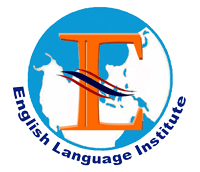 ชื่อ-นามสกุล.......................................................เลขที่นั่งสอบ.......................สถานที่สอบ..................................................................ห้องสอบ....................
************************************คำอธิบาย แบบฝึกทักษะวิชาภาษาอังกฤษ จำนวน 200 ข้อ แบบฝึกทักษะชุดนี้มีรูปแบบเป็นข้อสอบปรนัยแบบ เลือกตอบ 4 ตัวเลือก 1 คำตอบ ก่อนตอบคำถามให้เขียนชื่อ –  นามสกุล  เลขที่นั่งสอบ  สถานที่สอบและห้องสอบบนกระดาษคำตอบในการตอบให้ใช้ปากกาทำเครื่องหมาย Ⅹ  ลงในช่องให้ถูกต้อง ถ้าต้องการเปลี่ยนตัวเลือกใหม่ให้ลบให้สะอาดก่อนเปลี่ยนตัวเลือกเมื่อสอบเสร็จให้วางกระดาษคำตอบไว้ด้านบนแบบฝึกทักษะห้ามนำแบบฝึกทักษะและกระดาษคำตอบออกจากห้องสอบDirections: Read the conversation and answer the questions.1.	A:  Hello! May I speak to Mr.Robert, please?	B:  I’m sorry, I’m afraid he is not here. Would you like to leave a message?		Which of the followings is correct? 1.  Mr.Robert is speaking.2.  Mr.Robert is at the office.3.  Mr.Robert is not in the office.4.  Mr.Robert is writing a message.2.  Situation: The first class starts at 8.30 and the students are studying for 60 minutes          each class. A:  What time does the second class start?B:  It’s half past nine.Which of the followings is correct? 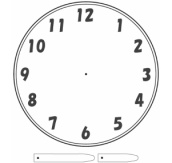 3.    Tom:  Where are you going?     Jenny:  I’m going to buy something at Silom Street.      Tom:  Oh, I will go there too!    Jenny:  Really! Can I go with you?      Tom:  Sure!	From the conversation, they are going to………….together. 	1.  the park	2.  the bank	3.  the market	4.  the museumJoy:	Pim, it's science class now. We have an experiment today. 	Pim: 	Really? I don't have a flower.  	Joy: 	That's not good. You will be in trouble.	Pim: 	Can I borrow yours?		Joy: 	Sorry, I have only one.	Pim: 	I don't want to be in the class now. 4.  From the conversation, which one is correct? 		1.  Pim has only one flower.		2.  Joy borrows a flower from Pim.		3.  Pim doesn't like to learn science.		4.  Pim needs a flower for science class.5.  What is the experiment about? 		1.  Reflection of mirror.		2.  Life of animals.		3.  Part of plants.		4.  Push - pull.6.  From the conversation above, where does this situation probably take place? 1.  At a bus stop.2.  At a hospital.3.  At a market.4.  At a garden. Directions: Read the conversation below and answer the questions.	Henry:		Where are you going?	  Judy:		We’re going to visit my sister in the city.	Henry:  	It’s almost 5:00 PM now, don’t you think there will be a lot of traffic?	  Judy:  	So, we’re not driving. We’re going to take the subway.                       It takes only about 20 minutes.7.  From the conversation, does Judy agree with Henry about traffic? 	1.  Yes, she does. She will drive to the city.	2.  Yes, she does. She will take the subway.	3.  No, she doesn’t. She doesn’t listen to Henry.	4.  No, she doesn’t. She doesn’t agree with Henry.	8.  If Judy takes the subway at 4:55 PM, what time will she arrive? 1.  5:10 PM	2.  5:15 PM3.  5:20 PM4.  5:25 PM9.  Situation:  Don meets Dee at the market. Don:  Hello, Dee. Dee:  How are you?Don:  Very well, thank you. How are you?Dee:  …………………………………………… 1.  Thanks.2.  Not too bad.3.  You're welcome.4.  Nice to meet you.10.  On the plane Tom:  My name is Tom. What's your name?Jane:  My name is Jane. Nice to meet you.Tom:  It's a pleasure. This is my first trip to Thailand.Jane:  Really!  .........................................Tong:  I'm from Canada.1. What do you do?2. Where is Canada?3. Where are you from?4. Why do you come here?11.  	Fred:  What are you going to do this afternoon?      	Greg:  I plan to go to the beach.      	Fred:  Are you going to make a sand castle?      	Greg:  No. I want to fly my new kite. Do you want to come with me?      	Fred:  Sure.  ................................  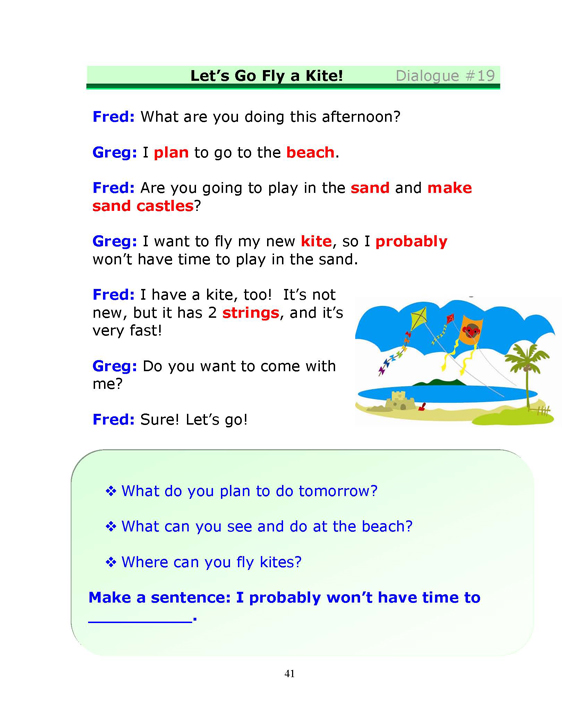 1.  Let's go.2.  Thank you.3.  Here you are.4.  You're welcome. 12.  Situation:  John needs to staple their worksheet. What should John say?    John:  ________________________      Jim:  No problem.
    John:  Sorry, but it’s out of staples.1.  Give my stapler to you in a second.2.  May I lend your stapler, please?3.  Could you borrow me your stapler? 4.  Do you mind if I use your stapler for a second?	13.  Customer:  Can you offer some vegetarian food?         Waitress:  How about ..............................................................?1. ham sandwiches 2. fried chicken wings3. fruit salad with olive oil4. beef steak with baked potatoes14.  A:  Would you pass me that glass please?       B:  O.k., ......................................................1.  there it is.2.  here I am.3.  here you are.4.  there we are.15.  Sakchai:  Would you mind carrying this box for me?          Marry: ...................................... It’s my pleasure.1.  Certainly.2.  Not at all.3.  Of course.4.  Yes, I would.  Sally’s friend:  Why didn’t Sally go to the party?Sally’s mother:  She had a fever last night, so she didn’t go to the party.  Sally’s friend:  She should  .............................................................16.  What should Sally’s friend say? 1. stop studying.2. see the doctor.3. help her mother.4. take a bath every day.A:  I have got a stomachache. B:  Oh! ...........17................... . Have you taken any medicineA:  Yes, I have.B:  .................18............................... . 17.      1. Never mind.2. That’s too bad.3. That is interesting. 4. Have a good health.18.      1. Sorry to hear that.      2. Drink more soda      3. Get back soon.      4. Get well soon.Directions: Read the sign and answer the question (19-20)19.  Where can you find this notice?1.  At the zoo2.  At the park3.  At the library4.  At the shopping mall.  20.  What activities can you do in this place? 1.  Play sports.2.  Sing a song.3.  Read books.4.  Make a loud noise.21.  Shopkeeper:  Good morning. ……………………………………………………………?           Customer:  No, thank you. I am just looking.1.  Can I help you 2.  What do you want3.  What would you do4.  May I have attention22.    A: Excuse me, you are taking my seat.         B: …………………………………………………. It’s my mistake.1.  Just kidding.2.  That’s alright.3.  I’m so sorry.4.  Never mind.Directions: Read each situation and dialogue carefully. Choose the correct answer                 to each question. 23.  Sara:  I still have a fever so I need to stay longer at the hospital.         Jim:  Sorry to hear that. _________________________ .1.  Congratulations.2.  Get better soon.3.  You’re welcome.4.  Have a safe trip.24.   Susan:  I forgot my pen _________________________________ ?        Linda:  Certainly. 1.  Would you like one2.  Could I borrow yours3.  Could I give it to you4.  Would I lend you one25.      Jenny:  __________________________________?         Thomas: Here you are.           Jenny:  Thank you.   Thomas:	 You’re welcome.1.  How much does it cost2.  What would you like to drink3.  Would you like some medicines4.  Would you pass me the pepper, please26. Situation: At the party   Jack:  Henry, _________ Mark, this is Henry. Mark:  I’m glad to meet you.Henry:  I’m glad to meet you, too.1.  How do you do?2.  Would you like to meet my friend?3.  I would like to introduce my friend4.  What would you like to know about Mark?27.  Situation: There is a car crash on the street. Three men are talking about it. Policeman:  Could anyone tell me what happened here?	    Driver A:  Yes, _________________________________    Driver B:  Yes, he did. It’s an accident.Policeman:  O.K. Let’s go to the police station. 1.  I tried to drive as fast as I can.2.  I couldn’t remember anything.3.  I couldn’t tell you now. I need my lawyer.4.  I tried to stop the car but my brake didn’t work.28. Situation: Teacher and student are in front of class.   Mr. Tom:  Do you understand this English news? A student:  ________________________________  Mr. Tom:  You don’t have to apologize. Let me explain it again.A student:  Thank you very much, Sir.1.  I understand it very well, Sir.2.  I have no idea about that, Sir.3.  I don’t even take a look at it, Sir.4.  I am very sorry, Sir. I don’t understand at all.29.    A:  What is the eighth month of the year?         B:  ………………………………………………………1.  March.				2.  August.3.  November.			4.  September.	30.  Situation: On the phone. Jame:  Hello, James is speaking.Tony:  May I speak to John, please?Jame:  John? I don’t know him.Tony:  …………………………………………..1.  Don’t worry. I do.2.  OK, I will talk to him.3.  Thank you very much.		4.  I’m sorry, I’ve got the wrong number.	31.    A:  Let me buy you a cup of coffee.        B:  ………………………….        A:  Don’t worry. A drink won't take long. Come on. 1.  Oh, I'm hungry.2.  I'm really in a hurry.3.  I’d love too but I like tea.4.  I'm sorry. I don't know anything about it.32.    A:  Excuse me, I’m looking for the parking lot.         B:  It’s on the main street.        A:  Thank you so much.        B:  ………………………………….1.  Okay.2.  You too.3.  Never mind!		4.  You’re welcome.33.  Teacher:	 ___________________.          Supha:  Here you are.1.  Please stand in line.				2.  Please work in groups.3.  Please open the window.				4.  Please hand in your homework to me, now34.  In the classroom, what would you say if you want to drink some water?1.  May I help you?         		2.  May I borrow a pen?3.  May I go out, please?		4.  May I come in, please?35.     Tim:  Hello, this is Smile tour. May I help you?	        John:  _______________          Tim:  Yes, I’m speaking.1.  Can Tim speak, please?		2.  Will Tim speak English?3.  Should Tim and I speak?	4.  May I speak to Tim, please?36.     Jim:  Excuse me, can you tell me the way to the post office?         Tam:  ........................................1.  See you later.2.  Go to the bank.3.  Waste of my time.4.  Go straight on and turn right.37.  Situation: In an English class. Peter needs to go to the toilet. Peter:  Excuse me.  May I go out, please? Miss Linda:  ___________________. Peter:  Thank you.  1.  Don’t worry        2.  No, of course not3.  Yes, you may4.  I’m afraid you can not.Directions: Read the conversation and answer the question from 38-39 	Librarian:	Good afternoon. _____38_____ 	      Lisa:	Yes, please. I’m looking for an Aesop’s Fable. 	Librarian:	Alright. Go straight on. There are some on the bookshelves in the left corner. 	      Lisa:	Thank you for your kindness. 	Librarian:	_____39_____38. 	  1.  What do you want? 	2.  What’re you doing? 	3.  Can I help you? 	4.  May I come in? 39. 	  1.  It’s my job.	2.	Don’t worry.	3.	See you later.	4.	It’s my pleasure. 40.	Marry:	What time do you usually get up? 	Peter:  It’s…………………………………………………..	1.  a quarter to seven.	2.  ten kilos and a half.	3.  one hundred and fifty centimeters.	4.  two thousand and fourteen. 41.	A:  Where do you come from? 	B:  I come from China.  	A:  What is your  ______________________?   	B:	I am Chinese .	1.  religion	2.  favorite color	3.  nationality	4.  school name42.	Joe:	……………………………………? 	Nan:	I’ll be twelve on August 27th. When will you be twelveWhen were you bornWhen will your next birthday	When is your birthday43.	Mike:  “What does Mary look like?” 		 Ted:  “…………………………………..……”She is tall and slimShe looks for her dad.She is nineteen years old	She looks at the lovely girl44.	Sumalee:	“Where does Mana’s mother work? 	    Ladda:  “……...................................………….”She works happily.She works as a nurse.She works with her uncle.She works in the health center45.      1.  I’d love it.		2.  I don’t like movie.			3.  I’m afraid not, I’m busy.	4.  Sorry, I have to do my homework.46.   How is the weather like?  1.  It’s cold. 					3.  It’s windy.2.  It’s rainy.        				4.  It’s cloudy.          47.	 Joe:	There’s a new Japanese restaurant at the corner. 	Mike:	 Really? Have you tried it? 	 Joe: 	 Of course, I went there yesterday. 	Mike:  How was it? 	 Joe: 	_________.You can walk there      			It isn’t far from hereMy friend is a waiter there		The food is good and cheap48.	     Nan:  ______________________	Thomas: 17 Ratchadamnoen Road, Bangkok. Who live here?			Is that your house?	Where is your house?When is your birthday?	49. 	 Sally:  ____________________	David: I’m twelve years old. How tall are you?			How old are you?How much do you weight?				How many months in a year?50.  I went to school late because I ________. woke up earlyfailed the testmissed the busdrove too fast51.  I can't open my drawer because I _________.  had a keylost my keysfound a dollarbought a new shirt52. Which sentence is incorrect? The teachers work in school.	The nurses work in the hospital.The soldiers work in the post office.    The sellers work in the supermarket.53. Which are the colors of the rainbow? white  grey  gold			blue black  brownpink  purple  green			red  orange  yellow54. Which animal doesn’t eat meat? 	bear	tigerhorse	alligator55.	Teacher: How do you save the earth?	Student: I ……………………………….  	use plastic bag. grow more trees.turn on the light all daythrow the garbage into the river.David: Which sport is the most exciting?Helen: I think       56   is the most exciting. How about you? David: I think	     57   is the most exciting.	56.	  1.  cooking		2.	surfing	3.	singing		4.	studying57.	  1.  reading		2.	sleeping	3.	shouting		4.	skateboarding         David:  What’s wrong with you?         Helen:  I      58     my leg. I can’t go cycling.          David:  If you take a rest, you      59       go cycling in a week. 58.	  1.  hurt		2.  long	3.  cold	4.  beautiful59.	  1.  do			2.	did	3.	will			4.	can60. Don’t lock the door, because I don’t have the ________ .	keyroof                            ceiling window61. His teacher punished him because he __________.  lost my keys found a dollarpassed the testforgot his homework62. 	We should wear sunglasses if it is _____________. 		rainy	windysunny	cloudy63.	Susan can’t reach the light because ............................ .  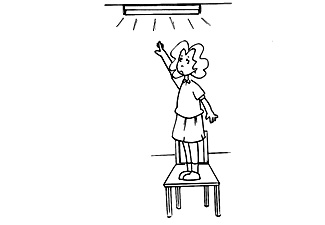 she is young. 	she is too tall .she isn’t tall enough.	she isn’t young enough.64. 	Today is a valentine’s Day. John can’t find any rose for Liza. 
So what can he give to her? MoneyPumkinPictureChocolate65. Situation: Tom passed the exam to a new school.        What should you say to him?1. It’s fine.2. It’s Okay.3. That’s good.4. Congratulations.66.	Cathy:  Hi Dan, Why do you look so sad? 	  Dan:   I lost my bike.	Cathy:  ……………………………………………………………Buy a new one.Tell your father.Don’t mention it.Sorry to hear that.67.	Situation: At night 	The children wear customs. They go around from house to house. They knock on the door    and say “trick or treat” what should you give to the children?Give them some roses.Give them some eggs.Give them some milk.Give them some candies.68.	Situation:  At home Nancy:	Bill, let’s buy some flowers for mom.    Bill:	I think we should give jasmine flowers to her.Nancy:	That’s a good idea.Which day is this conversation on?Birthday Valentine’sMother’s DayChristmas Day69. 	Which one is correct? 		1. Cake – Easter Day	2. Roses – Halloween Day	3. Pumpkin – Valentine Day	4. Santa Claus – Christmas Day70. 	You are talking with Sam in the morning. 	 You:	 You do not look so well. What happened?	Sam:  My younger brother was sick and taken to the hospital last night.	 You:  ………………………………………………. .			Here you are.			You’re welcome. Don’t mention it.I’m sorry to hear that71. 	American people ………………… when they greet each other.nod their headstouch their ears			shake their hands			show their tongues72.	Thai people usually use spoons and forks, but English people use ……………. chopsticks and forksspoons and knives			chopsticks and knivesforks and knives73. 	On Sunday, Thai people usually go to temple and Christian people go to church.                 What do you learn from this passage? FoodCareerSports			Religion74. 	Your teacher is carrying a lot of books. 
You want to help her, what should you say? May I help you?Are they English books?                     						What subject do you teach?Which class do you like most?75. 	Pop: 	You do not look very well. What’s wrong with you? 	Bell: 	I’m not O.K. I’m very hungry.	From the conversation, they should go to ……………………….. .		the toiletthe library				the canteenthe nurse’s office76. 	Mike: It is windy, would you please close the window? 	 Pim:	Sure!	Mike: …………………………………….. .YesNot at all				Thanks a lotYou’re welcome77.	At the canteen		Seller:  Can I help you?	 Mana:  I would like a can of cola.	Seller:  Here you are.	 Mana:  ………………………………… .	Seller:  It’s 15 baht.How about it?How old is it?				How much is it?How do you like it?78.	Jimmy: When is the Halloween day?	   Kate:  ………………………………………………. 	1. 	1st January.	2.	14th February.	3.	31st October.	4.	25th December.79.	Jack is a Christian. What does he do on Sunday? 	1.	Goes to the gym.	2.	Goes to the church	3. 	Goes to the temple 	4. 	Goes to the shopping mall80.	Which is the set of things that you should prepare for Valentine’s day? 1.	cake, gift, stockings.2.	card, rose, chocolate.3.	pumpkin, mask, candy.4.  turkey, egg, chocolate.81.	Your friend get the highest scores in English test. What should you say to your friend?What’s a pity!Get well soon.Congratulations!How beautiful it is!82. 	Tomorrow is Thanksgiving Day. Don’t forget to buy…………………for cooking. ostrich and onionsduck and tomatoesturkey and pumpkinschicken and potatoes83.    “He goes to school by bus.”Which sentence has the same structure? 1.	They buy the car.2. 	They bought the car.3. 	They will buy the car.4. 	They are buying the car.84. 	When you’re in western country, you should not wear hat in a church, but in Thailand        you should not …………………….. wear shorts in the temple.wear long skirt in the temple.wear uniform to go to temple.wear long pants in the temple.85. Thai people eat rice for their meals, while the western people often eat ……………….. rotisushibreadnoodles86.	Noina wants to go to the toilet. How does she tell the teacher? May I come in, please?May I go out, please?May I stand up, please?May I borrow your book, please?	Teacher:  What do you study at 10 to 12?	      Pon:  English and Art. 	Teacher:  What time is P.E.?	      Pon:  Science starts at 1 p.m. We study Science for 2 hours. After that it’s P.E. 87.	From the conversation, what sentence is incorrect?  Pon studies P.E. at 4 o’clock.Pon has P.E. in the afternoon.Pon studies Science for two hours.Pon has English and Art in the morning.88. 	It is windy. What should the teacher say to the student who sits near the window? Open the window, please.Close the window, please.Go to the window, please.Clean the window, please.89.	In the classroom 	      Dan:  ………………………………………………………..	Teacher: Yes. Please clean the whiteboard for me. 				 Thank you, Dan. You’re so kind.	What did Dan say to the teacher?Can I go out?Can I help you?Can I ask you a question?Can I move the desk?90.  What should the visitor say? 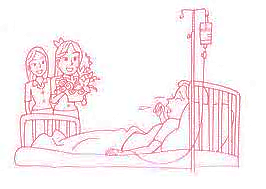 Trick or treat!Get well soon!Congratulations!Sorry to hear that.91. 	Which is the suitable pair? Easter Day - Decorated Eggs	    Thanksgiving day - Giving presentsValentine’s Day - Roses/Chocolate	  Boxing Day - Telling funny storiesChristmas Day - Dinner with family	  Mother’s Day - Carving pumpkinsNew Year Eve - Cheerful Party and welcome the coming year,
  April Fool’s day - Celebrating with various acts of foolishness92. 	Which sentence is correct? I have to wear a long black dress that to welcome party.I have to wear, long black that dress to the party welcome.I have to wear that long black dress to the welcome party.I have to wear, that black long dress to the party welcome.93. 	Which pair has the same vowel sound as “loud” loss, shoutcrown, boiltown, cloudbounce, hot94. 	What should you tell your English friends, before they get into your house?  Open the window please.Switch off your telephone.Take off your shoes, please.Knock the door before come in.95. 	What are the same types of festival? Songkran Day - New Year EveHalloween Day – Mother’s DayValentine’s Day - Loy Krathong DayChristmas Day - Children Day96.	Situation	: At the language school 	Mena:  	When will you leave for America?	 Jeffy:   Tomorrow, You can visit me if you have time.	Mena:   Of course. 	 Jeffy:	Good. Drop me a line.What does the underlined phrase mean?Call me.Don’t forget me.Write a letter/mail me.See me off at the airport.97.	Which pair is incorrect?	A. Rooms: Kitchen, bed        		B. Times: meal, afternoonA. Subjects: English, History   		B. Sports: swimming, tennisA. Travels: flight, Sky train   		B. Places: temple, mosqueA. Animals: Penda, Leopard		B. Things: rice cooker, stationary98. 	Sam: 	Would you like some cake?	 Lee: 	………………….……………. 1. It’s true.			3. I don’t know.2. No, thanks.			4. No, I wouldn’t.99. 	What would you like to do on Halloween day? 1. Give roses 	 		3. Find coloured eggs 	  2. Wear ghost masks			4. Have a big dinner100. 	Which sentence has the same meaning as “เก้าอี้สีน้ำตาลตัวใหญ่”? 	1. A big brown chair			3. A chair brown big	  2. A brown big chair			4. A chair big brown101.	Which Thai sentence has the same meaning as “He paid attention to all lessons.”? 1. เขาตั้งใจเรียนทุกวิชา	2. เขาจะตั้งใจเรียนทุกวิชา	3. เขากำลังจะตั้งใจเรียนทุกวิชา4. ที่ผ่านมา เขาตั้งใจเรียนทุกวิชา102.	When does family get together? 	1. Easter Day – Loy Krathong Day	2. Thanksgiving Day – Songkran Day   		3. Valentine’s Day – VisakhaBucha Day 	4. Halloween Day – Royal Ploughing Day103.	How important is Christmas Day the same as VisakhaBucha Day? 	1. Celebrating the birth			2. Beginning of planting			3. The first day of the year 	4. Expressing the gratitude of GodSituation: Sam and Winai are talking about their free time.	 Sam: 	What did you do last weekend?	Winai: 	………………(104)..…………………		 Sam: 	How long did you spend there?	Winai: 	………………(105)…………………..	104.	1. I lost my puppy.				3. I went to the library.	2. I didn’t feel well.				4. I came from Chonburi.105.	1. After lunch.					3. This morning.	2. Next month.					4. Two hours a day.Situation: Ted is asking Pam to draw a picture for him in art class. Ted: 	Can you draw pictures well?Pam: 	Sure. But I …….(106)……... only for you. What are you going to draw?  Ted: 	…….(107)……… a basket of fruits. 106.	1. make					3. will make	2. sketch					4. will sketch107.	1. I make 					3. I’m going to draw	2. I point to					4. I’m going to make108.	John: ……………., can you tell me where the museum is? 	   Jill: It’s at the end of the street.Excuse me Do you know			CongratulationsNice to meet you109. 	Tomorrow is Halloween Day. Jack and Jim go to The Mall to buy things for decoration.         What will they buy? Pumpkins and Bags Roses and Balloons				Black cat dolls and RibbonsGhost masks and Witch hats110. 	Preecha met Mr. Jackson on the way home. He introduces his son to Mr. Jackson.     Preecha:	 ……………………………             Nut:	 Hello Mr. Johnson. My name is NutMr. Johnson: Hello, NutHi, how are you?Hello, Mr. Jackson.			Nut, this is Mr. Jackson.Mr. Jackson, this is my son.111. 	At Suwannabhumi Airport. 	You met a tourist who lost the way. How do you talk to him?Hello. How are you?Hello. Can I help you?How have you been?Hello. Can you help me?        Situation:  In the class	Teacher: 	Nancy, turn the TV’s volume down, please.	  Nancy: 	____112_____	Teacher: 	I said turn the volume down, please.	  Nancyi: 	____113____ Sorry, I didn’t hear you.112.	  1.  Pardon?	2.  What?	3.  How?		4.  What for?	113.	  1.  All right.		2.  Forgot it.	3.  Never mind.	4.  No, of course not.114.	Thomas: Can I borrow your calculator?	     John: _________________________	1.  Yes, please.			2.  No, not at all.	3.  I’m sorry. I’m using it.		4.  I don’t know. I’m using it.	115.  Situation: After school Kate is talking to Peter.
         Kate:	Would you like to join the ride?           Peter: 	_________________ When shall we meet? Kate:  About 4.30?Peter: 	O.k. See you there.1.  Thanks. That sounds fun.2.  Do you know a great place to ride?3.  I’m sorry. I’ve a lot of homework to do.4.  I don’t like riding. How about swimming?(116-118)116.    1.  lovely2.  favourite3.  enjoyable4.  interested117.    1.  sports		2.  hobbies		3.  teachers		4.  subjects118.  	1.  Live2.  lived	3.  will live	4.  am living 119.  If you want to say “ฉันอยากได้ เสื้อเชิ้ต สีแดงสวยๆ สัก 1 ตัว”, what will you say in English? 1.  I want a red beautiful shirt.2.  I want a beautiful red shirt.3.  I want a shirt red beautiful.4.  I want a shirt red and beautiful.		120.  John: Excuse me, do  you mind if I open the window?        Tom:  ………………………………….…………………………				       John:  Thank you.1.  Yes, I do. 2.  Never mind.3.  Yes, of course.   4.  Of course not.121.  We always ………………………. to school by bus. 1.  go2.  goes3.  went4.  gone122.  Sammy has got ………………, so she has to see the dentist. 1.  a headache2.  a backache3.  a toothache4.  a stomachache123.  Situation: Anna is a new student for this class.           Joe:  Hello, my name is Joe. How do you do?        Anna:  Hello, my name is Anna. …………………………1.  I’m fine.2.  How are you?3.  How do you do?4.  I’m from England.124.  Tim:  Ouch!          What happened to Tim? 1.  He had a cold.2.  He got a present.3.  He won the lottery.4.  He was stung by a bee. 125.  Which pair is correct? 1. pencil black – big table2. pencil black – table big3. black pencil – big table4. black pencil – table big126.  Which sentence is not related to“สบายดี”? 1. I am ill.2. He is okay.			3. She is fine.4. We are well.127. Which sentence is correct? 1.  John can play football very well.		2.  John can play football very good.3.  John can plays football very well.4.  John could plays football very well.128.  Complete the following poem.  "Roses are red,
but sometimes they’re yellow,
and some people give you them
just to say “			”."hellogoodbyewelcomethank you129.  This sign says "			" .	You couldn't turn right. 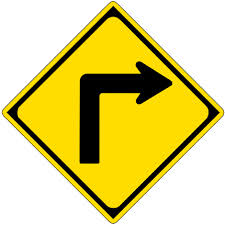 You could turn left ahead.  You have to turn left now.You need to turn right here.130.  The sign tells you to 		 .speed up your car.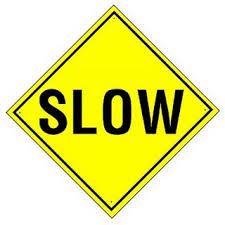 stop your car here.reduce your speed. drive as fast as you can.131.   What does the sign mean? 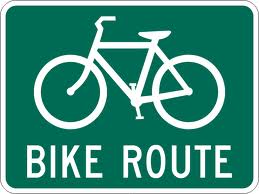 Bikes are not allowed here.The lane is for the bike only.You shouldn't ride in a bike lane.You can ride in a motorcycle lane.132.  This sign means "				"  The door is closed.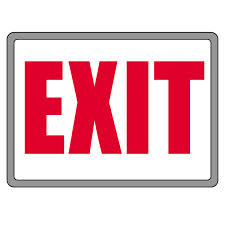 You can go out this way.You can come in this way.There is an entrance here. 133.  This sign says "				" 	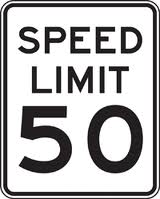 There is no speed limit.Drive over fifty kilometers per hour.Drive under fifty kilometers per hour.There is a speed limit fifty kilometers ahead.134.   What does this sign mean? 	Food cannot be sold here.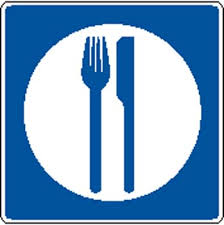 There is a place to eat here.The convenience store is available here.There are no restaurants around this area.135.  When you see this sign at a museum, you			 .can sell any food in the area.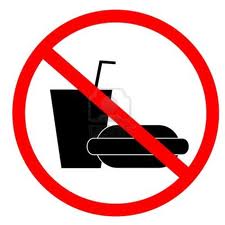 can buy any food in this area.must not take your food out of the area.must take your food into the area.136.  At a gas station, you 				 .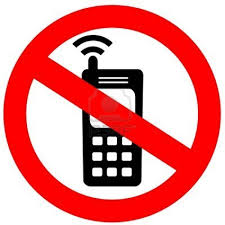 should not use your mobile phone. should bring your mobile phone inside.should leave your mobile phone outside.should not keep your mobile phone ringing.137.  The sign says "					"  .Do not park here.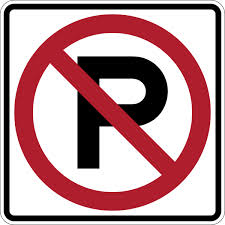 Do not push the door.Do not play around this area.Do not plant trees in this area. 138.  Where can you see this sign? At a school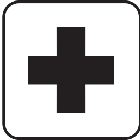 At a churchAt a templeAt a hospital139.  Where can you see this sign?  At the house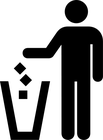 At the airportAt the freewayOn the river140.  Where can you see this sign? At the park				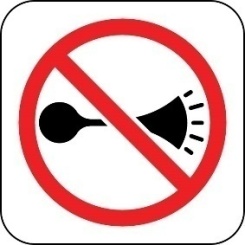 At the school	At the restaurant			At the bus station141.  What can you do when you see this sign? You can post a letter.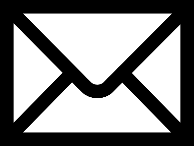 You can send an e-mail.You can take a postcard.You can buy some envelopes.142.  When a bus driver finds this sign, which of the followings is the most appropriate? The driver should stop the bus.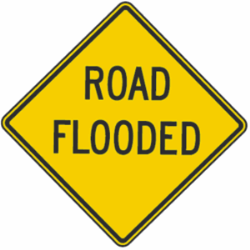 The driver could drive through.The driver has to reduce speed.The driver has to change the route.143.  When you see this sign, what could you not do? Leave a plastic bag.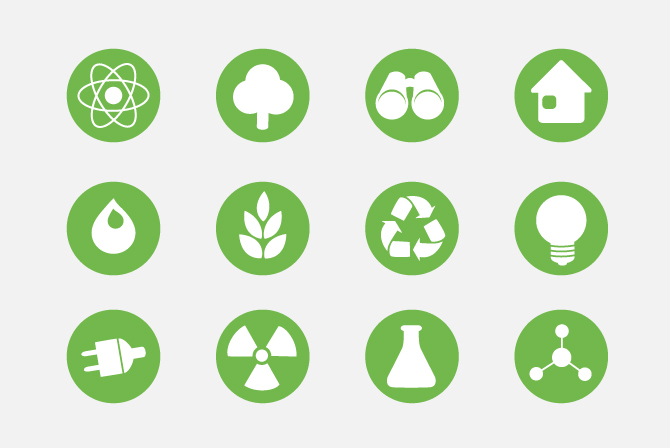 Keep the glass bottle.Use both sides of paper.Plant a green bean in a can.144.  Look at the map, how many banks can you withdraw money from? 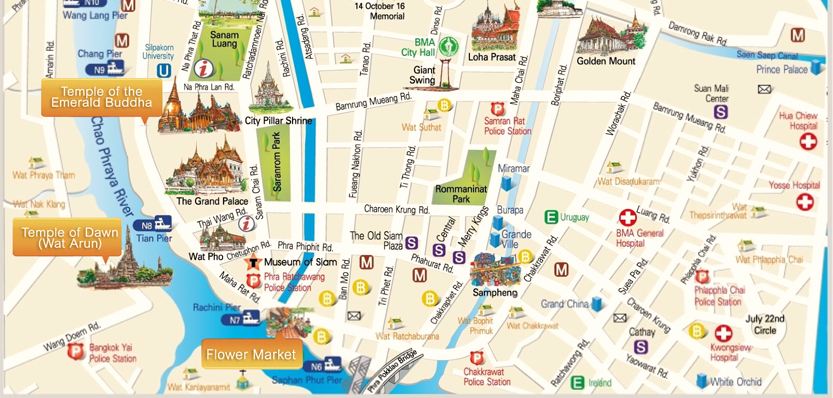 3 places4 places5 places6 places145.  Your friend is very hungry. Which sign can help you find a restaurant? 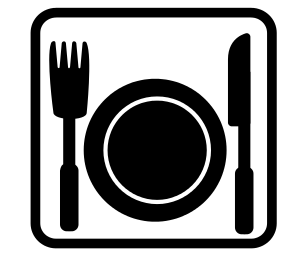 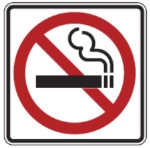 .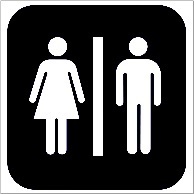 146.  Which sign can you see at the airport? 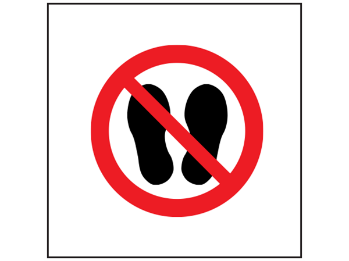 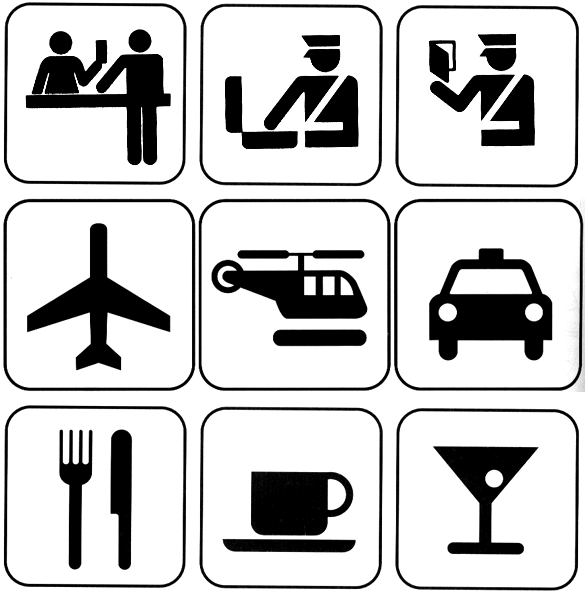 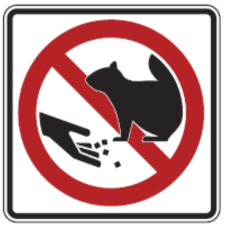 147.  You and your deaf friend are at a zoo. The zookeeper says “Don not feed the animals”.          Which sign will help your friend understand the message?	 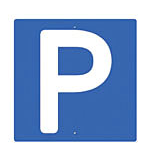 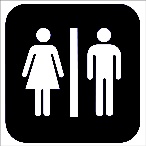 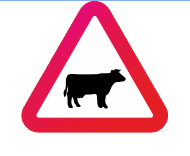 148.  According to the sign, what will happen on Tuesday? 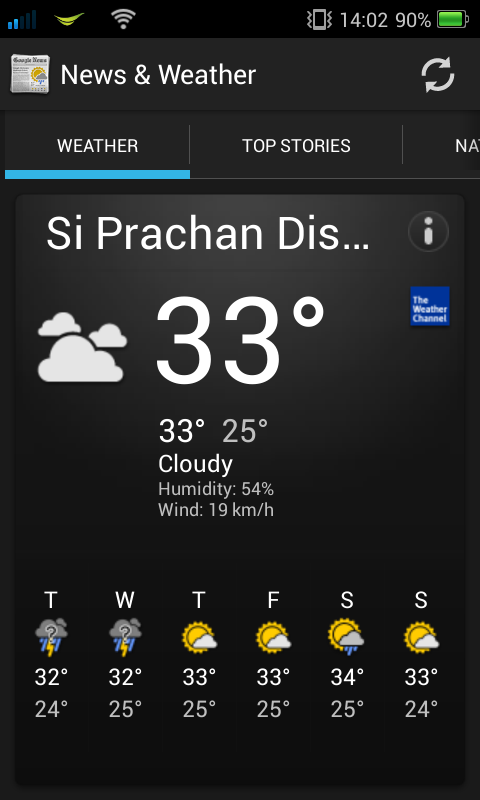 It will be a rainy day.It will be a sunny day.It will be a windy day.It will be a cloudy day.149.  What will a boy do when seeing this sign at the school?  He will avoid the path.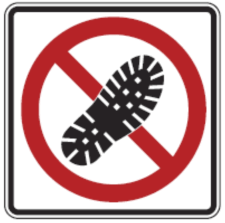 He will skate on the path.He will jump on the sign.He will continue walking.150.  What is this product used for?  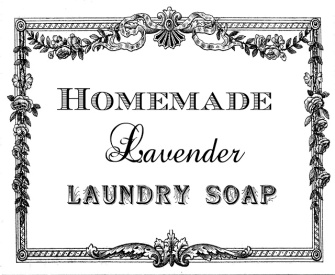 Washing dishes Washing clothesWashing carsTaking a bath151.  What is the best statement for this symbol? "It’s good to have a party."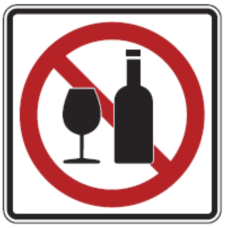 "It’s not bad to drink wine.""It’s good to drink non-alcohol.""It’s not bad to buy some alcohol."Directions: Read the passages and answer questions (152 – 154).152.	What is the reason that makes penguins survive in the Earth's coldest conditions? 	1.  They are predators.	2.  They are great swimmers.	3.  They have strong bodies.	4.  They have thick layers of fat.153.	What makes penguins difficult to live? 		1.  weather		2.  predators		3.  swimming		4.  finding foods154.	In which continent can you see penguins? 		1.  Asia 		2.  Africa		3.  Australia 		4.  AntarcticDirections: Read the passage and answer the question (155-157).155. A word that means the same things as the word “kind” is __________1.  type2.  color3.  name4.  number156. How fast can the fastest fish swim?1.  forty kilometers per hour2.  fifty kolometers per hour3.  ninety kilometers per hour4.  one hundred and ten kilometers per hour157.  What is the best title of this passage?1.  Fish2.  Different kinds of fish3.  How big fish are!4.  What size of fishDirections: Read the passage below and answer questions (158 – 160).     Dan is going on a trip to the mountains. He wants to pack his bag. He puts a toothbrush,  a map, boots, a camera and a book in the bag. He closes the bag, but it cannot close. Dan takes the boots out of the bag.                        He puts them on his feet. Snap! Snap! Now the bag can close. Dan is ready to go!158.  What is the best title for this passage?  	1.  Dan Packs His Bag 	2.  Dan Cannot Close the Bag 	3.  Dan’s Trip to the Mountain	4.  Dan Puts a Camera in the Bag159.  If you pack a bag, this means you _______. 	1.  put things into it	2.  snap things off it 	3.  open and close it 	4.  take things out of it160.  Using the things in the bag, Dan can _________ on the trip. 	1.  go fishing 	2.  make a tent	3.  take pictures	4.  climb the mountainDirections: Read the fable below and answer the questions (161 – 162).161.  What is the best moral of the fable?  Think before you act.We should have mercy on animals. Kill not the goose that lays the golden eggs.What’s sauce for the goose is sauce for the gander.162.  From the fable, the man and his wife should have 		left the goose into the forest.taken good care of the goose.sold the goose for more money.looked for a new goose that could lay more eggs. 163.  John cannot go anywhere, because he lost his car key. Now he is looking for it              because he cann't remember where he put it.   The world "looking for" can be best replaced  by			1.  finding			2.  selling 3.  seeing			4.  keeping164. Jane is starving, so she is ordering two hamburgers.       The word "starving " has the same meaning as			luckythirstyhappyhungry165. This is an amazing device. It's small. You can communicate with your friend                         who is far away from you by using it.                                                                                       What's the amazing device? a radioa televisiona microphone a mobile phoneDirections: Read the news below and answer the questions (166 – 167).166.  What is the main idea of the news? Edward Nino Hernandez lives in Columbia.Edward Nino Hernandez is the shortest man in the world.Edward Nino Hernandez was interviewed on September 20, 2010.Edward Nino Hernandez hasn't grown up since he was 2 years old.167.  According to the passage, which of the followings is true? His mother is only 70 cm tall and 10 kg now.Edward Nino Hernandez is two years old now.Doctors  does not understand why he stopped growing.Edward Nino Hernandez was born on September 20, 2010.168.  Complete the poem below.	"Please pick me!", Arnie would cry
each time the pickers sauntered by.
"I want to go inside with you!",
cried Arnie till he turned	.graysadbluecold169.  What does this sign show?  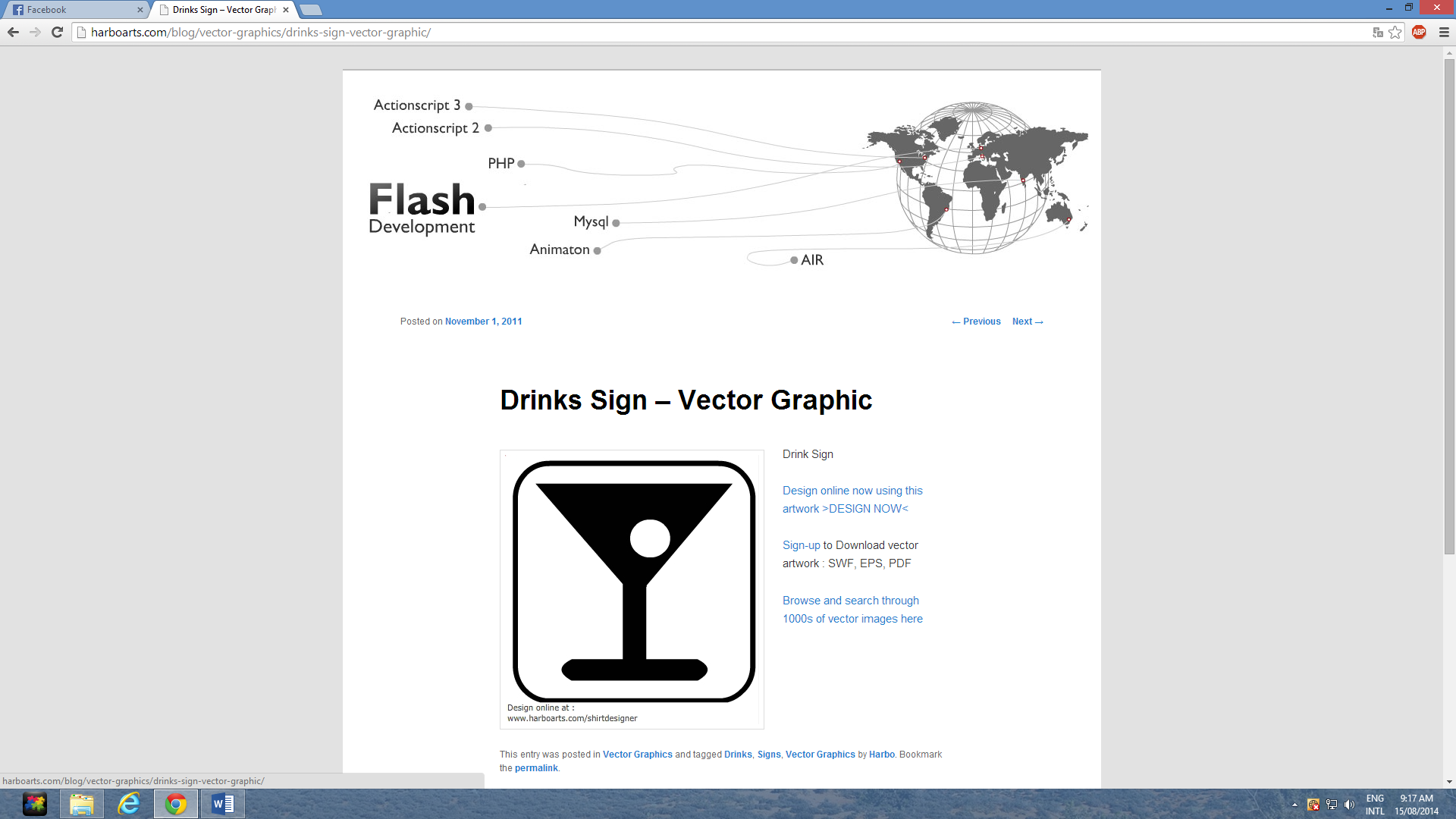 Florio can get some drinks. Thomas can check the luggage weight.Sandy can wait for the plane taking off.John can buy some souvenirs for his friends.170.  What do tourists do when they see this symbol? The tourists often asks for information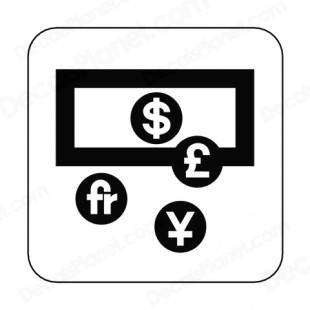 The tourists can exchange bank notesThe tourists will get a boarding pass. The tourists should show a passport.171.  When you see this sign, what will you see near byr? You will face an elevator.		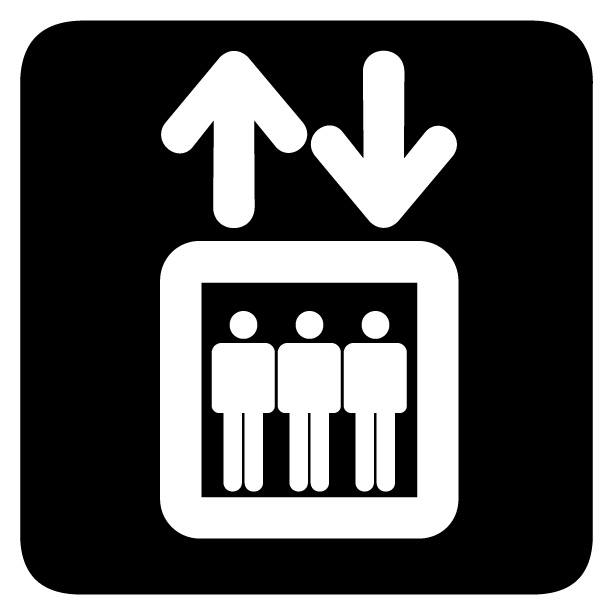 You will stop at a restroom.You will see a luggage claim.	You will find a money exchange.172.  What does this sign mean? 1.  No Coffee.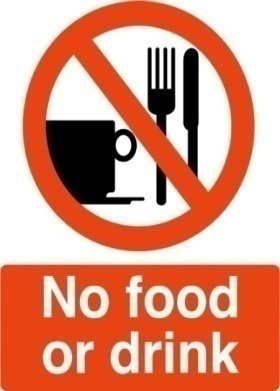 2.  No Drinking.3.  No fork and spoon.4.  No food and drink.173.  Where can you see this sign? 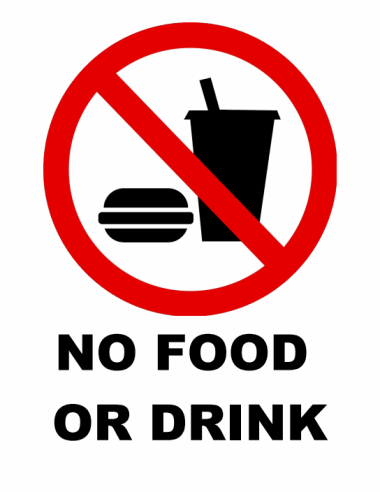 1.  In the park 2.  In the library 3.  In the airport4.  In the canteen 174.  Where can you see this sign? 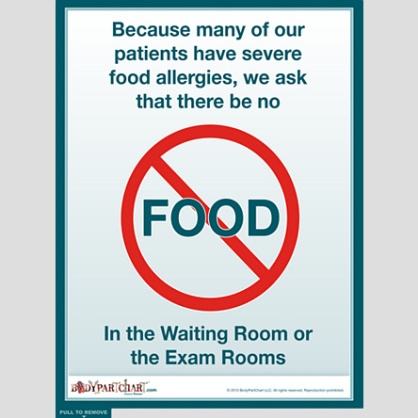 1.  At school2.  At hospital  3.  At market4.  At shopping mall175.  Which product do you usually see this label on? 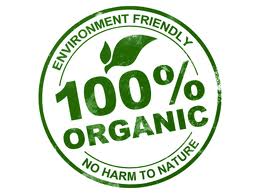 1.  clothes2.  furniture 3.  IT accessories4.  Food and beverageDirections: Read this passage and answer questions (176-177). 176.  Which country grows the most corn? 1.  The United States 2.  Argentina3.  Brazil4.  India177.  What do people do with corn meal? 1.  Add it to gas2.  Bake with it3.  Feed it to pigs4.  Make food sweet178.  Look at this sign, read the situation and answer. Situation: On the way to the national park with your friends, you are driving fast and your friends see this sign at the road.  What should your friend say to you?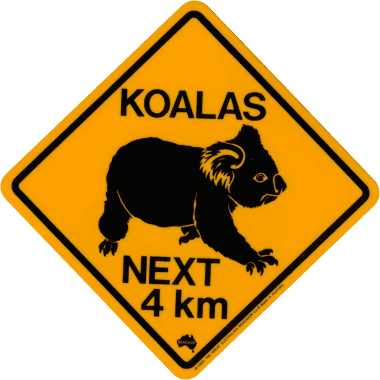 1.  Please stop, I would like to see the koalas.2.  Shall we take a photo with the koalas?3.  Slowly please, you will hit the koalas.4.  Look! The koalas are walking cross the road.	179.  This is Jim Smith’s family tree         Jim                              Nancy      Noot        Sak           Nid               Wang                May           Dawid      Rose              Sam        Som        Sandy                                              Bob           JohnWhich sentence is correct? 1.  Nancy is David’s wife.	2.  Jim has seven children.3.  Som is Sak and Nid’s son.4.  Sandy has three brothers.Directions: Look at the chart and answer the questions (180-181).  		Laos	      Malaysia         China          Thailand	             1= one million   2= two million                             Men             Woman           Children    180.  Which country has the most population? 1. Laos2. Malaysia3. China4. Thailand181.  Which sentence is incorrect? 1.  Laos has the men more than China.2.  Malaysia has the children as much as Laos.3.  Thailand has 5 million children.4.  China has the men less than Malaysia.                            		 Dan    		                Rebecca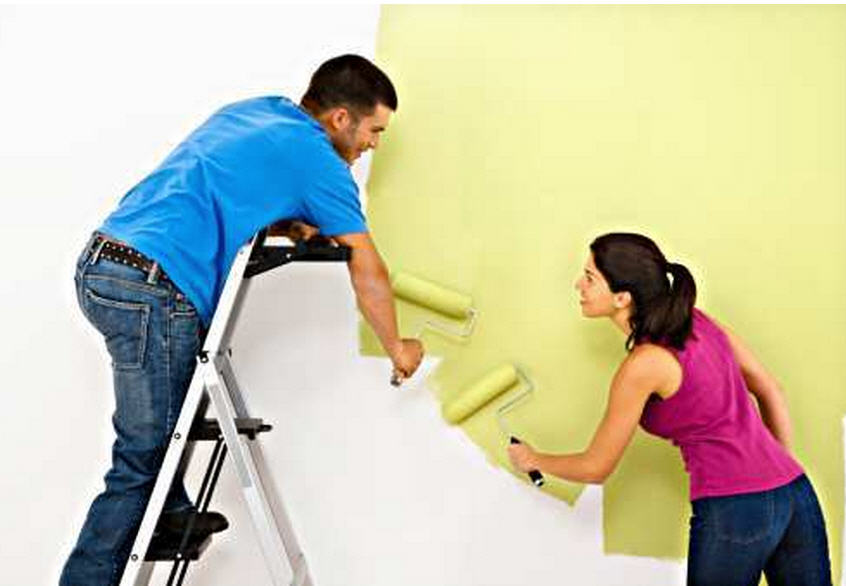 182.  Is Rebecca happy? 1.  Yes, because she isn’t tired.2.  Yes, because she saved 2,000 bath.3.  No, because she saved 3,000 bath.4.  No, because she must pay 3,000 baht to have the floor refinished.Directions: Please read this passage and then answer the questions (183-186).Condition: 1. Promotion ticket : Non change, Non refund, No upgrade      2. Airlines reserve the right to change schedule and fare without prior notice.183.  What is the schedule about? 1.  Letter 2.  Flight details3.  Job position4.  Advertisement184.  From Bangkok to Chiang Mai, which airline is the cheapest? 1.  Nok Air	2.  Air Asia3.  Thai Airways4.  Bangkok Airways185.  From Chiang Mai to Phuket, which airline takes the longest time? 1.  Nok Air	2.  Air Asia3.  Thai Airways4.  Bangkok Airways186. If you want to arrive Chiang Mai before 9.00, which airline can you take?	1.  Air Asia	2.  Nok Air	3.  Thai Airways	4.  Bangkok Airways 187.  Mark: I’m bored. Let’s do something fun!          Ben: Okay let’s do a puzzle        Mark: Doing a puzzle is boring.          Ben: Okay, Let’s listen to music.         Mark: I want to play outside, not inside    Mark wants to………………………………….. 1.  sing a song.					2.  go to bed.		3.  play tennis.	4.  play video game.188.  “You are important for living things. They couldn’t live without you. All living things           always see you in the morning and then you go back in the evening everyday”          What does “you” mean? 1.  The sun.2.  The moon.3.  The Earth. 4.  The stars.189.  At home         Mom:  Jack, what do you want to do this weekend?         Jack:  Well, I want to…………….. I like adventure.        What kind of activity does Jack want to do?1.  go hiking.2.  go to the library.3.  go shopping. 4.  go to the cinema.190.  Which subjects does he like? 1.  Geography.2.  History.3.  Maths.4.  Physical Education.     A. Suda gets up early.     B. Suda arrives at school.     C. Suda goes to school by bus.     D. Suda has breakfast with her mother.191.  Which is correct?   1.  A-D-C-B				2.  B-C-A-D3.  A-C-D-B					4.  D-C-A-B192.  Which one is in the correct order? 1.  E-C-D-B-A2.  D-A-C-B-E3.  B-E-C-D-A4.  B-D-C-A-E193.  The ass, the fox, the tiger and the giraffe are …………………………. .	pets	sea animals	wild animalsfarm animals 194.  Nid likes ____________. She loves drawing and painting.	Art	ThaiP.E.Music195.  Chai sits near the _______. He is fishing.	tree	riverpark	marketFrom 196-199: Read this passage then complete the application Form Column A	Dan Thomson was born on March 17, 1999. He is now 15 years old.        He is American. He lives at 20, Zia Road. You can call him on 0-2- 9-5-4-double 7, 8-9.            Besides running, he always swims. He wants to join in a race before he becomes 16. Column Bใบสมัครวิ่งแข่งApplication Form for Running Race :Suksadee School Sports CenterName : _______________196______________________  	(Family Name first)Age : ________197_______Nationality : ________198________   Telephone number ______________199______________   196.	  1.  Dan 					3.  Dan Thomson	2.  Thomson Dan				4.  Thomson 197. 	  1.  17 						3.  16	2.  16 						4.  14198. 	  1.  Thai 					3.  Thailand	2.  America					4.  American199. 	  1.  014597191 					3.  029547789	2.  029450191 					4.  029452789 200.  There are 100 students in Grade 6. 45 students like science. 30 students like English. 10 students like math. 10 students like P.E. 5 students like art. Which graph is correct?
	1.						3.	2.						4. เฉลยแบบฝึกทักษะชั้นประถมศึกษาปีที่ 6อธิบายคำตอบแบบฝึกทักษะชั้นประถมศึกษาปีที่ 6 1. ตอบข้อ 3	เพราะในประโยคสนทนา ระบุว่า “I’m afraid he is not here” และ “Would you like                   	to leave a message?” แสดงว่า คุณโรเบิร์ตไม่ได้อยู่ที่สำนักงาน ซึ่ง B สามารถฝาก                  	ข้อความไว้ได้		ข้อ 1.  Mr.Robert is speaking. “คุณโรเบิร์ตกำลังพูดอยู่”		ข้อ 2.  Mr.Robert is at the office. “คุณโรเบิร์ตอยู่ที่สำนักงาน”		ข้อ 4.  Mr.Robert is writing a message. “คุณโรเบิร์ตกำลังเขียนข้อความ”		อ้างอิงข้อความ: http://learnenglish.nabia10.com/conversation/con18.html2. ตอบข้อ 3	เพราะในประโยคสนทนา ระบุว่า “It’s half past nine” หมายถึง เวลา 09.30 น. 
  			ซึ่งนักเรียนต้องสามารถระบุเวลาที่แสดงด้วยภาพนาฬิกาได้ข้อ 1.  = เวลา 09.05 น.ข้อ 2.  = เวลา 06.45 น.	ข้อ 4.  = เวลา 06.15 น.อ้างอิงภาพ:  http://learnenglish.nabia10.com/conversation/con22.html3. ตอบข้อ 3	เพราะในประโยคสนทนา Jenny บอกว่าจะไปซื้อของบางอย่างที่ถนนสีลม แล้ว Tom บอกว่า    			“I will go there too!” แปลว่า Tom กำลังจะไปที่นั่นเช่นกัน ซึ่งก็คือ SilomStreet 			(ที่ถนนสีลม)ข้อ 1.  the park	“สวนสาธารณะ” เป็นสถานที่ที่เน้นการพักผ่อน ไม่เน้นการซื้อ-ขาย            ข้อ 2.  the bank	“ธนาคาร” ซึ่งเป็นสถานที่ที่ไม่ได้มีวัตถุประสงค์หลักในการซื้อ-ขาย            ข้อ 4.  the museum“พิพิธภัณฑ์” เป็นสถานที่เน้นการเยี่ยมชม มากกว่าการซื้อ-ขายอ้างอิงข้อความ:  http://learnenglish.nabia10.com/conversation/con44.html4.  ตอบข้อ 4	Pim needs a flower for the science class. เพราะในสถานการณ์นี้ Pim ไม่มีดอกไม้สำหรับที่ใช้ทดลองในห้องวิทยาศาสตร์  และเขาไปยืม Joy แต่ Joy มีเพียงดอกเดียว  ดังนั้น เขาจึงต้องการดอกไม้สำหรับทดลองในวิชาวิทยาศาสตร์  			ข้อ 1 Pim has only one flower. “Pim มีดอกไม้เพียงดอกเดียว” ซึ่งจริงๆแล้วเขาไม่มี			ข้อ 2 Joy borrows a flower from Pim. “Joy ยืมดอกไม้กจาก Pim” จริงๆ แล้ว        Pim ต่างหากที่เป็นผู้ยืมดอกไม้จาก Joyข้อ 3 Pim doesn't like to learn science. “Pim ไม่ชอบเรียนวิทยาศาสตร์”        ไม่มีข้อความใดบ่งบอกว่าเขาชอบหรือไม่ชอบวิทยาศาสตร์และประโยคสุดท้าย Pim         บอกว่า I don’t want to be in the class now. (เพราะ ไม่มีอุปกรณ์ในการเรียน        Pim จึงไม่อยากเข้าเรียน)5.  ตอบข้อ 3	Part of plants. (ส่วนประกอบของพืช) เพราะในสถานการณ์นี้ เด็กสองคนพูดถึงการนำดอกไม้มาใช้ในวิชาวิทยาศาสตร์น่าจะเป็นการเรียนในเรื่องส่วนประกอบของดอกไม้ (สาระวิทยาศาสตร์ มาตรฐาน ว 1.1)ข้อ 1 Reflection of mirror เรื่องการหักเหของแสง นักเรียนต้องใช้กระจกเป็นอุปกรณ์ข้อ 2 Life of animals เรื่อง ชีวิตสัตว์ ข้อ 4 Push-pull เรื่อง แรง 6. ตอบข้อ 2	At a hospital  ( ที่โรงพยาบาล ) เพราะจากบทสนทนา  Keem และ Oom เห็นผู้ชายคนหนึ่งกำลังสูบบุหรี่  และคิดว่าเขาคงไม่เห็นป้ายห้ามสูบบุหรี่  เพราะมีคนไข้เยอะ (There are a lot of patients.) ดังนั้น พวกเขาจึงคิดว่าควรจะบอกเขา  และเมื่อพิจารณาตัวเลือกทั้ง 4 ตัว สถานที่ที่ต้องมีป้ายห้ามสูบบุหรี่  ควรเป็นโรงพยาบาลมากที่สุด	ข้อ 1 at a bus stop หมายถึง ที่ป้ายรถเมล์	ข้อ 3 at the market หมายถึง ที่ตลาด	ข้อ 4 at a garden หมายถึง ที่สวน7.  ตอบข้อ 2	เพราะจากบทสนทนา Judy ตอบว่า เธอจะไม่ขับรถไป แต่จะขึ้นรถไฟใต้ดิน แสดงว่าเธอเห็น
ด้วยว่าเวลาใกล้ห้าโมงเย็นรถจะติดมาก การจราจรหนาแน่น		ข้อ 1.  Yes, she does. She will drive to the city. เห็นด้วย เธอจะขับรถไปในเมือง		ข้อ 3.  No, she doesn’t. She doesn’t listen to Henry. ไม่เห็นด้วย เธอไม่ฟังเฮ็นรี		ข้อ 4.  No, she doesn’t. She doesn’t agree with Henry. ไม่เห็นด้วยกับเฮ็นรี่	8.  ตอบข้อ 2  	เพราะจากบทสนทนา Judy บอกว่า เธอใช้เวลานั่งรถไฟใต้ดินประมาณ 20 นาที ก็จะถึงบ้าน                     น้องสาวเธอ ดังนั้น เธอขึ้นรถไฟใต้ดินเวลา 4:55 น. เธอจะถึงประมาณ 5:15 น.		ข้อ 1.  5:10 PM			ข้อ 3.  5:20 PM		ข้อ 4.  5:25 PM		อ้างอิง :   http://www.englishspeak.com/th/english-lesson.cfm?lessonID=439.  ตอบข้อ 2 	เพราะจากโจทย์ Don ทักทายและถามคำถาม How are you? คุณสบายดีไหมจึงตอบเป็นวลีที่แสดงถึงความรู้สึกของผู้ตอบคือ Not too bad. ไม่แย่เท่าไร ข้อ 1 ขอบคุณข้อ 3 ด้วยความยินดีข้อ 4 ยินดีที่ได้พบคุณ10.  ตอบข้อ 3 	Where are you from? แปลว่าคุณมาจากที่ไหน เพราะคำตอบตอบว่ามาจากประเทศแคนาดา ข้อ 1 หมายถึงคุณทำอะไร    ข้อ 2 หมายถึงประเทศแคนาดาอยู่ที่ไหน ข้อ 4 หมายถึงทำไมคุณมาที่นี่11.  ตอบข้อ 1	let’s go. หมายถึง ไปกันเถอะ ซึ่งเป็นการตอบรับการไปเที่ยวข้อ 2 หมายถึงกล่าว ขอบคุณข้อ 3 หมายถึง นี่ไงข้อ 4 หมายถึง ยินดีครับ/ยินดีค่ะ12.  ตอบข้อ 4 	Do you mind if I use your stapler for a second? หมายถึงคุณจะอนุญาตให้ฉันใช้ที่เย็บกระดาษของคุณสักนิดได้ไหม ซึ่งเป็นการตอบเรื่องสนทนาที่ต้องการใช้ที่เย็บกระดาษ เพราะ ผู้ตอบ ตอบว่า ไม่มีปัญหาข้อ 1 หมายถึง ให้ที่เย็บกระดาษคืนให้ฉันโดยด่วนข้อ 2 หมายถึง ฉันจะให้คุณยืมที่เย็บกระดาษข้อ 3 หมายถึง คุณสามารถขอยืมที่เย็บกระดาษจากฉันได้นะ 13.  ตอบข้อ 3 	Fruit salad with olive oil เพราะแปลว่า สเต็กเนื้อกับมันอบ ตามโจทย์บอกว่า ลูกค้าขอให้ผู้ขายนำเสนออาหารประเภทอาหารมังสวิรัติซึ่งไม่กินเนื้อ ข้อ 1 แปลว่าแซนวิชแฮมข้อ 2 แปลว่าปีกไก่ทอดข้อ 4 แปลว่าสเต็กเนื้อ กับมันฝรั่งอบ14.  ตอบข้อ 3 	Here you are. เพราะผู้พูดขอร้องว่าช่วยส่งแก้วใบนั้นให้ฉันหน่อย คนตอบต้องส่งให้พูดว่า Here you are. แปลว่า นี่ไงละ เป็นสำนวนพูดเมื่อส่งของให้ข้อ 1 There it is. พูดว่ามันอยู่ที่นี่ข้อ 2 Here I am. แปลว่าฉันอยู่ที่นั่นข้อ 4 There we are. แปลว่าพวกเราอยู่ที่นั่น15.  ตอบข้อ 2 	Not at all. แปลว่า ไม่รังเกียจเลยเหตุผลเป็นการตอบแบบสุภาพด้วยความเต็มใจเมื่อมีผู้ขอความช่วยเหลือโดยใช้คำขอร้องว่า จะรังเกียจไหมถ้าจะช่วยฉันยกของ ข้ออื่นๆ เป็นคำตอบที่บอกว่า แน่นอนนั่นหมายถึงรังเกียจที่จะช่วยข้อ 1 Certainly แปลว่าแน่นอน ข้อ 3 Of course. แปลว่าแน่นอน ข้อ 4 Yes, I would. แปลว่า รังเกียจซึ่งทั้งหมดจะหมายถึง รังเกียจ16.  ตอบข้อ 2 	See the doctor. เหตุผลเป็นคำพูดแนะนำว่าควรไปหาหมอ เพราะในบทสนทนา Sally ป่วยไม่สามารถไปงานไม่ได้ข้อ 1 Stop studying.หมายถึง หล่อนควรหยุดเรียนข้อ 3 Help her mother. หมายถึงหล่อนควรช่วยแม่ข้อ 4 Take a bath every day. หมายถึง หล่อนควรอาบน้ำทุกวัน17.  ตอบข้อ 2 	That’s too bad. เพราะเป็นสำนวนเพื่อแสดงความรู้สึกเห็นใจกับเรื่องแย่ๆ ที่ได้ฟัง ซึ่ง A เล่าว่าเขาปวดท้องมากข้อ 1 Never mind. แปลว่าไม่เป็นไรข้อ 3 This is interesting. แปลว่าเป็นสิ่งน่าสนใจข้อ 4 Have a good health. แปลว่าขอให้มีสุขภาพที่ดี18.  ตอบข้อ 4 	Get well soon. เพราะเป็นการบอกให้ผู้ป่วยฟื้นตัวโดยเร็วใช้กับการที่มีคนมาเล่าเกี่ยวกับอาการเจ็บป่วย ไม่สบาย เกิดอุบัติเหตุต่างๆข้อ 1 Sorry to hear that. แปลว่าเสียใจที่ได้ยินข่าวข้อ 2 Drink more soda. แปลว่าดื่มโซตามากๆข้อ 3 Get back soon. แปลว่ากลับมาในไม่ช้า19.  ตอบข้อ 3 	เพราะป้ายที่ให้อ่าน เป็นคำเตือนที่บอกให้รู้ว่า ควรเป็นข้อยกเว้นในการใช้ห้องสมุด และคำถาม ถามว่าควรจะเป็นสถานที่ไหน ข้อ 1 หมายถึง หมายถึงสวนสัตว์ข้อ 2 หมายถึง สวนสาธารณะ ข้อ 4 หมายถึง ห้างสรรพสินค้า20.  ตอบข้อ 3 	เป็นคำถามต่อเนื่องจากข้อ 19 ที่คำตอบคือ library และ ห้องสมุดก็เอาไว้อ่านหนังสือ คือคำตอบข้อ 3ข้อ 1 หมายถึง เล่นกีฬาข้อ 2 หมายถึง ร้องเพลง ข้อ 4 หมายถึง ทำเสียงดัง21.  ตอบข้อ 1 	เพราะสถานการณ์ เป็นบทสนทนาระหว่างเจ้าของร้าน กับลูกค้า ที่กล่าวทักทาย และถามพร้อมเสนอความช่วยเหลือ ที่สุภาพ ส่วนคำตอบข้ออื่นๆ ไม่เกี่ยวข้องกับ เหตุการณ์ที่กำหนดมา		ข้อ 2 หมายถึง คุณต้องการอะไร ซึ่งเป็นคำพูดที่ไม่สภาพในงานบริการเช่นเหตุการณ์ร้านค้า		ข้อ 3  หมายถึง คุณต้องการทำอะไร		ข้อ 4  หมายถึง ตั้งใจฟัง22.  ตอบข้อ 3 	เพราะเป็นสถานการณ์ ที่ควรต้องกล่าวคำขอโทษ คือคำตอบ ที่ว่า I’m so sorry เพราะเหตุการณ์เราไปนั่งที่ของผู้อื่น ข้อ 1 หมายถึง เพียงแต่พูดเล่นข้อ 2 หมายถึง ไม่เป็นไรข้อ 4 หมายถึง ไม่เป็นไร23.  ตอบข้อ 2 	Get better soon หมายถึง ขอให้หายเร็วๆ ซึ่งตอบโจทย์ในการถามเรื่องเจ็บป่วยข้อ 1 เป็นการตอบแสดงความยินดีข้อ 3 เป็นการพูดด้วยความยินดีข้อ 4 เป็นการกล่าวขอให้เดินทางโดยปลอดภัย24.  ตอบข้อ 2 	Could I borrow yours? ซึ่งหมายถึง ขอยืมปากกาของคุณได้ไหมเพราะผู้พูดลืมปากกาข้อ 1 หมายถึง คุณต้องการสักด้ามไหมข้อ 3 หมายถึง ฉันสามารถให้ปากกากับคุณได้ไหมข้อ 4 หมายถึง ฉันให้คุณยืมสักเอาไหม25.  ตอบข้อ 4 	Would pass me the pepper, please? หมายถึงขอความช่วยเหลือให้ส่งพริกไทยให้ด้วยซึ่งเป็นการตอบโจทย์ที่มีคำตอบรับว่า นี่ไงอยู่นี่ข้อ 1 หมายถึง ราคาเท่าไหร่ข้อ 2 หมายถึง คุณต้องการเครื่องดื่มอะไรข้อ 3 หมายถึง คุณต้องการยาบ้างไหม26.  ตอบข้อ 3 	I would like to introduce my friend. ซึ่งหมายถึง ฉันขอแนะนำเพื่อนให้คุณรู้จักซึ่งอยู่ในสถานการณ์ที่เพื่อนมาพบกันและมีเพื่อนใหม่มาด้วยข้อ 1 หมายถึง คุณสบายดีไหมข้อ 2 หมายถึง คุณต้องการพบเพื่อนของฉันไหมข้อ 4 หมายถึง คุณต้องการรู้เรื่องของมาร์คไหม27.  ตอบข้อ 4 	I tried to stop the car but my brake didn’t work. หมายถึงเป็นการที่เบรกไม่ทำงานขณะขับรถ จึงทำให้เกิดอุบัติเหตุตามสถานการณ์ที่กำหนดให้ว่าเป็นการเกิดอุบัติเหตุบนท้องถนนข้อ 1 หมายถึง ฉันพยายามขับรถให้เร็วที่สุดข้อ 2 หมายถึง ฉันไม่สามารถจำอะไรได้ข้อ 3 หมายถึง ฉันไม่ต้องพูดอะไรตอนนี้ จะรอทนายก่อน28.  ตอบข้อ 4 	I am very sorry, Sir. I don’t understand all. หมายถึงฉันเสียใจมากฉันไม่เข้าใจเลยเป็นการตอบคำถามครูขณะที่ทำการสอนในห้องเรียน แล้วครูถามว่าเข้าใจไหม ข้อ 1 หมายถึง ฉันเข้าใจดีแล้วข้อ 2 หมายถึง ฉันไม่มีความคิดเห็นข้อ 3 หมายถึง ฉันไม่ได้นำหนังสือมา 29.  ตอบข้อ 2 	August เดือนสิงหาคมเพราะคำถามถามว่าเดือนที่แปดของปี คือเดือนอะไรข้อ 1 หมายความว่าเดือนมีนาคม เป็นเดือนที่สามของปีข้อ 3 หมายความว่าเดือนพฤศจิกายน เป็นเดือนที่สิบเอ็ดของปีข้อ 4 หมายความว่าเดือนกันยายน เป็นเดือนที่เก้าของปี30.  ตอบข้อ 4 	แปลว่าขอโทษครับ ผมโทรผิดเบอร์ เพราะสอดคล้องกับ ประโยคที่มาก่อนคือ คุณจอห์นหรือ ดิฉันไม่รู้จักเขา ข้อ 1 หมายความว่า อย่ากังวลไปเลยข้อ 2 หมายความว่า ได้เลยผมจะคุยกับเขาข้อ 3 หมายความว่า ขอบคุณมากครับ31.  ตอบข้อ 2 	แปลว่าฉันรีบจริงๆ ซึ่งสอดคล้องกับประโยคที่ตามมาคือ อย่ากังวลไปเลยน่าใช้เวลาไม่นานหรอกในการชงเครื่องดื่มข้อ 1 หมายความว่า ฉันหิวข้อ 3 หมายความว่า ก็ดีนะแต่ฉันชอบชา ข้อ 4 หมายความว่า ขอโทษนะฉันไม่ทราบอะไรเกี่ยวกับเรื่องนี้เลย 32.  ตอบข้อ 4 	เพราะเป็นประโยคตอบรับคำขอบคุณ ข้อ 1 หมายความว่า ตกลงข้อ 2 หมายความว่า คุณก็เช่นกันนะข้อ 3 ช่างมันเถอะ ใช้ในกรณีที่เราพยายามอธิบายอะไรแล้วผู้ฟังไม่เข้าใจ เราก็เลยบอกเขาว่า             Never mind! ซึ่งหมายถึงประมาณว่าเราขี้เกียจที่จะอธิบายต่อแล้ว 33.  ตอบข้อ 4 	เพราะสอดคล้องกับ ประโยคตอบรับ "Here you are."ข้อ 1 หมายความว่าให้นักเรียนยืนเข้าแถวข้อ 2 หมายความว่า ให้นักเรียนทำงานเป็นกลุ่มข้อ 3 หมายความว่าให้นักเรียนเปิดหน้าต่าง 34.  ตอบข้อ 3 	เพราะ เป็นประโยคขออนุญาตออกนอกห้องข้อ 1 หมายความว่า มีอะไรให้ช่วยไหมข้อ 2 หมายความว่า ขอยืมปากกาได้ไหมข้อ 4 หมายความว่า ขออนุญาตเข้าห้อง35.  ตอบข้อ 4 	ซึ่งแปลว่า ขอพูดกับคุณทิม ซึ่งสอดคล้องกับบริบทที่ให้ข้อ 1 หมายความว่า คุณทิมมาพูดได้ไหมข้อ 2 หมายความว่า คุณทิมจะพูดภาษาอังกฤษได้ไหม ข้อ 3 หมายความว่า คุณทิมกับฉันควรจะพูดกันไหม36.  ตอบข้อ 4 	ซึ่งแปลว่า ตรงไปแล้วเลี้ยวขวา ซึ่งสอดคล้องกับบริบทที่ให้ข้อ 1 หมายความว่า แล้วเจอกันใหม่ข้อ 2 หมายความว่า ไปธนาคาร ข้อ 3 หมายความว่า เสียเวลาของฉันซึ่งทั้งสามประโยคไม่สอดคล้องกับบริบท37.  ตอบข้อ 3 	Yes, you may. เป็นประโยคตอบรับการขออนุญาต ซึ่งคำถามขึ้นต้นด้วย Mayข้อ 1 Don’t worry อย่ากังวลข้อ 2 No, of course not ไม่อนุญาตข้อ 4 I’m afraid you can not ฉันคิดว่าคุณไม่สามารถทำได้ซึ่งในคำตอบข้อ 1, 2 และ 4 ไม่สอดคล้องกับบทสนทนา เพราะหลังจากนั้น Peter กล่าวขอบคุณ38. ตอบข้อ 3 	แปลว่า มีอะไรให้ช่วยไหม ซึ่งสอดคล้องกับบริบทที่กำหนดให้ ข้อ 1 หมายความว่า คุณต้องการอะไรข้อ 2 หมายความว่า คุณกำลังทำอะไรข้อ 4 หมายความว่า ขออนุญาตเข้าห้องทั้งสามประโยคไม่สอดคล้องกับบทสนทนาที่กำหนดให้39.  ตอบข้อ 4 	It's my pleasure. ด้วยความเต็มใจข้อ 1 หมายความว่า มันเป็นงานของฉันข้อ 2 หมายความว่า อย่ากังวล ข้อ 3 หมายความว่า แล้วเจอกันใหม่40.  ตอบข้อ 1 	เพราะเป็นคำตอบที่บอกเวลาอีกสิบห้านาที 7 นาฬิกา เวลาจริงคือ 6.45 น.ข้อ 2 เป็นคำตอบที่บอกน้ำหนัก  (10.5 กก.)ข้อ 3 เป็นคำตอบที่บอก ความยาว หรือความสูง (150 ซม.)ข้อ 4 เป็นคำตอบที่บอกจำนวนเลข (2014)41. ตอบข้อ 3 	เพราะแปลว่าเชื้อชาติ ซึ่งสอดคล้องกับคำตอบในบทสนทนาข้อ 1 หมายความว่า ศาสนาข้อ 2 หมายความว่า สีที่ชอบ  ข้อ 4 หมายความว่า ชื่อโรงเรียน42.  ตอบข้อ 1 	When will you be twelve? เพราะจากสถานการณ์ถามว่า คุณจะอายุครบ 12 ปี เมื่อไหร่ข้อ 2 When were you born? แปลว่า คุณเกิดเมื่อไหร่ข้อ 3 When will your next birthday? แปลว่า วันเกิดคราวถัดไปของคุณเมื่อไหร่ข้อ 4 When is your birthday? แปลว่า วันเกิดคุณคือเมื่อไหร่43.  ตอบข้อ 1 	She is tall and slim. เพราะจากสถานการณ์ถามว่า Mary มีลักษณะอย่างไร ดังนั้นตอบว่า Mary สูงและผอมข้อ 2 She looks for her dad. แปลว่า เขามองหาพ่อของเขาข้อ 3 She is nineteen years old. แปลว่า เขาอายุ 19 ปีข้อ 4 She looks at the lovely girl. แปลว่า เขาดูไปที่เด็กผู้หญิงน่ารักคนนั้น44.  ตอบข้อ 4 	She works in the health center. เพราะจากสถานการณ์ ถามว่าทำงานแม่ของมานะทำงานที่ไหน ดังนั้น คำตอบคือ เขาทำงานอยู่ในศูนย์สุขภาพข้อ 1 She works happily. แปลว่า แม่ทำงานอย่างมีความสุขข้อ 2 She works with my uncle. แปลว่า แม่ทำงานกับคุณลุงข้อ 3 She works as a nurse. แปลว่า แม่ทำงานเป็นพยาบาล45.  ตอบข้อ 1 	I’d love it. เพราะจากสถานการณ์ Nisa ชวน James ไปดูภาพยนตร์ ดังนั้น Nisa ควรตอบรับ เนื่องจาก ท้ายประโยคบอกว่า See you there. แล้วเจอกันที่โรงภาพยนต์นะข้อ 2 I don’t like movie. แปลว่า ฉันไม่ชอบภาพยนตร์ข้อ 3 I’m afraid not, I’m busy. แปลว่า ฉันเกรงว่า เป็นการแสดงความไม่แน่ใจว่าจะไปได้ข้อ 4 Sorry, I have to do my homework. แปลว่า ฉันขอโทษ ฉันต้องทำการบ้าน46.  ตอบข้อ 4 	It’s cloudy.  ท้องฟ้ามีดครึ้ม เนื่องจากสถานการณ์ แม่บอกว่ามืดนะ ให้นำร่มไปด้วย ข้อ 1 It’s cold. แปลว่า อากาศเย็นข้อ 2 It’s rainy. แปลว่า ฝนตกข้อ 3 It’s windy. แปลว่า ลมแรง47.  ตอบข้อ 4 	The food is good and cheap. แปลว่า อาหารอร่อยและราคาถูก เนื่องจากสถานการณ์ พูดถึงร้านอาหารญี่ปุ่นที่เปิดใหม่ ว่าเป็นอย่างไรบ้างข้อ 1 You can walk there. แปลว่า คุณสามารถเดินไปได้ข้อ 2 It isn’t far from here. แปลว่า ไม่ไกลจากนี้หรอกข้อ 3 My friend is a waiter there. แปลว่า เพื่อนของฉันเป็นบริกรอยู่ที่นั้น48.  ตอบข้อ 3 	What’s your address? เพราะจากบทสนทนาบอกว่า เลขที่ 17 ถนนราชดำเนิน กรุงเทพฯ ดังนั้น เป็นการพูดถึงที่อยู่ข้อ 1 Who live here? แปลว่า ใครอาศัยอยู่ที่นี่ข้อ 2 Where is your house? แปลว่า บ้านของคุณอยู่ที่ไหนข้อ 4 When is your birthday? แปลว่า วันเกิดของคุณคือเมื่อไหร่49.  ตอบข้อ 2 	How old are you? คุณอายุเท่าไหร่ เพราะจากคำตอบบอกว่า I’m twelve years old. ฉันอายุ 12 ปี ข้อ 1 How tall are you?  แปลว่า สูงเท่าไหร่ข้อ 3 How much do you weigh? แปลว่า คุณน้ำหนักเท่าไหร่ข้อ 4 How many months are there in a year? แปลว่า หนึ่งปีมี่กี่เดือน50.  ตอบข้อ 3 	missed the bus แปลว่า ไม่ทันรถโดยสารประจำทาง เนื่องจากสถานการณ์บอกว่า มาโรงเรียนสาย เพราะ …….  แสดงความเป็นเหตุเป็นผลกันข้อ 1 woke up early แปลว่า ตื่นเร็วข้อ 2 failed the test แปลว่า สอบตกข้อ 4 drove too fast แปลว่า ขับรถเร็วมาก51.  ตอบข้อ 2 	lost my keys แปลว่า ทำกุญแจหาย เพราะสถานการณ์บอกว่า ฉันไม่สามารถเปิดลิ้นชักได้ ข้อ 1 had a key	 แปลว่า มีกุญแจข้อ 3 found a dollar แปลว่า เจอเงินดอลล่าร์ข้อ 4 bought a new shirt แปลว่า ซื้อเสื้อเชิ้ตตัวใหม่ 1 ตัว52 ตอบข้อ 3 	The soldiers work in the post office. ทหารทำงานอยู่ในที่ทำการไปรษณีย์ ซึ่งเป็นคำตอบที่ผิดข้อ 1 The teachers works in school. ครูทำงานในโรงเรียนข้อ 2 The nurses work in the hospital. พยาบาลทำงานอยู่ในโรงพยาบาลข้อ 4 The sellers works in the supermarket. พนักงานขายทำงานในร้านค้าขนาดใหญ่53.  ตอบข้อ 4 	red, orange, yellow คือสีแดง สีแสดและสีเหลืองซึ่งเป็นสีรุ้ง เพราะจากโจทย์ถามว่าสีใดบ้างเป็นสีรุ้ง ข้อ 1 white grey gold		สีขาว สีเทา สีเทาข้อ 2 blue black brown 	สีฟ้า สดำ สีน้ำตาลข้อ 3 pink purple green 	สีชมพู สีม่วง สีเขียว54.  ตอบข้อ 3 	horse เพราะโจทย์ถามว่า สัตว์ใดไม่กินเนื้อ ซึ่งคำตอบคือม้า ข้อ 1 bear แปลว่า ม้าข้อ 2 tiger แปลว่า เสือข้อ 4 alligator แปลว่า จระเข้55.   ตอบข้อ 2 	grow more trees. แปลว่า ปลูกต้นไม้ให้มากขึ้น เพราะโจทย์ถามว่า จะช่วยดูแลโลกได้อย่างไรข้อ 1 use plastic bags. แปลว่า ใช้ถุงพลาสติกข้อ 3 turn on the lights all day. แปลว่า เปิดไฟทั้งวันข้อ 4 throw the garbage into the river. แปลว่า ทิ้งขยะลงในแม่น้ำ56.  ตอบข้อ 1 	surfing กีฬาวินเซิร์ฟ เพราะสถานการณ์ถามว่า คุณคิดว่ากีฬาอะไรน่าตื่นเต้นที่สุดข้อ 2 singing แปลว่า การร้องเพลงข้อ 3 cooking แปลว่า การทำอาหารข้อ 4 studying แปลว่า การเรียน57.  ตอบข้อ 4 	skateboarding การเล่นกีฬาสเก็ตบอร์ด ซึ่งถามต่อเนื่องมาจากข้อ 165 ข้อ 1 reading แปลว่า การอ่านข้อ 2 sleeping แปลว่า การนอนข้อ 3 shouting แปลว่า การตะโกน58.  ตอบข้อ 1 	hurt แปลว่า เจ็บ, ปวด เพราะสถานการณ์บอกว่า ฉัน ………………… ขาของฉัน ข้อ 2 long แปลว่า ยาวข้อ 3 cold แปลว่า หนาวข้อ 4 beautiful แปลว่า สวย59.  ตอบข้อ 4 	can เพราะสถานการณ์ต่อเนื่องมาจากข้อ 58 เพราะเมื่อเจ็บขา Helen ก็ไม่สามารถไปปั่นจักรยานกับ David ได้ ดังนั้น หลังจากพักผ่อน แล้วจะสามารถปั่นจักรยานได้ภายใน 1 สัปดาห์ข้อ 1 do เป็นคำกริยาช่วยใน Present simple tenseข้อ 2 did เป็นคำกริยาช่วย Past simple tenseข้อ 3 will เป็นคำกริยาช่วย Future simple tense60.  ตอบข้อ 1 	key แปลว่า ลูกกุญแจ เพราะจากสถานการณ์บอกว่า อย่าล็อคประตูนะ ฉันไม่มี ……..ดังนั้น ไม่สามารถเปิดประตูได้ เนื่องจากไม่มีกุญแจข้อ 2 roof แปลว่า หลังคาข้อ 3 ceilingแปลว่า เพดานข้อ 4 window แปลว่า หน้าต่าง61.  ตอบข้อ 4 	forgot his homework แปลว่า ลืมการบ้าน เพราะจากสถานการณ์ บอกว่าครูของเขาทำโทษเขา เพราะว่า เขา ……………. เป็นเหตุเป็นผลที่สุดข้อ 1 lost my keys แปลว่า ลืมกุญแจข้อ 2 found a dollar แปลว่า เจอเงินดอลล่าร์ข้อ 3 passed the test แปลว่า ผ่านการทดสอบ62.  ตอบข้อ 3 	sunny เพราะจากสถานการณ์บอกว่า เราควรสวมแว่นกันแดด ถ้าแดดแรงข้อ 1 rainy แปลว่า ฝนตกข้อ 2 windy แปลว่า ลมแรงข้อ 4 cloudy แปลว่า เมฆครึ้ม63.  ตอบข้อ 3 	She isn’t tall enough. เขาสูงไม่พอ เพราะจากภาพ Susan พยายามเอื้อมไปที่หลอดไฟ แต่ก็ไม่ถึงเพราะ ………………….. เขาจึงสูงไม่พอข้อ 1 She is young. แปลว่า เขายังเด็กข้อ 2 She is too tall. แปลว่า เขาสูงมากข้อ 4 She isn’t young enough. แปลว่า เขาไม่เด็กพอ64.  ตอบข้อ 4 	Chocolate ช็อกโกแลต เพราะจากสถานการณ์บอกว่า วันนี้เป็นวันวาเลนไทน์ John ต้องให้ ช็อกโกแลตให้ Lisaข้อ 1 money แปลว่า เงินข้อ 2 pumpkin แปลว่า ฟักทองข้อ 3 picture แปลว่า ภาพ65.  ตอบข้อ 4 	Congratulations! ยินดีด้วย เพราะสถานการณ์บอกว่า Tom สอบเข้าโรงเรียนใหม่ได้ ดังนั้น ต้องแสดงความยินดีข้อ 1 It’s fine. แปลว่า ดีข้อ 2 It’s Okay. แปลว่า ดีข้อ 3 That’s good. แปลว่า ดีจัง66.  ตอบข้อ 4 	Sorry to hear that. เสียใจด้วยนะ เพราะจากสถานการณ์ Dan บอกว่าจักรยานหาย ดังนั้น Cathy ต้องแสดงความเสียใจข้อ 1 Buy a new one. แปลว่า ซื้อคันใหม่ข้อ 2 Tell your father. แปลว่า บอกพ่อเลยข้อ 3 Don’t mention it. แปลว่า อย่าไปพูดถึงมันเลย67.  ตอบข้อ 4 	Give them some candies. ให้ลูกอมแก่พวกเขา เพราะจากสถานการณ์ บอกว่าถ้าเด็กๆ ใส่ชุด แล้วเดินไปรอบแถวบริเวณบ้าน เคาะประตูและพูดว่า “Trick or treat” ซึ่งเป็นกิจกรรมในวันฮาโลวีนข้อ 1 Give them some roses. แปลว่า ให้ดอกกุหลาบแก่พวกเขาข้อ 2 Give them some eggs.  แปลว่า ให้ไข่แก่พวกเขาข้อ 3 Give them some milk. แปลว่า ให้นมแก่พวกเขา68.  ตอบข้อ 3 	Mother’s Day วันแม่ เพราะจากสถานการณ์ เด็กทั้งสองคุยกันว่าจะหาดอกไม้ให้แม่ และพูดว่าจะให้ดอกมะลิให้แก่แม่ ดอกมะลิเป็นสัญลักษณ์วันแม่ข้อ 1 Birthday   แปลว่า วันเกิดข้อ 2 Valentine’s Day แปลว่า วันวาเลนไทน์ข้อ 3 Christmas Day แปลว่า วันคริสต์มาส		69.  ตอบข้อ 2 	Christmas – Santa ซึ่งเป็นสัญลักษณ์ของวันคริสต์มาสข้อ 1 Cake – Easter 			ขนมเค้ก – วันอีสเตอร์ข้อ 3 Roses – Halloween Day		ดอกกุหลาบ – วันฮาโลวีนข้อ 4 Pumpkin – Valentine’s Day 	ฟักทอง – วันวาเลนไทน์70.  ตอบข้อ 4 	I’m sorry to hear that. เพราะจากสถานการณ์ แซมดูไม่ค่อยสบาย และถามว่าคุณเป็นอะไรหรือเปล่าคะ เมื่อ Sam ตอบองชายคนเล็กของฉันไม่สบายและถูกนำตัวไปส่งโรงพยาบาลเมื่อคืน   ที่ผ่านมา ดังนั้นจึงควรพูดว่า ฉันเสียใจด้วยนะเป็นมารยาททางสังคมข้อ 1 Here you are.	“อยู่นี่งัยจ๊ะ”ข้อ 2 You’re welcome.	“ด้วยความยินดี”ข้อ 3 Don’t mention it.  “อย่าสนใจเลย”71.  ตอบข้อ 3 	shake their hands เพราะจากสถานการณ์ ที่ว่า American people ……………… when they greet each other. ชาวอเมริกันจับมือกันเวลาที่ได้เจอกันข้อ 1 nod their heads	 “พยักหน้า”ข้อ 2 touch their ears	 “จับใบหู”ข้อ 4 show their tongues “แลบลิ้น”72.  ตอบข้อ 4 	forks and knives เพราะจากสถานการณ์บอกว่า คนไทยทานข้าวโดยใช้ช้อนกับส้อม แต่ชาวตะวันตกใช้………ดังนั้น คำตอบ คือ ส้อมกับมีดข้อ 1 chopsticks แปลว่า ตะเกียบ, forks แปลว่า ส้อมข้อ 2 spoons แปลว่า ช้อน, knivesแปลว่า มีด			ข้อ 3 chopsticks แปลว่า ตะเกียบ, knives แปลว่า มีด73.  ตอบข้อ 4 	Religion เพราะจากประโยคบอกว่า ในวันอาทิตย์ คนไทยมักจะไปวัด และชาวตะวันตกจะไปโบสถ์ จากประโยคดังกล่าว พูดถึงเรื่องศาสนา คนไทยนับถือศาสนาพุทธก็ไปวัด คนตะวันตกนับถือศาสนาคริสต์ก็ไปโบสถ์ข้อ 1 Food แปลว่า อาหารข้อ 2 Career แปลว่า อาชีพข้อ 3 Sport แปลว่า กีฬา74.  ตอบข้อ 1 	May I help you? เพราะจากสถานการณ์บอกว่า ครูของคุณกำลังถือหนังสือจำนวนมากดังนั้น คุณจะพูดกับครูของคุณว่า “May I help you?”  มีอะไรให้ช่วยรึเปล่าคะเป็นการเสนอความช่วยเหลือข้อ 2 Are they English books?	“พวกมันเป็นหนังสือภาษาอังกฤษของคุณเหรอคะ”ข้อ 3 What subject do you teach? 	“คุณสอนวิชาอะไรคะ”ข้อ 4 Which class do you like most? 	“คุณชอบห้องไหนที่สุดคะ”75.  ตอบข้อ 3 	the canteen เพราะจากสถานการณ์ Pop เห็น Bell ไม่ค่อยสบาย เลยถาม Bell ว่า คุณดูไม่ค่อยสบาย เป็นอะไรรึเปล่า Bell ตอบว่าหิวมาก ดังนั้น จากบทสนทนานี้สามารถคาดเดาได้ว่า พวกเขาน่าจะไปโรงอาหารข้อ 1 the toiletแปลว่า ห้องน้ำข้อ 2 the libraryแปลว่า ห้องสมุดข้อ 4 the nurse’s office แปลว่า ห้องพยาบาล76.  ตอบข้อ 3 	Thanks a lot เพราะสถานการณ์เกิดขึ้นในห้องเรียน Mike พูดว่าลมพัดแรง คุณช่วยปิดหน้าต่างหน่อยได้หรือไม่ เมื่อ Pimตอบว่า ได้ Mike ควรกล่าวขอบคุณข้อ 1 Yes แปลว่า ใช่ข้อ 2 Not at all แปลว่า ไม่เป็นไรข้อ 3 You’re welcome แปลว่า ด้วยความยินดี77.  ตอบข้อ 3 	How much is it? เพราะเมื่อ Mana ต้องการถามราคาของน้ำอัดลมกระป๋องนั้น Mana ต้องใช้ประโยค How much is it? ซึ่งหมายถึง มันราคาเท่าไหร่ข้อ 1 How about it? แปลว่า มันเป็นอย่างไรข้อ 2 How old is it? แปลว่า มันอายุเท่าไหร่ข้อ 4 How do you like it? แปลว่า ทำไมคุณถึงชอบมัน78.  ตอบข้อ 3	เพราะคำถามถามถึงวันฮาโลวีนคือวันที่เท่าไหร่ ซึ่งตรงกับวันที่ 31 ตุลาคม ข้อ 1. 1st January.	เป็นวันขึ้นปีใหม่ข้อ 2. 14th February.	เป็นวันแห่งความรักข้อ 4. 25th December. 	เป็นวันคริสต์มาส79.  ตอบข้อ 2	เพราะตามวัฒนธรรมของศาสนาพุทธต้องไปทำบุญที่วัด และตามวัฒนธรรมของศาสนาคริสต์จะต้องไปโบสถ์ทุกวันอาทิตย์ข้อ 1. Go to the gym. หมายถึง ไปโรงยิมข้อ 3. Go to the temple หมายถึง ไปวัดข้อ 4. Go to the shopping mall. หมายถึง ไปห้างสรรพสินค้า80.  ตอบข้อ 2	เพราะคำถาม ถามถึงสิ่งที่ต้องเตรียมสำหรับวันวาเลนไทน์ ตามวัฒนธรรมของประเทศเจ้าของภาษาซึ่งนับถือศาสนาคริสต์ นิยมให้บัตรอวยพร ดอกกุหลาบ หรือช็อกโกแลตให้คนที่รักข้อ 1. cake, gift, sockประกอบด้วย ขนมเค้ก ของขวัญ ถุงเท้าเป็นกลุ่มของสิ่งของที่        ไม่เข้ากัน เพราะถุงเท้าใช้ตกแต่งในงานวันคริสต์มาสข้อ 3. pumpkin, mask, candy. ประกอบไปด้วย ฟักทอง หน้ากาก ลูกอม เหมาะสำหรับ           วันฮาโลวีนข้อ 4. Turkish, egg, chocolate.ประกอบไปด้วย ไก่งวง ไข่ ช็อคโกแลต เหมาะสำหรับ         วันขอบคุณ พระเจ้า81.  ตอบข้อ 3	เพราะโจทย์กำหนดให้ เพื่อนได้คะแนนสูงสุดในการสอบภาษาอังกฤษ นักเรียนควรจะพูดอย่างไรกับเพื่อน ตามมารยาทควรกล่าวแสดงความยินดีกับเพื่อนโดยใช้คำว่า Congratulations!ข้อ 1. What’s a pity. หมายถึง น่าเสียดายจังเลยข้อ 2. Get well soon! หมายถึง หายเร็วๆนะข้อ 4. How beautiful is it. หมายถึง ช่างสวยงามอะไรเช่นนี้82.  ตอบข้อ 3 	เพราะ turkey and pumpkins แปลว่า ไก่งวงและฟักทอง ซึ่งสอดคล้องกับโจทย์ที่ว่า พรุ่งนี้เป็นวันขอบคุณพระเจ้าอย่าลืมซื้อไก่งวงและฟักทองสำหรับทำอาหาร ซึ่งอาหารหลักของวันขอบคุณพระเจ้า คือ ไก่งวงกับฟักบดข้อ 1 ostrich and onions นกกระจอกเทศกับหอมข้อ 2 duck and tomatoes เป็ดกับมะเขือเทศข้อ 4 chicken and potatoes ไก่กับมันฝรั่ง83.  ตอบข้อ 1 	เพราะประโยคที่โจทย์กำหนดให้ He always goes to school by bus. มีโครงสร้างประโยคเป็น Present Simple Tense คือ ประธาน + กริยา ช่อง 1 ถ้าประธาน เป็น He / She / It คำกริยาต้องเติม s หรือ es และคำตอบข้อ 1 They buy the car. เป็นโครงสร้างประโยครูปแบบเดียวกันข้อ 2 They will buy the car. มีโครงสร้างประโยคเป็น Future Tense         (Subject + will+ Verb 1)ข้อ 3 They bought the car. มีโครงสร้างประโยคเป็น Past Simple Tense        (Subject + Verb 2)ข้อ 4 They are buying the car. มีโครงสร้างประโยคเป็น Present Continuous Tense          (Subject + is / am /are + Verb –ing)84.  ตอบข้อ 1 	เพราะ You should not wear shorts in the temple. แปลว่า ไม่ควรสวมกางเกงขาสั้นในวัดซึ่งสอดคล้องกับโจทย์ที่บอกว่า เมื่ออยู่ในประเทศตะวันตกไม่ควรสวมหมวกเข้าโบสถ์ แต่เมื่ออยู่ในประเทศไทยไม่ควรทำอะไรข้อ 2 You should not wear long skirt in the temple. เธอไม่ควรสวมกระโปรงยาวไปวัดข้อ 3 You should not wear long pants in the temple.  เธอไม่ควรสวมกางเกงขายาวในวัดข้อ 4 You should not wear uniform to go to school. เธอไม่ควรสวมเครื่องแบบไปวัด85.  ตอบข้อ 3 	เพราะ bread แปลว่า ขนมปัง ซึ่งสอดคล้องกับโจทย์ที่บอกว่า คนไทยกินข้าวเป็นอาหารหลักในขณะที่คนตะวันตกกิน............ข้อ 1 roti แปลว่า โรตี เป็นอาหารหลักของคนอินเดียข้อ 2 sushi  แปลว่า ซูชิ (ข้าวปั้น) เป็นอาหารหลักของคนญี่ปุ่นข้อ 4 noodles แปลว่า ก๋วยเตี๋ยว เป็นอาหารหลักของคนจีน86.  ตอบข้อ 2 	เพราะ May I go out, please? แปลว่า ขออนุญาตออกไปข้างนอกได้ไหม ซึ่งสอดคล้องกับโจทย์ที่บอกว่า หากต้องการเข้าห้องน้ำจะบอกครูอย่างไรข้อ 1 May I come in, please?  แปลว่า ขอเข้าไปข้างในได้ไหมข้อ 3 May I stand up, please? แปลว่า ขอยืนได้ไหมข้อ 4 May I borrow your book, please? แปลว่า ขอยืมหนังสือได้ไหม87.  ตอบข้อ 1 	เพราะ Pon studies P.E. at 4 o’clock.แปลว่า Pon เรียนวิชาพละเวลา 4 นาฬิกา ซึ่งสอดคล้องกับโจทย์ที่ถามว่าข้อใดกล่าวไม่ถูกต้อง จากประโยคที่ว่า Science starts at 1 p.m. We study Science for 2 hours. After that it’s P.E. พวกเราเริ่มเรียนวิชาวิทยาศาสตร์เวลา 1 นาฬิกาและเรียนเป็นเวลา 2 ชั่วโมง ดังนั้นที่ถูกต้อง Pon ต้องเรียนวิชาพละเวลา 3 นาฬิกา ข้อ 2  Pon has P.E. in the afternoon. แปลว่า Pon เรียนพละตอนบ่าย เป็นประโยค               ที่ตรงกับบทสนทนาข้อ 3  Pon studies Science for two hours. แปลว่า Pon เรียนวิชาวิทยาศาสตร์เป็น        เวลาสองชั่วโมง เป็นประโยคที่ตรงกับบทสนทนาข้อ 4  Pon has English and Art in the morning. แปลว่า Pon เรียนวิชาภาษาอังกฤษ        และศิลปะตอนเช้า เป็นประโยคที่ตรงกับบทสนทนา88.  ตอบข้อ 2 	เพราะ Close the window, please. แปลว่า ขอช่วยปิดหน้าต่างหน่อย ซึ่งสอดคล้องกับโจทย์ที่บอก ลมพัด ครูจะบอกนักเรียนที่นั่งใกล้หน้าต่างว่าอย่างไร ข้อ 1 Open the window, please.  แปลว่า ช่วยเปิดหน้าต่างหน่อยข้อ 3 Go to the window, please.  แปลว่า ไปที่หน้าต่างหน่อยข้อ 4 Clean the window, please.  แปลว่า ทำความสะอาดหน้าต่างหน่อย89.  ตอบข้อ 2 	เพราะ Can I help you? แปลว่า ให้ช่วยอะไรไหม ซึ่งสอดคล้องกับคำตอบของโจทย์ที่ตอบว่า Yes. Please clean the whiteboard for me.ข้อ 1 Can I go out? แปลว่า ขอออกไปข้างนอกข้อ 3 Can I ask you a question? แปลว่า ขอถามได้หรือไม่ข้อ 4 Can I move the desk? แปลว่า เคลื่อนย้ายโต๊ะได้หรือไม่90.  ตอบข้อ 2 	เนื่องจากเป็นสำนวนในการใช้ในการเยี่ยมไข้หรืออวยพรให้คนป่วยมีอาการที่ดีขึ้น/หายจากการเจ็บป่วยข้อ 1 เป็นการแต่งกายด้วยชุดปีศาจ/ผี ในเทศกาลวันฮาโลวีน ไปเคาะตามประตูบ้านถามว่า         จะให้หลอกหรือจะเลี้ยงขนมของว่างต่าง ๆด้วยการใช้ Trick or treat ถามนำ ข้อ 3 ใช้ในการแสดงความยินดีข้อ 4 ใช้ในการแสดงความเสียใจ หรือ เห็นอกเห็นใจ(Sympathy) ในเหตุการณ์ที่                  ไม่พึงประสงค์ 91. ตอบข้อ 4 	เป็นคู่ที่แสดงความสัมพันธ์กันได้ถูกต้อง เทศกาลปีใหม่มีงานปาร์ตี้ฉลองกัน ส่วนวันโกหกหรือเมษาน่าโง่นั้นเป็นวันที่คนแกล้งหลอกกันด้วยการแต่งเรื่องอะไรก็ได้ข้อ 1 วันอีสเตอร์สัมพันธ์กับการตกแต่งไข่และค้นหาไข่เป็นที่นิยมกัน ส่วนวันขอบคุณพระเจ้า          นั้นต้องเป็นการแสดงความขอบคุณพระเจ้าหลังสิ้นฤดูการเก็บเกี่ยว ข้อ 2 วันวาเลนไทน์สัมพันธ์กับการมอบดอกไม้และชอคโกแลต  ส่วนวัน Boxing day         เป็นวันสรรหาของขวัญให้กันในเทศกาลคริสมาสต์ ไม่ใช่การเล่าเรื่องตลกขบขันข้อ 3 วันคริสมาสต์สัมพันธ์กับการรับประทานอาหารมื้อเย็นร่วมกันในครอบครัว ส่วนวันแม่           นั้นชาวตะวันตกนิยมส่งการ์ด ของขวัญ หรือการร่วมรับประทานอาหารกับแม่ของตน           ไม่ใช่กิจกรรมแกะสลักฟักทองเพื่อทำโคมไฟที่ทำกันในวันฮาโลวีน92.  ตอบข้อ 3 	ประโยคเรียงถูกต้องสมบรูณ์ ฉันต้องใส่ชุดสีดำยาวตัวนั้นไปงานเลี้ยงต้อนรับ การวาง adjective (ขนาด/ความยาว + สี + คำนาม และ การระบุงานเลี้ยงประเภทใดต้องมี article “the” นำหน้า ประโยคไม่จำเป็นต้องมี ( , ) คั่น เนื่องจาก that ในประโยคนี้ไม่ใช่ relative pronounข้อ 1 วาง that ผิดตำแหน่ง และไม่มี article the ที่เจาะจงเป็นหน้างานเลี้ยงต้อนรับที่ข้อ 2  ใช้เครื่องหมาย , คั่นประโยคโดยไม่จำเป็นและวาง that ผิดตำแหน่งในรูปประโยคข้อ 4  ใช้เครื่องหมาย , คั่นประโยคโดยไม่จำเป็นและวาง adjective ไม่ถูกตำแหน่ง93.  ตอบข้อ 3  	เพราะ town (ทาวน) , cloud (คลาวด)  ออกเสียงเหมือนกับคำว่า  loud (ลาวด) ที่โจทย์กำหนดให้ข้อ 1 loss (ลอซ)  , shout (เชาท)ข้อ 2 crown (คราวน), boil (บอยล)ข้อ 4 bounce (บาวซ), hot (ฮอท)94.  ตอบข้อ 3 	เป็นวัฒนธรรมของไทยที่ควรบอกให้เพื่อนต่างชาติได้รู้ถึงการถอดรองเท้าก่อนเข้าบ้านของผู้ที่ไปเยือน  ข้อ 1 ใช้พูดเมื่อต้องการให้เปิดหน้าต่าง  ข้อ 2 ปิดโทรศัพท์ก่อนเข้าบ้านนั้นไม่ใช่วัฒนธรรมไทยแต่เป็นมารยาทสังคมเมื่ออยู่ในที่       ที่ไม่ต้องการมีการรบกวนจากเสียงโทรศัพท์ ข้อ 4 เคาะประตูก่อนเข้าบ้านเป็นมารยาทสังคมของทั้งไทยและเจ้าของภาษา]	95.  ตอบข้อ 1 	สงกรานต์เป็นวันปีใหม่ไทย   และปีใหม่สากล/เจ้าของภาษา เป็นการเปรียบเทียบความหมายกันระหว่างวัฒนธรรมของไทยกับเจ้าของภาษา	ข้อ 1 วันฮาโลวีน กับ วันแม่	ข้อ 2 วันวาเลนไทน์ กับ วันลอยกระทง	ข้อ 4 วันคริสต์มาส กับ วันเด็กแห่งชาติ96. ตอบ ข้อ 3 	มีความหมายว่าเขียนถึงกันบ้าง  ข้อ 1 โทรหาฉัน   ข้อ 2 อย่าลืมฉัน   ข้อ 4 ไปส่งฉันที่สนามบินด้วย  97.  ตอบข้อ 1 	เพราะมีคู่ผิด A เตียงนอน bed ไม่เข้าประเภทห้อง B มื้ออาหารไม่เข้าพวกประเภทของเวลา ข้ออื่นๆ เข้าพวกในแต่ละประเภท	ข้อ 2 กลุ่มวิชา กับ กีฬา	ข้อ 3 กลุ่มการเดินทาง กับ สถานที่	ข้อ 4 กลุ่มสัตว์ กับ สิ่งของ98.  ตอบข้อ 2  	จากบทสนทนา Sam ถามว่า เธอจะทานเค้กไหม หาก Lee ตอบรับ Lee ต้องพูดว่า “Yes, please.” แต่หาก Lee ตอบปฏิเสธ Lee ต้องพูดว่า “No, thanks.” ซึ่งทั้ง 2 สำนวนดังกล่าวนี้จะแสดงวัฒนธรรมของเจ้าของภาษาที่จะโต้ตอบระหว่างกันอย่างสุภาพเมื่อมีบุคคลใดบุคคลหนึ่งเสนอสิ่งของให้ ข้อ 1 หมายความว่า ถูกต้องแล้ว ข้อ 3 หมายความว่า ฉันไม่ทราบ ข้อ 4. หมายความว่า ฉันไม่ต้องการ เป็นการตอบปฏิเสธที่ถูกต้องตามโครงสร้างประโยค แต่ไม่ใช่         วัฒนธรรมที่เหมาะสมเท่าไหร่นักที่จะตอบว่า “ใช่” หรือ “ไม่ใช่” 99.  ตอบข้อ 2 	wear ghost masks แปลว่า สวมหน้ากากผี  วัน Halloween เป็นวันหนึ่งที่เจ้าของภาษาถือเป็น      วันสิ้นสุดของฤดูเก็บเกี่ยว และเริ่มต้นฤดูหนาวต่อไป และเชื่อว่าเป็นช่วงเวลาสู่โลกแห่งความตาย ผู้คน จึงออกมาแต่งตัวเป็นผี ก่อกองไฟ ในคืนวันที่ 31 ตุลาคมของทุกปี และมักจะแจกลูกอมให้แก่เด็กๆ    เมื่อมีการกล่าวคำว่า Trick or Treat ข้อ 1 เป็นการแสดงสัญลักษณ์ของวันแห่งความรักคือ Valentine’s Day ข้อ 3 เป็นวัน Easter ที่เด็กจะถือตะกร้าออกมาหาไข่ที่สนามหญ้ากัน ข้อ 4 เป็นวัน Thanksgiving ที่สมาชิกในครอบครัวจะกลับมารวมกันที่บ้าน และ       ร่วมรับประทานอาหารร่วมกัน100. ตอบข้อ 1  จากโจทย์ต้องการให้เรียงคำในภาษาอังกฤษให้ตรงกับภาษาไทยที่กำหนดและมีความหมายถูกต้องคำนามหลักในวลีนี้คือ เก้าอี้ (chair) และคำว่า สีน้ำตาล (brown) กับตัวใหญ่ (big) เป็นคำคุณศัพท์ที่บอกลักษณะ คือสี และรูปร่าง การวางลำดับของคำคุณศัพท์จึงมีความจำเป็นเพื่อที่จะสื่อสารให้ถูกต้องได้ดังนี้ determiners (a, an, the)+sizes (tiny, small, big)+colours (green, brown, red)+nouns (chair, table, desk) ข้อ 1 จึงเป็นคำตอบที่ถูกต้อง เพราะมีลำดับของคำคุณศัพท์อยู่ในตำแหน่งที่ถูกต้อง คือ A big brown chairข้อ 2 คำคุณศัพท์บอกสี มาก่อนขนาดข้อ 3 คำคุณศัพท์ต้องวางหน้าคำนามที่ขยายข้อ 4 คำนามต้องวางหลังคำคุณศัพท์101. ตอบข้อ 4  จากโจทย์ได้กำหนดประโยคที่เป็นภาษาอังกฤษไว้ในรูปของ past simple tense โดยสังเกตได้จากการใช้กริยาในรูปอดีต คือ pay – paid ทำให้การแปลความในภาษาไทยต้องระบุช่วงเวลาให้ชัดเจน เพราะในภาษาไทยจะมีการบอกเวลาที่ชัดเจน และคำกริยาไม่สามารถผันให้อยู่ในรูปอดีตเหมือนในภาษาอังกฤษได้ ในข้อ 4 จึงปรากฏคำที่บอกเวลาว่า “ที่ผ่านมา” ทั้งๆ ที่ประโยคในภาษาอังกฤษไม่ได้ระบุเวลาแต่อย่างใด ดังนั้นผู้ฟังประโยคนี้จึงรู้ได้ทันทีว่า เขาเคยตั้งใจเรียนในอดีตมาแล้ว แต่ปัจจุบันอาจจะไม่เป็นอย่างนี้แล้ว ข้อ 1 แสดงถึงเหตุการณ์ที่เกิดขึ้นเป็นประจำ ข้อ 2 และ 3 แสดงถึงเหตุการณ์ที่กำลังจะเกิดขึ้นในอนาคตอันใกล้102. ตอบข้อ 2  จากโจทย์ถามถึงเทศกาลที่สมาชิกในครอบครัวกลับไปยังบ้านเกิดอย่างพร้อมเพรียงกัน ซึ่งได้แก่วัน Thanksgiving และสอดคล้องกับวันสงกรานต์ของไทยที่ถือว่าเป็นครอบครัวเช่นเดียวกัน ข้อ 1 วัน Easter คือวันที่ชาวคริสต์เฉลิมฉลองวันฟื้นคืนพระชนม์ของพระเยซูคริสต์ ซึ่ง        แตกต่างจากวันลอยกระทงที่คนไทยจะขอขมาต่อพระแม่คงคาที่ได้ใช้ประโยชน์มาตลอดปี ข้อ 3 วัน Valentine ถือเป็นวันแห่งความรักที่คนทั่วไปเลือกแสดงความรักต่อกัน จะแตกต่าง        กับวันวิสาขบูชา ที่พระสัมมาสัมพุทธเจ้าประสูติ ตรัสรู้ และปรินิพพานข้อ 4 วัน Halloween เป็นช่วงเวลาที่เชื่อมสู่โลกแห่งความตาย ซึ่งแตกต่างจากวันพืชมงคล         ที่มีการทำนายถึงความอุดมสมบูรณ์ของบ้านเมือง103. ตอบข้อ 1  เนื่องจากวัน Christmas และวันวิสาขบูชาต่างเป็นวันที่เฉลิมฉลองวันประสูติของพระเยซูคริสต์และพระสัมมาสัมพุทธเจ้า ข้อ 2 เป็นวันเริ่มต้นแห่งฤดูเพาะปลูก ข้อ 3 เป็นวันแรกของปี ข้อ 4 เป็นวันแสดงความรักต่อพระเจ้า104. ตอบข้อ 3  สถานการณ์ที่กำหนดให้นี้คือ นักเรียนสองคนกำลังสนทนาระหว่างกันเกี่ยวกับการใช้เวลาว่างของแต่ละคน ซึ่ง Sam ถามวินัยว่า เขาไปทำอะไรบ้างในวันหยุดสุดสัปดาห์ ดังนั้นคำตอบจะต้องเป็นการทำกิจกรรมอย่างใดอย่างหนึ่ง ซึ่งในที่นี้ วินัยตอบว่า เขาไปห้องสมุด ข้อ 1 ลูกสุนัขของฉันหาย ข้อ 2 ฉันไม่ค่อยสบาย ข้อ 4 ฉันมาจากจังหวัดชลบุรี จะไม่สอดคล้องกับคำถามของ Sam เลย105. ตอบข้อ 4  จากโจทย์ Sam ได้ถามถึงช่วงเวลาที่วินัยไปห้องสมุด ซึ่งคำตอบในข้อ 4 แสดงการใช้ระยะเวลา 2 ชั่วโมงต่อวัน แสดงว่า ทั้งเสาร์และอาทิตย์ วินัยจะไปห้องสมุดวันละ 2 ชั่วโมงเป็นประจำ ข้อ 1 หลังอาหารเที่ยง ข้อ 2 เดือนถัดไป ข้อ 3 เมื่อเช้านี้นั้น เป็นการบอกจุดเริ่มต้นของเวลาแทน106. ตอบข้อ 4  โจทย์ได้กำหนดให้นักเรียนสองคนสนทนากันเกี่ยวกับการวาดรูปในชั่วโมงศิลปะ ซึ่ง Ted ได้ขอร้องให้ Pam ช่วยวาดรูปให้เขาหน่อย และ Pam ก็เต็มใจที่จะทำให้ แต่ Pam มีข้อแม้ว่า เขาจะวาดเค้าร่างให้เท่านั้น ดังนั้นในข้อนี้ การตอบ will sketch เป็นการบอกว่า สัญญาว่าจะวาดเค้าร่างให้ ข้อ 1 make และ ข้อ 2 sketch โดยใช้กริยารูปปัจจุบัน (v1) นั้น ไม่ถือเป็นการสัญญา ข้อ 3 will make เป็นการใช้คำว่า make ไม่ถูกต้องกับบริบทที่กำหนด เพราะการวาดเค้าร่างนั้น      ควรเลือกคำว่า sketch ถึงจะมีความหมายตรงกับบริบทมากที่สุด107. ตอบข้อ 3  จากโจทย์ Pam ถาม Ted ว่า จะวาดรูปอะไร ซึ่งเลือกใช้โครงสร้าง going to โดยแสดงสิ่งที่จะทำในอนาคต แต่มีความแน่นอนมากกว่าการใช้ will ดังนั้นเพื่อให้สอดคล้องกับบริบทที่กล่าวมาข้างต้น จึงควรเลือกใช้ I’m going to draw จึงจะแสดงถึงสิ่งที่กำลังจะวาดอะไรได้ ข้อ 1 และข้อ 2 เป็นการใช้กริยาในโครงสร้างประโยค Present simple tense ซึ่งใช้กับเหตุการณ์        ที่เกิดขึ้นเป็นประจำ เป็นจริงเสมอ ข้อ 4 เป็นการเลือกใช้โครงสร้างได้ถูกต้อง แต่คำที่ใช้ make ไม่สื่อให้การสื่อสารประสบความสำเร็จได้108. ตอบข้อ 1	 Excuse me เพราะเมื่อต้องการขัดจังหวะผู้อื่นและขอความช่วยเหลือ เพื่อถามทางไปยังพิพิธภัณฑ์ จึงต้องพูดว่า “Excuse me” ขอโทษครับ ข้อ 2 Do you know  แปลว่า คุณทราบหรือไม่ว่า ……ข้อ 3 Congratulations  แปลว่า ขอแสดงความยินดีด้วยข้อ 4 Nice to meet you  แปลว่า ยินดีที่ได้รู้จัก109. ตอบข้อ 4 	ghost masks – witch hats เพราะจากสถานการณ์บอกว่าถ้าพรุ่งนี้เป็นวันฮาโลวีน Jack และ Jim ไปซื้ออุปกรณ์เพื่อมาตกแต่ง ดังนั้นพวกเขาจึงต้องซื้อ หน้ากากผีและหมวกแม่มดข้อ 1 pumpkin – bags แปลว่า ฟักทองและกระป๋องข้อ 2 roses – balloons vแปลว่า ดอกกุหลาบและลูกโป่ง	ข้อ 3 black cat doll – ribbons แปลว่า ตุ๊กตาแมวสีดำและริบบิ้น	110. ตอบข้อ 3 	Nut, this is Mr. Jackson. เพราะจากสถานการณ์ เมื่อ Preecha ต้องการแนะนำ Nut ให้รู้จักกับ Mr. Jackson ดังนั้นPreechaควรพูดแนะนำ Nut ให้รู้จักกับ Mr.Jackson ตามมารยาท คือ แนะนำผู้ที่อาวุโสน้อยให้รู้จักกับผู้ที่อาวุโสมากกว่าข้อ 1 Hi, how are you? Jack กล่าวทักทาย Mr. Jackson แต่ไม่ได้แนะนำ Nut        ให้รู้จักกับ Mr. Jacksonข้อ 2 Hello, Mr. Jackson.Jack กล่าวทักทาย Mr. Jackson แต่ไม่ได้แนะนำ Nut         ให้รู้จักกับ Mr. Jacksonข้อ 4 Mr. Jackson, this is my son.Preechaแนะนำ Mr. Jackson ให้รู้จักกับ Nut 111. ตอบข้อ 2  เพราะ Hello. Can I help you?  แปลว่า สวัสดี มีอะไรให้ฉันช่วยบ้าง ซึ่งสอดคล้องกับ โจทย์ที่บอกว่าเจอนักท่องเที่ยวกำลังหลงทางที่สนามบิน จะพูดกับเขาอย่างไรข้อ 1 Hello. How are you?  สวัสดี เธอสบายดีไหมข้อ 3 How have you been? เธอสบายดีไหมข้อ 4 Hello. Can you help me?  สวัสดี เธอช่วยฉันหน่อยได้ไหม112. ตอบข้อ 1  เพราะPardon แปลว่า อะไรนะ หมายถึง ให้พูดอีกครั้งเพราะผู้ฟังได้ยินไม่ชัดข้อ 2  แปลว่า อะไรข้อ 3  แปลว่า อย่างไรข้อ 4  แปลว่า เพื่ออะไร113. ตอบข้อ 3 	เพราะเป็นการตอบตกลง ที่จะเบาเสียงโทรทัศน์ลงตามที่ครูขอร้องข้อ 1  แปลว่า ลืมมันเสียข้อ 2  แปลว่า ไม่เป็นไรข้อ 4  แปลว่า ไม่ ไม่ตกลง114. ตอบข้อ 3 	เพราะให้ยืมเครื่องคิดเลขไม่ได้ จึงพูดว่า ขอโทษ กำลังใช้อยู่ข้อ 1  แปลว่า ใช่ ข้อ 2  แปลว่า ไม่ใช่ข้อ 4  แปลว่า ฉันไม่รู้  ฉันกำลังใช้115. ตอบข้อ 1	เพราะเป็นการตอบตกลงรับคำชวนไปขี่จักรยานหลังเลิกเรียนข้อ 2  เป็นคำถามที่ถามว่า คุณรู้จักสถานที่ ที่ดีมากๆๆที่จะไปขี่จักรยานไหมข้อ 3  เป็นการตอบปฏิเสธ ว่าไม่ไปเพราะมีการบ้านเยอะข้อ 4  เป็นการตอบปฏิเสธว่าไม่ไป และชวนไปว่ายน้ำดีกว่า116. ตอบข้อ 2 	favourite เพราะมีความหมายสอดคล้องกับประโยคที่ให้มากที่สุดข้อ 1 lovely  แปลว่าน่ารัก     ข้อ 3 enjoyable แปลว่าสนุกข้อ 4 Interested แปลว่าน่าสนใจ117. ตอบข้อ 4  subjects เพราะ ข้อความที่ตามมาในประโยคเป็นชื่อวิชาทั้งสิ้น ข้ออื่นๆความหมายไม่สอดคล้องกับประโยคข้อ 1 sports แปลว่า กีฬาข้อ 2 Hobbies แปลว่า งานอดิเรกข้อ 3 teachers แปลว่า คุณครู118. ตอบข้อ 1 	live เพราะ ข้อมูลเกี่ยวกับตนเองเป็นจริงใช้ Present Simple Tense กริยาที่ใช้จึงต้องเป็นกริยาช่องที่ 1(infinitive) ข้ออื่นๆ กิริยาไม่สอดคล้องกับบริบทข้อ 2 lived ใช้กล่าวถึงเหตุการณ์ที่เกิดขึ้นในอดีตข้อ 3 will live ใช้กล่าวถึงเหตุการณ์ที่จะเกิดขึ้นในอนาคตข้อ 4 am living ใช้กล่าวถึงเหตุการณ์ที่กำลังเกิดขึ้น 119. ตอบข้อ 2 	I want a beautiful red shirt. เพราะตามหลักการเรียงคำคุณศัพท์นั้น opinion ความคิดเห็นจะมาก่อน fact ข้อ 1 คำคุณศัพท์ beautiful ต้องมาก่อน redข้อ 3 คำนามต้องวางหลังคำคุณศัพท์ข้อ 4 คำคุณศัพท์ต้องวางหน้าคำนามที่ไปขยาย120. ตอบข้อ 4 	Of course not เป็นคำตอบรับเพื่ออนุญาตให้เปิดหน้าต่าง ข้ออื่นๆ เป็นคำตอบที่มีความหมายปฎิเสธ การขออนุญาต ซึ่งไม่สอดคล้องกับบริบทเพราะประโยคที่ตามมาคือ Thank you ข้อ  1, ข้อ 2 และ ข้อ 3 มีความหมายว่า ไม่อนุญาต121. ตอบข้อ 1 	go เพราะกริยาสอดคล้องกับประธานคือ we และมี คำว่า always กริยาที่ใช้จึงต้องเป็นกริยาช่องที่ 1 (infinitive) ข้ออื่นไม่ถูกต้อง กิริยาไม่สอดคล้องกับบริบท 	ข้อ 2 goes เติม es ต้องใช้กับประธานเอกพจน์ บุรุษที่ 3	ข้อ 3 went ใช้กับเหตุการณ์ในอดีต	ข้อ 4 gone ต้องใช้คู่กับ has / have122. ตอบข้อ 3 	a toothache ปวดฟัน เพราะในโจทย์มีคำว่าdentist กำกับไว้ทำให้ไม่สามารถตอบข้ออื่นได้ข้อ 1 a headache ปวดศีรษะข้อ 2 a backache ปวดหลังข้อ 4 a stomachache ปวดท้อง123. ตอบข้อ 3 	How do you do? เพราะ How do you do? เป็นคำทักทายเมื่อรู้จักกันครั้งแรกและเมื่อมีผู้ทักว่า How do you do? ต้องตอบว่า How do you do? เช่นกันข้อ 1 หมายความว่า ฉันสบายดีข้อ 2 หมายความว่า สบายดีหรือไม่ ข้อ 4 หมายความว่า ฉันมาจากประเทศอังกฤษ 124. ตอบข้อ 4	 He was stung by a bee. แปลว่าเขาถูกผึ้งต่อยเพราะทิมร้อง Ouch! หรือ โอ๊ย ในภาษาไทย ข้อที่เหลือไม่สอดคล้องกับบริบทข้อ 1. He had a cold. เขาเป็นหวัดข้อ 2. He got a present. เขาได้ของขวัญข้อ 3. He won the lottery. เขาถูกลอตเตอรี125. ตอบข้อ 3 	black pencil – big table ตามหลักของการวางคำคุณศัพท์ (Adjective) จะวางไว้หน้าคำนาม 	ข้อ 1 คำคุณศัพท์วางอยู่หลังคำนาม (ต้องเป็น black pencil)	ข้อ 2 ทั้งสองคำ มีคำคุณศัพท์วางอยู่หลังคำนาม (ต้องเป็น black pencil, big table)	ข้อ 4 คำคุณศัพท์วางอยู่หลังคำนาม (ต้องเป็น big table)126. ตอบข้อ 1 	I am ill. แปลว่าฉันป่วย ข้อที่เหลือความหมายไม่ตรงกับบริบทที่ให้ข้อ 2 He is okay.	เขาสบายดี		ข้อ 3 She is fine. 	เธอสบายดีข้อ 4 We are well. 	พวกเราสบายดี127. ตอบข้อ 1 	John can play football very well. เพราะตามหลักไวยากรณ์ กริยาหลัง can/could ต้องใช้รูปปกติ (ที่ไม่มี  to) และไม่สามารถเติม s ได้ นอกจากนี้ คำว่า well จะใช้เพื่ออธิบายถึงกรณีที่คนใดคนหนึ่งหรือสิ่งใดสิ่งหนึ่งกำลังทำอะไรบางอย่างได้ดี (ขยายกริยา)  และการใช้คำว่า good ที่ถูกต้องจะใช้เพื่ออธิบายถึงสิ่งใดสิ่งหนึ่งหรือคนใดคนหนึ่งว่าเป็นอย่างไร (ขยายนามและสรรพนาม)	ข้อ 2 good ขยายกริยาไม่ได้	ข้อ 3 และ ข้อ 4 play  เติม s ไม่ถูกต้องตามหลักไวยากรณ์128. ตอบข้อ 1 	เพราะเป็นการอ่านกลอนที่มีเสียงสัมพันธ์กันระหว่างวรรคเช่น คำว่า red ในวรรคที่ 1 มีเสียงสัมพันธ์กับคำว่า them ในวรรคที่ 3 ดังนั้นคำตอบที่มีเสียงสัมพันธ์กับคำว่า yellow ในวรรคที่ 2 คือคำว่า hello ในวรรคที่ 4 (www.poetry4kids.com/blog/lessons/how-to-write-funny-poetry-chapter-2/)129. ตอบข้อ 4 	"คุณต้องเลี้ยวขวา"  เพราะป้ายเป็นการบังคับเลี้ยวขวา  ข้อ 1 คุณเลี้ยวขวาไม่ได้ข้อ 2 คุณสามารถเลี้ยวซ้ายข้างหน้าได้ข้อ 3 คุณต้องเลี้ยวซ้าย130. ตอบข้อ 3  เพราะป้ายเป็นป้ายเตือนให้ขับรถให้ช้าลงโดยมีคำศัพท์คำว่า "slow" และตัวเลือกข้อที่ 3 คือ "reduce your speed" ซึ่งแปลว่า "กรุณาลดความเร็ว" จึงเป็นคำตอบที่ถูกต้อง	ที่สุดข้อ 1 กรุณาเร่งความเร็วข้อ 2 กรุณาจอดรถที่นี่ข้อ 4 ขับให้เร็วที่สุดเท่าที่จะทำได้(http://firstsign.com)131. ตอบข้อ 2 	เพราะคำถามคือ "ป้ายนี้มีความหมายว่าอย่างไร" และข้อความในป้ายนั้นก็บอกว่าเป็นช่องทางสำหรับรถจักรยานเท่านั้น "bike route" คำตอบในตัวเลือกที่ 2 คือ"ช่องทางนี้สำหรับรถยักรยานเท่านั้น" จึงเป็นคำตอบที่ถูกต้องที่สุดข้อ 1 ห้ามขี่จักรยานบนช่องทางนี้ข้อ 3 คุณไม่ควรขับขี่จักรยานยนต์บนเส้นทางนี้ข้อ 4 คุณสามารถขับขี่รถจักยานยนต์บนเส้นทางนี้ได้(www.clker.com) 132. ตอบข้อ 2 	เพราะคำถามคือความหมายของป้าย "Exit" หรือป้าย "ทางออก" และคำตอบในตัวเลือกที่ 2 ก็มีความหมายว่า "คุณสามารถออกทางด้านนี้ได้" ดังนั้นตัวเลือกนี้จึงเป็นตัวเลือกที่ถูกต้องที่สุดข้อ 1 ประตูปิดแล้วข้อ 3 คุณสามารถเดินเข้าทางนี้ได้ข้อ 4 ทางเข้าอยู่ทางด้านนี้(www.clipartbest.com)133. ตอบข้อ 3 	เพราะป้ายที่กำหนดให้จากโจทย์คือป้ายจำกัดความเร็วไม่เกิน 50 กิโลเมตรต่อชั่วโมง และความหมายของประโยคในตัวเลือก 3 คือ "ขับไม่เกิน 50 กิโลเมตรต่อชั่วโมง" ข้อ 1 "ไม่มีการจำกัดความเร็ว"ข้อ 2 "ให้ขับเกิน 50 กิโลเมตรต่อชั่วโมง"		ข้อ 4 "มีการจำกัดความเร็วในอีก 50 กิโลเมตรข้างหน้า"	(www.trafficsigns.com)134. ตอบข้อ 2 	เพราะโจทย์ถามถึงความหมายของป้ายที่บอกว่ามีร้านอาหารอยู่ในบริเวณนั้น และตัวเลือก 2 คือ "มีสถานที่ให้รับประทานอาหารได้" "There is a place to eat here"ข้อ 1  ไม่สามารขายอาหารบริเวณนี้ได้ข้อ 3  มีร้านสะดวกซื้ออยู่บริเวณนี้ แต่จากโจทย์นั้นเป็นป้ายที่ระบุถึงร้านขายอาหารเท่านั้น         ไม่ใช่ร้านสะดวกซื้อข้อ 4  ไม่มีร้านอาหารอยู่บริเวณนี้(www.vectors4all.net)135. ตอบข้อ 3 	เพราะโจทย์เป็นป้าย "ห้ามนำอาหารมารับประทานในบริเวณนี้" ในพิพิธพัณธ์และตัวเลือก 3 นั้นมีความหมายที่ถูกต้องที่สุดคือ "คุณไม่ควรนำอาหารเข้ามารับประทานบริเวรนี้"ข้อ 1 คุณสามารถขายอาหารบริเวณนี้ได้ข้อ 2 คุณสามารถซื้ออาหารบริเวณนี้ได้ข้อ 4 คุณต้องนำอาหารออกจากบริเวณนี้(www.mbamamamusings.com)136. ตอบข้อ 1	เพราะโจทย์ถามว่า "ป้ายที่เห็นนั้นแนะนำให้ผู้อ่านทำอย่างไร" และป้ายก็คือ "งดการใช้โทรศัพท์" ดังนั้น คำตอบที่ถูกต้องที่สุดคือตัวเลือก 4 "คุณไม่ควรใช้โทรศัพท์"ข้อ 2  คุณควรนำโทรศัพท์เข้ามาข้อ 3  คุณควรทิ้งโทรศัพท์ไว้ด้านนอกข้อ 4  คุณไม่ควรปล่อยให้โทรศัพท์ดัง(www.stepforwardpak.com)137. ตอบข้อ 1 	เพราะป้ายจากโจทย์เป็นป้าย "ห้ามจอด" ดังนั้นตัวเลือก 1 ให้ความหมายว่า "ห้ามจอดที่นี่" จึงเป็นตัวเลือกที่ถูกต้องตรงกับป้ายสัญลักษณ์นี้ ข้อ 2 ห้ามผลักประตูข้อ 3 ห้ามเล่นบริเวณนี้ข้อ 4 ห้ามปลูกต้นไม้บริเวณนี้(www.proprofs.com)138. ตอบข้อ 4  เพราะคำถาม ถามว่า Where can you see this sign? (คุณสามารถพบสัญลักษณ์นี้ได้ที่ไหน)คำตอบจากป้ายเป็นสัญลักษณ์กาชาด ซึ่งมักพบที่โรงพยาบาล (hospital) ข้อ 1 คือ  ที่โรงเรียน (มักพบเป็นรูปผู้ใหญ่จูงเด็ก หรือ รูปธงชาติ)ข้อ 2 คือ ที่โบสถ์คริสต์ (ซึ่งมีสัญลักษณเป็นไม้กางเขน ลักษณะเป็นเครื่องหมายบวก           เช่นเดียวกับสัญลักษณ์กาชาด แต่ส่วนล่างจะยาวกว่าด้านอื่น ๆ ข้อ 3 คือ ที่วัด(พุทธ) ซึ่งมีสัญลักษณ์เป็นรูปเจดีย์   		(http://www.wpclipart.com/signs_symbol/roadside_symbols/roadside_4/.cache/ first_aid_BW.png)139. ตอบข้อ 2	 at the airport (ที่สนามบิน) เพราะ ภาพสัญลักษณ์เป็นสัญลักษณ์ให้ทิ้งขยะลงถังและคำถามถามว่า			 Where can you see this sign? (ท่านจะเห็นสัญลักษณ์นี้ที่ไหน) ข้อ 1 คือ ที่บ้าน ข้อ 3 คือ ทางหลวง ข้อ 4 คือ แม่น้ำ (http://www.wpclipart.com/signs_symbol/roadside_symbols/.cache/ litter_disposal.png)140. ตอบข้อ 2 At the school (ที่โรงเรียน) เพราะคำถาม ถามว่า Where can you see this sign? (คุณสามารถพบป้ายนี้ได้ที่ไหน) คำตอบจากป้ายเป็นสัญลักษณ์ห้ามใช้แตร (Do not sound the horn) ซึ่งมักพบที่สถานที่ไม่ควรใช้เสียงดัง เช่น โรงพยาบาล (hospital)  โรงเรียน (school) เป็นต้นข้อ 1 คือ ที่สวนสาธารณะ (สามารถใช้เสียงได้ หากขับขี่ในสวนสาธารณะจึงไม่มีสัญลักษณ์ห้ามใช้แตร)ข้อ 3 คือ ในร้านอาหาร (ไม่ปรากฏป้ายนี้)ข้อ 4 คือ ที่สถานีขนส่ง (ไม่ปรากฏป้ายนี้)(http://www.designofsignage.com/application/symbol/building/image/600x600/no-horn.jpg)141. ตอบข้อ 2 	You can send an e-mail  (คุณสามารถส่ง E-mail) เพราะคำถาม ถามว่า What can you do when you see this symbol? (คุณสามารถทำสิ่งใดได้เมื่อพบสัญลักษณ์นี้) คำตอบเป็นสัญลักษณ์ส่งจดหมาย (mailing) แต่มีสัญลักษณ์ @ เป็นสัญลักษณ์เฉพาะการส่งอีเมล์ข้อ 1 คือคุณสามารถส่งจดหมายได้ (เป็นคำตอบที่ถูกต้อง เมื่อไม่มีสัญลักษณ์ @ จะหมายถึง        ไปรษณีย์ post office )ข้อ 3  คือ คุณสามารถรับไปรษณียบัตรได้ (เป็นคำตอบที่ถูกต้อง เมื่อไม่มีสัญลักษณ์ @         จะหมายถึง ไปรษณีย์ post office )	ข้อ 4 คือ คุณสามารถซื้อซองจดหมายได้ (เป็นคำตอบที่ถูกต้อง เมื่อไม่มีสัญลักษณ์ @        จะหมายถึง ไปรษณีย์ post office )			(http://www.americandooranddock.com/portals/1/Images/email.jpg)142. ตอบข้อ 2 	The driver could drive through (คนขับสามารถขับรถผ่านได้) เพราะคำถาม ถามว่า When a bus driver find this sign, which of the followings is the most appropriate? (เมื่อคนขับรถประจำทางพบสัญลักษณ์นี้ เขาไม่ควรทำสิ่งใด) คำตอบเป็นป้ายเตือนว่า ถนนน้ำท่วม (Road flooded) ข้อ 1 คือ  The driver should stop the bus (คนขับควรหยุดรถ)ข้อ 3  คือ The driver has to reduce speed (คนขับต้องลดความเร็ว)ข้อ 4  คือ The driver has to change the route (คนขับต้องเปลี่ยนเส้นทางเดินรถ)(http://www.streetsignpictures.com/images/250_w18-2.gif)143. ตอบข้อ 1 	Leave a plastic bag (ทิ้งถุงพลาสติก) เพราะคำถาม ถามว่า When you see this sign, what should you not do? (เมื่อพบสัญลักษณ์นี้   คุณไม่ควรทำสิ่งใด) คำตอบเป็นป้ายสัญลักษณ์รีไซเคิลข้อ 2 คือ Keep the glass bottle. (เก็บขวดแก้ว)ข้อ 3 คือ Use both sides of paper. (ใช้กระดาษทั้งสองหน้า)ข้อ 4 คือ Plant a green bean in a can. (ปลูกถั่วเขียนในกระป๋อง)(http://payload.cargocollective.com/1/4/149514/2104988/CuereIcons.jpg)144. ตอบข้อ 2  4 places (4 ตำแหน่ง) เพราะคำถาม ให้ดูแผนที่ และถามว่า how many banks can youwithdraw money from? (มีจำนวนธนาคารเท่าไร ที่คุณสามารถถอนเงินได้) คำตอบต้องมองหาสัญลักษณ์ธนาคาร ฿ (เงินบาท) นับจากแผนที่ นับสัญลักษณ์ธนาคารที่เป็นรูปตัว B ได้ 4 จุดข้อ 1 คือ 3 จุดข้อ 3 คือ 5 จุดข้อ 4 คือ 6 จุด(http://www.wonderthailand.com/wp-content/uploads/2013/12/Ko-Rattanakosin-Map.jpg)145. ตอบข้อ 1	เพราะโจทย์อธิบายว่า เพื่อนกำลังหิวมาก Which signs can help you find a restaurant? (ป้ายใดจะช่วยคุณค้นหาร้านอาหาร) คำตอบเป็นสัญลักษณ์กาชาด ที่พบที่โรงพยาบาลส่วนป้ายอื่นสามารถพบได้ที่ร้านอาหารข้อ 2 เป็นป้ายห้ามสูบบุหรี่ (No smoking)ข้อ 3 เป็นป้ายโรงพยาบาล (Hospital)ข้อ 4 เป็นป้ายห้องน้ำ (Restroom)(http://www.wpclipart.com/signs_symbol/BW/BW_3/restaurant_sign.png)146. ตอบข้อ 2 ป้ายตรวจคนเข้าเมือง (Immigration) เพราะคำถาม ถามว่า Which sign can you see at the airport? (ป้ายใดจะพบที่สนามบิน) คำตอบเป็นป้ายตรวจคนเข้าเมือง (Immigration)ข้อ 1 เป็นป้ายห้ามเหยียบ (Do not step on) มักพบในพิพิธภัณฑ์ (Museum)ข้อ 3 ป้ายห้ามให้อาหารสัตว์ (Do not feed animals)  ซึ่งมักพบที่อุทยาน (National park)             หรือ สวนสัตว์ (Zoo)ข้อ 4 เป็นป้ายทิ้งขยะ (Put trash here / litter disposal) พบได้ทุกที่ ไม่เฉพาะที่สนามบิน(http://www.labelsource.co.uk/content/images/product/zoom/1a87fcc3-5fdc-48f0-81b5-3b5632593200.jpg)147. ตอบข้อ 3  เพราะโจทย์อธิบายว่า คุณและเพื่อนของคุณที่หูหนวกอยู่ที่สวนสัตว์ เจ้าหน้าที่ดูแลสัตว์พูดว่า                                 “Do not feed the animals” (อย่าให้อาหารสัตว์) โจทย์ถามว่า Which sign will help your friend                      understand the message? (ป้ายสัญลักษณ์ไหนจะช่วยให้เพื่อนของคุณเข้าใจที่เจ้าหน้าที่พูดข้อ 1 เป็นป้ายให้จอดรถ (Parking)ข้อ 2 เป็นป้ายห้องน้ำ (Rest room) ข้อ 4 เป็นป้ายเตือนให้ระวังวัวข้ามถนน (Be careful of cows)148. ตอบข้อ 1 	It will be a rainy day เพราะโจทย์ ให้ดูสัญลักษณ์พยากรณ์อากาศ When you see this symbol, ถามว่า what will happen on Tuesday?(จะเกิดอะไรขึ้นในวันอังคาร) คำตอบ คือภาพสัญลักษณ์   ฝนตก ก็คือ rainข้อ 2 It will be a sunny dayแปลว่า จะเป็นวันแดดแรงข้อ 3 It will be a windy dayแปลว่า จะเป็นวันลมแรงข้อ 4 It will be a cloudy dayแปลว่า จะเป็นวันมีเมฆมาก149. ตอบข้อ 1 	He will avoid the path (เลี่ยงทางนั้น) เพราะคำถาม ถามว่า What will a boy do after he see this sign at the school?(เด็กผู้ชายคนหนึ่งจะทำอย่างไรเมื่อพบป้ายนี้ในโรงเรียน)  ซึ่งป้ายนี้คือ ป้ายห้ามเหยียบ (Do not step on) นักเรียนเมื่อเห็นป้ายนี้ก็ควรเลี่ยงทางเดินนั้น เพราะอาจจะเพิ่งทาสีพื้น ปูกระเบื้อง ที่ยังไม่สามารถเดินผ่านได้ข้อ 2 He can skate on the path เขาสามารถเล่นสเกตบอร์ดได้ข้อ 3 He will jump on the sign เขาจะกระโดดลงบนป้ายนี้ได้ข้อ 4 He will continue walking เขาจะเดินต่อไป(http://www.signcenterinc.com/3.Traffic/2.Danger/Danger.1.gif)150. ตอบข้อ 2 	เพราะ Laundry soap หมายถึงผงซักฟอก จึงใช้ซักผ้าข้อ 1  แปลว่า ล้างจานข้อ 3 แปลว่า ล้างรถข้อ 4 แปลว่า อาบน้ำ151. ตอบข้อ 3 	It’s good to drink non-alcohol. (เป็นการดีที่ดื่มเครื่องดื่มที่ไม่มีแอลกอฮอล์) เพราะโจทย์ระบุว่า What judgment would you make about this symbol? (คุณควรจะตัดสินใจอย่างไรเมื่อพบป้ายสัญลักษณ์นี้) ซึ่งเป็นป้ายห้ามเครื่องดื่มแอลกอฮอล์ (No Alcohols)ข้อ 1 It’s good to have a party (เป็นเวลาที่เหมาะกับการจัดงานเลี้ยง ซึ่งผิดชัดเจน)ข้อ 2 It’s not bad to drink wine (ก็ไม่เลวที่จะดื่มไวน์)ข้อ 4 It’s not bad to buy some alcohol (ก็ไม่ได้แย่ที่จะซื้อเครื่องดื่มแอลกอฮอล์)(http://www.streetsignpictures.com/images/225_45.gif)152. ตอบข้อ 4	เพราะจากข้อความที่อ่าน เหตุผลที่ทำให้นกเพนกวินสามารถมีชีวิตรอดอยู่ได้ในสภาพที่มีอากาศหนาวที่สุด คือ การมีหนังที่มีชั้นไขมันหนาทำให้ช่วยรักษาความอบอุ่นของร่างกายได้ (have thick layers of fat to protect them from the bitter cold)ข้อ 1  They  are  predators.  “พวกมันเป็นนักล่า” คำตอบไม่ตรงตามเรื่องข้อ 2  They  are great swimmers.  “พวกมันเป็นนักว่ายน้ำที่ยิ่งใหญ่” คำตอบไม่ถูกที่สุดข้อ 3  They have strong  bodies. “พวกมันมีร่างกายที่แข็งแรง” คำตอบไม่ถูกที่สุด(http://mrnussbaum.com/penguins_young/)153. ตอบข้อ 2	เพราะในข้อความที่อ่าน กล่าวถึงว่า นกเพนกวิน ต้องคอยระวังนักล่า ได้แก่ ปลาวาฬนักฆ่าและแมวน้ำ (penguins still have to watch out for predators such as killer whales and seals.) ดังนั้น ข้อนี้ จึงเป็นสาเหตุทำให้ นกเพนกวิน มีความยากลำบากในการดำรงชีวิต		ข้อ 1  weather	 “สภาพอากาศ” ไม่เป็นปัญหากับนกเพนกวิน เพราะมีหนังชั้นไขมันหนา		ข้อ 3  swimming  “การว่ายน้ำ”  เป็นนักว่ายน้ำที่เก่ง จึงช่วยให้เอาชีวิตรอดได้ดี		ข้อ 4  finding foods  “การหาอาหาร” ในข้อความไม่มีข้อมูลเรื่องนี้(http://mrnussbaum.com/penguins_young/)154. ตอบข้อ 4	เพราะจากข้อความให้ข้อมูลว่า Penguins have to be able to survive in the some of the Earth's coldest ดังนั้น ทวีปที่มีสภาพหนาวเย็นที่สุด ได้แก่ ทวีปแอนตาร์กติกาข้อ 1  Asia “ทวีปเอเชีย” มีส่วนที่มีภูมิอากาศหนาว แต่ยังไม่หนาวเย็นที่สุดข้อ 2  Africa “ทวีปแอฟริกา” มีภูมิอากาศร้อนข้อ 3  Australia	“ทวีปออสเตรเลีย” มีส่วนที่มีภูมิอากาศหนาว แต่ยังไม่หนาวเย็นที่สุด(http://mrnussbaum.com/penguins_young/)155. ตอบข้อ 1 	เพราะ kind หมายถึงชนิด หรือ ประเภท ความหมายเหมือนกับคำว่า typeข้อ 2  แปลว่า สีข้อ 3  แปลว่า ชื่อข้อ 4  แปลว่า จำนวน156. ตอบข้อ 4 	เพราะจากเรื่องถามว่า ปลาว่ายน้ำเร็วที่สุดเท่าไร คำตอบคือ หนึ่งร้อยสิบกิโลเมตรต่อชั่วโมงข้อ 1  40 กิโลเมตรต่อชั่วโมงข้อ 2  50 กิโลเมตรต่อชั่วโมงข้อ 3  90 กิโลเมตรต่อชั่วโมง157. ตอบข้อ 2  เพราะ Different kinds of fish ตรงกับเนื้อหาในบทความมากที่สุดข้อ 1 , 3 และ 4 ไม่สอดคล้องกับเนื้อหาในบทความ158. ตอบข้อ 1 	Dan Packs His Bag เพราะชื่อเรื่องที่ดีจะอธิบายความคิดหลักของเรื่อง ซึ่งส่วนใหญ่จะพบในตอนต้นหรือตอนท้ายของเรื่อง ในเรื่องนี้พูดเกี่ยวกับการจัดกระเป๋าของ Dan ดังนั้น ข้อที่ 1 จึงถูกต้อง  ข้อ 2  Dan Cannot Close the Bag หมายถึง “แดนไม่สามารถปิดกระเป๋าได้” ในข้อความ           บอกว่า “He closes the bag, but it cannot close.” เป็นเพียงรายละเอียด          ไม่ใช่ความคิดหลักข้อ 3  Dan’s Trip to the Mountain หมายถึง “การเดินทางไปภูเขาของแดน” ซึ่งตอนต้น         ของเรื่องบอกว่า "Dan is going on a trip to the mountains." แต่ในเนื้อเรื่อง         ไม่ได้พูดถึงการเดินทางของแดนเลย  ดังนั้นจึงเป็นเพียงรายละเอียด ไม่ใช่ความคิดหลักข้อ 4  Dan Puts a Camera in the Bag หมายถึง “แดนเอากล้องถ่ายรูปใส่ในกระเป๋า”         ซึ่งในเนื้อเรื่อง  มีประโยค " Dan puts a camera in the bag." แต่ไม่มีการกล่าวถึง          กล้องถ่ายรูป  จึงเป็นเพียงรายละเอียด ไม่มีความคิดหลัก159. ตอบข้อ 1	 put things into it หมายถึงใส่สิ่งของลงไปในกระเป๋าในเนื้อเรื่อง หลังประโยค He wants to pack his bag. (เขาต้องการจัดกระเป๋า) จะขยายความต่อไปด้วยประโยค  He puts a toothbrush, a map, boots, a camera and a book in the bag. (เขาใส่แปรงสีฟัน แผนที่ รองเท้าบูท กล้องถ่ายรูป และหนังสือลงไปในกระเป๋า)ทำให้เรารู้ว่า“pack” หมายถึงการใส่ของลงไปในกระเป๋า  ดังนั้น ข้อ 1 คือข้อที่ถูกต้องข้อ 2  snap things off it หมายถึง  แยกสิ่งของออกจากกระเป๋าข้อ 3  open and close it หมายถึง  เปิดและปิดกระเป๋าข้อ 4  take things out of it หมายถึง  เอาสิ่งของออกจากกระเป๋า160. ตอบข้อ 3	take pictures หมายถึง  ถ่ายภาพ เพราะในเนื้อเรื่อง  กล่าวถึง "He puts, a camera,…… in the bag." เขาใส่กล้องถ่ายรูปลงไปในกระเป๋าด้วย  เมื่อพิจารณาจากสิ่งของทั้งหมดที่เขาใส่ลงไปในกระเป๋า  เขาสามารถถ่ายภาพได้โดยใช้กล้องถ่ายรูปที่เขานำไปด้วย จึงเป็นตัวเลือกที่ถูกต้องที่สุดข้อ 1  go fishing หมายถึง  ตกปลาข้อ 2  make a tent หมายถึง  กางเต๊นท์ข้อ 4  climb the mountain หมายถึง ปีนเขา161. ตอบข้อ 3	Kill not the goose that lays the golden eggs. เพราะสุภาษิต Kill not the goose   		that lays the golden eggs. หมายถึง โลภมาก ลาภหายข้อ 1  Think before you act. สุภาษิตนี้ หมายถึง คิดก่อนทำข้อ 2  We should have mercy on animals หมายถึง เราควรเมตตาต่อสัตว์ข้อ 4  What’s sauce for the goose is sauce for the gander. สุภาษิตนี้ หมายถึง           เห็นช้างขี้ ขี้ตามช้าง 162. ตอบข้อ 2	taken good care of the goose. เพราะจากเนื้อเรื่อง ….a man and his wife had the good luck to have a goose that could lay golden eggs. Every day, the goose would lay three golden eggs. หมายความถึงห่านมีพระคุณกับพวกเขา  ออกไข่ทองคำให้ทุกวัน จึงควรเลี้ยงดูห่านให้ดีข้อ 1  left the goose into the forest. หมายถึง นำห่านไปปล่อยในป่าข้อ 3  sold the goose for more money. หมายถึง นำห่านไปขายเพื่อให้ได้เงินมากกว่า ข้อ 4  looked for a new goose that could lay more eggs. หมายถึง  มองหาห่าน        ตัวใหม่ที่ออกไข่ทองคำได้มากกว่า163. ตอบข้อ 1	finding (กำลังหา) เพราะ looking for  หมายถึงกำลังมองหา  ซึ่งจากประโยคแรก John cannot drive a car anywhere, because he lost his car key. บอกให้รู้ว่า John ไม่สามารถขับรถไปไหนได้ เพราะเขาทำกุญแจรถหาย  ดังนั้นประโยคถัดมา Now he is looking for it because he couldn't remember where he put it. จึงหมายถึงเขากำลังมองหามัน เพราะเขาจำไม่ได้ว่าวางมันไว้ที่ใดข้อ 2  selling  หมายถึง กำลังขายข้อ 3  seeing หมายถึง กำลังมอง ข้อ 4  keeping หมายถึง กำลังเก็บ164. ตอบข้อ 4	hungry (หิว) เพราะ starving หมายถึง  กำลังหิวกระหาย  จากประโยค Jane is starving, so she is ordering three hamburgers. บอกให้รู้ว่า Jane กำลังหิวอาหาร  ดังนั้นเขาจึงสั่งแฮมเบอร์เกอร์ 3 ชิ้นข้อ 1  lucky หมายถึง โชคดี ข้อ 2  thirsty หมายถึง กระหายน้ำข้อ 3  happy  หมายถึง มีความสุข165. ตอบข้อ 4	a mobilephone (โทรศัพท์มือถือ) เพราะจากประโยค It's small. You can communicate with your friend who is far away from you by using it.บอกให้รู้ว่า มันมีขนาดเล็ก  คุณสามารถใช้มันเพื่อสื่อสารกับเพื่อนที่อยู่ไกลได้ ซึ่งหมายถึงโทรศัพท์นั่นเอง (คำที่ขีดเส้นใต้คือ clue ที่บอกให้รู้ว่ามันคือโทรศัพท์)ข้อ 1  a radio  หมายถึง วิทยุข้อ 2  a television หมายถึง โทรทัศน์ ข้อ 3  a microphone หมายถึง ไมโครโฟน166. ตอบข้อ 2	Edward Nino Hernandez is the shortest man in the world. เพราะในตอนต้นของข้อความกล่าวถึง Edward Nino Hernandez ว่าเป็นผู้ชายที่เตี้ยที่สุดในโลกและถูกบันทึกไว้ในกินเนสบุ๊ค(Edward Nino Hernandez of Colombia has been named the world's shortest living manby the Guinness Book of World Records.) ประโยคต่อมาจะเป็นการขยายความว่าเขาสูง70 ซม.หนัก 10 กิโลกรัม และหยุดการเจริญเติบโตตั้งแต่อายุ 2 ขวบ  ซึ่งหมอก็ไม่ทราบสาเหตุว่าเป็นเพราะเหตุใดข้อ 1  Edward Nino Hernandez lives in Columbia. หมายถึง “Edward อาศัยอยู่ใน        โคลัมเบีย”ข้อ 3  Edward Nino Hernandez was interviewed on September 20, 2010 หมายถึง         “Edward ถูกสัมภาษณ์เมื่อวันที่ 20 กันยายน 2553”ข้อ 4  Edward Nino Hernandez hasn't grown up since he was 2 years old.           หมายถึง “Edward ไม่มีการเจริญเติบโตมาตั้งแต่เขาอายุได้ 2 ขวบ”167. ตอบข้อ 3	Doctors  does not understand why he stopped growing. เพราะคำถามคือประโยคใดต่อไปนี้ถูกต้อง ดังนั้นจากตัวเลือกมีคำตอบเดียวที่ถูกต้องซึ่งเป็นข้อมูลที่มาจากข่าวคือ “หมอไม่ทราบว่าสาเหตุที่เขาหยุดการเจริญเติบโตนั้นคืออะไร” จึงเป็นข้อมูลที่ตรงกันกับข่าวข้อ 1  His mother is only 70 cm tall and 10 kg now. หมายถึง “ แม่ของเขามีความ        สูงเพียง 70 ซม. และหนัก 10 กิโลกรัม” ฉะนั้น จึงไม่ถูกต้อง เพราะข้อมูลไม่ตรงกับข่าวข้อ 2  Edward Nino Hernandez is two years old now.หมายถึง “Edward อายุ 2 ขวบ         ในขณะนี้”  ฉะนั้น จึงไม่ถูกต้อง เพราะข้อมูลไม่ตรงกับข่าวข้อ 4  Edward Nino Hernandez was born on September 20, 2010. หมายถึง           “Edward เกิดเมื่อวันที่ 20 กันยายน 2553” ฉะนั้น จึงไม่ถูกต้อง เพราะข้อมูลไม่ตรงกับข่าว168. ตอบข้อ  3  เพราะหลักการอ่านกลอนเสียงพยางค์คำสุดท้ายของวรรคจะไปสัมพันธ์กับเสียงพยางค์คำสุดท้ายของวรรคถัดไป เมื่อ you เสียงพ้องกับ blue เพราะฉะนั้นเมื่อแทนคำว่า blue จึงต้องเลือกเสียงที่สอดคล้องกับคำว่า you ซึ่งก็คือคำว่า coldข้อ 1 gray ออกว่า เกรย์ (เสียงไม่คล้องจอง)ข้อ 2 sad ออกว่า แซด (เสียงไม่คล้องจอง)ข้อ 4 cold ออกว่า บลู (คำเดิม) 169.  ตอบข้อ 1  Florio can get some orange juice  (โฟริโอสามารถหาน้ำส้มดื่มได้) เพราะคำถาม ถามว่า What does this sign show? (ป้ายนี้สื่อถึงอะไร) ซึ่งเป็นป้ายจุดบริการเครื่องดื่ม (Bar)ข้อ 2 Thomas can check the luggage weight (โทมัสสามารถชั่งน้ำหนักกระเป๋าได้)ข้อ 3 Sandy can wait for the plane taking off (แซนดี้ สามารถนั่งรอเครืองบินออกได้)ข้อ 4 John can buy some souvenir for friends (จอห์นสามารถซื้อของที่ระลึกให้เพื่อนได้)         ไม่ถูกต้องตามป้าย(http://www.evl.uic.edu/aej/422/GIFs/airport.gif)170. ตอบข้อ 2	ถูกต้อง The tourist can exchange bank notes (นักท่องเที่ยวสามารถแลกเปลี่ยนเงินได้)เพราะคำถาม ถามว่า What does a tourist do when the/she see this symbol? (นักท่องเที่ยวจะทำอะไรเมื่อเห็นป้ายสัญลักษณ์นั้น – จุดแลกเปลี่ยนเงิน Exchange money) ข้อ 1 The tourist often ask for information (นักท่องเที่ยวมักสอบถามข้อมูล –         ไม่สัมพันธ์กับป้ายโจทย์)ข้อ 3 The tourist will get the boarding pass (นักท่องเที่ยวจะได้รับตั๋วที่นั่ง– ไม่สัมพันธ์        กับป้ายโจทย์)ข้อ 4 The tourist should show the passport (นักท่องเที่ยวควรแสดงหนังสือเดินทาง–         ไม่สัมพันธ์กับป้ายโจทย์)(http://www.evl.uic.edu/aej/422/GIFs/airport.gif)171. ตอบข้อ 1 	ถูกต้อง You will face the elevator (คุณจะพบลิฟท์) เพราะคำถาม ถามว่า When you see this sign, What will you see later? (เมื่อคุณพบป้ายนี้แล้วสิ่งที่คุณจะพบต่อไปคือสิ่งใด) จากป้ายเป็นภาพกล่องที่มีคนภายในพร้อมลูกศรขึ้น – ลง ซึ่งก็คือ ลิฟท์(elevator / lift)ข้อ 2 You will stop at the restroom (คุณจะไปเจอห้องสุขา) ไม่ถูกต้องข้อ 3 You will see the luggage claim (คุณจะพบจุดรับกระเป๋าเดินทาง) ไม่ถูกต้องข้อ 4 You will find the money exchange (คุณจะพบจุดแลกเงินตรา) ไม่ถูกต้อง(http://www.evl.uic.edu/aej/422/GIFs/airport.gif)172. ตอบข้อ 4 	ห้ามรับประทานอาหารและเครื่องดื่ม ตามป้ายที่เห็น ข้อ 1, 2, 3 ความหมายไม่สอดคล้องกับรูปภาพ173. ตอบข้อ 2 	ในห้องสมุดห้ามใช้มือถือและห้ามรับประทานอาหารและเครื่องดื่ม ข้อ 1, 3, 4 ความหมายไม่สอดคล้องกับภาพที่กำหนดให้ เพราะในห้องอาหาร สวนสาธารณะและสนามบินสามารถใช้มือถือและ รับประทานอาหารและเครื่องดื่มได้174. ตอบข้อ 2	hospital เพราะในป้ายมีคำว่า patient ซึ่งแปลว่าผู้ป่วย ข้อ 1, 3, 4 โรงเรียน ตลาด และห้างสรรพสินค้าไม่สอดคล้องกับรูปภาพที่กำหนดให้ 175. ตอบข้อ 4  food and beverage จากภาพที่กำหนดให้มีภาพผลไม้ซึ่งอาจหมายถึงน้ำผลไม้ด้วยซึ่งไม่ใช่ เสื้อผ้า เฟอร์นิเจอร์หรือเครื่องอิเลคโทรนิคส์ ในตัวเลือกข้อ 1, 2, 3176. ตอบข้อ 1 	The United States ตามข้อมูลในเนื้อเรื่องที่กำหนดให้177. ตอบข้อ 2 	Bake with it ตามข้อมูลในเนื้อเรื่องที่กำหนดให้178. ตอบข้อ 3 	แปลว่าขับช้าๆคุณจะชนโคอะล่าซึ่งสอดคล้องกับบริบท ข้อ 1 หมายความว่า หยุดรถฉันอยากเห็นโคอะล่าข้อ  2 หมายความว่า เราจะถ่ายรูปกับโคอะล่าข้อ  4 หมายความว่าดูนั่นสิโคอะล่ากำลังข้ามถนน179. ตอบข้อ 3	Som is Sak and Nid’s son. เพราะ ดูจากแผนผังสมเป็นลูกของศักดิ์และนิดข้อ 1 Nancy เป็นภรรยาของ Jim ไม่ใช่ของ Davidข้อ 2 Jim มีลูก 5 คน ไม่ใช่ 7 คน ดูที่ลูกศรชี้ลงบนชื่อข้อ 4 Sandy มีพี่ชาย 2 คน ไม่ใช่ 3 คน ผู้ที่เกิดก่อนนับจากทางซ้ายไปทางขวา180. ตอบข้อ 4 	Thailand เพราะ ดูประชากรจากกราฟประเทศไทยมากสุดข้อ 1 ดูประชากรจากกราฟประเทศ Laos มาก อันดับที่ 4ข้อ 2 ดูประชากรจากกราฟประเทศ Malaysia มากอันดับที่ 3ข้อ 3 ดูประชากรจากกราฟประเทศ China มากอันดับที่ 2181. ตอบข้อ 4	 China has the men less than Malaysia. เพราะ ดูจากกราฟประเทศจีนมีผู้ชาย 35 ล้านคน แต่ประเทศ Malaysia มีผู้ชาย 25 ล้านคน แต่คำตอบบอกว่า จีนมีผู้ชายน้อยกว่ามาเลเซียจึงไม่ถูกต้องข้อ 1 ดูจากกราฟประเทศ Laos มีผู้ชายมากกว่าประเทศ China จริงข้อ 2 ดูจากกราฟประเทศ Malaysia มีเด็กเท่ากับ Laos จริงข้อ 3 ดูจากกราฟประเทศ Thailand มีเด็ก 5 ล้าน คน จริง182. ตอบข้อ 4	 No, because she must pay 3,000 baht to have the floor refinished. เพราะ Rebecca ไม่มีความสุขเพราะเธอต้องจ่ายเงินอีก 3,000 บาท เพื่อทำพื้นห้องใหม่ให้สะอาดจากการเลอะของสี จากข้อความ Rebecca บอกว่าถ้าทาสีเองพื้นจะเลอะต้องเสียค่าจ้างทำความสะอาดเพิ่มขึ้น                                                                                                         ข้อ 1 ตอบว่ามีความสุขเพราะหล่อนไม่เหนื่อย ไม่ตรงกับประโยคสนทนาข้อ 2 ตอบว่ามีความสุขเพราะหล่อนได้ประหยัดเงิน 2,000 บาท ไม่ตรงกับประโยคสนทนาข้อ 3 ตอบว่าไม่มีความสุขเพราะหล่อนได้ประหยัดเงิน 3,000 บาท ไม่ตรงกับประโยคสนทนา183. ตอบข้อ 2	 Flight details เพราะ แปลว่ารายละเอียดของการบิน ในตารางเป็นตารางเวลาเที่ยวบินของเครื่องบินข้อ 1 Letter แปลว่า จดหมายข้อ 3 Job position แปลว่าตำแหน่งอาชีพข้อ 4 Advertisement แปลว่า การโฆษณา184. ตอบข้อ 2	 Air Asia เพราะราคาถูกกว่าสายการบินอื่น ราคา 1,900 บาทข้อ 1 สายการบิน Nok Air ราคา 2,800 บาทข้อ 3 สายการบิน Thai Airways ราคา 4,700 บาทข้อ 4 สายการบิน Bangkok Airways ราคา 4,700 บาท185. ตอบข้อ 3	 Thai Airways เพราะ ออกจาก Bangkok เวลา 07.10 ถึง Phuket เวลา 08.35 รวมใช้เวลาเดินทาง 1 ชั่วโมง 20 นาทีข้อ 1 Nok Air ไม่มีไป Phuketข้อ 2 Air Asia เพราะออกเจาก Bangkok เวลา 09.45 ถึง Phuket เวลา 10.45        รวมใช้เวลาเดินทาง 1 ชั่วโมง ข้อ 4 Bangkok Airways ไม่มีจาก Bangkok ไป Phuket   186. ตอบข้อ 2	Nok Air. เพราะดูเวลาในตาราง ถึงเชียงใหม่ เวลา 08.25 น.ก่อนเวลา 09.00 น.ข้อ 1 Air Asia ถึงเชียงใหม่เวลา 09.10 น. เลยเวลาที่โจทย์บอกข้อ 3 Thai Airways ไม่มีไปเชียงใหม่	ข้อ 4 Bangkok Airways ไม่มีไปเชียงใหม่187. ตอบข้อ 3 	เพราะบทสนทนา บอกให้รู้ว่าต้องการทำกิจกรรมที่สนุกและ เป็นกิจกรรมกลางแจ้ง ไม่ได้ต้องการทำกิจกรรมในร่ม ส่วนคำตอบในข้ออื่น เป็นข้อเสนอที่เป็นกิจกรรมในร่ม ข้อ 1 หมายถึงการร้องเพลงไม่ใช่กีฬากลางแจ้งข้อ 2 หมายถึงไปนอนข้อ 4 หมายถึง การเล่นวีดีโอเกมส์188. ตอบข้อ 1 	เพราะคำถาม ถามให้คิดว่า คุณเป็นสิ่งสำคัญ และคุณสมบัติของคุณ คือ สิ่งมีชีวิตไม่สามารถดำรงชีวิตอยู่ได้ ถ้าขาดคุณ และคุณจะมาตอนเช้า และจากไปตอนกลางคืน นั่นหมายถึง ดวงอาทิตย์ ข้อ 2 หมายถึงดวงจันทร์ข้อ 3 หมายถึงโลกข้อ 4 หมายถึง ดวงดาว189. ตอบข้อ 1	 เป็นการสนทนากันเรื่องวางแผนทำกิจกรรมในวันหยุด และคำตอบข้อ 1 การปีนเขา (hiking) เป็นการตอบที่สอดคล้องกับบทสนทนา ที่ลูกชายชอบการผจญภัย (adventure)ข้อ 2 หมายถึงไปห้องสมุดข้อ 3 หมายถึงไปซื้อของข้อ 4 หมายถึง ไปดูหนัง190. ตอบข้อ 4 	เพราะเรื่องที่อ่านเป็นข้อมูลที่ผู้เขียนบอกว่าชอบเล่นฟุตบอล ดังนั้นเมื่อคำถามถามว่าเขาชอบวิชาอะไร คำตอบก็คือ PE เพราะเป็นวิชาที่เกี่ยวกับ กีฬา footballข้อ 1 หมายถึงวิชาภูมิศาสตร์ข้อ 2 หมายถึงประวัติศาสตร์ข้อ 3 หมายถึง คณิตศาสตร์191. ตอบข้อ 1	 เพราะโจทย์ให้อ่านและเรียงลำดับเหตุการณ์จากประโยคที่กำหนดดังนี้  A. Suda gets up early.				สุดาตื่นนอนแต่เช้าตรู่B. Suda arrives at school.			สุดาถึงโรงเรียนC. Suda goes to school by bus.		สุดาไปโรงเรียนโดยรถบัสD. Suda has breakfast with her mother.	สุดาทานอาหารเช้ากับแม่ของเธอคำตอบคือ  A-D-C-B192. ตอบข้อ 4 	เพราะโจทย์ให้อ่านและเรียงลำดับเหตุการณ์จากประโยคที่กำหนดดังนี้  A.  Pour some vegetable oil into the pan.	เทน้ำมันพืชลงในกระทะB.  Broken four eggs.				ตอกไข่ 4 ฟองC.  Put the pan on the stove.			วางกระทะบนเตาD.  Stir eggs, mix with fish sauce.		ตีไข่ ผสมน้ำปลาE.  Put the eggs in the hot oil. 		ใส่ไข่ในน้ำมันที่ร้อนคำตอบคือ  B-D-C-A-E193. ตอบข้อ 3 	เพราะโจทย์กำหนด The ass (ลา), the fox (หมาป่า), the tiger (เสือ) and the giraffe (ยีราฟ) are…….. ซึ่งเป็นชื่อสัตว์ที่อาศัยอยู่ในป่า  ดังนั้นคำตอบคือ wild animal (สัตว์ป่า)ข้อ 1 pets                        สัตว์เลี้ยงข้อ 2 sea animals              สัตว์ทะเลข้อ 4 farm animal              สัตว์ในฟาร์ม194. ตอบข้อ 1 	เพราะโจทย์กำหนด She loves drawing and painting.(เธอชอบการวาดภาพและระบายสี)  ดังนั้น  Nid likes art. (นิดชอบศิลปะ)			ข้อ 2 Thai (ภาษาไทย)       			  ข้อ 3 P.E. (พลศึกษา)      			ข้อ 4 Music (ดนตรี)195. ตอบข้อ 2	 เพราะโจทย์กำหนด He is fishing.(เขากำลังตกปลา)  แสดงตำแหน่งให้รู้ว่า Chai sits near the river.(ชัยนั่งใกล้แม่น้ำ)			ข้อ 1 tree	ต้นไม้					   ข้อ 3 park        สวนสาธารณะ		           ข้อ 4 market     ตลาด196. ตอบข้อ 2 	เพราะ โจทย์กำหนด (Family Name first) หมายถึง (ขึ้นต้นด้วยนามสกุลและตามด้วยชื่อ) 			ข้อ 1  Dan                        ชื่อ แดน					ข้อ 3  Dan Thomson          ชื่อ-สกุล แดน  ธอมสันข้อ 4  Thomson                 นามสกุล ธอมสัน  197. ตอบข้อ 2	เพราะ Age (อายุ) โจทย์อธิบายว่า Dan Thomson was born on March 17, 1999. (แดน ธอมสัน เกิดวันที่ 17 มีนาคม 1999)  ดังนั้นในปี 2014 แดนอายุ 15 ปีข้อ 1  17 เป็นวันเกิดข้อ 3  16 อายุในปีหน้าข้อ 4  14 ไม่กล่าวถึงในโจทย์198. ตอบข้อ 4	เพราะโจทย์ถาม Nationality (สัญชาติ) ดังนั้นคำตอบคือ American			ข้อ 1  Thai                          สัญชาติไทย				ข้อ 2  America                     ประเทศสหรัฐอเมริกา			    	ข้อ 3  Thailand                    ประเทศไทย199. ตอบข้อ 3 	เพราะโจทย์กำหนด You can call him on 0-2-9-5-4 double 7-8-9.  double แปลว่าสองเท่า  ดังนั้น  0-2-9-5-4 double 7-8-9 = 029547789200. ตอบข้อ 1  เพราะจากที่โจทย์กำหนดให้ 45 students like science. (นักเรียน 45 คนชอบวิชาวิทยาศาสตร์)						30 students like English. (นักเรียน 30 คนชอบวิชาภาษาอังกฤษ) 						10 students like math. (นักเรียน 10 คนชอบวิชาคณิตศาสตร์) 						10 students like P.E.  (นักเรียน 10 คนชอบวิชาพลศึกษา)						5 students like art.(นักเรียน 45 คนชอบวิชาศิลปะ)  แบบฝึกทักษะวิชาภาษาอังกฤษ ชั้นมัธยมศึกษาปีที่ 3 
ชื่อ-นามสกุล.......................................................เลขที่นั่งสอบ.......................สถานที่สอบ..................................................................ห้องสอบ....................
************************************คำอธิบาย แบบฝึกทักษะวิชาภาษาอังกฤษ จำนวน 250 ข้อ ประกอบด้วยPart I :  Conversation			ข้อ 1-60Part II:  Reading Comprehension		ข้อ 61-120Part III: Grammar and Vocabulary	          	ข้อ 121-210Part IV: Miscellaneous			ข้อ 211-250		-Restatement	(211-230)		-Error Recognition (231-250)แบบฝึกทักษะชุดนี้มีรูปแบบเป็นข้อสอบปรนัยแบบ เลือกตอบ 4 ตัวเลือก 1 คำตอบ ก่อนตอบคำถามให้เขียนชื่อ –  นามสกุล  เลขที่นั่งสอบ  สถานที่สอบและห้องสอบบนกระดาษคำตอบในการตอบให้ใช้ปากกาทำเครื่องหมาย Ⅹ  ลงในช่องให้ถูกต้อง ถ้าต้องการเปลี่ยนตัวเลือกใหม่ให้ลบให้สะอาดก่อนเปลี่ยนตัวเลือกเมื่อสอบเสร็จให้วางกระดาษคำตอบไว้ด้านบนแบบฝึกทักษะห้ามนำแบบฝึกทักษะและกระดาษคำตอบออกจากห้องสอบPart I: Conversation (1-60)	Directions: Read each situation and the dialogue carefully and choose the appropriate expression               to complete the dialogue.                อ่านสถานการณ์และบทสนทนาที่กำหนด แล้วเลือกคำพูดที่เหมาะสมเพื่อทำให้บทสนทนาสมบูรณ์1.  Situation: In the classroom.     Andy: Could you help me solve this problem?     Jane: _______________     	1. Certainly, I’d be glad to.		     	2. I think we can’t do it together.		3. Don’t worry It’s rather difficult for you.4. Sorry, I think the teacher can help me.2.  Situation: Ryan meets Alex, his old friend, at the department store.     Ryan:  What are you doing these days?      Alex: _______________1. I sell electrical appliances.     	2. I’ll be successful, I’m sure.		3. I can wait for a few more days.     	4. I feel satisfied with what I have.	3.  Situation: Grace meets Elena at the school canteen at lunch time.     Grace: What’s the matter?  Aren’t you feeling well?      Elena: I have a little headache.     Grace: _______________1. You should feel sick.			2. You should sleep well.			3. You should take a rest. 4. You’d better buy some food.4.  Situation: Sam and Mary are couple. They are talking in the living room.     Mary: I had a nightmare last night. I was very scared.     Sam: Really? _______________1. Why didn’t you call me?				     	2. Why didn’t you sleep well?  3. You should drink some cola.4. You should take a little time to work.5.  Situation: Henry is at Future Complex.        Man: Excuse me, which bus goes to Platinum?      Henry: I’m sorry, _______________.1. I don’t go there2. I don’t know you3. it’s very bad to hear that		4. I’m afraid I can’t help you	6.  Situation: Owen is at the Regent Hotel.      Woman: Excuse me, can you tell me the way to A.U.A.?        Owen: Certainly, _______________.     	1. I don’t know the way     	2. I am the stranger here      	3. it’s take 20 minutes from here.     	4. go along this road for about 2 bus-stops and it’s on the left7.  Situation: Emma is on the bus.     Emma: Would you mind putting my case on the rack? 1.2.3        Man: _______________  There you are.1. I do mind.2. Of course not.  					3. Yes, of course.   .				4. It’s not my business.8. Situation: Bob is checking out of the hotel.      Receptionist: Were you happy here, sir?                  Bob: Sure, _______________1. I felt it’s very noisy here.2. I felt It’s smoky at night.      	3. I slept well every night.       	4. I watched TV at night.9. Situation: Anna and Sophia are talking about a singer, Donna Summer.         Anna: I think Donna Summer is a wonderful singer.        Sophia: Really? _______________      	1. But her tone is too low.		           2. Don’t you like her?3. That’s a good idea.      	4. Isn’t she a singer?				 (10-11) Situation: An Interview with a Football Manager.               Max:  Now, Mr. Pye, I would like you to tell me what you think about your chances                        in the game tomorrow.          Mr. Pye: This time_______10________.               Max: But you haven’t won a game for two months. ________11_______ you’ll do                        better tomorrow?          Mr. Pye: Well, we have a few forward, Johnny Briggs, as you know. He will give                        the team the confidence they need.10.  	1. I think we’re going to beat Rovers      	2. I think we’re going to lost Rovers      	3. we’re going to make the goals      	4. we’re going to play the game11. 	1. How long can you think       	2. What makes you think      	3. Could you tell me      	4. What happens12. Situation: David and Bobby are talking about TV program last night.       David: Did you see Moving West last night?        Bobby: _______________1. I had no idea.2. Yeah, how was it?				      	3. I was just watching TV.				4. Yeah, it was pretty good.13. Situation: George and Ken are talking at the stadium.      George: _______________                Ken: Sure, it’s a big match of Brazil’s fans.      	1. It’s really hot here, isn’t it?			2. It’s a big match of Brazilians.      	3. It’s kind of crowded, isn’t it?			4. It’s very kind of Brazil’s fans.Situation:  Wanna just came back from the U.K. She is talking with Pimon, her                 classmate.               Pimon:  Can you tell me what a housing of people in the U.K. is like?Wanna:  Sure. People sometimes think that they all live in beautiful houses in the country.              But most people live in town, it’s true that________14_______. And nearly every               house in town_______15________  because people like growing plants and trees. 14.	1. houses are more common than flats2. flats are more common than houses        	3. houses are less convenient than flats     	4. flats are more convenient than houses15.      1.  always have a garden          2.  always have a basement          3.  is located on the river shore            4.  is surrounded by high buildingsSituation:  Sombat just came back from the U.S. He is talking with Warut, his brother.  Warut:  What do people usually do on Christmas holiday in America?Sombat:  People in family usually have Christmas trees. On December 25, they usually stay               together and _______16_______, like turkey with roasted potatoes, vegetables,               and then Christmas pudding. The day later, it is a ‘boxing day’. Parents usually               ________17_______ their children that day.16.      	1.  watch movies          	2.  enjoy dancing           	3.  sing Christmas songs     	4.  eat many kinds of food17.      	1.  send cards to          	2.  give presents to     	3.  watch boxing on TV with         	4.  do outdoor activities withSituation:  Wichai is talking with Warunee who just came from attending High School in                the U.S.    Wichai: I just saw the movie ‘The prom night’ on TV, what is ‘a prom night’ like?Warunee: You did! It’s a school dance for high school senior students. They formally dress                  up to the dance party; _______18________. This event is typically held near the                 end of the senior year. It’s a traditional with high school graduation to                 ________19_______, and start a new period of work or college. 18.  	1.  girls with casual wears, boys with tuxedos         	2.  girls with casual wears, boys with over coats         	3.  girls with evening dresses, boys with tuxedos         	4.  girls with evening dresses, boys with pain shirts 19.    	1.  give party for all students             	2.  offer fun activities to students           	3.  mark the end of high school life        	4.  provide time for students to danceSituation:  Pranee and Manee are talking about Halloween.Pranee: In the U.S., what do children usually do on Halloween?Manee: Well, they usually wear Halloween clothes, like ghosts, skeletons, witches, and             devils. Then, they _______20________. When homeowners answer, they             always say ‘trick or treat.Pranee: Why do they do like that?Manee: It’s for fun, and they want to________21_______20.  	1.  ask some neighbors a question   	2.  gather round by a neighbor’s house  	3.  go to knock the doors of a neighbor’s house 	4.  walk around to scare some neighbors nearby   21.  	1.  get some candies	         	2.  have the best wish         	3.  scare the homeowners         	4.  make the homeowners scary Situation: Kevin, from the U.S, and Surachai are talking about some church manners.Surachai:  What do American people usually do when entering the church service?     Kevin:  One thing we do to pay respect, we ________22_______. As women, clothes                should not be too low, too high or too tight. Male pants should not hang below                the buttock.Surachai:  Oh, I got it.22.     	1.  must dress up appropriately       	2.  can dress up with what you need        	3.  are able to wear short pants or skirts         	4.  are allowed to wear with tight trousers or shirts.     Situation:  Kate, from the U.K., and Mana are talking. Kate:  Is it different between English and Thai pronunciation?Mana: Yes, of course. For English language, with questions that need a Yes/No answer,           You________23_______ at the end, but in Thai language, basically, we don’t do like           that when asking.Kate : Oh, I see.23. 	1.  never make a rising tone        	2.  usually make a rising tone        	3.  often make a falling tone	       	4.  always make a falling toneSituation:  Weera is attending AFS program in the U.S. He is talking with Willy, his classmate.Weera:  What do American teenage students usually do after school?  Willy:  Well, we spend most time ________24_______, like serving meal in a restaurant,             or bagging things in stores.Weera:  Oh, that’s a bit different from what most of Thai teenage students do, they               ________25_______ to get higher school-record. 24.     1.   joining sport clubs          2.   doing part-time jobs          3.   working full-time jobs          4.   attending academic activities25.     1.  go to special tutorials         2.  do homework at homes         3.  help parents do housework         4.  play computer games at homes Situation:  Panom is talking to Alex, an exchange student from America, about Children’s Day.Panom:  In your country, what is the Children’s Day for?     Alex:  It’s a day for parents to show love and dedication of their lives to children.             It’s always on June 3rd  every year. Parents________26_______Panom:  Oh, I see. But a different thing is that we always have Children’s Day on               ________27_______ in our country. 26.     1.  have to do their own routine activities         2.  spend time enjoying something with their children         3.  are not allowed to do something with their children          4.  are not accompanied with their children doing activities27.     1.  the first Saturday of June          2.  the second Saturday of June         3.  the third Saturday of January         4.  the second Saturday of JanuarySituation: You are 15 minutes late for the history class.28. What should you say to the professor?1. How is about the class?			2. I am sorry for being late.3. Is there any homework today?		4. I have been busy. Now I am here.Situation: Today your younger sister wears a very fashionable costume for the Halloween party.29. What will you say to her?1. You shouldn't have dressed like this. 2. If I were you, I would not wear this dress.3. I think you could have picked a better one. 	4. I like your dress. You picked the right one for the party. Situation: While you are helping your friends arrange the classroom after school,                  your mother calls you to go back home.30. What should you say to your friends?	1. Can I go home now?	2. I want to go home now.	3. I’m sorry I have to go now. 4. I don’t want to help you anymore. Situation: Kim’s brother would like to talk with Kim, while Kim is talking about               the report with Jimmy. 31.  What will younger brother’s Kim say?1.  Can I talk to you now?	2.  Do you mind if I interrupt? 	3.  I’ll be back again next time.	4.  Stop talking now! And come to see me.Situation: You are giving your help to a foreigner who is getting lost and would like to                get to the city. 32. What will you say?1. The city is far from here.2. You should take the bus number 4.3. I don’t think you should go to the city.4. You should travel to other places instead of the city.Situation: Your computer doesn’t work and you need help from your friend.33.  What will you say?	1.  Excuse me, what can I do for you?2.  May I help you fix your computer?	3.  Could you buy me a new computer?		4.  Could you please help me fix my computer?	Situation: Nick and Nancy are in the Japanese restaurant for dinner, but Nick needs to                go to the toilet, so he wants Nancy to order meals. 34.  What should Nick say to Nancy?		1.  Could you order for us?	2.  Would you like to drink?	3.  What would you like to eat?	4.  Would you like to order now?Situation: You are worried about your friend's habit of eating fatty food. 35. What would you suggest?1. You shouldn't eat less fatty food, it makes you skinny.2. You look a big chubby, you should stop eating fatty food.3. You shouldn't eat too much fatty food because it's not good for you.4. I think you should eat more fatty food if you want to gain more weight.Situation: Next week your friends are going to the sea in Phuket. You have heard that               there will be a storm.36. What will you suggest to them?	1. If you want to go, it’s up to you but I will not.2. I don’t mind if you will be there, have a good trip.	3. You’d better travel to other places or stay at home.	4. You must stay here because the storm can hurt you all.Situation: Your friend has worked for the Marketing Company for 2 weeks, but the work                is not suitable for her. So she feels unhappy.37. What should you say for the best suggestion her about the job?	1. I think you should look for a new job.	2. It is a well paid job. You have to do it.	3. In my opinion, you cannot do this job, you should resign. 	4. You will be fired by the company, I am very sorry about that.Situation: Your sister is making roasted chicken, but she doesn’t know the third step               of cooking it.38. What will you instruct her?	1. First, wash the chicken with water and salt.	2. Finally, serve with vegetable and chili sauce. 3. Next, put it in a microwave and oven for 25 minutes.4. Second, mix them with fish sauce, garlic, and pepper.Situation: A tourist would like to go to the bus station, but he doesn’t know how to get there?39.  What will you say to the tourist?1. I’m very pleased to meet you. 2. Sorry. I’m busy. You’d better ask somebody else.3. Please check out your map. You’ll find it yourself. 4. Go straight and turn left at the corner. You’ll find it. Situation: You see an old woman trying to take a bus.40.  If you want to help her, what will you say?	1.  Would you like some help? 2.  May I go with you, please?3.  Why don’t you take a taxi?4.  Could you help me please?Situation: Waree’s aunt is washing some clothes. 41. If Waree wants to help her, what should she say?1.  How must I begin, aunt?2.  What can I do for you, aunt?3.  How can you help me, aunt? 
4.  What do you think I will do, aunt?Situation: Your friend lost her purse, and you want to help her find it.42. What will you say?	1.  I need help. Where can I find it?	2.  Remember! Why do you do that? 3.  I’m sorry about that. I’ll help you look for it.	4.  Don’t worry. I think you should get new one. Situation: You are on a plane and feel thirsty.43. What will you ask the hostess?	1. Would you like something to drink? 	2. Can I have a glass of water, please?3. May I have a tuna sandwich, please?	4. I’m thirsty. Do you want to get me something?Situation: You are listening to the presentation, but the presenter is speaking very quickly.               So you can’t catch what he said.44. What will you say?1. I want you to speak more slowly.	2. Will you slow down, I can’t hear.	3. Please slow down. Is that very fast?4. Could you please speak more slowly?Situation: You are taking a bus to the town and you have to buy a ticket. 45. What will you say to the bus conductor?1. Where are you going?	2. How long will it take?	3. I’d like to be there soon.	4. One ticket to the town, please.Situation: After the party, your friend’s father offered to take you home, but you preferred               to ride back home by yourself.46. What should you say to him?1. Thanks, but I don’t like to go with you.2. Why will you take me home? I don’t need that.	3. I will ride my motorbike back, it might be faster.	4. Thanks, but today I’ve ridden my own bike here.Situation: You are supposed to send the report today, but it hasn’t been finished yet.               So your friend lets you copy her.47. If you don’t want to copy it what should you say?	1. That’s wonderful. I could finish it fast.2. Thank you. I will start doing it right now.	3.  It’s great but I would like to do it myself.	4. Thanks. It’s good to have your work today.Situation: You are finding the geography book in a library for a while and your sister                wants to help you.48. What will you reply her?	1. OK. Let’s buy the book this evening at the bookstore.2. Yes, please. It is Atlas. I think it must be on this bookshelf.3. Thank you for your help. I will return the book to you tomorrow.4. No, thanks. I think you cannot find the book. Don’t waste your time.Situation: Your friend has just helped you move the tables in the classroom. 49. When it finished, what will you say?1. I could handle it by myself.2. I would love to say I appreciate it.	3. You should have done it on your own.	4. I think I could have no trouble moving all of them.Situation:  You would like to ask your friend to the movie.50.  What will you say? 	1.  Shall we go to the cinema?	2.  Do you like watching movies?	3.  How often do you watch movies?4.  What kinds of movies do you like?Situation:  Annie is a new English teacher and she wants the students to introduce                 themselves first.51.  What should she say to students?1.  What’s about your family?2.  Tell me about your stories.	3.  Please introduce yourselves. 	4.  Can you tell me who you are?Situation: Your friend wants to go to London Eye but it is quite a long distance.52. If you were a native from London, what would you say?	1. It is not near us. You can’t go.2. It is too far to walk. You should take a taxi.	3. Where are you going? It’s very far from here.4. I’m sorry, but it’s not here. You mustn’t go there.Situation: Jane is looking for a new dress at a clothes shop and she needs some details                about the dress.53.  If you were a seller, what would you say?1.  You could find new dresses every week.  2.  The dress would be good if you like silk.	3.  The dresses here are different in size and color.4.  This dress is made of silk and decorated with pearl buttons.Situational: Your friend asks your opinion about the novel she gave to you last week.                  You find it boring.54. What should you say to her politely?	1. It is the bad one, I don’t like it.	2. How could you give me such a very boring book?3. I prefer the novel you gave me last month, it’s more fun.	4. The book is quite uninteresting, do not suggest me another one.Situation: Your friend is talking to you about a student who is smarter than anyone in                the school. You agree with your friend.55. What will you say?	1. He could learn well but he has no friends.2. He may be lucky to learn something easy.	3. He is the most intelligent student in our school.	4. The only thing he does is to learn. That’s why he smart.Situation: You’ve just got a new foreign friend at school. You would like to know his opinion              about Thai and foreign students.56. What should you say?	1. Why did you decide to study here?	2. Would you like to study with Thai students?	3. Would you agree if I say Thai students are bad?4. What are the differences between Thais and foreign students?Situation: Your friend is going to the temple and wants to know your opinion on her wearing               a short skirt. 57. What will you say?1. I think that would be interesting. 2. In my opinion, you could wear it.3. Personally, you look beautiful with a skirt.4. I think it's not proper to wear it in a temple.Situation: You and your friend are shopping at the market. Your friend has just spit on the floor.58. What would you say about this action?1. That's great. You're so awesome.2. How did you do that? It was disgusting.3. That's amazing. How could you do that?4. Could you do that again?  It was outstanding.Situation: You are talking to your family about the action movie you had just watched.59. What would you say to express how much you like it?1. The movie was too boring. 2. I was so excited to watch it.3. I felt very dissatisfied with it.   	4. I was extremely disappointed about it.Situation: Your sister is making a decision to buy sunglasses. She has picked the one               you don't like. 60. What would you say to your sister?1. I agree if you buy this one.2. Very nice. You should buy it.3. I believe this is the right one.4. I'm afraid that doesn't look good on you.Part II Reading Comprehension (61-120)(61-100) Direction: Read the following passages then choose the best answer. Poor hungry boys met a gentleman. He allowed them to carry home two bags for him,  and he would give them a little money. When they arrived at his house, he gave them each a coin. He thought that it was a ten-paisa piece. But in the darkness, he had given them each half a rupee. He did not know that he made a mistake that night, but the boys did.										   5As soon as they reached a food shop, the first boy said, “Look! The silly old man  has given me a half rupee instead of a ten-paisa piece!” The other boy then looked at hiscoin and found that he had also received a rupee. “You do not think that the gentleman really meant to give us these, do you?” he asked. “No, he made a mistake in the dark, of course,” replied the first boy, “and when he finds it out he won’t find us.”                   10                            The other boy, who was honest, said “Doing that is like a thief”. His friends replied that they would rather be a thief than a fool, and then they began to spend the money. However, the honest boy did not use his and went to the gentleman’s house to return it. This so pleased the man that he told him to keep it, and gave him another. He then told the police to catch the other boys.  								   15Adapted from www.bubblews.com/.../3040632-honesty-is-the-best-best-the policy61. Why did the boy return the money to the gentleman?1. The gentleman asked him.2. He did not want to be a thief.3. He bought the gentleman something.4. He borrowed the money from the gentleman.62. What does “another” in line 14 mean?1. a parcel2. a thief 3. money 4. the boy 63. What can be concluded from this story?1. The gentleman is poor.2. The gentleman is very old.3. The boy who returned the money is honest.4. The boy who returned the money is the fool.64. What does the word ‘them’ (line 3) refer to?1. the bags 2. two parcels3. the poor hungry boys4. the gentleman and the honest boy65. What is the old man’s mistake?1. He allowed the boys to carry his parcels.2. He asked the boys to come to his house.3. He gave the boys more money than he wanted.4. He called police to catch the boys by misunderstanding.  66. What did some boys do when they found that the gentleman gave him more money? 1. They kept the money.2. They went to tell the police. 3. They wanted to return the money.4. They planned to use all the money.67. From the story, which is the correct order?A. The boys were caught.B. The boys bought some food.C. The gentleman gave the boys some money.D. The boys carried the parcels for the gentleman.1. B A D C2. A B C D 3. D C B A4. C D B A 68. What saying is the most appropriate for this story?1. Like father, like son. 2. Two heads are better than one. 3. Don't put all your eggs in one basket. 4.  As you make your bed, so you must lie in it. 69. More eyes are injured in baseball than squash, racquetball, football and soccer put      together. Most eye injuries happen to children 5-14 years old. Children should wear      a helmet with a face protector when playing baseball.     According to the passage, which is TRUE if children wear a helmet with a face      protector when they play baseball?1. Their eyes will be injured.2. It is not necessary to wear it.3. It can be dangerous to their eyes.4. It can be safe them from eye injuries. 70. One of the main concerns of high school students is planning for a career. Some schools       have programs that teach teenagers about different jobs. Students attend career days       that they learn about applying for different jobs. Some classes invite guest speakers to       describe many occupations. Many students get part-time jobs in summer, and they learn       about the world of work by doing it. When choosing a career, it is important to have       some experience.      What is the best topic sentence of this passage?1. When choosing a career, it is important to have some experience.2. Some classes invite guest speakers to describe many occupations.3. One of the main concerns of high school students is planning for a career.4. Students attend career days that they learn about applying for different jobs.      	(71-72)There are three types of strawberries: June Bearing, Everbearing, and Day Neutral.The June Bearing strawberries are the traditional that produces a single crop in June orearly spring, depending upon the area. The berries produce for about two to three weeksand are the largest berries. Everbearing strawberries have two to three harvests: June,late summer and early fall. Everbearing have few runners and are a smaller berry. Day Neutralstrawberries produce fruit throughout the summer months and, like Everbearing, the fruit issmall with few runners. Everbearing and Day Neutral strawberries are good for limited spaces.                  Source: http://www.ehow.com/about_4572168_different-types-strawberries.71. What is the best topic for this passage?1. The kinds of strawberries          2.  How to harvest strawberries                                       3.  How to produce strawberries 	4.  The seasons for planting strawberries72. From the passage, it can be inferred that_______________.	     1. every kind of strawberries can be harvested throughout a year 2. there are two kinds of strawberries can produce fruits all year round3. there aren’t any kinds of strawberries can produce fruits in the winter 4. every kind of strawberries doesn’t have a different size of its tree and fruit(73)          Autodesk 3ds Max, formerly 3D Studio Max, is 3D computer graphics software for making 3D animations, models, and images. It was developed and produced by Autodesk Media and Entertainment. It has modeling capabilities, a flexible plugin architecture and can be used on the Microsoft Windows platform. It is frequently used by video game developers, TV commercial studio and architectural visualization studios. It is also used for movie effects and movie previsualization.73. The best topic of this passage is_______________ .1. Microsoft Window2. Computer Program3. Autodesk 3D Max Program                       	4. History of 3D Max Program         (74-76)      School’s Out 	A teachers’ strike in Chicago, Illinois, shuts down school for about 350,000 students.	On Monday, thousands of teachers left classrooms for Chicago’s first school strike in 25 years. Classes were canceled for more than 350,000 students in the city’s public schools. The strike was announced Sunday at midnight after negotiations between the Chicago Public Schools and the Chicago Teachers Union failed.74. What is this news about?  The teachers in Chicago______________.	1.  had a fight with their students	2.  went on the break for their vacation	3.  declared the strike and stopped teaching	4.  went on the street to find their students	75. The teachers canceled classes because ______________.	1. the teaching method was not appropriated	2. their students wanted to go out for a field trip	3. they had found their students hadn’t passed the national test	          4. the negotiation between CPS and CTU hadn’t been successful76. In line 4, what does the word “announced” mean?	1. started					2. reported	3. requested					4. explained(77-78)	A woman suffers from a bad illness which makes her blind. But a team of researchers in Australia has designed and built an eye for her. The eye is seen as a major step forward in restoring some vision to the blind. With the new eye, the woman will be able to see things like shapes and corners of the house. The team has signed up two more volunteers for the operation. They hope their research could improve the lives of millions of blind people across the world.     Source: http://www.newsinlevels.com/products/woman-has-a-special-eye-level-2/77. What is the main idea of this story?	1. A blind woman will be able to see things soon.	2. New technology which helps woman has a beautiful eye.	3. A woman suffers from bad illness which makes her blind.	4. Researchers have created a special eye for a blind woman.  78. In line 4, the word “they” refers to ______________.	1. researchers					2. blind women	3. volunteers					4. blind people	(79-82)Rubbish is not only costly to dispose of, it also harms the environment in many ways. One, when it is not properly buried, some of it gets blown about in the wind. Two, it stinks. Three, rats and flies, among many scavengers, look for food in the landfill and carry away germs, usually to our homes.  Four, when rubbish is burnt, poisonous gases are given off, causing air pollution.  Last but not least, when rubbish is dumped in the sea, the water becomes polluted.  Although we may not see the results of all this pollution, we know the environment is harmed.79. Poisonous gases are given off when we_______________.1.  burn rubbish2.  recycle rubbish 3.  let rubbish blow around4.  bury rubbish in the ground80. What is NOT true according to the passage?1.  Rubbish harms the environment.2.  Rubbish is not costly to dispose.3.  Rats can dig in rubbish to find food.4.  Some of rubbish is blown about by the wind.81. The word “landfill” means a place where rubbish is ______________.1.  burnt2.  blown3.  buried 4.  dumped in the sea 82.  What is the purpose of this passage?1. To oppose people who burn rubbish.2. To inform people the dangers of rubbish.3. To persuade people to burry rubbish properly.4. To warn people not to dump rubbish in the sea.(83-85)Summerhill School is in a small town in England. It is a private school with only about 70 students.  Many of these students have learning difficulties. It is hard for them to fit in with others in most government schools.  The classes are large and the teachers have little time to attend to students individually.There are rules in Summerhill School, but it is the students who set them.The students, however, do not give much trouble. They can choose the lessons they want to attend and not do homework if they don’t want to. Strange as it may seem, most of the students do well and have top score for the national examinations. 83. Which of the following would be the best title for the text?1.  Summerhill School2.  The rules in Summerhill School3.  A school where students set the rules.4.  A private school with only about 70 students.84. What does the word “them” (line2) refer to?1.  classes				2.  students3.  teachers				4.  government schools85. Which is TRUE about Summerhill School?	1. The students don’t want to do homework.	2. The teachers can choose the lessons for the students.	3. The rules of Summerhill School are set by the students.	4. Summerhill School is a small government school in England.(86)Some words in English have the same sound, but you write them differently, and they mean different things. Take the word nun and won, for example. Nun has the same sound as the word none and won has the same sound as the word one, but they mean something different and are written differently. Another example is the word write. It has the same sound as the word right.86. From the passage, which is TRUE?1.  Some English words have both the same sound and meaning.    	2.  Some English words have the different sound but same meaning.3.  Some English words have the same sound but different meaning.4.  Many English words have both the different sound and meaning.(87-91)The loveable cuddly-looking panda is one of the world most popular animals. Unfortunately, it’s also one of the most endangered species. Pandas live only in the dense bamboo area of the rainy forests of southern China. About only 1,600 pandas remain in the world. The Chinese government and some various organizations are working to protect panda in their natural habitat. Bamboo shoots and leaves account for 99 percent of panda’s diet. An adult giant panda eats up to 45 kilograms of bamboo per day over a period of 16 hours. So it’s important to have a protected place with a lot of bamboo available.87. What’s the closest meaning of ‘endangered’?	1.  extinct	2.  extreme	3.  external	4.  extensive88. What is the purpose of the writer?         	1. To report bad diet of pandas.       	2. To motivate people to feed pandas.     	3. To inform a number of pandas remain in the world.	4. To show the importance of the source of food for pandas. 89. How do you predict the outcome of a missing of bamboo? 	1.  Pandas may find other plants to eat.	2.  Pandas may move their habitats away.	3.  Pandas may die with no more food to eat.	4.  Pandas may be fed with fresh water instead.90.  What sentence would you support that pandas spend most time doing something?1. Panda, a loveable cuddly-looking animal, becomes the most popular animal.2. Pandas are being protected by the Chinese government and other organizations. 3. Giant pandas eat up to 45 kilograms of bamboo a day over a period of 16 hours.4. Pandas live only in the dense bamboo area of the rainy forests of southern China.91. From this passage, which is TRUE?	1. Pandas eat up to 45 kilograms of bamboo per day.	2. The main food of pandas is bamboo shoots and leaves.	3. There are only 1,600 pandas in the rainy forests of southern China.	4. Pandas are the most popular animals, but not the most endangered species.	(92-95)Most of the water on our planet (97%) is salt water stored in the oceans. The remaining 3 percent is fresh water—and most of that is locked up in ice caps and glaciers. In fact, less than 1 percent of the planet’s water is usable fresh water. With the projected rate of population, humanity will use up more than 70 percent of all accessible fresh water by 2025. 92.   It can be inferred that the growth rate of the world’s population ______________.1. affects on salt water sources in our planet 2. results in an amount of accessible fresh water 3. justifies an amount of salt water on our planet 4. influences fresh water kept in ice caps and glaciers93.  What idea would you use to judge that NOT all of fresh water can be used?1. A large amount of fresh water is not easy to access. 2. A small amount of fresh water is not accessible for human.3. A large number of the world’s population has easy access to salt water.4. A small number of the world’s population has easy access to fresh water.    94.  From a passage, If you were a leader of a country, what project would be done to       prevent a missing of water?1. Water—What It for?2. Water—Use It Wisely   3. Water—Where It from?4. Water—Drink It Everyday95. From this passage, which is NOT true?	1. All fresh water on our planet can be used.	2. Salt water is most of the water on our planet.	3. Most of fresh water is locked up in ice caps and glaciers.	4. Humanity will use more fresh water because of more people.(96-98)Computers come in all shapes and sizes. For example, large computers are used in many places. Big office buildings have special large computers to control lights, heat, and air conditioning. Other, smaller computers are found in homes and offices. They are used to work for information, or for fun. Many people have small computers called notebook or laptop. They are especial useful for people who need computers when they travel. Finally, many new computers are so tiny that you cannot see all of them. They are in telephones, televisions, cameras, cell phones and cars.96.  What is the best topic for this passage? 	1.  How computers work	2.  How to use computers	3.  The benefits, or use of computers	4.  The shapes and sizes of computers97.  From the passage, what can be implied from a size of computers? 	1.  A large computer is used for small things.	2.  A tiny computer is used for a very small thing.          3.  A smaller computer is used for a very big thing.	4.  A large computer is used for a very small thing.98.  From this passage, which is NOT true?	1. Many people need notebook or laptop when they travel.	2. The computers in cell phones and cameras are very small.	3. The computers in homes are used to work only for information.  	4. Lights in big office buildings are controlled by special large computers.	(99-100)Shopping malls are still teenagers’ favorite place to meet friends and socialize. In some countries, these teenagers are called ‘The mall generation’. When you walk into a shopping mall anywhere in the world, and what do you see? Teenagers are talking, chatting on cell phones, sending messages. They are eating snacks or drinking soda in the food court, shopping, or just hanging out. They are all wearing similar clothes and listening to the same music on their MP3 players.99. What is the best topic of this passage?1. The malls’ facilities2. A favorite shopping mall 3. The shopping advantages  4.  A teenagers’ favorite place100.  What conclusion could be drawn the passage?     	1. Being ‘The mall generation’ can waste time of teenagers.        	2. Teenagers waste their time in doing unnecessary thing together.         	3. Teenagers tend to be ‘The mall generation’ regardless of their need.        	4. Being ‘The mall generation’ is very common for teens over the world.(101-105) Read ‘Product Records’ table and choose the best answer.Product Records             Source: http://asciicasts.com/episodes/340-datatables101. Which product was released in August? 1. DVD Player  2. Video Game   3. Chocolate Pie    4. Oak Coffee Table   102. Which products were released before Oh’s Cereal?1. DVD Player and Lawn Chair 		2. Video Game and DVD Player 3. Red Shirt and Oak Coffee Table 		4. Heated Blanket and Chocolate Pie103. Which is the most expensive product?1. DVD Player 					2. Lawn Chair		3. Chocolate Pie 				4. Oak Coffee Table  104. Which products are cheaper than Heated Blanket?1. Red Shirt and Video Game 		2. Oh’s Cereal and Lawn Chair 3. Chocolate Pie and Red Shirt  		4. DVD Player and Video Game105. According to this table, which is TRUE?1. Oak Coffee Table, Lawn Chair, and Red Shirt are the same category.2 .Video Game was released before Chocolate Pie, but after Lawn Chair.3. Not only Heated Blanket was released in August, but also Oak Coffee Table.4. Lawn Chair is cheaper than DVD Player, but more expensive than Heated Blanket. (106-107) Read the following pie graph and choose the best answer.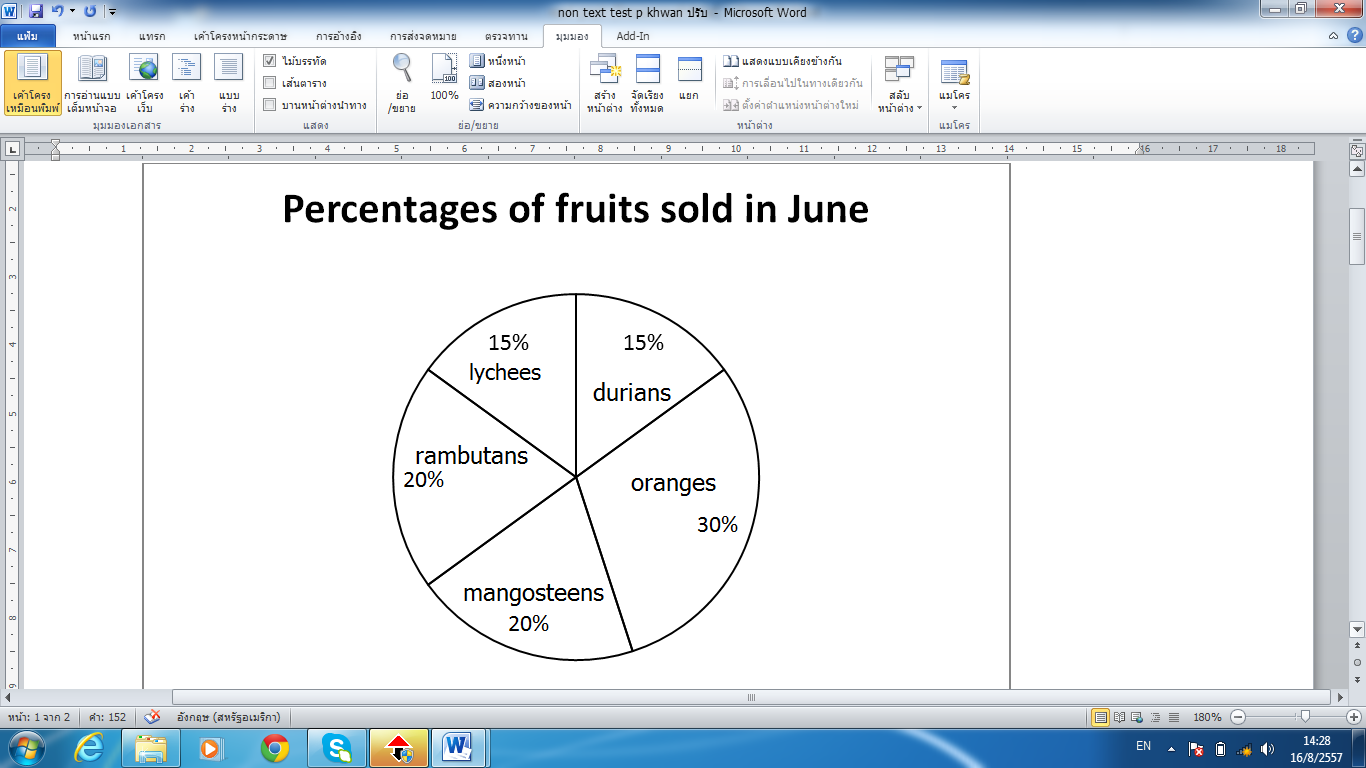 106. The largest number of fruits that was sold in June are_______________.1. durians				2. oranges			3. rambutans				4. mangosteens107. Which fruits were sold in the same number as mangosteens?1. durians				2. lychees				3. oranges				4. Rambutans(108) Read this medicine label and choose the best answer.108. What may cause drowsiness?1. You take this pill.2. You take this pill with tetracycline.3. You take this pill more than 14 days.4. You take this pill more than 8 tablets a day. (109-112)  Read the following job advertisements, and choose the correct answer.                      (109-110)109. It is necessary that the applicant must_______________.1. graduate from a university2. be able to operate computer3. send photo and personal information 4. speak two languages: English-Thai or Chinese-Thai110. A man of 22 applied for this offer, but he did not get a job because____________.1. he was too young2. he had bad personality3. they do not want a male applicant 4. he might not be able to speak good English       (111-112)111. If you are interested in working for this company, what should you do?1.  Go to the company to apply.2.  Contact the company by phone.3.  Call to the manager for applying.4.  Send resume and recent photo to the company by e-mail.112. You can apply the marketing staff if you are…………1. under 30 years old2. at least Bachelor’s degree in English 3. female and the owner of transportation4. good command of spoken English  (113-115)  Read the following advertisement, and choose the correct answer.113. Which section of a newspaper could you find this ad?	1. Crime 				2. Politic	3. Classified				4. Entertainment114. If you are interested in this house, which is TRUE? 	1. You can contact the landlord anytime.	2. You can call the landlord on weekday.	3. You must go to Silom to talk to the landlord.	4. You must contact the landlord via e-mail only.115. Which is TRUE?	1. This house has a kitchen room.	2. This house has a garden for you.	3. This house has not been fully furnished.	4. The house is very big and suitable for 5-6 people.(116-118) Read this medicine label and choose the best answer.116. This medicine is in the form of ……...........  .	1. tablet					2. liquid	3. capsule					4. powder117. Which is NOT correct?1. This medicine should be taken after meal.	2. Adult can take 2 sachets of Fybogel Orange per day.3. It’s better to take more Fybogel Orange than directed.4. 7-year-old children can take this medicine 5-10 ml per day.118. Which is TRUE about storing this medicine?	1. It should be stored in the freezer.         	2. It should be kept away from children.	3. It can be kept anywhere in the house.          4. It must be kept at the place children can reach.119. From this sign, which is correct?  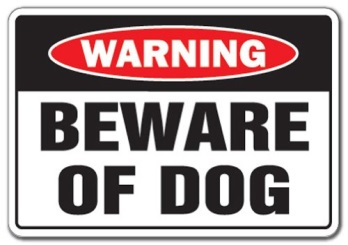 1. You should feed the dog.2. You can play with the dog.3.  It is dangerous to walk this area.4.  It is the place for walking and jogging.120. From the cartoon, it implies that _______________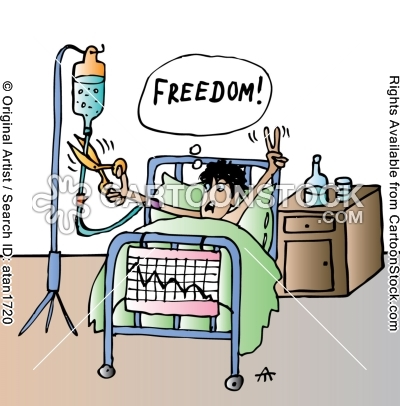 1. He wants to go out.2. He wants to sleep in bed.3. He wants to see the doctor.4. He wants to be a handsome man.Part III: Grammar and Vocabulary(121-180) Direction: Complete the following passages by choosing the best answer.When I was little, I ____121____think that a magic fairy lived at my house. Every morning when I woke up,    there was breakfast waiting for me! When I ____122____my drawers they were always full of clean, folded clothes. When I left for school, my room was a pig sty. But by the time I got home, it was clean and my bed was made! Did a magic fairy ____123____at my house? No. But my marvelous mother did!       Mothers are very____124____people. They work hard to take care of their families. Many moms cook meals, clean the house, and drive their children all over town from one event to the next. Other moms get up early and go to ____125____every morning. Then, after a long day they come home and still lovingly care for their families. Mothers are very special indeed.121.  	1. use						2. uses  	3. using                       		      	4. used to122.    	1. open					2. opens3. opening					4. opened123.    	1. live						2. lived3. living					4. has lived124.    	1. special					2. specially        	3. specialty.                                            	4. specialize125.    	1. work						2. works   	3. worked                                            	4. has workedA Coral ReefWhy are coral reefs so important to us? They are places of____126____They are also home    to one quarter of the fish in the ocean. What would happen to them if the reefs died? A coral reef    is a little world all by itself. All the animals and plants ____127____each other to live. Coral are tiny animals called polyps. They make layers of calcium to help them hold onto the rocks. The calcium   is the same mineral ____128____makes the shell in hen eggs.There are two kinds of coral. One is hard and the other ____129____soft. Coral need certain things   to grow. They need warm, shallow, clean water. They need warmth and sun to live and grow. They also need clean water to breathe. If the water____130____dirty, the dirt will settle on the coral. Coral animals cannot shake off the dirt or move to another place. Dirt would cut them off from food, light, and oxygen.126.    1. beauty					2. beautify          3. beautiful					4. beautifully127.    1. get in					2. give up	          3. set back 					4. depend on128.  	1. who						2. that3. whose 					4. where129.   	1. is					  	2. are3. has 					 	4. have130.  	1. get						2. gets        	3. got						4. has gottenChristmas is my favorite holiday. My grandmother ____131____ham, salad, and cupcakes on Christmas. I also get a present on Christmas! Last year I ____132____a new set of paint brushes. This year I hope to get new pencils and a drawing pad. I always have fun on Christmas.Halloween is another good holiday. My grandmother makes candy, corn and cupcakes on Halloween. People wear costumes during Halloween. Last year I wore a skeleton costume. This year I ____133____to wear a zombie costume. July 4 is a good holiday. It is the birthday of the United States of America. My grandmother makes hot dogs and salad ____134____July 4. I don’t have to go to school. But I don’t get any presents either. If I got presents on July 4 it ____135____my favorite holiday.131.    	1. make					2. makes3. made                    		 	4. making132.    1. get						2. got          3. gotte	n					4. getting133.  	1. go			                         	2. goes3. went				   		4. am going134.    	1. in						2. on        	3. at                     			 	4. for135.    	1. will						2. will be         	3. would	  				4. would beNext week I am on vacation. While I am on vacation, I ____136____on two projects. First, I will fix the washing machine. It ____137____for two weeks. To fix it, I will need three tools: a screwdriver, a wrench, and a clamp. It will take one day to ____138____the washing machine.Next, I will fix our back porch. This is a bigger project. It will probably take about two days to fix it, and ____139____a screwdriver, a hammer, nails, and a saw. My vacation starts on Monday. I have a lot of work to do, but hopefully I can____140____after I finish my work.136.    	1. work						2. works         	3. will work					4. have been worked137.    	1. broke				  	2. broken         	3. will be broken			 	4. has been broken138.   	1. fix			           		2. fixed         	3. fixes						4. fixing139.    	1. require					2. is required3. will require                       		4. will be required140.    	1. relax						2. relaxed         	3. relaxing					4. to relaxThe White House, the official home of the President of the United States, ____141____by the architect, James Hoban, ____142____is said to ____143____by the design of a palace in Ireland. The building ____144____in 1792 and was first occupied by President and Mrs. John Adams in November 1800. The house received its present name when it ____145____white after being damaged by fire in 1814.141.  	1. design					2. designed         	3. was designed				4. has been designed 142.    1. who			 			2. which         	3. whose					4. where143.    	1. influenced		                         	2. was influenced         	3. will be influenced			 	4. have been influenced144.    	1. begin					2. began         	3. begun					4. was begun145.    	1. painted			                	2. painting         	3. was painted				      	4. has been paintedHemp ____146____by many cultures for thousands of years. It produces fibres ___147___  can be made into paper, fuel, oils, textiles, food, and rope. For centuries, it was essential to the economies of many countries because it was used to ____148____the ropes and cables used on sailing ships; colonial expansion and the establishment of a world-wide trading network would not have been feasible without hemp. Nowadays, ships' cables are usually made from wire or synthetic fibres, ____149____scientists are now suggesting that the cultivation of hemp should be revived for the production of paper and pulp. According to its proponents, four times as much paper___150___ from land using hemp rather than trees, and many environmentalists believe that the large-scale cultivation of hemp could reduce the pressure on Canada's forests.146.    	1. cultivate					2. cultivating         	3. cultivated					4. has been cultivated 147.    1. who			                 		2. which         	3. whose                                                	4. where148.    	1. make					2. made         	3. makes					4. making149.    	1. so			 			2. or         	3. but			 			4. and150.    	1. produce					2. produced         	3. has produced				4. can be producedIn the American colonies, there was little money. England did not ____151____ the colonies with coins. It did not allow the colonies to make their own coins, ____152____ for the Massachusetts Bay Colony which received ____153____for a short period in to make several kinds of silver coins. England wanted to keep money out of America as a means of ____154____ trade: America was forced to trade only ____155____ England if it did not have the money to buy products ___156___other countries. The result during this pre-revolutionary period was that the colonists ____157____ various goods in place of money. Beaver pelts, Indian wampum, and tobacco leaves were all commonly used as ____158____ for money. The colonists also made use of any foreign coins they could ____159____. Dutch, Spanish, French, and English coins were all ____160____ in the American colonies.   151.  	1. survive					2. supply   		3. supervise   					4. suspend 152.  	1. excess	   				2. example  3. extent			  		4. except    153.  	1. profession   					2. permission   3. prevention    				4. persuasion 154.  	1. releasing  					2. reporting 3. controlling  					4. exchanging   155.  	1. by 						2. with       3. from   					4. beyond156.  	1. in  						2. with 3. from    					4. before157.  	1. used  					2. made  3. produced  					4. promoted158.  	1. subsidies 					2. substitutes   3. subsistence		  			4. subsequences 159.   	1. retain 					2. obtain     3. remain  					4. contain 160.   	1. in use    					2. in sight   3. on duty   					4. on purposeTraffic AccidentsMuch of the blood on the street flows essentially from uncivil behavior of drivers who ____161____ to respect the legal and moral rights of others. So the massacre on the road may be ____162____ as a social problem. Safety standards for ____163____ have been raised both at the point of manufacture and through periodic road-worthiness inspections. ____164____, speed limits have been lowered. Due to these measures, the accident rate has ____165____. But the accident experts still ____166____ because there has been little or no ____167____ in the way drivers behave.   161.	1. realize					2. refuse	3. regret					4. remember   162.	1. relied 					2. related                   3. regarded                  			4. remarked 163.  	1. victim 					2. traffic 3. vehicle                                         	4. traveler 164.   	1. In addition               			2. In the end             3. In this way					4. In other words165. 	1. updated    					2. decreased              3. increased                			4. upgraded         166.   	1. worry                    				2. satisfy                    3. secure                   			4. welcome  167.  	1. placement 					2. improvement          3. fulfillment                            		4. appointment  People get both a cold and the flu in the same way.  A person sneezing or coughing can____168____the inflection through the air.  Sometimes people with virus wipe their noses or eyes with their fingers, and then touch ____169____around them, such as a doorknob, a telephone, keyboard, or any other things. When other people come into____170____with these items with viruses on them, they pick up the viruses that way.    168.  	1. put on   					2. pick up     3. spring up  					4. spread out  169.  	1. tools					2. objects     3. the air					4. vehicles  170.	1. contact  					2. content  3. contract  					4. contrastLongest tongue in the worldA man from California has the ___171___ tongue in the world. It measures 10.13 centimetres. That is almost four inches!His tongue can be ____172____. He can eat ice cream ____173____. When he meets someone new, they always want to see his tongue. He ____174____ his tongue out. This can be a little strange.The man says long tongues run in his family. His younger brother has a long tongue, too.171.  	1. long       					2. longer               3. longest  					4. long-run     172.  	1. use						2. used3. useful    					4. usefully173.  	1. easy 					2. easily  3. easier           				4. easiness174.	1. comes					2. takes     3. sends 					4. sticks     Ways to get more vitamin D
        People can get more of the nutrient in their diet. In the United States and other countries, some foods are____175____with vitamin D. But Holick says that's generally not enough.
       "Children probably need a thousand units of vitamin D a day. Teenagers and adults need two thousand units of vitamin D a day to satisfy their____176____. But you can get ____177____amount of vitamin D from your diet."
             So, he and other experts, like Ghada El-Hajj Fuleihan, now recommend spending a little more time in the sun.
       "We are fully aware of the____178____of skin cancer with sun exposure. So we suggest that there may be a happy compromise, and the first 10 minutes or so, for about three times a week.
        Although the World Health Organization has said that most people get enough vitamin D ____179____sun exposure and diet, in the light of the new research, it has commissioned its own report and may issue new ____180____.175. 	1. satisfied    					2. modified            3. fortified    					4. examined176.   	1. fulfillment   				2. supplement   3. compliment 				4. requirement  177.   	1. proper  					2. unlimited 3. sufficient   					4. inadequate   178.    	1. risk  						2. result   3. benefits  					4. advantages  179.   	1. about   					2. among    3. through    					4. between   180.    	1. situations     				2. nutrition      3. communications    				4. recommendations   (181-210) Direction: Choose the best answer.181. I_______________here since 2009.1. am						2. was			3. has worked					4. have worked182. We have waited for you_______________two hours.1. since					2. for3. by						4. in183. The message has just arrived and the man_______________in case you want to   send a reply.     1. waits						2. waited 3. will wait					4. is waiting184.  Pual_______________ sister is in my class is very cute.1. who						2. that3. whose					4. which185. This is the bank_______________was robbed yesterday. 1. which					2. whom3. whose					4. who	186. They_______________to see us if they had a car.1. come					2. will come3. would  come				4. would have come187. If you_______________to him, he would have told you about his problems.1. speak					2. spoke3. had spoken					4. have spoken188. I am talking to Mr. Jones, _______________? 1. am I						2. do  I 3. don’t  I					4. aren’t I189. Carbon dioxide destroys the atmosphere, _______________? 1. does  it					2. do they3. doesn’t it					4. don’t they190. We can avoid_______________heart diseases by choosing to eat healthy food. 1. risk						2. risks3. risking					4. to risk191. This is what he wants_______________.1. say						2. said3. to say					4. saying192. We should eat regular meals and try to find ways of_______________more. 1. exercise					2. exercising3. exercises					4. exercised193. John speaks_______________than Robert.1. softer					2. softly3. much softly					4. more softly194. Tomatoes have_______________calories  than  carrots.1. less						2. fewer3. a few					4. much195. The Great Wall of China is_______________longest wall in the world.1.  -						2. a3. an						4. The196. Seeing them together brings_______________happiness to my day.1. much					2. a few3. many					4. a little197. Why do_______________rich get richer when many people struggle to survive?1. most					2. some3. the						4. -198. Why does she agree_______________you?1. to						2. for3. in						4. with199. If you don’t know the meaning of this word, you can______it_____in a dictionary.1. look, up		 			2. look, for3. look, after		 			4. look, down200. The music is too loud. Could you_______________the volume, please?1. turn up					2. turn out3. turn off					4. turn down201. Hurry up! _______________ the bus or you’ll have to walk home.1. Get up					2. Get on3. Get out					4. Get off202. The French_______________very polite people.1. is						2. are3. was						4. were203. A pair of trousers_______________hanging in the room.1. is						2. are3. was						4. were204. The name “Coca Cola” _______________to the drink by Frank Robinson.1. gave						2. gives3. is given					4. was given205. Thirty five million hamburgers_______________every day.1. is eaten					2. are eaten3. was eaten					4. were eaten206. This dress is very suitable_______________you. 1. to						2. on3. for						4. with207. You should take more responsible_______________your duty.1. to						2. on3. for						4. with(208-210) Direction: Rearrange the words to make affirmative sentences. 208. her /  met / last night /  at /  we /  the station    2	         3          4      5           61.    5, 2, 1, 3, 4 , 6				2.    5, 2, 1, 4, 6, 3 3, 5, 2, 1, 4, 6				4.    4, 6, 5, 2, 1, 3209.  breakfast /  my /  in /  made /  Mum /  the morning     2       3        4           5              61.     3,  6,  2,  5,  1,  4				2.    3,  6,  1,  4,  2,  5  2,  5,  1,  4,  3,  6				4.    2,  5,  4,  1,  3,  6210. give /  the  present / tomorrow  / I  / him / will        1            2                  3           4      5       6      	1.     4, 6, 1, 2, 5, 3				2.   3, 1, 6, 1, 2, 5 3.     4, 6, 1, 5,  2, 3				4.   4, 6, 1, 5, 3, 2Part IV: Miscellaneous (211-250)Restatement (211-230)Direction: Choose the correct answer which has the same meaning as the given sentence.211. Either Mike or Bob will drive me to work. 1. Both Mike and Bob will drive me to work.		2. Maybe Mike or Bob will drive me to work.3. Mike can drive me to work, but Bob can’t. 	4. Bob can drive me to work, but Mike can’t.212. You’re not allowed to visit the museum without the ticket.			1. You can’t go inside with a ticket.			2. You can’t go inside if you have a ticket.	3. You can go inside the museum without the ticket.4. You can go inside the museum if you have a ticket.213.  You are not only smart, but also kind.1. You are smart and kind.2. You are smart, but not kind.		3. You are not kind, but smart.	4. You are not smart, but kind.		214. Jim’s mobile phone is more fashionable than mine.	1. Jim’s mobile phone is as fashionable as mine.	2. Jim’s mobile phone is as old-fashioned as mine.	3. My mobile phone is more fashionable than Jim’s.	4. My mobile phone is more old-fashioned than Jim’s.215.  I can’t help laughing at you.       	1. I can’t laugh at you.			2. I can’t help you laugh.       	3. I am helping you to laugh.		4. I am laughing for it’s impossible not to. 216.  I would pay you now if I had money.1. I will pay you very soon.			       2. I can’t pay you because I have no money.3. I can pay you now even if I have no money.4. I have to pay you now even if I have no money.	  217. If we had booked the tickets, we wouldn’t have missed the concert.1. We booked the tickets so we watched the concert.2. We didn’t book tickets so we didn’t watch the concert.3. We didn’t watch the concert though we booked tickets.4. We didn’t want to go to concert so we didn’t booked tickets.218. In some big cities, a lot of shops often have one price for locals and higher price        for tourists.	1. Tourists can buy things for lower price.	2. Local people can buy things for higher price.3. The shops in some big cities have same price for everyone.4. The shops in some big cities have different prices for the locals and the tourists.219.  You must wear a helmet every time you ride a motorcycle on the street or you          will be called by a policeman.1. You never wear a helmet if there isn’t a policeman.2. When you wear a helmet, you have to ride a motorcycle.3. You are not called by the policeman because you always wear a helmet.4. You will be called by the policeman if you ride a motorcycle with a helmet.220.  I can’t get used to calling him by his first name.1. I often call him by his first name.	2. I never call him by his last name.3. I always call him by his last name.4. I usually call him by his first name.	221. Adam is looking after his children.1. He can see his children.		2. He is looking at his children.	3. His children are in front of him.4. He is taking care of his children.222. If Somsak hadn’t eaten too much, he wouldn’t have been sick last night.          1)  Somsak ate a little food last night.         2)  Somsak didn’t eat too much last night.         3)  Somsak was sick because he ate a lot last night.         4)  Somsak didn’t eat a lot and wasn’t sick last night.223. Weerayut has been reading this book since he came home.1. Weerayut isn’t reading a book now.2. Weerayut stops reading a book now.3. Weerayut is still reading a book now.		4. Weerayut begins reading a book now.224. Malee and Ladda didn’t get movie tickets. Neither did Preecha.1. Everyone got movie tickets.	2. Everyone didn’t get movie tickets.3. Only Malee and Preecha got movie tickets.	4. Only Ladda and Preecha got movie tickets.225. Joy’s purse is bigger than her cell phone, but smaller than the dictionary. 1.  The purse is the smallest thing.			2.  The dictionary is the biggest thing.3.  The cell phone is bigger than the purse. 4.  The dictionary is smaller than the purse.		226. Tom used to smoke cigarettes.1. Tom never smokes cigarettes.		2. Tom doesn't smoke nowadays.3. Tom usually smokes cigarettes.		4. Tom sometimes smokes cigarettes.227.  It’s a pity, I can’t speak German.        	1. I wish I had spoken German.               	2. I wish I could speak German.         	3. I wish I would speak German.          4. I wish I couldn’t speak German.228.  Unless you eat too much, you will not be fat.        1. If you eat too much, you will not be fat.        2. You will be fat if you don’t eat too much.              3. If you don’t eat too much, you will not be fat.        4. You will not be fat although you eat too much.229.   Neither Wanna nor Wilai will be selected to join the project.   	1. Only Wilai will be selected to join the project.   	2. Only Wanna will be selected to join the project.   	3. Both Wanna and Wilai will be selected to join the project.   	4. Both Wanna and Wilai won’t be selected to join the project.230.  Sakda and Somchai go to swim every weekend, so does Malee. 1. Everyone goes to swim every weekend.	 2. Only Malee goes to swim every weekend.	 3. Everyone doesn’t go to swim every weekend.	 4. Only Somchai and Sakda go to swim every weekend.	Error Recognition (231-250)Directions: Choose the answer which is grammatically incorrect. 231. Most people (1) who went to the see the free (2) show of the film "The Legend of        King Naresuan 5" (3) arranged by the NCPO came away feeling happy, (4) according to        a survey by Abac Poll. 

232. A SUPHAN BURI farmer (1) was stunned when she received a (2) month phone bill of        over 200,000 baht because her (3) 12-year-old son had played a (4) popular mobile        cookies run game application on her smartphone.233. Argentina's forward and captain Lionel Messi (1) celebrate scoring (2) during a Group F        football match against Iran (3) at the Mineirao Stadium in Belo Horizonte during        (4) the 2014 FIFA World Cup in Brazil on June 21, 2014.234. (1) A film director, Karl Mueller, (2) makes his (3) debutant feature with the (4) new horror       thriller Mr. Jones.235. Researchers at Oldham Cottage Hospital in England did a study on (1) elderly patients by      (2) putting one drop of the scent on each patient’s pillow at night, and the participants       (3) are found to experience increased daytime alertness and (4) improved sleep patterns.236. The Land of Smiles (1) started to celebrate Makha Bucha during the reign of King Rama IV       who gave (2) significantly importance to Buddhist teachings and (3) realised that it was one       of the (4) most important events in Buddhist history.237. The "Return Happiness to the Public" entertainment program (1) was scheduled to begin at 4 pm,       but it started almost two hours earlier (2) because of the crowd at the Victory Monument       (3) where chairs, free food and drinks (4) provided for the audience. 238. Wai Khru Day which (1) is celebrated across Thailand in June each year (2) are to honour       teachers who (3) disseminate  valuable knowledge and experience to their students in which       it is special for (4) both teachers and students.239. A dog can point one ear in one direction and (1) other ear in (2) another direction to help them      (3) find out where a sound is (4) coming from.240. Different (1) animals have body shapes and (2) parts to help (3) them get food and (4) surviving      in their habitat.241. (1) Carnivores have sharp (2) tooth or beaks for (3) ripping and tearing (4) their food.242. Sharks (1) have lived in (2) the oceans since before dinosaurs (3) walked on (4) the Earth.243. If you (1) touch something that is (2) too hot, your brain (3) tells you (4) move your hand.244. People (1) call Earth the water planet (2) because water covers (3) three-four of (4) its surface.245. If you (1) catch a ladybug and (2) count the spots on (3) theirs back, you'll have that many           months (4) of good luck in the coming year.246. The mountain goat can use its front (1) feet to pull (2) it up to a higher (3) rocky ledge in the       same way a person (4) uses his/her arms.247. The kangaroo is the (1) strongest of the (2) hop animals and it can hop over a school bus and        is as (3) fast as a car (4) going down the street.248. A basement is (1) the best place (2) to safe from tornadoes, the (3) strong winds that can       (4) destroy houses in a few minutes.249. Ultraviolet radiation (UV) from the sun can (1) be dangerous to people who get (2) too much       of it and it is (3) powerfuler than (4) visible light.250. At night, a mother sea turtle (1) leaves the water (2) to crawl upon a (3) sand beach to make       a nest and (4) lay eggs.เฉลยแบบฝึกทักษะชั้นมัธยมศึกษาปีที่ 3เฉลยแบบฝึกทักษะชั้นมัธยมศึกษาปีที่ 3 (ต่อ)อธิบายคำตอบแบบฝึกทักษะชั้นมัธยมศึกษาปีที่ 3  Part I: Conversation1. ตอบข้อ 1  Certainly, I’d be glad to.  ได้แน่นอนด้วยความยินดี       	จากสถานการณ์ ในห้องเรียน Andy ถาม Jane ว่า  Could you help me solve this problem? 	คุณช่วยผมแก้ปัญหานี้ได้ไหม Jane ตอบรับ	ข้อ 2  I think we can’t do it together.  		      ฉันคิดว่าเราไม่สามารถทำด้วยกันได้   	ข้อ 3  Don’t worry It’s rather difficult for you. 	        อย่ากังวลไปเลย มันค่อนข้างยากสำหรับคุณ	ข้อ 4  Sorry, I think the teacher can help me. 	        ขอโทษนะ ฉันคิดว่าคุณครูสามารถช่วยฉันได้2. ตอบข้อ 1 	I sell electrical appliances. ฉันขายเครื่องใช้ไฟฟ้า	จากสถานการณ์ Ryan พบ Alex ซึ่งเป็นเพื่อนเก่า ที่ห้างสรรพสินค้า Ryan ถาม Alex ว่า  	What are you doing these days? คุณทำอะไรอยู่ตอนนี้ (เป็นสำนวนในการถามถึงอาชีพหน้าที่	การงาน มีความหมายเช่นเดียวกับ What is your job?)	ข้อ 2 I’ll be successful, I’m sure.  ฉันจะประสบผลสำเร็จ ฉันมั่นใจ	ข้อ 3 I can wait for a few more days.  ฉันสามารถรอได้อีกสัก 2-3 วัน	ข้อ 4 I feel satisfied with what I have.  ฉันพอใจในสิ่งที่ฉันมี3. ตอบข้อ 3 	You should take a rest. เธอควรพักผ่อนนะ	จากสถานการณ์ Grace พบ Elena ที่โรงอาหารในช่วงเวลาพักรับประทานอาหารกลางวัน 	Grace ถาม Elena ว่าเกิดอะไรขึ้น เธอไม่สบายหรือเปล่า Elena ตอบว่า รู้สึกปวดศีรษะเล็กน้อย 	Grace จึงแนะนำดังคำตอบข้อ 3	ข้อ 1 You should feel sick. เธอควรไม่สบายนะ	ข้อ 2 You should sleep well.   เธอควรหลับให้ดีนะ	ข้อ 4 You’d better buy some food.   เธอควรซื้ออาหารนะ4. ตอบข้อ 1 	Why didn’t you call me?   ทำไมเธอไม่เรียกฉันล่ะจากสถานการณ์ Sam และ Mary คู่สามีภรรยากำลังคุยกันในห้องนั่งเล่น Mary พูดว่า เมื่อคืนฝันร้ายมาก รู้สึกกลัวมากเลย Sam ตอบว่า จริงหรือ ทำไมเธอไม่เรียกฉันล่ะ	ข้อ 2 Why didn’t you sleep well? ทำไมคุณถึงหลับไม่ดีล่ะ	ข้อ 3 You should drink some cola.   คุณควรดื่มโคล่านะ	ข้อ 4 You should take a little time to work.  คุณควรใช้เวลาเล็กน้อยในการทำงานนะ5. ตอบข้อ 4 	I’m afraid I can’t help you.  ผมเกรงว่าผมจะช่วยคุณไม่ได้	จากสถานการณ์ Henry อยู่ที่ Future Complex ชายคนหนึ่งเข้ามาขอความช่วยเหลือโดยถามว่า	ขอโทษครับ รถโดยสารที่จะไปแพลทตินั่มสายไหนครับ และ Henry ตอบว่า ขอโทษนะครับ ผมเกรงว่า	ผมจะช่วยคุณไม่ได้	ข้อ 1 I don’t go there   ผมไม่ได้ไปที่นั่น	ข้อ 2 I don’t know you  ผมไม่รู้จักคุณ 	ข้อ 3 it’s very bad to hear that มันแย่จริงๆ ที่ได้ยินเช่นนั้น 6. ตอบข้อ 4 	go along this road for about 2 bus-stops and it’s on the left  	ไปตามถนนเส้นนี้ 2 ป้ายรถเมล์ มันอยู่ทางซ้ายมือ	จากสถานการณ์ Owen อยู่ที่โรงแรม Regent มีหญิงสาวเข้ามาขอความช่วยเหลือโดยถามว่าขอโทษนะ	ช่วยบอกทางไป A.U.A. ได้ไหมคะ Owen ตอบว่า Certainly ได้ครับ ซึ่งหมายความว่าสามารถบอกทางได้	ข้อ 1 I don’t know the way ผมไม่รู้ทางครับ	ข้อ 2 I am the stranger here ผมไม่ใช่คนแถวนี้ครับ (คนแปลกหน้าของที่นี่)	ข้อ 3 it’s take 20 minutes from here   มันใช้เวลาเดินทางจากที่นี่ 20 นาทีครับ7. ตอบข้อ 2  	Of course not.  ไม่รังเกียจเลยครับ   	จากสถานการณ์ Emma อยู่บนรถโดยสาร ได้ขอความช่วยเหลือชายคนหนึ่งโดยพูดว่า คุณจะรังเกียจไหมที่จะช่วยวางกระเป๋าของฉันไว้บนชั้นวางของหน่อยค่ะ ชายผู้นั้น ตอบ ไม่รังเกียจเลยครับ There you are. นี่ นะครับ   	ข้อ 1 I do mind.  ผมรังเกียจ 	ข้อ 3 Yes, of course.  ใช่ แน่นอน ซึ่งแสดงว่ารังเกียจ   	ข้อ 4 It’s not my business. มันไม่ใช่ธุระของผม   เป็นการปฏิเสธที่ไม่สุภาพ8. ตอบข้อ 3 	I slept well every night.  แน่นอน ผมหลับสบายทุกคืนครับ	จากสถานการณ์ Bob กำลังแจ้งออกจากโรงแรม พนักงานต้อนรับถามว่า พักที่นี่มีความสุขดีไหมคะ 	Bob ตอบว่า Sure (แน่นอนครับ) แสดงถึงการตอบรับ ดังนั้นเหตุผลที่ตามมาต้องมีความหมายทางบวก	ข้อ 1 I felt it’s very noisy here. ผมรู้สึกว่าที่นี่เสียงดังมาก	ข้อ 2 I felt It’s smoky at night. ผมรู้สึกว่าตอนกลางคืนมันเต็มไปด้วยหมอกควัน	ข้อ 3 I watched TV at night. ผมได้ดูทีวีตอนกลางคืนครับ 9. ตอบข้อ 1 	But her tone is too low.	 แต่โทนเสียงของเธอต่ำเกินไป  	จากสถานการณ์ Anna กับ Sophia กำลังคุยกันถึงนักร้องชื่อ Donna Summer 	Anna พูดว่า ฉันว่า Donna Summer เป็นนักร้องที่มหัศจรรย์มากเลย Sophia ตอบว่า “Really? 	งั้นเหรอ” เป็นการเห็นแย้ง ดังนั้นเหตุผลที่ตามมาจึงมีความหมายเชิงลบ ซึ่งตรงข้ามกับความเห็น	ของ Anna	ข้อ 2 Don’t you like her? คุณไม่ชอบเธอหรือ	ข้อ 3 That’s a good idea. นั่นเป็นความคิดที่ดีทีเดียว	ข้อ 4 Isn’t she a singer?  เธอไม่ใช่นักร้องใช่ไหม10. ตอบข้อ 1 I think we’re going to beat Rovers.  ผมคิดว่าเราจะชนะทีมโรเวอร์	จากสถานการณ์การสัมภาษณ์ผู้จัดการทีมฟุตบอล 	Max ถาม Mr.Pye ซึ่งเป็นผู้จัดการทีมฟุตบอล ว่า Mr. Pye ครับ ตอนนี้คุณช่วยบอกผมหน่อย	ครับว่าคุณคิดอย่างไรกับโอกาสในการแข่งขันของทีมคุณพรุ่งนี้ 	การที่จะรู้คำตอบข้อนี้ ต้องอ่านบทสนทนาต่อ และจากข้อมูลบทสนทนา Max สัมภาษณ์ต่อว่า 	แต่ทีมของคุณไม่เคยชนะมานาน 2 เดือนแล้ว ดังนั้นแสดงว่า Mr. Pye ต้องตอบว่า ผมคิดว่า	เราจะชนะทีมโรเวอร์ ซึ่งสอดคล้องกันที่สุด คำว่า beat ที่ใช้ในการแข่งขันฟุตบอล หมายถึงชนะ  	ข้อ 2 I think we’re going to lost Rovers ครั้งนี้ผมคิดว่าเราจะแพ้ทีมโรเวอร์	ข้อ 3 we’re going to make the goals ครั้งนี้เราจะทำประตู	ข้อ 4 we’re going to play the game ครั้งนี้เราจะเล่นเกม    11. ตอบข้อ 2 What makes you think  อะไรทำให้คุณคิดว่า (คุณจะทำได้ดีขึ้นในวันพรุ่งนี้) จากบทสนทนาเป็นคำถามต่อเนื่องเมื่อ Mr.Pye ตอบว่าจะชนะ และ Max พูดว่า แต่ทีมของคุณไม่เคยชนะมานาน 2 เดือนแล้ว จึงถามต่อว่า อะไรทำให้คุณคิดว่าคุณจะทำได้ดีขึ้นในวันพรุ่งนี้ Mr.Pye ตอบว่า เรามีศูนย์หน้าอย่าง Johnny Briggs คนที่คุณรู้จัก เขาจะให้ความมั่นใจกับทีมอย่างที่ทีมต้องการ	ข้อ 1 How long can you think คุณคิดมานานแค่ไหนที่ว่า (คุณจะเล่นได้ดีขึ้นวันพรุ่งนี้)	ข้อ 3. Could you tell me  คุณบอกผมหน่อยได้ไหมว่า (คุณจะเล่นได้ดีขึ้นวันพรุ่งนี้)  	ข้อ 4. What happens  เกิดอะไรขึ้น  (คุณจะเล่นได้ดีขึ้นวันพรุ่งนี้)   12. ตอบข้อ 4 Yeah, it was pretty good.   ดู  มันดีทีเดียว	จากสถานการณ์ David กับ Bobby กำลังคุยกันเกี่ยวกับรายการทีวีเมื่อคืนนี้ David ถามว่า	เมื่อคืนได้ดู Moving West ไหม Bobby ตอบว่า ดู  มันดีทีเดียว จึงเหมาะสมที่สุด	ข้อ 1 I had no idea.   ฉันไม่มีความคิดเห็น	ข้อ 2 Yeah, how was it? ดู มันเป็นอย่างไรบ้าง     ประโยคขัดแย้งกัน	ข้อ 3 I was just watching TV. ฉันก็กำลังดูทีวีอยู่13. ตอบข้อ 3 It’s kind of crowded, isn’t it?  คนเยอะมากเลยนะเนี่ย	จากสถานการณ์ George และ Ken กำลังคุยกันที่สนามกีฬา George แสดงความคิดเห็นก่อนKen ตอบว่า   Sure, it’s a big match of Brazil’s fans.  แน่นอน  มันเป็นเกมที่ยิ่งใหญ่เกมหนึ่งของแฟนบอลบราซิล ดังนั้น George  ควรพูดว่า  คนเยอะมากเลยนะเนี่ย	ข้อ 1 It’s really hot here, isn’t it?  ที่นี่ร้อนจริงๆ เลยนะ ใช่ไหม   	ข้อ 2 It’s a big match of Brazilians. มันเป็นเกมที่ยิ่งใหญ่ของชาวบราซิล 	       ขัดแย้งกับคำตอบที่บอกว่า Brazil’s fans.	ข้อ 4 It’s very kind of Brazil’s fans.    เป็นความเมตตาของแฟนทีมบราซิล14. ตอบข้อ 1 houses are more common than flats  บ้านเป็นสิ่งธรรมดามากกว่าแฟลต	จากสถานการณ์ วรรณาเพิ่งกลับมาจากประเทศอังกฤษ เธอกำลังคุยกับพิมลเพื่อนร่วมชั้นเรียน พิมลถามเธอว่า ช่วยเล่าให้ฟังหน่อยว่าบ้านของชาวอังกฤษเป็นอย่างไร วรรณาได้อธิบายว่า คนมักคิดว่า คนอังกฤษจะอยู่บ้านสวยๆในชนบท แต่คนส่วนมากอาศัยในเมือง มันจริงที่ว่า.... ประโยคที่ขยายความตามมาบอกว่า บ้านเกือบจะทุกหลังในเมือง... ดังนั้น สิ่งที่วรรณาพูดต้องหมายถึงบ้าน และคำพูดที่เหมาะสมควรพูดว่า “บ้านเป็นสิ่งธรรมดามากกว่าแฟลต” หมายความว่าชาวอังกฤษที่อาศัยอยู่ในเมืองชอบอาศัยอยู่ในบ้านของตนเองมากกว่าแฟลต	ข้อ 2 flats are more common than houses แฟลตเป็นสิ่งธรรมดามากกว่าบ้าน 	ข้อ 3 houses are less convenient than flats บ้านมีความสะดวกสบายน้อยกว่าแฟลต 	ข้อ 4 flats are more convenient than houses แฟลตมีความสะดวกสบายมากกว่าบ้าน 15. ตอบข้อ 1 always have a garden  มักจะมีสวน	จากประโยค And nearly every house in town….because people like growing 	plants and trees. บ้านเกือบจะทุกหลังในเมือง.... เพราะพวกเขาชอบการปลูกพืชและต้นไม้ 	ส่วนที่เหมาะสมสำหรับช่องว่างคือ “มักจะมีสวน” ซึ่งเหมาะสมกับเหตุผลที่ตามมามากที่สุด    	ข้อ 2 always have a basement บ้านมีชั้นใต้ดิน 	ข้อ 3 is located on the river shore ตั้งอยู่ชายฝั่งแม่น้ำ 	ข้อ 4 is surrounded by high buildings  ถูกล้อมรอบไปด้วยตึกสูง 16. ตอบข้อ 4	eat many kinds of food รับประทานอาหารหลายชนิด	จากสถานการณ์ สมบัติ กลับมาจากอเมริกาและกำลังคุยกับ วรุฒ น้องชายของเขา วรุฒถามว่า	คนในอเมริกาทำอะไรกันในวันคริสต์มาส สมบัติตอบว่า ในครอบครัวก็จะมีต้นคริสต์มาส 	ในวันที่ 25 ธันวาคม พวกเขาจะมารวมกันและ...... เช่น ไก่งวงกับมันฝรั่งอบ ผักต่างๆ แล้วก็	พุดดิ้งคริสต์มาส  ดังนั้นส่วนที่ว่างไว้ควรเป็น “รับประทานอาหารหลายชนิด”  จึงจะสอดคล้อง	กับตัวอย่างที่ตามหลัง ‘เช่น’ 	ข้อ 1  watch movies ดูภาพยนตร์ 	ข้อ 2  enjoy dancing สนุกสนานกับการเต้นรำ	ข้อ 3  sing Christmas songs ร้องเพลงวันคริสต์มาส 17. ตอบข้อ 2 give present to  มอบของขวัญให้แก่	ในวันต่อมาคือวันที่ 26 ธันวาคม เป็นวัน boxing day เป็นวันที่พ่อแม่..... เด็กๆ ในวันนั้น	คำตอบที่เหมาะสมคือ “มอบของขวัญให้แก่” เพราะเป็นประเพณีที่วัน boxing day เป็นวันที่	จะเปิดของขวัญ boxing มาจากคำว่า  box ซึ่งหมายถึงกล่อง หรือกล่องของขวัญ	ข้อ 1 send cards to ส่งบัตรอวยพรให้	ข้อ 3 watch boxing on TV with ดูรายการชกมวยในโทรทัศน์กับ	ข้อ 4 do outdoor activities with ทำกิจกรรมกลางแจ้งกับ18. ตอบข้อ 3 girls with evening dresses, boys with tuxedos ผู้หญิงสวมชุดราตรี ผู้ชายสวมทักซิโด	จากสถานการณ์ วิชัยกำลังคุยกับวารุณีซึ่งเพิ่งกลับมาจากการไปเรียนที่โรงเรียนในอเมริกา 	วิชัยพูดกับวารุณีว่า “ฉันเพิ่งดูหนังเรื่อง ‘The prom night’ ทางโทรทัศน์ แล้ว 	‘a prom night’ เป็นอย่างไร วารุณีจึงอธิบายให้ฟัง 	ข้อมูลเพิ่มเติม งานพรอม(prom) เป็นงานเต้นรำของนักเรียนมัธยมศึกษาตอนปลาย (High 	School) ชั้นปีสุดท้าย (Senior) ได้รับความนิยมอย่างแพร่หลายไปทั่วโลก ซึ่งนักเรียนจะ	แต่งกายด้วยชุดกลางคืน ผู้หญิงจะสวมชุดราตรีสั้น สีเข้มหรือสีสดใส  ผู้ชายสวมทักซิโด	สีขาวหรือดำเพื่อไปงานเต้นรำ โดยทั่วไปมักจะจัดขึ้นเกือบจะปลายภาคเรียนสุดท้ายของปี	การศึกษา) จากข้อมูลเพิ่มเติมข้อ 3 จึงถูกต้อง	ข้อ 1 girls with casual wears, boys with tuxedos ผู้หญิงใส่ชุดลำลอง ผู้ชายสวมทักซิโด  	ข้อ 2 girls with casual wears, boys with over coats  	       หญิงใส่ชุดลำลอง ผู้ชายสวมเสื้อคลุมยาว  	ข้อ 4 girls with evening dresses, boys with pain shirts  	       ผู้หญิงสวมชุดราตรี ผู้ชายสวมเสื้อเชิ้ตธรรมดา  19. ตอบข้อ 3	mark the end of high school life บ่งบอกถึงการสิ้นสุดการใช้ชีวิตในโรงเรียนมัธยมปลาย	งานพรอม(prom) เป็นประเพณีที่มีมานานในโรงเรียนมัธยมศึกษาตอนปลาย เพื่อบ่งบอกถึง	การสิ้นสุดการใช้ชีวิตในโรงเรียนมัธยมศึกษา และเริ่มต้นชีวิตในการทำงานหรือเรียนต่อระดับ	มหาวิทยาลัย	ข้อ 1 give party for all students จัดงานรื่นเริงให้กับนักเรียนทุกคน 	ข้อ 2 offer fun activities to students จัดกิจกรรมที่สนุกสนานให้กับนักเรียน 	ข้อ 4 provide time for students to dance จัดสรรเวลาให้นักเรียนได้เต้นรำ 20. ตอบข้อ 3	go to knock the doors of a neighbor’s house  ไปเคาะประตูบ้านของเพื่อนบ้าน	จากสถานการณ์ ปราณีกับมานีกำลังคุยกันเกี่ยวกับเทศกาลฮาโลวีน	ปราณีถามว่า ในอเมริกาเด็กๆทำอะไรในวันฮาโลวีน มานีตอบว่า เด็กๆจะใส่เสื้อผ้าตามรูปแบบ	ของวันฮาโลวัน เช่น แต่งเป็นผี โครงกระดูก แม่มด และปีศาจ แล้วพวกเขาไปเคาะประตูบ้าน	ของเพื่อนบ้าน เมื่อเจ้าของบ้านตอบรับ พวกเขาก็จะพูดว่า ‘trick or treat’	(ข้อมูลเพิ่มเติม: วันฮาโลวีน(วันที่ 31 ตุลาคม ของทุกปี) นิยมจัดกันในประเทศสหรัฐอเมริกา 	และประเทศต่างๆ ในทวีปยุโรป ที่มีการจัดกิจกรรมต่างๆ อย่างสนุกสนาน โดยเฉพาะกลุ่ม 	เด็กๆ ที่จะแต่งกายเป็นภูตผี ปีศาจ ในรูปแบบต่างๆ และพากันออกไปร่วมงานฉลองวันฮาโลวีน 	โดยจะเรียกการเล่นนี้ว่า Trick or Treat (หลอกหรือเลี้ยง) ซึ่งเด็กๆ ที่แต่งตัวเป็นภูตผีปีศาจ	นั้นๆ จะเดินไปเคาะประตูตามบ้านต่างๆ เพื่อขอขนมที่นิยมจะเป็นลูกกวาด) 	ข้อ 1 ask some neighbors a question ไปถามคำถามเพื่อนบ้าน  	ข้อ 2 gather round by a neighbor’s house ไปรวมตัวกันบริเวณบ้านของเพื่อนบ้าน	ข้อ 4 walk around to scare some neighbors nearby 	        เดินไปหลอกหลอนเพื่อนบ้านที่อยู่ใกล้ๆ21. ตอบข้อ 1	get some candies  ได้รับขนมลูกอม ลูกกวาด 	จากบทสนทนา ปราณีถามต่อว่า ทำไมพวกเขาถึงทำเช่นนั้น มานีตอบว่า ทำสนุกๆ และ	พวกเขาต้องการได้รับขนมลูกอมลูกกวาด สอดคล้องกับข้อมูลเพิ่มเติม	ข้อ 2 have the best wish เพื่อขอรับคำอวยพรที่ดี 	ข้อ 3 scare the homeowners หลอกหลอนเพื่อนบ้าน 	ข้อ 4 make the homeowners scary เพื่อทำให้เพื่อนบ้านกลัว 22. ตอบข้อ 1	must dress up appropriately  ต้องแต่งกายอย่างเหมาะสม	จากสถานการณ์ Kevin จากอเมริกา กับ สุรชัย กำลังคุยกันเกี่ยวกับมารยาทในโบสถ์	สุรชัยถามว่า โดยปกติคนอเมริกันทำอย่างไรเมื่อเข้าไปในโบสถ์ Kevin ตอบว่า อย่างหนึ่งก็คือ	เราต้องแสดงความเคารพสถานที่ เราต้องแต่งกายอย่างเหมาะสม ผู้หญิงไม่ควรสวมเสื้อผ้าที่สั้น	เกินไป ยาวเกินไป หรือรัดจนเกินไป ผู้ชายไม่ควรสวมกางเกงที่มีขอบเอวต่ำกว่าสะโพกหรือก้น 	เห็นได้ว่าประโยคที่ตามมาให้รายละเอียดเกี่ยวกับการแต่งกายที่เหมาะสม 	ข้อ 2 can dress up with what you need สามารถแต่งตัวได้ตามความต้องการ	ข้อ 3 are able to wear short pants or skirts สามารถสวมกางเกงหรือกระโปรงสั้นได้	ข้อ 4 are allowed to wear with tight trousers or shirts.	        ได้รับอนุญาตให้สวมกางเกงหรือเสื้อรัดๆได้23. ตอบข้อ 2 usually make a rising tone มักขึ้นเสียงขึ้นสูง	จากสถานการณ์ Kate จากอเมริกา กับ มานะ กำลังคุยกัน Kate ถามว่า การออกเสียง	ภาษาอังกฤษกับภาษาไทยต่างกันไหม มานะ ตอบว่า แน่นอน ภาษาอังกฤษกับคำถามที่	ต้องการคำตอบว่า ใช่/ไม่ใช่ คุณมักขึ้นเสียงสูง ที่ท้ายประโยค แต่ในภาษาไทย โดยทั่วไป	แล้วเราไม่ทำเช่นนั้นเวลาถาม  	ข้อมูลเพิ่มเติม: การออกเสียงประโยคบอกเล่า ปฏิเสธ และ คำถาม ในภาษาไทย โดยปกติจะ	ไม่มีการออกเสียงขึ้นสูงในคำอยู่ท้ายประโยค ซึ่งแตกต่างจากการออกเสียงในภาษาอังกฤษ ใน	ประโยคคำถามที่ต้องการใช่หรือไม่ใช่ (Answerable Yes/No Questions) เช่น 	Can you swim? หรือ Is she going to school? จะขึ้นเสียงสูงที่ท้ายประโยค และประโยค	คำถามที่ไม่ต้องการคำตอบใช่หรือไม่ใช่(Yes/no) เช่น Where are you going? หรือ 	How old is John? จะไม่ขึ้นเสียงสูง จากข้อมูลเพิ่มเติม ข้อ 2 จึงถูกต้อง	ข้อ 1  never make a rising tone ไม่เคยขึ้นเสียงสูง    	ข้อ 3  often make a falling tone ลงเสียงต่ำบ่อยๆ  	ข้อ 4  always make a falling tone ลงเสียงต่ำเสมอ 24. ตอบข้อ 2 doing part-time jobs  ทำงานนอกเวลา	จากสถานการณ์ วีระ ไปโครงการนักเรียนแลกเปลี่ยนของ AFS ที่ประเทศอเมริกา เขากำลังคุย	กับ Willy เพื่อนร่วมชั้น เขาถามเพื่อนว่า โดยปกตินักเรียนวัยรุ่นอเมริกันทำอะไรหลังเลิกเรียน 	Willy ตอบว่า พวกเราใช้เวลาส่วนมากทำงานนอกเวลา เช่น  เสริฟอาหารในภัตตาคาร รับจ้าง	บรรจุหรือห่อสิ่งของในห้างสรรพสินค้า 	รายละเอียดสนับสนุนที่ตามมาบอกถึงการทำงานนอกเวลา 	ข้อ 1 joining sport clubs เข้าร่วมชมรมกีฬา	ข้อ 3 working full-time jobs ทำงานเต็มเวลา	ข้อ 4 attending academic activities ร่วมกิจกรรมทางวิชาการ25. ตอบข้อ 1	go to special tutorials  ไปเรียนพิเศษ	จากบทสนทนา วีระ พูดว่า ก็แตกต่างจากวัยรุ่นไทยนิดหน่อย พวกเขาไปเรียนพิเศษเพื่อให้มี	ผลการเรียนที่ดีขึ้น ข้อความที่ตามมาบอกเหตุผลที่สนับสนุนการไปเรียนพิเศษ	ข้อ 2 do homework at homes  ทำการบ้านอยู่ที่บ้าน 	ข้อ 3 help parents do housework  ช่วยพ่อแม่ทำงานบ้าน 	ข้อ 4 play computer games at homes  เล่นเกมคอมพิวเตอร์อยู่ที่บ้าน26. ตอบข้อ 2	spend time enjoying something with their children 	ใช้เวลาสนุกกับการทำกิจกรรมร่วมกับลูกๆ 	จากสถานการณ์ พนมกำลังคุยกับ Alex นักเรียนแลกเปลี่ยนจากอเมริกา เกี่ยวกับวันเด็ก 	พนมถามว่า ในประเทศของเธอ จัดวันเด็กเพื่ออะไร Alex ตอบว่า เป็นวันที่พ่อแม่ได้แสดงออก	ถึงความรักและการอุทิศสิ่งต่างๆ แก่ลูก ๆ ตรงกับวันที่ 3 เดือนมิถุนายน ของทุกปี 	พ่อแม่ใช้เวลาสนุกกับการทำกิจกรรมร่วมกับลูกๆ ซึ่งสอดคล้องกับข้อมูลก่อนหน้า  	ข้อ 1 have to do their own routine activities ต้องทำกิจกรรมประจำของตนเองตามปกติ	ข้อ 3 are not allowed to do something with their children 	        ไม่ได้รับอนุญาตให้ทำกิจกรรมต่างๆ ร่วมกับลูกๆ 	ข้อ 4  are not accompanied with their children doing activities 	        ไม่ได้อยู่ร่วมทำกิจกรรมต่างๆ กับลูกๆ27. ตอบข้อ 4	the second Saturday of January วันเสาร์ที่สองของเดือนมกราคม 	จากบทสนทนา พนมพูดว่า อ๋อ เข้าใจแล้ว แต่สิ่งที่ต่างกันก็คือประเทศของเรา	เราจัดวันเด็กในวันเสาร์ที่สองของเดือนมกราคม (วันเด็กของประเทศไทย)	ข้อ 1 the first Saturday of June วันเสาร์แรกของเดือนมิถุนายน  	ข้อ 2 the second Saturday of June วันเสาร์ที่สองของเดือนมิถุนายน 	ข้อ 3 the third  Saturday of January วันเสาร์ที่สาม ของเดือนมกราคม   28. ตอบข้อ 2	I am sorry for being late. ขอโทษที่มาเข้าเรียนสายค่ะ	จากสถานการณ์ You are 15 minutes late for the history class. หมายความว่า นักเรียน	มาเข้าเรียนวิชาประวัติศาสตร์สายเป็นเวลา 15 นาที นักเรียนควรพูดอย่างไรกับอาจารย์ประจำวิชา	ดังนั้นคำตอบข้อที่ 2 จึงมีความหมายที่ถูกต้องและเหมาะสมที่สุด	ข้อ 1 How is about the class? วันนี้ชั้นเรียนเป็นอย่างไรบ้าง	ข้อ 3 Is there any homework today? วันนี้มีการบ้านไหมคะ	ข้อ 4 I have been busy. Now I am here. หนูยุ่งมากเลยค่ะถึงเพิ่งมาเข้าเรียนตอนนี้29. ตอบข้อ 4	I like your dress. You picked the right one for the party. 	พี่ชอบชุดของเธอนะ มันเข้ากับงานนี้มากๆเลยจากสถานการณ์ Today your younger sister wears a very fashionable costume for the Halloween party. หมายความว่า วันนี้น้องสาวของนักเรียนแต่งตัวได้เหมาะกับงานฮาโลวีนมาก ถ้านักเรียนต้องการจะชมน้องสาวนักเรียนควรพูดว่าอย่างไร ดังนั้นคำตอบข้อที่ 4 จึงมีความหมายที่ถูกต้องและเหมาะสมที่สุด	ข้อ 1 You shouldn't have dressed like this. เธอไม่ควรแต่งชุดแบบนี้อีกนะ	ข้อ 2 If I were you, I would not wear this dress. ถ้าพี่เป็นเธอพี่จะไม่ใส่ชุดนี้	ข้อ 3 I think you could have picked a better one. พี่ว่าเธอควรหาชุดที่มันดีกว่านี้30. ตอบข้อ 3	I’m sorry I have to go now. ขอโทษนะเธอ ฉันขอตัวกลับก่อนนะจากสถานการณ์ While you are helping your friends arrange the classroom after school, your mother calls you to go back home. หมายความว่า ตอนหลังเลิกเรียนในขณะที่นักเรียนกำลังช่วยเพื่อนจัดห้องเรียนอยู่นั้น แม่ของนักเรียนได้โทรมาและบอกให้นักเรียนรีบกลับบ้าน นักเรียนจะพูดกับเพื่อนว่าอย่างไร  ดังนั้นคำตอบข้อที่ 4 จึงมีความหมายที่ถูกต้องและเหมาะสมที่สุด	ข้อ 1 Can I go home now? ฉันกลับบ้านเลยได้ไหม	ข้อ 2 I want to go home now. ฉันอยากกลับบ้านตอนนี้	ข้อ 3 I don’t want to help you anymore. ฉันไม่ต้องการช่วยเธอแล้วตอนนี้31. ตอบข้อ 2	Do you mind if I interrupt? ขอขัดจังหวะหน่อยได้ไหม 	Do you mind เป็นโครงสร้างสำนวนการขออนุญาตที่สุภาพ จากสถานการณ์ Kim’s brother would like to talk with Kim, while Kim is talking about the report with Jimmy. หมายความว่า น้องชายของคิมต้องการจะคุยกับคิม ในขณะที่เขากำลังคุยกับจิมมี่  ดังนั้นน้องของคิมควรจะพูดว่าอย่างไรถ้าเขาต้องการจะคุยกับคิมในเวลานั้น คำตอบข้อที่ 2 จึงมีความหมายที่ถูกต้องและเหมาะสมที่สุด	ข้อ 1  Can I talk to you now? พี่ขอผมคุยด้วยหน่อย 	ข้อ 3  I’ll be back again next time. งั้นเดี๋ยวผมจะกลับมาใหม่	ข้อ 4  Stop talking now! And come to see me. หยุดคุยกันเดี๋ยวนี้ แล้วหันมาหาผม32. ตอบข้อ 2	You should take the bus number 4. คุณควรขึ้นรถเมล์สายที่ 4 	จากสถานการณ์ You are giving your help to a foreigner who is getting lost and would like                   to get to the city. หมายความว่า นักเรียนให้ความช่วยเหลือชาวต่างชาติที่ต้องการไปในเมืองแต่ไม่รู้	วิธีไป นักเรียนจะพูดว่าอย่างไร ดังนั้นคำตอบข้อที่ 2 จึงมีความหมายที่ถูกต้องและเหมาะสมที่สุด	ข้อ 1 The city is far from here. เมืองอยู่ไกลจากที่นี่มากนะ	ข้อ 3 I don’t think you should go to the city. ฉันว่าคุณไม่ควรไปในเมือง	ข้อ 4 You should travel to other places instead of the city. 	       คุณควรไปที่อื่นแทนที่จะไปในเมืองนะ33. ตอบข้อ 4 Could you please help me fix my computer?		เธอช่วยซ่อมคอมพิวเตอร์ให้ฉันหน่อยได้ไหม  	สำนวน Could you please เป็นการขอความช่วยเหลือที่สุภาพ	จากสถานการณ์ Your computer doesn’t work and you need some helps from your friend.	หมายความว่า คอมพิวเตอร์ของนักเรียนเสีย นักเรียนต้องการขอให้เพื่อนของนักเรียนช่วยซ่อมให้นักเรียนจะพูดว่าอย่างไร ดังนั้นคำตอบข้อที่ 4 จึงมีความหมายที่ถูกต้องและเหมาะสมที่สุด (สถานการณ์นี้นักเรียนต้องใช้สำนวนการขอความช่วยเหลือ)	ข้อ 1  Excuse me, what can I do for you? ขอโทษนะ มีอะไรให้ฉันช่วยไหม? 	         (เสนอความช่วยเหลือ)	ข้อ 2  Could you buy me a new computer? ช่วยซื้อคอมพิวเตอร์ใหม่ให้ฉันได้ไหม?    	ข้อ 3  May I help you fix your computer? ให้ฉันช่วยซ่อมคอมพิวเตอร์ให้ไหม ?	        (เสนอความช่วยเหลือ)34. ตอบข้อ 1 Could you order for us? เธอช่วยสั่งอาหารให้หน่อยได้ไหม				จากสถานการณ์ Nick and Nancy are in the Japanese restaurant for dinner, 	but Nick is hurry to go to the toilet, so he wants Nancy to order for the meals. 	หมายความว่า Nick กับ Nancy ไปทานอาหารค่ำกันที่ร้านอาหารญี่ปุ่น แต่ Nick ขอตัวไปเข้าห้องน้ำ   จึงขอให้ Nancy เป็นคนสั่งอาหาร จากสถานการณ์ดังกล่าว Nick ควรพูดว่าอย่างไร ดังนั้นคำตอบข้อที่ 3 จึงมีความหมายที่ถูกต้องและเหมาะสมที่สุด	ข้อ 2 Would you like to drink? เธอจะดื่มอะไรดี		ข้อ 3  What would you like to eat? เธอจะทานอะไรดี	ข้อ 4  Would you like to order now? เธอจะสั่งอาหารตอนนี้เลยไหม35. ตอบข้อ 3 You shouldn't eat too much fatty food because it's not good for you.	เธอไม่ควรกินอาหารที่มีไขมันสูงนะ เพราะว่ามันไม่ดีต่อสุขภาพ	จากสถานการณ์ You are worried about your friend's habit of eating fatty food.		หมายความว่า นักเรียนรู้สึกกังวลใจที่เพื่อนของนักเรียนกินอาหารที่มีไขมันสูงมากเกินไป 		จากสถานการณ์ดังกล่าวนักเรียนจะให้คำแนะนำเพื่อนของนักเรียนว่าอย่างไร ดังนั้นคำตอบข้อที่ 3 	จึงมีความหมายที่ถูกต้องและเหมาะสมที่สุด	ข้อ 1 You shouldn't eat less fatty food, it makes you skinny. 	        เธอไม่ควรกินอาหารที่มีไขมันสูงน้อยลงเพราะว่ามันจะทำให้เธอดูผอม	ข้อ 2 You look a big chubby, you should stop eating fatty food. 	        เธอดูอ้วนไปแล้วนะหยุดกินอาหารที่มีไขมันสูงเถอะ(ฟังดูไม่สุภาพในที่พูดว่าเพื่อนอ้วน)	ข้อ 4 I think you should eat more fatty food if you want to gain more weight. 		     ฉันคิดว่าเธอควรกินอาหารที่มีไขมันสูงให้มากกว่านี้ถ้าเธออยากเพิ่มน้ำหนัก36. ตอบข้อ 3 You’d better travel to other places or stay at home.			เธอควรจะไปเที่ยวที่อื่น หรือไม่ก็พักผ่อนอยู่บ้าน	จากสถานการณ์ Next week your friends are going to the sea in Phuket. You have heard 	that there will be a storm. หมายความว่า เพื่อนของนักเรียนวางแผนที่จะไปเที่ยวทะเลที่ภูเก็ต	สัปดาห์หน้า นักเรียนได้ยินข่าวว่าพายุกำลังจะเข้าในเร็วๆนี้  นักเรียนควรจะแนะนำเพื่อนของนักเรียน	ว่าอย่างไร ดังนั้นคำตอบข้อที่ 3 จึงมีความหมายที่ถูกต้องและเหมาะสมที่สุด	ข้อ 1 If you want to go, it’s up to you but I will not. 	       ถ้าพวกเธออยากจะไปก็ไปแต่ฉันไม่ไปนะ	ข้อ 2 I don’t mind if you will be there, have a good trip. 	       ฉันไม่ว่าอะไรหรอกถ้าพวกเธอจะไปที่นั่น ขอให้เดินทางปลอดภัยนะ	ข้อ 4 You must stay here because the storm can hurt you all. 	        พวกเธอต้องอยู่ที่นี่นะเพราะพายุจะทำให้พวกเธอทุกคนบาดเจ็บได้37. ตอบข้อ 1 I think you should look for a new job. ฉันว่าเธอน่าจะหางานทำใหม่ดีไหม	จากสถานการณ์ Your friend has worked for The Marketing Company for 2 weeks but the                   work is not suitable for her. So she feels unhappy. หมายความว่าเพื่อนของนักเรียนเพิ่งจะทำงานในบริษัท Marketing ได้ 2 สัปดาห์ แต่งานนั้นไม่เหมาะกับเธอและเธอก็ไม่มีความสุขเลย นักเรียนควรจะแนะนำเพื่อนของนักเรียนว่าอย่างไร ดังนั้นคำตอบข้อที่ 1 จึงมีความหมายที่ถูกต้องและเหมาะสมที่สุด	ข้อ 2 It is a well paid job. You have to do it. 	        งานนี้เงินเดือนสูงมาก เธอต้องทำมันต่อไปนะ	ข้อ 3 In my opinion you cannot do this job, you should resigned. 	        ฉันว่าเธอทำงานนี้ไม่ได้หรอก เธอควรจะลาออกนะ	ข้อ 4 You will be fired by the company, I am very sorry about that. 	         เธอต้องโดนบริษัทไล่ออกแน่ๆ ฉันเสียใจด้วยนะ38. ตอบข้อ 3	Next, put it in a microwave and oven for 25 minutes. 	จากนั้นนำไก่ไปอบในไมโครเวฟ 25 นาทีจากสถานการณ์ Your sister is making roasted chicken, but she doesn’t know the third step of cooking it. หมายความว่า น้องสาวของนักเรียนกำลังทำไก่อบ แต่เธอไม่รู้ขั้นตอนการทำขั้นที่ 3 นักเรียนควรแนะนำน้องของนักเรียนว่าอย่างไร ดังนั้นคำตอบข้อที่ 3 จึงมีความหมายที่ถูกต้องและเหมาะสมที่สุด	ข้อ 1 First, wash the chicken with water and salt. 	        ขั้นตอนที่ 1 ล้างเนื้อไก่ด้วยน้ำกับเกลือ	ข้อ 2  Finally, serve with vegetable and chili sauce. 	         ขั้นตอนสุดท้ายเสริฟพร้อมผักและซอสพริก	ข้อ 4 Second, mix them with fish sauce, garlic, and pepper. 	        ขั้นตอนที่สองผสมเนื้อไก่ให้เข้ากับน้ำปลา, กระเทียม, และพริกไทย39. ตอบข้อ 4	Go straight and turn left at the corner. You’ll find it. 	เดินตรงไปจากนั้นเลี้ยวซ้ายตรงหัวมุมก็จะเจอสถานีรถประจำทาง  	จากสถานการณ์ A tourist would like to go to the bus station, but he doesn’t know how to get there? หมายความว่า มีนักท่องเที่ยวคนหนึ่งต้องการจะไปที่สถานีรถประจำทาง แต่เขาไม่รู้ทางไปสถานีรถประจำทาง  นักเรียนควรจะพูดกับนักท่องเที่ยวว่าอย่างไร จากสถานการณ์คำตอบข้อที่ 4 จึงมีความหมายที่ถูกต้องและเหมาะสมที่สุด	ข้อ 1 I’m very pleased to meet you. ยินดีที่ได้รู้จักคุณ	ข้อ 2 Sorry. I’m busy. You’d better ask somebody else. 	        ขอโทษนะฉันยุ่งอยู่ คุณไปถามคนอื่นดีกว่า	ข้อ 3 Please check out your map. You’ll find it yourself. 		     ดูแผนที่ของคุณเองได้เลยเดี๋ยวคุณก็หาสถานีรถประจำทางเจอเอง40. ตอบข้อ 1 Would you like some help? ให้ผมช่วยไหมครับ			จากสถานการณ์ You see an old woman trying to take a bus. หมายความว่านักเรียนเห็นคนแก่กำลังพยายามขึ้นรถประจำทางอยู่ และนักเรียนอยากจะช่วย นักเรียนควรจะพูดว่าอย่างไร ดังนั้นคำตอบข้อที่ 1 จึงมีความหมายที่ถูกต้องและเหมาะสมที่สุด	ข้อ 2  May I go with you, please? ให้ผมไปด้วยได้ไหมครับ	ข้อ 3  Why don’t you take a taxi? ทำไมไม่ขึ้นแท็กซี่ไปล่ะครับ	ข้อ 4  Could you help me please? กรุณาช่วยผมหน่อยได้ไหมครับ41. ตอบข้อ 2 What can I do for you, aunt? มีอะไรให้หนูช่วยป้าได้บ้างคะ  	จากสถานการณ์ Waree’s aunt is washing some clothes. หมายความว่า ป้าของวารีกำลังซักผ้า ถ้าวารีอยากจะช่วย วารีควรพูดว่าอย่างไร ดังนั้นคำตอบข้อที่ 4 จึงมีความหมายที่ถูกต้องและเหมาะสมที่สุด	ข้อ 1  How must I begin, aunt? หนูต้องเริ่มทำอย่างไรคะป้า	ข้อ 3  How can you help me, aunt? ป้าจะช่วยหนูอย่างไรคะ
	ข้อ 4  What do you think I will do, aunt? ป้าคิดว่าหนูจะทำอะไรคะ42. ตอบข้อ 3 I’m sorry about that. I’ll help you look for it. เสียใจด้วยนะ เดี๋ยวฉันจะช่วยเธอหา	จากสถานการณ์ Your friend’s purse has lost and you want to help her find it. 		หมายความว่า เพื่อนของนักเรียนทำกระเป๋าสตางค์หาย นักเรียนอยากช่วยเพื่อนหา นักเรียนจะพูดกับ                  เพื่อนว่าอย่างไร ดังนั้นคำตอบข้อที่ 3 จึงมีความหมายที่ถูกต้องและเหมาะสมที่สุด	ข้อ 1  I need help. Where can I find it? 	        ฉันต้องการความช่วยเหลือ ฉันจะหามันที่ไหนดีล่ะ	ข้อ 2  Remember! Why do you do that? จำไว้เลยนะ ทำไมเธอถึงทำแบบนี้ล่ะ	ข้อ 4  Don’t worry. I think you should get new one. 		      อย่ากังวลไปเลยเธอ ฉันว่าไปซื้อใบใหม่เถอะ43. ตอบข้อ 2 Can I have a glass of water, please? ฉันขอน้ำเปล่าสักแก้วได้ไหมคะ	จากสถานการณ์ You are on a plane and feeling thirsty. หมายความว่า นักเรียนกำลังอยู่บน                   เครื่องบินแล้วรู้สึกหิวน้ำ นักเรียนควรจะพูดอย่างไรกับพนักงาน จากสถานการณ์	ดังกล่าวคำตอบข้อที่ 2                    จึงมีความหมายที่ถูกต้องและเหมาะสมที่สุด	ข้อ 1 Would you like something to drink? คุณต้องการรับเครื่องดื่มบ้างไหมคะ	ข้อ 3 May I have a tuna sandwich, please? ฉันขอแซนด์วิชทูน่าสักชิ้นได้ไหมคะ	ข้อ 4 I’m thirsty. Do you want to get me something? 	       ฉันรู้สึกกระหายน้ำคุณจะหาอะไรให้ฉันดื่มบ้างไหม44. ตอบข้อ 4 Could you please speak more slowly? กรุณาช่วยพูดให้ช้าลงได้ไหมคะ			จากสถานการณ์ You are listening to the presentation, but the presenter is speaking very                    quickly. So you can’t catch what he said. หมายความว่า นักเรียนกำลังฟังการนำเสนออยู่ แต่ผู้นำเสนอพูดเร็วมาก ทำให้นักเรียนจับประเด็นสำคัญไม่ได้ นักเรียนควรจะพูดกับผู้นำเสนอว่าอย่างไร ดังนั้นคำตอบข้อที่ 4 จึงมีความหมายที่ถูกต้องและเหมาะสมที่สุด	ข้อ 1 I want you to speak more slowly. ฉันต้องการให้คุณพูดให้ช้าลงกว่านี้ (ไม่สุภาพ)	ข้อ 2 Will you slow down, I can’t hear. คุณพูดให้ช้าลงหน่อยได้ไหม ฉันไม่ได้ยิน	ข้อ 3 Please slow down. Is that very fast? 	       กรุณาพูดให้ช้าลงหน่อย นั่นมันเร็วไปไหมคะ45. ตอบข้อ 4 One ticket to the town, please. ตั๋วเข้าเมืองหนึ่งใบค่ะ			จากสถานการณ์ You are taking a bus to the town and you have to buy a ticket. 	หมายความว่า นักเรียนกำลังนั่งรถประจำทางเข้าเมือง และต้องการซื้อตั๋ว นักเรียนจะพูดกับคนขายตั๋วว่า                   อย่างไร ดังนั้นคำตอบข้อที่ 2 จึงมีความหมายที่ถูกต้องและเหมาะสมที่สุด	ข้อ 1 Where are you going? คุณกำลังจะไปที่ไหน	ข้อ 2 How long will it take? ใช้เวลาเดินทางนานเท่าไหร่	ข้อ 3 I’d like to be there soon. ฉันอยากไปถึงที่หมายเร็วๆ46. ตอบข้อ 4 Thanks, but today I’ve ridden my own bike here.		ขอบคุณครับ แต่วันนี้ผมขับมอเตอร์ไซด์มาเองครับ	จากสถานการณ์ After the party, your friend’s father offered to take you home, but you preferred to ride back home by yourself. หมายความว่า หลังจากงานเลี้ยงเลิก พ่อของเพื่อนนักเรียนจะไปส่งนักเรียนที่บ้าน แต่วันนี้นักเรียนจะขี่มอเตอร์ไซด์กลับบ้านเอง นักเรียนควรจะพูดปฏิเสธพ่อของเพื่อนนักเรียนว่าอย่างไร ดังนั้นคำตอบข้อที่ 4 จึงมีความหมายที่ถูกต้องและเหมาะสมที่สุด	ข้อ 1 Thanks, but I don’t like to go with you. ขอบคุณครับแต่ผมไม่ต้องการกลับกับคุณ	ข้อ 2 Why will you take me home? I don’t want that.			     ทำไมคุณจะต้องไปส่งผมด้วย 	ผมไม่ต้องการครับ	ข้อ 3 I will ride my motorbike back, it might be faster. 	       ผมจะขี่มอเตอร์ไซด์กลับเอง มันน่าจะเร็วกว่าคุณไปส่งครับ47. ตอบข้อ 3 It’s great but I would like to do it myself. มันดีมากเลย แต่ฉันอยากทำด้วยตนเองจากสถานการณ์ You are supposed to send the report today but it hasn’t been finished yet. So your friend lets you copy her. หมายความว่า นักเรียนต้องส่งรายงานภายในวันนี้ แต่ว่ายังไม่เสร็จ เพื่อนของนักเรียนจึงนำรายงานของเขามาให้นักเรียนลอก ถ้านักเรียนไม่อยากลอกงานของเพื่อนนักเรียนควรจะพูดว่าอย่างไร ดังนั้นคำตอบข้อที่ 4 จึงมีความหมายที่ถูกต้องและเหมาะสมที่สุด	ข้อ 1 That’s wonderful. I could finish it fast. ยอดเยี่ยมเลย ฉันคงทำมันเสร็จเร็วขึ้น	ข้อ 2 Thank you. I will start doing it right now. ขอบคุณมาก ฉันจะเริ่มทำเดี๋ยวนี้เลย	ข้อ 4 Thanks. It’s good to have your work today. 	       ขอบคุณจ้ะ มันดีมากๆที่ได้งานของเธอมาดูในวันนี้48. ตอบข้อ 2	Yes, please. It is Atlas. I think it must be on this bookshelf.	ได้เลยจ้ะ มันเป็นหนังสือแผนที่นะ พี่คิดว่ามันต้องอยู่ที่ชั้นหนังสือนี่แหละจากสถานการณ์ You are finding the geography book in a library for a while and your sister wants to help you. หมายความว่า นักเรียนกำลังหาหนังสือภูมิศาสตร์ที่ห้องสมุดอยู่ น้องสาวของนักเรียนต้องการที่จะช่วยหา นักเรียนควรพูดกับน้องว่าอย่างไร  ดังนั้นคำตอบข้อที่ 4 จึงมีความหมายที่ถูกต้องและเหมาะสมที่สุด	ข้อ 1 OK. Let’s buy the book this evening at the bookstore. 	       ตกลง เราไปซื้อหนังสือที่ร้านเย็นนี้กันเถอะ	ข้อ 3 Thank you for your help. I will return the book to you tomorrow. 	        ขอบใจที่ช่วยจ้ะ เดี๋ยวพี่จะคืนหนังสือให้พรุ่งนี้นะ	ข้อ 4 No thanks, I think you cannot find the book. Don’t waste your time. 	       ไม่ต้องหรอกจ้ะ ขอบใจมาก พี่คิดว่าเธอหาไม่เจอหรอก จะเสียเวลาเปล่าๆ49. ตอบข้อ 2	I would love to say I appreciate it. ฉันอยากจะบอกว่าขอบใจมากฉันประทับใจจริงๆจากสถานการณ์ Your friend has just helped you move the tables in the classroom.  หมายความว่า เพื่อนของนักเรียนช่วยนักเรียนจัดโต๊ะในห้องเรียน นักเรียนควรพูดกับเพื่อนว่าอย่างไร  ดังนั้นคำตอบข้อที่ 2 จึงมีความหมายที่ถูกต้องและเหมาะสมที่สุด	ข้อ 1 I could handle it by myself. ความจริงแล้วฉันทำเองก็ได้	ข้อ 3. You should have done it on your own. เธอน่าจะทำทั้งหมดเองนะ	ข้อ 4 I think I could have no trouble moving all of them. 	        จริงๆแล้วฉันว่าฉันทำ	ทั้งหมดเองได้นะ50. ตอบข้อ 1	Shall we go to the cinema? พวกเราไปดูหนังกันไหมจากสถานการณ์ You would like to ask your friend to the movie. หมายความว่า นักเรียนอยากชวนเพื่อนไปดูหนังนักเรียนจะพูดว่าอย่างไร ดังนั้นคำตอบข้อที่ 1 จึงมีความหมายที่ถูกต้องและเหมาะสมที่สุด	ข้อ 2  Do you like watching movies? เธอชอบดูหนังไหม	ข้อ 3  How often do you watch movies? เธอไปดูหนังบ่อยแค่ไหน	ข้อ 4  What kinds of movies do you like? เธอชอบดูหนังประเภทอะไร51. ตอบข้อ 3	Please introduce yourself.  นักเรียนคะช่วยแนะนำตนเองให้ฟังหน่อยค่ะจากสถานการณ์ Annie is a new English teacher and she wants the students to introduce themselves first. หมายความว่า Annie เป็นครูภาษาอังกฤษคนใหม่ เธอต้องการให้นักเรียนแนะนำตนเองให้ฟัง Annie ควรพูดว่าอย่างไร จากสถานการณ์คำตอบข้อที่ 3 จึงมีความหมายที่ถูกต้องและเหมาะสมที่สุด	ข้อ 1  What’s about your family? ครอบครัวของเธอเป็นอย่างไร	ข้อ 2  Tell me about your stories. เล่าเรื่องของพวกเธอให้ครูฟังหน่อย	ข้อ 4  Can you tell me who you are? บอกครูหน่อยว่าพวกเธอเป็นใคร52. ตอบข้อ 2	It is too far to walk. You should take a taxi. 	มันไกลเกินกว่าที่จะเดินไป เธอนั่งรถแท็กซี่ไปดีกว่า	จากสถานการณ์ Your friend wants to go to the London Eye but it is quite far. หมายความว่า เพื่อนของนักเรียนอยากไปเที่ยวลอนดอนอาย แต่มันค่อนข้างไกล ถ้านักเรียนเป็นคนท้องถิ่นที่นั่น นักเรียนควรแนะนำเพื่อนของนักเรียนว่าอย่างไร  ดังนั้นคำตอบข้อที่ 2 จึงมีความหมายที่ถูกต้องและเหมาะสมที่สุด	ข้อ 1 It is not near us. You can’t go. มันไม่ได้อยู่แถวนี้ เธอไปไม่ได้หรอก	ข้อ 3 Where are you going? It’s very far from here. 	       เธอจะไปที่ไหน มันไกลจากที่นี่มากเลยนะ	ข้อ 4 I’m sorry, but it’s not here. You mustn’t go there. 	        เสียใจด้วยนะมันไม่ได้อยู่ที่นี่ เธอไม่ต้องไปหรอก53. ตอบข้อ 4	This dress is made of silk and decorated with pearl buttons.	ชุดนี้ทำมาจากผ้าไหมและตกแต่งด้วยกระดุมไข่มุกค่ะจากสถานการณ์ Jane is looking for a new dress at a cloth shop and she needs some details about the dress. หมายความว่า เจนกำลังหาซื้อชุดกระโปรงอยู่ที่ร้านเสื้อผ้า หล่อนต้องการข้อมูลเกี่ยวกับชุด ถ้านักเรียนเป็นคนขาย นักเรียนจะพูดว่าอย่างไร  ดังนั้นคำตอบข้อที่ 4 จึงมีความหมายที่ถูกต้องและเหมาะสมที่สุด	ข้อ 1 You could find new dresses every week.  	        ทุกๆสัปดาห์เราจะมีชุดแบบใหม่ให้คุณเลือกซื้อค่ะ	ข้อ 2  The dress would be good if you like silk. 	        ถ้าคุณชอบผ้าไหม ชุดนี้เหมาะมากๆค่ะ	ข้อ 3 The dresses here are different in size and color. 	        ชุดที่ร้านเรามีขนาดและสีต่างๆมากมายค่ะ54. ตอบข้อ 3	I prefer the novel you gave me last month, it’s more fun.	ฉันชอบนวนิยายเล่มที่เธอให้ฉันเมื่อเดือนที่แล้วมากกว่า มันสนุกมากเลยนะจากสถานการณ์ Your friend asks your opinion about the novel she gave to you last week. But you found it boring. หมายความว่า เพื่อนของนักเรียนถามนักเรียนเกี่ยวกับนวนิยายที่เขาให้เมื่อสองสัปดาห์ที่แล้วว่าเป็นอย่างไรบ้าง แต่นักเรียนอ่านแล้วรู้สึกว่ามันน่าเบื่อ นักเรียนจะตอบเพื่อนว่าอย่างไร  	ดังนั้นคำตอบข้อที่ 3 จึงมีความหมายที่ถูกต้องและเหมาะสมที่สุด	ข้อ 1 It is the bad one, I don’t like it. มันเป็นเล่มที่แย่มาก ฉันไม่ชอบเลย	ข้อ 2 How could you give me such a very boring book? 	       เธอเอาหนังสือที่น่าเบื่อมากแบบนี้มาให้ฉันอ่านได้ยังไง	ข้อ 4 The book is quite uninteresting, do not suggest me another one. 	        หนังสือเล่มนี้ไม่ค่อยน่าสนใจนะ คราวหลังเธอไม่ต้องเอาหนังสืออะไรมาให้ฉันอ่านอีกนะ55. ตอบข้อ 3	He is the most intelligent student in our school.	เขาเป็นคนที่เรียนเก่งที่สุดในโรงเรียนของเราแล้วจากสถานการณ์ Your friend is talking to you about a student who is smarting than anyone in the school. You agree with your friend. หมายความว่า เพื่อนของนักเรียนพูดกับนักเรียนเกี่ยวกับคนที่ฉลาดที่สุดในโรงเรียน และนักเรียนก็มีความเห็นที่ตรงกันกับเพื่อน นักเรียนจะพูดว่าอย่างไร ดังนั้นคำตอบข้อที่ 3 จึงมีความหมายที่ถูกต้องและเหมาะสมที่สุด	ข้อ 1 He could learn well but he has no friends. 	       เขาเรียนเก่งก็จริงนะแต่เขาไม่มีเพื่อนเลย	ข้อ 2. He may be lucky to learn something easy. 	        เขาแค่โชคดีที่ได้เรียนแต่เรื่องที่ง่ายๆ	ข้อ 4. The only thing he does is to learn. That’s why he smart. 		      สิ่งเดียวที่เขาทำได้ดีก็คือเรียนหนังสือ นั่นแหละเป็นเหตุผลที่เขาฉลาด56. ตอบข้อ 4	What are the differences between Thais and foreign students?	เธอว่าข้อแตกต่างระหว่างนักเรียนไทยกับนักเรียนในต่างประเทศคืออะไร	จากสถานการณ์ You’ve just got a new foreign friend at school. You would like to know his opinion about Thai and foreign students. หมายความว่า มีนักเรียนชวนต่างชาติมาเรียนที่โรงเรียนของนักเรียนใหม่หนึ่งคน และนักเรียนอยากทราบความคิดเห็นของเขาเกี่ยวกับนักเรียนไทยและนักเรียนในต่างประเทศ นักเรียนควรถามเขาว่าอย่างไร ดังนั้นคำตอบข้อที่ 4 จึงมีความหมายที่ถูกต้องและเหมาะสมที่สุด	ข้อ 1 Why did you decide to study here? ทำไมเธอถึงตัดสินใจมาเรียนที่นี่ล่ะ	ข้อ 2 Would you like to study with Thai students? 	       เธออยากจะมาเรียนร่วมกับนักเรียนไทยหรือเปล่า	ข้อ 3. Would you agree if I say Thai students are bad? 	        เธอเห็นด้วยกับฉันไหมว่านักเรียนไทยนิสัยไม่ค่อยดีเลย57. ตอบข้อ 4	I think it's not proper to wear it in a temple. ฉันว่ามันไม่เหมาะสมที่จะใส่ไปวัดนะจากสถานการณ์ Your friend is going to the temple and wants to know your opinion on her wearing a short skirt. หมายความว่า เพื่อนของนักเรียนจะไปวัด แต่เขาอยากใส่กระโปรงสั้น นักเรียนควรให้ความคิดเห็นกับเพื่อนว่าอย่างไร ดังนั้นคำตอบข้อที่ 4 จึงมีความหมายที่ถูกต้องและเหมาะสมที่สุด	ข้อ 1 I think that would be interesting. ฉันว่าเธอต้องเป็นที่น่าสนใจแน่ๆเลย	ข้อ 2 In my opinion, you could wear it. ในความเห็นของฉันนะ เธอใส่มันไปได้นะ	ข้อ 3 Personally, you look beautiful with a skirt. 	       โดยส่วนตัวแล้วฉันว่าเธอดูสวยเวลาเธอใส่กระโปรง58. ตอบข้อ 2	How did you do that? It was disgusting. ทำไมเธอทำแบบนั้นล่ะ มันน่ารังเกียจนะ	จากสถานการณ์ You and your friend are shopping at the market. Your friend has	just spit on the floor.หมายความว่า นักเรียนและเพื่อนของนักเรียนกำลังเดินซื้อของที่ตลาด 	เพื่อนของนักเรียนบ้วนน้ำลายลงบนพื้น นักเรียนจะพูดว่าอย่างไรต่อการกระทำของเพื่อน 	ดังนั้นคำตอบข้อที่ 2 จึงมีความหมาย ที่ถูกต้องและเหมาะสมที่สุด	ข้อ 1 That's great. You're so awesome. มันเยี่ยมมากเลย เธอนี่เจ๋งจริงๆ	ข้อ 3 That's amazing. How could you do that? ยอดเยี่ยมเลย เธอทำได้อย่างไรนะ	ข้อ 4 Could you do that again?  It was outstanding.                           เธอทำใหม่อีกครั้งได้ไหม มันเยี่ยมมาก59. ตอบข้อ 2	I was so excited to watch it. ภาพยนตร์เรื่องนี้สนุกและตื่นเต้นมากๆเลยจากสถานการณ์ You are talking to your family about the action movie you have just watched. หมายความว่า นักเรียนพูดกับครอบครัวของนักเรียนเกี่ยวกับหนังแอ็คชั่นที่นักเรียนเพิ่งได้ดูมา  นักเรียนจะพูดอย่างไรถ้านักเรียนรู้สึกชอบภาพยนตร์เรื่องนี้มาก ดังนั้นคำตอบข้อที่ 2 จึงมีความหมายที่ถูกต้องและเหมาะสมที่สุด	ข้อ 1 The movie was too boring. ภาพยนตร์เรื่องนี้น่าเบื่อมากๆเลย	ข้อ 3 I felt very dissatisfied with it. ผมรู้สึกไม่พอใจกับภาพยนตร์เรื่องนี้มากๆ  	ข้อ 4 I was extremely disappointed about it.                           ภาพยนตร์เรื่องนี้ทำให้ผมผิดหวังจริงๆ60. ตอบข้อ 4	I'm afraid that doesn't look good on you. พี่ว่าแว่นตาอันนี้มันจะไม่เหมาะกับเธอนะจากสถานการณ์ Your sister is making a decision to buy sunglasses. She has picked the one you don't like. หมายความว่า น้องสาวของนักเรียนกำลังเลือกซื้อแว่นตาอยู่ และน้องของนักเรียนได้เลือกหยิบแว่นตาอันหนึ่งที่นักเรียนไม่ชอบเลย นักเรียนจะพูดกับน้องว่าอย่างไร ดังนั้นคำตอบข้อที่ 4 จึงมีความหมายที่ถูกต้องและเหมาะสมที่สุด	ข้อ 1 I agree if you buy this one. พี่เห็นด้วยนะถ้าเธอจะซื้อแว่นอันนี้	ข้อ 2 Very nice. You should buy it. มันสวยมากเลย เธอซื้ออันนี้แหละ	ข้อ 3 I believe this is the right one. พี่เชื่อว่าอันนี้แหละเหมาะสมกับเธอแล้วPart II: Reading Comprehension61. ตอบข้อ 2 He did not want to be a thief. เขาไม่ต้องการเป็นขโมย	โจทย์ถามว่า ทำไมเด็กชายจึงคืนเงินให้กับสุภาพบุรุษ  จากย่อหน้าที่สองที่เด็กชายผู้ซื่อสัตย์พูดว่า “Doing that is like a thief” ทำอย่างนั้นก็เหมือนกับเป็นขโมย นั่นแสดงว่าเขาไม่ต้องการเป็นขโมย	ข้อ 1 The gentleman asked him. สุภาพบุรุษขอให้เขาคืน	ข้อ 3 He bought the gentleman something.  เขาซื้อของจากสุภาพบุรุษ	ข้อ 4 He borrowed the money from the gentleman. เขายืมเงินจากสุภาพบุรุษ62. ตอบข้อ 3 money เงิน	โจทย์ถามว่า คำว่า ‘another’ ในบรรทัดที่ 14 อ้างอิงถึงอะไร  	จากความหมายของข้อมูลในย่อหน้าสุดท้าย (ตั้งแต่บรรทัดที่ 11-15) “เด็กชายอีกคนหนึ่งที่มีความซื่อสัตย์พูดว่า “ทำอย่างนั้นก็เหมือนกับเป็นขโมยนะ” เพื่อนของเขาตอบว่าพวกเขายินดีเป็นขโมยดีกว่าเป็นคนโง่ แล้วพวกเขาเหล่านั้นก็เริ่มใช้เงินที่ได้มา แต่เด็กชายผู้ซื่อสัตย์ไม่ได้ใช้เงินของเขา เขาไปยังบ้านของสุภาพบุรุษผู้นั้นเพื่อนำเงินไปคืน เรื่องนี้สร้างความพึงพอใจให้กับสุภาพบุรุษผู้นั้นอย่างยิ่ง เขาจึงบอกให้เด็กชายเก็บเงินไว้ และให้เงินแก่เด็กชายเพิ่มอีก (This so pleased the man that he told him to keep it, and gave him another.)  แล้วเขาก็แจ้งตำรวจให้ไปจับเด็กชายที่เหลือ”	ข้อ 1 a parcel ห่อของ	ข้อ 2 a thief ขโมย	ข้อ 4 the boy เด็กชาย63. ตอบข้อ 3 The boy who returned the money is honest. เด็กชายคนที่คืนเงินเป็นคนซื่อสัตย์	โจทย์ถามว่า เรื่องนี้สรุปได้ว่าอย่างไร	จากความหมายของเรื่องย่อหน้าสุดท้าย (จากข้อ 62) เป็นข้อมูลสำหรับการสรุปเรื่องนี้ได้  	ข้อ 1 The gentleman is poor. สุภาพบุรุษเป็นคนจน	ข้อ 3 The gentleman is very old. สุภาพบุรุษเป็นคนแก่มาก	ข้อ 4 The boy who returned the money is the fool. เด็กชายคนที่คืนเงินเป็นคนโง่64. ตอบข้อ 3	the poor hungry boys เด็กชายยากจนและหิวโหย	โจทย์ถามว่า คำว่า ‘them’ ในบรรทัดที่ 3 อ้างอิงถึงอะไรการจะหาว่าสรรพนามจะแทนคำนามใด เราต้องย้อนกลับไปอ่านข้อมูลก่อนหน้าเพื่อหาคำนาม ซึ่งจะพบคำนามอยู่ที่ประโยคแรก ความหมายของข้อความตั้งแต่ประโยคแรกจนถึงประโยคที่เป็นคำถามมีดังนี้Poor hungry boys met a gentleman. He allowed them to carry home two bags for him, and he would give them a little money. When they arrived at his house, he gave them each a coin. กลุ่มเด็กชายยากจนและหิวโหยได้พบกับสุภาพบุรุษท่านหนึ่ง เขาอนุญาตให้พวกเขา (เด็กชายเหล่านั้น) ช่วยกันแบกถุงสองใบไปยังบ้านของเขาและเขาก็จะให้เงินเล็กน้อยแก่พวกเขา (เด็กชายเหล่านั้น) เมื่อพวกเขา (เด็กชายเหล่านั้น) ไปถึงบ้านของเขา เขาก็ให้เงินเหรียญแก่พวกเขา (เด็กชายเหล่านั้น) คนละเหรียญ	ข้อ 1 the bags  ถุง	ข้อ 2 two parcels  ห่อของสองห่อ		ข้อ 4 the gentleman and the honest boy สุภาพบุรุษและเด็กชายผู้ซื่อสัตย์65. ตอบข้อ 3 He gave the boys more money than he wanted. เขาให้เงินเด็กชายมากกว่าที่ตั้งใจไว้	โจทย์ถามว่า อะไรคือความผิดพลาดของชายแก่ผู้นั้น	จากข้อความในย่อหน้าแรกตั้งแต่ประโยคที่สี่เป็นต้นไป มีความหมายดังนี้He thought that it was a ten-paisa piece. But in the darkness, he had given them each half a rupee. He did not know that he made a mistake that night, but the boys did. เขาคิดว่ามันเป็นเหรียญสิบไปเซ แต่ด้วยความมืดเขาได้ให้เหรียญครึ่งรูปีไปกับเด็กแต่ละคน ในคืนนั้น ชายคนนั้นไม่รู้ว่าเขาได้ทำผิดพลาดไป แต่พวกเด็กชายรู้	ข้อ 1 He allowed the boys to carry his parcels. เขาอนุญาตให้เด็กชายถือของให้	ข้อ 3 He asked the boys to come to his house. เขาสั่งให้เด็กชายมาหาที่บ้าน		ข้อ 4 He called police to catch the boys by misunderstanding.	       เขาเรียกตำรวจมาจับพวกเด็กชายเพราะเข้าใจผิด66. ตอบข้อ 4 They planned to use all the money. เขาวางแผนจะใช้เงินทั้งหมด	โจทย์ถามว่าเด็กชายบางคนทำอย่างไรเมื่อพบว่าสุภาพบุรุษให้เงินพวกเขามากกว่าที่ควรจะเป็น  	ข้อ 1 They kept the money.  พวกเขาเก็บเงินไว้	ข้อ 2 They went to tell the police.  พวกเขาไปแจ้งตำรวจ	ข้อ 3 They wanted to return the money.  พวกเขาต้องการที่จะคืนเงิน67. ตอบข้อ 3 	D C B A 	โจทย์ถามว่า จากเนื้อเรื่อง ข้อใดเรียงประโยคได้ถูกต้อง  The boys were caught. พวกเด็กชายโดนจับThe boys bought some food. พวกเด็กชายซื้ออาหารThe gentleman gave the boys some money. สุภาพบุรุษให้เงินเด็กชายThe boys carried the parcels for the gentleman. เด็กชายถือห่อของให้สุภาพบุรุษ68. ตอบข้อ 4 	As you make your bed, so you must lie in it. ทำดีได้ดี ทำชั่วได้ชั่ว	โจทย์ถามว่า คำกล่าวใดเหมาะสมกับเรื่องมากที่สุด  จากเนื้อเรื่องโดยสรุป “กลุ่มเด็กชายยากจนและหิวโหยได้ช่วยชายคนหนึ่งยกถุงสองใบกลับไปบ้านของเขา เขาตั้งใจจะให้เงินเด็กๆเป็นเหรียญสิบไปเซ แต่เพราะความมืดทำให้เขาหยิบผิดเป็นเหรียญครึ่งรูปี เด็กๆ รู้ว่าเขาหยิบเงินให้ผิดแต่ไม่สนใจชวนกันนำเงินไปใช้ ยกเว้นเด็กชายคนหนึ่งที่มีความซื่อสัตย์ได้นำเงินกลับไปคืนชายคนนั้นที่บ้าน ชายคนนั้นรู้สึกชื่นชมเด็กผู้ซื่อสัตย์นั้นมาก เขาจึงยกเงินนั้นให้และยังให้เงินเพิ่มอีก แล้วเขาก็ไปแจ้งตำรวจจับเด็กที่เหลือ”	ข้อ 1 Like father, like son. ลูกไม้ย่อมหล่นไม่ไกลต้น	ข้อ 2 Two heads are better than one. สองหัวดีกว่าหัวเดียว	ข้อ 3 Don't put all your eggs in one basket. จงระวัง อย่าประมาท69. ตอบข้อ 4	It can be safe them from eye injuries. 	มันสามารถทำให้พวกเขา(เด็กๆ)ปลอดภัยจากการทำให้ตาบาดเจ็บ	โจทย์ถามว่า จากเนื้อเรื่องข้อใดถูกต้องถ้าเด็กๆสวมหมวกนิรภัยพร้อมตัวป้องกันหน้าเวลาเล่นเบสบอล 	จากความหมายของเนื้อเรื่อง  “ตาได้รับบาดเจ็บจากการเล่นเบสบอลมากกว่า การเล่น สควอซ แร็คเก็ทบอล  (อเมริกัน)ฟุตบอล และฟุตบอล  รวมกัน  การได้รับบาดเจ็บที่ตาส่วนมากมักเกิดขึ้นกับเด็กอายุ 5-14 ปี เด็กๆควรสวมหมวกนิรภัยที่มีตัวป้องกันใบหน้าด้วยขณะเล่นเบสบอล”  	ข้อสังเกต เนื้อเรื่องนี้น่าจะเขียนโดยชาวอเมริกัน เพราะชื่อกีฬาเป็นกีฬาที่เล่นในอเมริกา ได้แก่ 	racquetball เป็นเกมกีฬาที่เล่นในอเมริกา และกีฬาฟุตบอลมีทั้ง football และ soccer 	ดังนั้น คำว่า football น่าจะหมายถึงอเมริกันฟุตบอล ส่วน soccer น่าจะหมายถึงฟุตบอล	ข้อ 1 Their eyes will be injured. ตาของพวกเขา(เด็กๆ)จะบาดเจ็บ	ข้อ 2 It is not necessary to wear it. มันไม่จำเป็นต้องสวมมัน (หมวกนิรภัย)	ข้อ 3 It can be dangerous to their eyes. มันสามารถทำอันตรายต่อตาของพวกเขา(เด็กๆ)70. ตอบข้อ 3 	One of the main concerns of high school students is planning for a career.  	สิ่งสำคัญที่นักเรียนมัธยมศึกษาต้องใส่ใจคือการวางแผนเกี่ยวกับอาชีพ 	โจทย์ถามว่า ข้อใดคือประโยคที่แสดงความคิดหลักของเรื่องนี้	ประโยคแรกเป็น topic sentence เพราะประโยคที่ตามมาทั้งหมดล้วนเป็นรายละเอียดสนับสนุน 	จากความหมายของข้อความ “สิ่งหนึ่งที่นักเรียนมัธยมศึกษาต้องใส่ใจคือ การวางแผนอาชีพ โรงเรียน	บางแห่งมีโปรแกรมสำหรับสอนวัยรุ่นเกี่ยวกับงานอาชีพที่หลากหลาย นักเรียนได้ร่วมกิจกรรมวันอาชีพเพื่อเรียนรู้ที่จะสมัครงานในอาชีพต่างๆ บางรายวิชาก็มีการเชิญวิทยากรมาบรรยายเกี่ยวกับอาชีพหลากหลายอาชีพ นักเรียนหลายคนก็ไปทำงานพิเศษและได้เรียนรู้โลกของการทำงานจากการปฏิบัติจริง เมื่อถึงเวลาเลือกอาชีพ สิ่งที่สำคัญคือต้องมีประสบการณ์”	ข้อ 1 When choosing a career, it is important to have some experience.	        เมื่อเลือกอาชีพ สิ่งสำคัญก็คือต้องมีประสบการณ์ 	ข้อ 2 Some classes invite guest speakers to describe many occupations.	        บางรายวิชาเชิญวิทยากรมาบรรยายลักษณะงานที่ต้องทำในอาชีพหลายๆ อาชีพ	ข้อ 4 Students attend career days that they learn about applying for different 	        jobs.นักเรียนเข้าร่วมกิจกรรมวันอาชีพเพื่อเรียนรู้เกี่ยวกับการสมัครงานในอาชีพต่างๆ71. ตอบข้อ 1	The kinds of strawberries  ชนิดของสตรอเบอรี่	เพราะในบทอ่านบอกถึงชนิดของสตรอเบอรี่ 3 สายพันธุ์	โจทย์ถามว่า หัวข้อเรื่องที่ดีที่สุดของบทอ่านนี้อะไร	ข้อ 2 How to harvest strawberries วิธีการเก็บเกี่ยวสตรอเบอรี่ 	ข้อ 3 How to produce strawberries วิธีการผลิตสตรอเบอรี่ 	ข้อ 4 The seasons for planting strawberries ฤดูในการปลูกสตรอเบอรี่ 72. ตอบข้อ 3 there aren’t any kinds of strawberries can produce fruits in the winter	ไม่มีสตรอเบอรี่สายพันธุ์ใดที่ออกผลในฤดูหนาวจากโจทย์จากบทอ่านสามารถสรุป(อนุมาน) ได้ว่า..... (infer เป็นการสรุปจากสิ่งที่ผู้เขียนบอกโดยอ้อม ไม่ได้บอกโดยตรงอย่างชัดเจน)	ข้อ 1 every kind of strawberries can be harvested throughout a year 	        สตอเบอรี่ทุกชนิด สามารถให้ผลผลิตได้ตลอดปี 	ข้อ 2 there are two kinds of strawberries can produce fruits all year round 	        มีสตรอเบอรี่ 2 สายพันธุ์ที่สามารถให้ผลผลิตได้ทั้งปี 	ข้อ 4 every kind of strawberries doesn’t have a different size of its tree and fruit 	      สตรอเบอรี่ทุกสายพันธุ์มีขนาดของลำต้นและผลไม่แตกต่างกัน 	ความหมายของบทอ่านสตรอเบอรี่มี 3 สายพันธุ์ ได้แก่ พันธุ์จูนแบริ่ง (June Bearing)  พันธุ์เอเวอร์แบริ่ง (Everbearing) และ พันธุ์เดย์นิวทรัล (Day Nuetral ) จูนแบริ่งเป็นพันธุ์ที่มีมาแต่ดั้งเดิมที่ออกกผลเพียงปีละครั้ง(single crop) คือในเดือนมิถุนายนหรือไม่ก็ช่วงต้นฤดูใบไม้ผลิขึ้นอยู่กับแต่ละพื้นที่ เบอรี่ชนิดนี้จะออกผลอยู่ประมาณสองสามสัปดาห์ และผลมีขนาดใหญ่ที่สุด เอเวอร์แบริ่ง เป็นพันธุ์ที่สามารถเก็บเกี่ยวได้ปีละสองถึงสามครั้ง คือในเดือนมิถุนายน ปลายฤดูร้อน และต้นฤดูใบไม้ร่วง จะมีส่วนของลำต้นที่เจริญออกมาจากด้านข้างใกล้โคนต้นของต้นพ่อแม่เพื่อเจริญเติบโตเป็นต้นใหม่เรียกว่าไหลใต้ดิน(Runner) เบอรี่พันธุ์นี้มีผลขนาดเล็กกว่าพันธุ์จูนแบริ่ง เดย์นิวทรัล สามารถออกผลได้ตลอดทุกเดือนในฤดูร้อน เช่นเดียวกับ              พันธุ์เอเวอร็แบริ่งคือจะมีผลที่เล็กและมีไหลใต้ดิน(Runner) และทั้งสองพันธุ์นี้เหมาะสำหรับการปลูกในพื้นที่ที่จำกัด73. ตอบข้อ 3 Autodesk 3D Max Program โปรแกรม 3D Max Autodesk  	เนื้อหากล่าวถึง โปรแกรม 3D Max Autodesk เป็นส่วนใหญ่ 	โจทย์ หัวข้อเรื่องที่ดีที่สุดของบทอ่านนี้คือ....	ข้อ 1  Microsoft Window ไมโครซอฟวินโด ไม่มีข้อมูลรายละเอียดเกี่ยวกับไมโครซอฟวินโด 	        เป็นเพียงคำที่เกี่ยวข้องในการให้ข้อมูลของเรื่องเท่านั้น	ข้อ 2 Computer Program โปรแกรมคอมพิวเตอร์ (กว้างเกินไป)	ข้อ 4 History of 3D Max Program ประวัติ 3D Max มีข้อมูลกล่าวถึงเพียงประโยคเดียว	       บอกเพียงว่าถูกพัฒนาและสร้างโดย Autodesk Media and Entertainment74. ตอบข้อ 3	declared the strike and stopped teaching ประกาศการประท้วงและหยุดสอน	โจทย์ถามว่า ข่าวนี้เกี่ยวกับอะไร ครูในชิคาโก.......(อ่านความหมายของข่าวอยู่ท้ายเฉลยข้อ 76)	ข้อ 1 had a fight with their students มีการทะเลาะต่อสู้กับนักเรียน	ข้อ 2 went on the break for their vacation ขอหยุดงานไปพักผ่อน	ข้อ 4 went on the street to find their students ไปหานักเรียนของพวกเขาที่ถนน75. ตอบข้อ 4	the negotiation between CPS and CTU hadn’t been successful 	การเจรจาระหว่างกลุ่ม โรงเรียนรัฐบาล(CPS)และสมาพันธ์ครูชิคาโก(CTU)ล้มเหลว	(negotiation การเจรจา)		โจทย์ถามว่าครูยกเลิกการสอนเพราะ........         	ข้อ 1 the teaching method  was not appropriated วิธีการสอนไม่เหมาะสม	       (appropriated, adj. เหมาะสม) 	ข้อ 2 their students  wanted to go out for a field trip นักเรียนของพวกเขาต้องการไป	       ทัศนศึกษา (field trip, n ทัศนศึกษา)	ข้อ 3  they had found their students hadn’t passed the national test 	         พวกเขาพบว่านักเรียนสอบระดับชาติไม่ผ่าน76. ตอบข้อ 1	started 	โจทย์ถามว่า  คำว่า announced  ในบรรทัดที่ 5 มีความหมายว่าอย่างไร	จากประโยคที่มีคำว่า announced “The strike was announced Sunday at midnight 	after negotiations between the Chicago Public Schools and the Chicago Teachers Union failed.” หมายความว่า “การประท้วงถูกประกาศขึ้นเมื่อเที่ยงคืนของวันอาทิตย์ หลังจากที่การเจรจาระหว่างกลุ่มโรงเรียนรัฐบาล(CPS)และสมาพันธ์ครูชิคาโก (CTU)ล้มเหลว” การประกาศการประท้วงหมายถึงการเริ่มต้นการประท้วงนั่นเอง  คำว่า announced ในที่นี้จึงมีความหมายเช่นเดียวกับคำว่า started 	ข้อ 2 reported หมายถึง รายงาน	ข้อ 3 requested หมายถึง ร้องขอ	ข้อ 4  explained หมายถึง อธิบาย	ความหมายของข่าว “โรงเรียนหยุด”	“การประท้วงของครูในชิคาโก รัฐอิลลินอยส์ โรงเรียนปิดสำหรับนักเรียนประมาณ 350,000 คน	เมื่อวันจันทร์ ครูหลายพันคนทิ้งห้องเรียนเพื่อเข้าร่วมการประท้วงเป็นครั้งแรกในรอบ 25 ปี 	ของโรงเรียนในชิคาโก ชั้นเรียนต่าง ๆ ของนักเรียนประมาณ 350,000 คน ของโรงเรียนรัฐบาล	หยุดการเรียนการสอน  การประท้วงถูกประกาศขึ้นเมื่อเที่ยงคืนของวันอาทิตย์ หลังจากที่	การเจรจาระหว่างกลุ่มโรงเรียนรัฐบาล(CPS)และสมาพันธ์ครูชิคาโก(CTU)ล้มเหลว”77. ตอบข้อ 4	Researchers have created a special eye for a blind woman. 	นักวิจัยได้สร้างดวงตาชนิดพิเศษสำหรับผู้หญิงตาบอด	โจทย์ถามว่า ใจความสำคัญของบทอ่านนี้คืออะไร	ใจความสำคัญของบทอ่านนี้อยู่ที่ประโยคที่สอง ประโยคแรกจะเป็นการกล่าวนำ ส่วนประโยคที่สาม	เป็นต้นไป พูดถึงรายละเอียดเพิ่มเติมความสำคัญของตา ดวงตาใหม่ และเกี่ยวกับการวิจัยเพียงเล็กน้อย	ความหมายของบทอ่านผู้หญิงคนหนึ่งได้รับความทุกข์ทรมานจากโรคร้ายจนทำให้เธอตาบอด ทีมวิจัยในประเทศออสเตรเลียได้ออกแบบและสร้างดวงตาให้เธอ ดวงตานี้เป็นก้าวที่สำคัญต่อการกลับมามองเห็นของคนตาบอด ด้วยดวงตาใหม่นี้จะทำให้ผู้หญิงคนนี้สามารมองเห็นสิ่งต่างๆ เช่น รูปร่าง และ มุมต่าง ๆ ของบ้าน ทีมวิจัยจึงได้หาอาสาสมัคร 2 คนเพื่อมาใช้ทดสองการวิจัย พวกเขาหวังว่าการวิจัยของพวกเขาจะสามารถช่วยคนตาบอดหลายล้านคนทั่วโลกได้	ข้อ 1  A blind woman will be able to see things soon.	        คนตาบอดจะสามารถมองเห็นได้เร็วๆ นี้ 	ข้อ 2 New technology which helps a woman has a beautiful eye.	       เทคโนโลยีใหม่ช่วยให้หญิงสาวมีตาสวย 	ข้อ 3 A woman suffers from bad illness which makes her blind.	       หญิงสาวต้องทรมานกับโรคร้ายที่ทำให้เธอตาบอด (suffer (v.) ทรมาน) 	       เกริ่นนำในประโยคแรกเท่านั้น รายละเอียดในเรื่องไม่มี78. ตอบข้อ 1 	researchers หมายถึง ทีมนักวิจัย	โจทย์ถามว่า บรรทัดที่ 4 คำว่า they หมายถึงอะไร   จากประโยคที่มีคำว่า They ตามคำถามกับประโยคก่อนหน้า The team has signed up two more volunteers for the operation. They hope their research could improve the lives of millions of blind people across the world. มีความหมายว่า 	“ทีมวิจัยได้หาอาสาสมัครสองคนมาทดลองทำวิจัย พวกเขาหวังว่าวิจัยของพวกเขาจะสามารถช่วยคนตาบอดหลายล้านคนทั่วโลกได้” ส่วนที่บอกว่า “พวกเขาหวังว่าวิจัยของพวกเขา” เป็นส่วนที่แสดงให้เห็นชัดเจนว่าคือ นักวิจัย (researchers)	ข้อ 2 blind women หมายถึง ผู้หญิงตาบอดทั่วๆ ไป	ข้อ 3 volunteers หมายถึง อาสาสมัคร					ข้อ 4 blind people หมายถึง คนตาบอด ทั่วๆ ไป79. ตอบข้อ 1	burn rubbish เผาขยะ	จากโจทย์ ก๊าซพิษแพร่ออกไปเมื่อเรา...จากบรรทัดที่ 4 when rubbish is burnt, poisonous gases are given off, causing air pollution. เมื่อขยะถูกเผา ก๊าซพิษจะแพร่กระจายออกไปทำให้อากาศเป็นพิษ	ข้อ 2 recycle rubbish แปรสภาพขยะ	ข้อ 3 let rubbish blow around ปล่อยให้ขยะปลิวไปรอบๆ	ข้อ 4 bury rubbish in the ground ฝังกลบขยะไว้ในดิน80. ตอบข้อ 2 Rubbish is not costly to dispose. ค่าใช้จ่ายในการกำจัดขยะไม่มาก	โจทย์ถามว่า  ข้อใดไม่เป็นจริงตามบทอ่านนี้เนื้อเรื่องบอกว่า Rubbish is not only costly to dispose of, it also harms the environment in many ways. นอกจากค่าใช้จ่ายในการกำจัดขยะจะมากแล้ว ขยะยังทำลายสิ่งแวดล้อมในหลายๆ ทางอีกด้วย	ข้อ 1  Rubbish harms the environment. ขยะทำลายสิ่งแวดล้อม	ข้อ 3  Rats can dig in rubbish to find food. หนูสามารถขุดคุ้ยขยะเพื่อหาอาหาร	ข้อ 4  Some of rubbish is blown about by the wind. ขยะบางส่วนถูกลมพัดปลิวไป81. ตอบข้อ 3	buried  ฝังลงดิน	จากโจทย์ คำว่า “landfill” หมายถึงสถานที่ ที่ขยะถูก......จากเนื้อเรื่อง Three, rats and flies, among many scavengers, look for food in the landfill and carry away germs, usually to our homes. ประการที่ 3 เหล่าหนูและแมลงวัน(ในบรรดาสัตว์ที่คุ้ยหาอาหารตามกองขยะจำนวนมาก) ก็จะมาหาอาหารกินที่กองขยะและนำเชื้อโรคมาสู่บ้านเรือนของเรา	ข้อ 1  burnt  เผา	ข้อ 2  blown พัดปลิว	ข้อ 4  dumped in the sea เทลงทะเล82. ตอบข้อ 2 To inform people the dangers of rubbish. 	เพื่อแจ้งข้อมูลแก่ประชาชนทราบถึงอันตรายของขยะ	โจทย์ถามว่า  ข้อใดเป็นจุดประสงค์ของข้อความนี้จากความหมายของข้อความ “นอกจากค่าใช้จ่ายในการกำจัดขยะจะมากแล้ว ขยะยังทำลายสิ่งแวดล้อมอีกด้วย ประการแรก ถ้าฝังกลบไม่ดี ขยะบางส่วนก็จะปลิวออกไป ประการที่สอง ส่งกลิ่นเหม็น ประการที่สาม เหล่าหนูและแมลงวัน(ในบรรดาสัตว์ที่คุ้ยหาอาหารตามกองขยะจำนวนมาก) ก็จะมาหาอาหารกินที่กองขยะและนำเชื้อโรคมาสู่บ้านเรือนของเรา ประการที่สี่ ถ้าเผาขยะ แก๊สพิษที่ออกมาก็เป็นมลภาวะทางอากาศ สุดท้ายแต่ก็สำคัญไม่น้อยไปกว่าอันอื่น ถ้าขยะถูกทิ้งลงทะเลก็จะเกิดมลภาวะทางน้ำ แม้ว่าเราอาจจะยังไม่เห็นผลของมลภาวะทั้งหมด แต่เราก็รู้ว่ามันเป็นอันตรายต่อสิ่งแวดล้อม”	ข้อ 1 To oppose people who burn rubbish. เพื่อคัดค้านผู้ที่เผาขยะ	ข้อ 3 To persuade people to burry rubbish properly. 		     เพื่อเชิญชวนให้ผู้คนฝังกลบขยะอย่างถูกต้องเหมาะสม	ข้อ 4 To warn people not to dump rubbish in the sea. เพื่อเตือนผู้คนไม่ให้ทิ้งขยะลงทะเล83. ตอบข้อ 3	A school where students set the rules. โรงเรียนที่นักเรียนสามารถตั้งกฎระเบียบเอง	โจทย์ถามว่า  ข้อใดเป็นชื่อเรื่องที่ดีที่สุดสำหรับข้อความ	จากความหมายของเนื้อเรื่องบอกว่า “โรงเรียนซัมเมอร์ฮิลล์อยู่ในเมืองเล็กๆในประเทศอังกฤษ	เป็นโรงเรียนเอกชนที่มีนักเรียนประมาณ 70 คน นักเรียนส่วนมากในโรงเรียนมีปัญหาในการเรียนรู้ 	มันยากสำหรับพวกเขาที่จะปรับให้เข้ากับนักเรียนในโรงเรียนรัฐบาลส่วนมากที่ชั้นเรียนมีขนาดใหญ่และครูมีเวลาน้อยที่จะดูแลนักเรียนเป็นรายบุคคล โรงเรียนซัมเมอร์ฮิลล์มีกฎระเบียบในโรงเรียนแต่นักเรียนเป็นผู้ตั้งกฎ แต่อย่างไรก็ตามนักเรียนก็ไม่สร้างปัญหา พวกเขาสามารถเลือกบทเรียนที่ต้องการเรียนและไม่ต้องทำการบ้าน ถ้าไม่อยากทำ มันน่าแปลกที่นักเรียนส่วนมากเรียนได้ดีและได้รับคะแนนระดับชาติสูงสุด” จากตัวเลือกคำตอบที่ถูกต้องที่สุดคือ โรงเรียนที่นักเรียนสามารถตั้งกฎระเบียบเอง	ข้อ 1 Summerhill School โรงเรียนซัมเมอร์ฮิลล์ (ชื่อเรื่องกว้างไป)	ข้อ 2 The rules in Summerhill School กฎระเบียบของโรงเรียนซัมเมอร์ฮิลล์ 	       ไม่มีรายละเอียดเกี่ยวกับกฎของโรงเรียน	ข้อ 4 A private school with only about 70 students. 	       โรงเรียนเอกชนขนาดเล็กที่มีนักเรียนเพียง 70 คน (ชื่อเรื่องแคบไป)84. ตอบข้อ 2	students นักเรียน	โจทย์ถามว่า  คำว่า “them” ในบรรทัดที่ 2 อ้างอิงถึงอะไร	จากเนื้อเรื่องในส่วนนี้บอกว่า Many of these students have learning difficulties. 	It is hard for them to fit in with others in most government schools. 	นักเรียนส่วนมากในโรงเรียนมีปัญหาในการเรียนรู้ มันยากสำหรับพวกเขาที่จะปรับให้เข้ากับนักเรียน	ในโรงเรียนรัฐบาลส่วนมาก	ข้อ 1 classes ห้องเรียน	ข้อ 3 teachers  ครู	ข้อ 4 government schools  โรงเรียนรัฐบาล85. ตอบข้อ 3 	The rules of Summerhill School are set by the students.	กฎระเบียบของโรงเรียนซัมเมอร์ฮิลล์ถูกกำหนดโดยนักเรียน	โจทย์ถามว่า ข้อใดถูกต้องเกี่ยวกับโรงเรียนซัมเมอร์ฮิลล์	ข้อ 1 The students don’t want to do homework. นักเรียนไม่ต้องการทำการบ้าน	ข้อ 2 The teachers can choose the lessons for the students.	        ครูสามารถเลือกบทเรียนสำหรับนักเรียน	ข้อ 4 Summerhill School is a small government school in England.	        โรงเรียนซัมเมอร์ฮิลล์เป็นโรงเรียนรัฐบาลขนาดเล็กในประเทศอังกฤษ86. ตอบข้อ 3	Some English words have the same sound but different meaning.	คำภาษาอังกฤษบางคำที่ออกเสียงเหมือนกันแต่ความหมายต่างกัน	โจทย์ถามว่า จากข้อความนี้ ข้อใดถูกต้อง	ความหมายของข้อความ 	“คำบางคำในภาษาอังกฤษมีเสียงเหมือนกันแต่คุณเขียนต่างกัน และความหมายก็ต่างกัน ตัวอย่างเช่นคำว่า ‘nun’ และ ‘won’ ‘nun’ มีเสียงเหมือนกับ ‘none’ และ ‘won’ มีเสียงเหมือนกับ ‘one’ แต่คำเหล่านี้มีความหมายต่างกันและเขียนต่างกัน อีกตัวอย่างหนึ่งคือ ‘write’ มีเสียงเหมือนกับ ‘right’	ข้อ 1  Some English words have both the same sound and meaning.	        คำภาษาอังกฤษบางคำมีเสียงและความหมายเหมือนกัน	ข้อ 2  Some English words have the different sound but same meaning.	         คำภาษาอังกฤษบางคำมีเสียงต่างกันแต่ความหมายเหมือนกัน	ข้อ 3  Many English words have both the different sound and meaning.	         คำภาษาอังกฤษหลายคำมีเสียงและความหมายต่างกัน87. ตอบข้อ 1 	extinct (adj.) แปลว่า สูญพันธุ์	โจทย์ถามว่า ความหมายที่ใกล้เคียงกับคำว่า‘endangered’ คืออะไร	‘endangered’ เป็นคำ adjective แปลว่า ใกล้สูญพันธุ์ 	ข้อ 2  extreme (adj.) หมายถึง ปลายสุด สุดขีด ไกลสุด 	ข้อ 3  external (adj.) หมายถึง ภายนอก ข้างนอก 	ข้อ 4  extensive (adj.) หมายถึง กว้าง ครอบคลุม แพร่หลาย 88. ตอบข้อ 4 	To show the importance of the source of food for pandas.	เพื่อแสดงให้เห็นความสำคัญของแหล่งอาหารสำหรับหมีแพนด้า	โจทย์ถามว่า วัตถุประสงค์ของผู้เขียนคืออะไร	จากความหมายของเนื้อเรื่อง“หมีแพนด้าสัตว์ที่น่ารักและน่ากอด เป็นหนึ่งในสัตว์ที่รับความนิยมมากที่สุดในโลก แต่น่าเสียดายที่มันก็เป็นหนึ่งในสัตว์ที่ใกล้สูญพันธุ์มากที่สุดอีกด้วย หมีแพนด้าอาศัยอยู่เฉพาะในพื้นที่มีมีต้นไผ่ที่หนาแน่นในเขตป่าฝนของจีนตอนใต้ ปัจจุบันมีหมีแพนด้าเหลืออยู่ในโลกเพียง 1,600 ตัวเท่านั้น รัฐบาลจีนและองค์กรต่างๆกำลังร่วมกันทำงานเพื่อปกป้องหมีแพนด้าที่อาศัยในแหล่งที่อยู่ในธรรมชาติ อาหารของหมีแพนด้า 99 เปอร์เซ็นต์เป็นหน่อไม้และใบไผ่ หมีแพนด้าวัยผู้ใหญ่ขนาดใหญ่จะกินต้นไผ่มากถึง 45 กิโลกรัมต่อวันโดยใช้เวลาในการกินมากกว่า 16 ชั่วโมง ดังนั้นจึงเป็นเรื่องสำคัญที่ต้องมีสถานที่ที่ได้รับการปกป้องคุ้มครองให้มีต้นไผ่จำนวนมากเพียงพอต่อหมีแพนด้า”	ใจความสำคัญของเรื่องเน้นเรื่องอาหารและแหล่งอาหารของหมีแพนด้า	ข้อ 1 To report bad diet of pandas.  เพื่อรายงานสภาวะอาหารที่ย่ำแย่ของหมีแพนด้า	ข้อ 2 To motivate people to feed pandas. เพื่อจูงใจให้คนให้อาหารหมีแพนด้า 	ข้อ 3 To inform a number of pandas remain in the world.	       เพื่อแจ้งให้ทราบถึงจำนวนของหมีแพนด้าที่ยังคงเหลืออยู่ในโลก89. ตอบข้อ 3 	Pandas may die with no more food to eat. 	หมีแพนด้าอาจตายด้วยเหตุที่มีอาหารไม่มากพอ	โจทย์ถามว่า คุณทำนายผลของการไม่มีต้นไผ่อีกต่อไปได้ว่าอย่างไรจากข้อมูลในเรื่อง ต้นไผ่เป็นอาหารหลักของหมีแพนด้าซึ่งคิดเป็น 99 % ดังนั้นหมีแพนด้าอาจตายได้เพราะไม่มีอาหาร ข้อ 1,2 และ 4 จึงไม่น่าเป็นไปได้	ข้อ 1 Pandas may find other plants to eat. หมีแพนด้าอาจจะหาพืชชนิดอื่นกิน 	ข้อ 2 Pandas may move their habitats away. หมีแพนด้าอาจจะย้านถิ่นที่อยู่ 	ข้อ 4 Pandas may be fed with fresh water instead. 		    หมีแพนด้าอาจจะถูกเลี้ยงด้วยน้ำคือกินน้ำแทนต้นไผ่90. ตอบข้อ 3 Giant pandas eat up to 45 kilograms of bamboo a day over a period of 16 	hours. หมีแพนด้าขนาดใหญ่กินต้นไผ่ 45 กิโลกรัมขึ้นไปต่อวัน โดยใช้เวลาในการกินมากกว่า 16 ชั่วโมง	โจทย์ถามว่า ข้อความในประโยคใดที่คุณจะใช้สนับสนุนว่าหมีแพนด้าใช้เวลาส่วนใหญ่ในการทำบางอย่าง	ข้อ 1 Panda, a loveable cuddly-looking animal, becomes the most popular animal.  	       หมีแพนด้าสัตว์ที่น่ารัก น่ากอด กลายเป็นสัตว์ที่ได้รับความนิยมมากที่สุด  	ข้อ 2 Pandas are being protected by the Chinese government and other organizations.	        หมีแพนด้ากำลังได้รับการปกป้องโดยรัฐบาลจีนและองค์กรอื่นๆ 	ข้อ 4 Pandas live only in the dense bamboo area of the rainy forests of southern China.	       หมีแพนด้าอาศัยอยู่ในป่าไผ่ที่หนาแน่นในเขตป่าฝนในประเทศจีนตอนใต้ 91. ตอบข้อ 2 The main food of pandas is bamboo shoots and leaves.	อาหารหลักของหมีแพนด้าคือหน่อไม้และใบไผ่	โจทย์ถามว่า จากบทอ่านนี้ ข้อใดถูกต้อง	ข้อ 1 Pandas eat up to 45 kilograms of bamboo per day.	       หมีแพนด้ากินไผ่วันละ 45 กิโลกรัมขึ้นไป ประโยคนี้หมายถึงหมีแพนด้าทั่วไปซึ่งไม่ถูกต้อง 	       ที่ถูกต้องเป็นหมีแพนด้าผู้ใหญ่ตัวใหญ่เท่านั้น	ข้อ 3 There are only 1,600 pandas in the rainy forests of southern China.	       มีหมีแพนด้าเพียง 1,600 ตัวในเขตป่าฝนของจีนตอนใต้ ตามบทอ่านเป็นจำนวนหมีแพนด้าทั่วโลก	ข้อ 4 Pandas are the most popular animals, but not the most endangered species.	     หมีแพนด้าเป็นสัตว์ที่ได้รับความนิยมมากที่สุดแต่ไม่ใช่สัตว์ที่ใกล้จะสูญพันธุ์มากที่สุด จากบทอ่าน            หมีแพนด้าเป็นทั้งสัตว์ที่ได้รับความนิยมมากที่สุดแต่ไม่ใช่สัตว์ที่ใกล้จะสูญพันธุ์มากที่สุด92. ตอบข้อ 2 	results in an amount of accessible fresh water	ส่งผลถึงปริมาณของน้ำจืดที่สามารถนำมาใช้ได้	จากโจทย์  สามารถลงความเห็น(infer)ได้ว่าอัตราการเพิ่มของประชากรโลก.......	จากประโยคสุดท้ายของข้อความนี้ With the projected rate of population, humanity 	will use up more than 70 percent of all accessible fresh water by 2025. 	หมายความว่า “ด้วยอัตราของประชากรที่คาดการณ์ไว้ มนุษย์จะใช้น้ำจืดมากกว่า 70 เปอร์เซ็นต์                   จากแหล่งน้ำจืดทุกแหล่งที่สามารถใช้ได้ ในปี 2025” 	ข้อ 1 affects on salt water sources in our planet ส่งผลกระทบต่อแหล่งน้ำเค็มบนโลก	ข้อ 3 justifies an amount of salt water on our planet  	       แสดงให้เห็นถึงปริมาณของน้ำเค็มบนโลก 	ข้อ 4 influences fresh water kept in ice caps and glaciers มีอิทธิพลต่อน้ำจืดที่ถูกเก็บ	        กักอยู่ภายใต้แผ่นน้ำแข็งหรือธารน้ำแข็ง (น้ำจืดเหล่านี้ไม่สามารถนำมาใช้ได้)93. ตอบข้อ 1	A large amount of fresh water is not easy to access. 	น้ำจืดที่มีจำนวนมากมันไม่ง่ายเลยที่จะนำเอามาใช้	โจทย์ถามว่า แนวคิดใดที่คุณใช้ตัดสินว่า ไม่ทั้งหมดของน้ำจืดที่สามารถนำมาใช้ได้ 	จากข้อความระบุว่า The remaining 3 percent is fresh water—and most of that is 	locked up in ice caps and glaciers. In fact, less than 1 percent of the planet’s water is usable fresh water. หมายความว่า “ที่เหลืออีก 3 เปอร์เซ็นต์เป็นน้ำจืดที่ถูกกักไว้ใต้แผ่นน้ำแข็งหรือธารน้ำแข็ง ตามข้อเท็จจริง น้ำจืดบนโลกที่สามารถนำมาใช้ได้มีปริมาณน้อยกว่า 1 เปอร์เซ็นต์” แสดงว่าน้ำจืดบนโลกเราไม่สามารถนำมาใช้ได้ทั้งหมดเพราะส่วนที่ถูกกักเก็บไว้ภายใต้แผ่นน้ำแข็งหรือธารน้ำแข็งไม่สามารถนำมาใช้ได้	ข้อ 2  A small amount of fresh water is not accessible for human.	        มีปริมาณน้ำจืดจำนวนน้อยที่มนุษย์ไม่สามารถนำมาใช้ได้ 	ข้อ 3  A large number of the world’s population has easy access to salt water.	        ประชากรโลกจำนวนมากสามารถนำน้ำเค็มมาใช้ได้อย่าง่ายดาย	ข้อ 4  A small number of the world’s population has easy access to fresh water.	       ประชากรโลกจำนวนน้อยสามารถนำน้ำจืดมาใช้ได้อย่างง่ายดาย 94. ตอบข้อ 2 	Water—Use It Wisely การใช้น้ำอย่างฉลาด	โจทย์ถามว่า ถ้าคุณเป็นผู้นำประเทศ โครงการใดควรจะถูกนำมาดำเนินการเพื่อป้องกันการหมดไปของน้ำ 	ชื่อโครงการ “การใช้น้ำอย่างฉลาด” บอกถึงการใช้น้ำที่ถูกวิธีซึ่งจะป้องกันการหมดไปของน้ำได้ 	ส่วนข้อ 1,3 และ 4 ชื่อโครงการไม่สื่อถึงการวิธีการใช้น้ำที่ถูกต้องเหมาะสม	ข้อ 1 Water—What It for? หมายความว่า น้ำมีไว้เพื่ออะไร 	ข้อ 3 Water—Where It from? หมายความว่า น้ำมาจากไหน	ข้อ 4 Water—Drink It Everyday หมายความว่า ดื่มน้ำทุกวัน 95. ตอบข้อ 1	All fresh water on our planet can be used. 	น้ำจืดทั้งหมดบนโลกของเราสามารถนำมาใช้ได้	โจทย์ถามว่า จากบทอ่านข้อใดไม่เป็นจริง 	จากความหมายของบทอ่านระบุว่าน้ำจืดบนโลกมี 3% แต่มีเพียงไม่ถึง 1% ที่เราสามารถนำมาใช้ได้ 	ดังนั้นข้อ 1 จึงไม่เป็นจริงตามบทอ่าน	ข้อ 2 Salt water is most of the water on our planet.	       บนโลกของเรามีน้ำเค็มเป็นน้ำส่วนใหญ่	ข้อ 3 Most of fresh water is locked up in ice caps and glaciers.	       น้ำจืดส่วนมากถูกกักไว้ใต้แผ่นน้ำแข็งและธารน้ำแข็ง	ข้อ 4 Humanity will use more fresh water because of more people.	       มนุษย์จะใช้น้ำจืดมากขึ้นเพราะคนมากขึ้น96. ตอบข้อ 4 	The shapes and sizes of computers รูปร่างและขนาดของคอมพิวเตอร์	โจทย์ถามว่า หัวข้อเรื่องที่เหมาะสมที่สุดสำหรับบทอ่านนี้คืออะไร	จากความหมายของบทอ่านนี้“คอมพิวเตอร์มีออกมาในทุกรูปร่างและขนาด ตัวอย่างเช่น คอมพิวเตอร์ขนาดใหญ่ถูกใช้ในสถานที่ต่าง ๆ อาคารสำนักงานขนาดใหญ่มีคอมพิวเตอร์ขนาดใหญ่พิเศษเพื่อใช้ในการควบคุมความสว่าง ความร้อนและการปรับอากาศ  ยังมีคอมพิวเตอร์ขนาดเล็กที่พบในบ้านและสำนักงาน ที่ใช้ทำงานเกี่ยวกับข้อมูล หรือเพื่อความสนุก คนจำนวนมากมีคอมพิวเตอร์ขนาดเล็กที่เรียกว่าโน้ตบุ๊คหรือแล็บท็อบ ซึ่งมีประโยชน์โดยเฉพาะสำหรับผู้ต้องใช้คอมพิวเตอร์ในเวลาเดินทาง ท้ายสุด คอมพิวเตอร์ใหม่ๆจำนวนมากมีขนาดเล็กมากจนเราไม่สามารถมองเห็นได้ทั้งหมด ได้แก่ คอมพิวเตอร์ที่อยู่ในโทรศัพท์ โทรทัศน์ กล้องถ่ายรูป โทรศัพท์มือถือ และในรถยนต์” ซึ่งในบทอ่านกล่าวถึงคอมพิวเตอร์ขนาดต่างๆ 	ข้อ 1 How computers work  การทำงานของเครื่องคอมพิวเตอร์ 	ข้อ 2 How to use computers  วิธีการใช้เครื่องคอมพิวเตอร์	ข้อ 3 The benefits, or use of computers  ประโยชน์ของคอมพิวเตอร์       	       มีกล่าวถึงในบทอ่านอยู่บ้างแต่ไม่ใช่สาระหลัก 97. ตอบข้อ 2 	A tiny computer is used for a very small thing. 	คอมพิวเตอร์ขนาดจื๋วถูกนำมาใช้กับสิ่งของที่เล็กมากๆโจทย์ถามว่า จากบทอ่าน ขนาดของคอมพิวเตอร์สามารถบอกเป็นนัย(imply)ได้ว่า คอมพิวเตอร์ขนาดจื๋วนำมาใช้กับสิ่งของที่เล็กมากๆ เช่น โทรศัพท์ โทรทัศน์ กล้องถ่ายนรูปโทรศัพท์มือถือ และรถยนต์ เป็นต้น	ข้อ 1 A large computer is used for small things.  	       คอมพิวเตอร์ขนาดใหญ่ถูกนำมาใช้กับสิ่งของเล็กๆ 	ข้อ 3 A smaller computer is used for a very big thing.	       คอมพิวเตอร์ขนาดเล็กกว่าถูกนำมาใช้กับสิ่งของขนาดใหญ่มาก 	ข้อ 4 A large computer is used for a very small thing. 	       คอมพิวเตอร์ขนาดใหญ่ถูกนำมาใช้กับสิ่งของเล็กมากๆ 98. ตอบข้อ 3 The computers in homes are used to work only for information. 	คอมพิวเตอร์ที่พบในบ้านมีไว้สำหรับใช้ทำงานเกี่ยวกับข้อมูลเท่านั้น	โจทย์ถามว่า จากบทอ่านข้อใดไม่เป็นจริงจากประโยค Other, smaller computers are found in homes and offices. They are used to work for information, or for fun. ยังมีคอมพิวเตอร์ขนาดเล็กที่พบในบ้านและสำนักงาน ที่ใช้ทำงานเกี่ยวกับข้อมูล หรือเพื่อความสนุก จะพบว่าคอมพิวเตอร์ที่พบในบ้านใช้เพื่อความสนุกด้วย ข้อ 3 จึงไม่เป็นจริงตามบทอ่าน	ข้อ 1 Many people need notebook or laptop when they travel.	        คนจำนวนมากต้องการโน้ตบุ๊คหรือแล็บท็อบเมื่อต้องเดินทาง	ข้อ 2 The computers in cell phones and cameras are very small.	        คอมพิวเตอร์ในโทรศัพท์มือถือและกล้องถ่ายรูปมีขนาดเล็กมาก	ข้อ 4 Lights in big office buildings are controlled by special large computers.	       ไฟของตึกสำนักงานขนาดใหญ่ถูกควบคุมโดยคอมพิวเตอร์ขนาดใหญ่พิเศษ99. ตอบข้อ 4 	A teenagers’ favorite place สถานที่ชื่นชอบของวัยรุ่น	โจทย์ถามว่า หัวข้อเรื่องที่เหมาะที่สุดสำหรับบทอ่านนี้คืออะไร 	จากความหมายของบทอ่าน“ศูนย์การค้ายังคงเป็นสถานที่ที่ชื่นชอบของวัยรุ่นในการพบปะเพื่อนฝูงและการคบหาสมาคมในบางประเทศวัยรุ่นกลุ่มนี้ถูกเรียกว่า ‘เด็กศูนย์การค้า’ เมื่อคุณเดินเข้าไปในศูนย์การค้าที่ใดก็ตามทั่วโลก คุณจะเห็นอะไรบ้าง? วัยรุ่นกำลังพูดคุยกัน แซทกันบนโทรศัพท์มือถือ ส่งข้อความ กินขนมขบเคี้ยวและดื่มน้ำอัดลมในศูนย์อาหาร เดินช้อปปิ้ง หรือแค่นั่งจับกลุ่มคุยกัน พวกเขาจะสวมเสื้อผ้าคล้ายๆกัน และฟังดนตรีประเภทเดียวกันโดยเครื่องเล่น MP3”	ข้อ 1 The malls’ facilities  สิ่งอำนวยความสะดวกในศูนย์การค้า 	ข้อ 2 A favorite shopping mall  ศูนย์การค้าสุดโปรด 	ข้อ 3 The shopping advantages ข้อดีของการช้อปปิ้ง 100. ตอบข้อ 4 	Being ‘The mall generation’ is very common for teens over the world.	ความเป็นเด็กศูนย์การค้า(The mall generation) เป็นสิ่งธรรมดามากสำหรับวัยรุ่นทั่วโลก	โจทย์ถามว่า สามารถสรุปจากบทอ่านได้ว่าอย่างไรเพราะจากบทอ่านให้ข้อมูลว่า ไม่ว่าจะเดินเข้าศูนย์การค้าแห่งใดทั่วโลก จะเห็นกลุ่มวัยรุ่นที่ศูนย์การค้าและมีพฤติกรรมเหมือนๆกัน จึงสรุปได้ว่าเป็นเรื่องธรรมดา	ข้อ 1 Being ‘The mall generation’ can waste time of teenagers.	       ความเป็นเด็กศูนย์การค้าเป็นการสิ้นเปลืองเวลาของวัยรุ่น ไม่มีข้อมูลบอกในบทอ่าน 	ข้อ 2 Teenagers waste their time in doing unnecessary thing together.	       วัยรุ่นสิ้นเปลืองเวลาในการทำสิ่งที่ไม่จำเป็นของวัยรุ่น ไม่สามารถสรุปหรือประเมินได้ว่า	       เป็นการสิ้นเปลืองเวลาในการทำสิ่งที่จำเป็นหรือไม่จำเป็นหรือไม่และอย่างไร	ข้อ 3 Teenagers tend to be ‘The mall generation’ regardless of their need.	       วัยรุ่นมีแนวโน้มที่จะเป็นเด็กศูนย์การค้า โดยไม่คำนึงถึง (regardless) ความต้องการ	       ของตนเอง ไม่ได้ระบุในบทอ่าน101. ตอบข้อ 2	Video Game.       	โจทย์ถามว่า ผลิตภัณฑ์ชนิดใดที่วางจำหน่ายในเดือนสิงหาคม 	จากตาราง ผลิตภัณฑ์ที่วางจำหน่ายในเดือนสิงหาคมมี 3 รายการ คือ Video Game, Lawn Chair และ 	Heated Blanket 102. ตอบข้อ 3 Red Shirt and Oak Coffee Table	โจทย์ถามว่า ผลิตภัณฑ์ชนิดใดที่วางจำหน่ายก่อน Oh’s Cereal 	จากตาราง ผลิตภัณฑ์ที่วางจำหน่ายก่อน Oh’s Cereal มี 3 รายการ ได้แก่ DVD Player, Red Shirt และ 	Oak Coffee Table103. ตอบข้อ 4 Oak Coffee Table	โจทย์ถามว่า ผลิตภัณฑ์ชนิดใดที่ราคาแพงที่สุด 	จากตาราง Oak Coffee Table  ราคา $223.99 ซึ่งแพงที่สุด104. ตอบข้อ 3 Chocolate Pie and Red Shirt 	โจทย์ถามว่า ผลิตภัณฑ์ชนิดใดที่ราคาถูกกว่า Heated Blanket  จากตาราง ผลิตภัณฑ์ที่ราคาถูกกว่า Heated Blanket  มี 3 รายการ ได้แก่ Red Shirt, Oh’s Cereal และ Chocolate Pie105. ตอบข้อ 4 Lawn Chair is cheaper than DVD Player, but more expensive than 	Heated Blanket.	โจทย์ถามว่า จากตารางข้อใดถูกต้อง	Lawn Chair is cheaper than DVD Player, but more expensive than Heated Blanket.  	Lawn Chair ราคาถูกกว่า DVD Player แต่แพงกว่า Heated Blanket 	จากตาราง Lawn Chair ราคา $34.99 DVD Player ราคา $82.97 Heated Blanket ราคา $27.95ข้อ 1 Oak Coffee Table, Lawn Chair, and Red Shirt are the same category.       Oak Coffee Table, Lawn Chair, และRed Shirt เป็นผลิตภัณฑ์ประเภทเดียวกัน		    จากตาราง Oak Coffee Table, และ Lawn Chair จัดเป็น Furniture แต่ Red Shirt                         จัดเป็น Clothes	ข้อ 2 Video Game was released before Chocolate Pie, but after Lawn Chair.	        Video Game วางจำหน่ายก่อน Chocolate Pie แต่หลัง Lawn Chair 	        จากตาราง Video Game วางจำหน่าย 5 สิงหาคม 2011,  Chocolate Pie วางจำหน่าย 		      14 กันยายน 2011 Lawn Chair วางจำหน่าย 5 สิงหาคม 2011ข้อ 3 Not only Heated Blanket was released in August, but also Oak Coffee       Table. ไม่เพียงแต่ Heated Blanket เท่านั้นที่วางจำหน่ายในเดือนสิงหาคมแต่ยังมี Oak Coffee         Table ด้วย จากตาราง  Heated Blanket วางจำหน่ายในเดือนสิงหาคม แต่ Oak Coffee Table       วางจำหน่ายในเดือนกรกฎาคม106. ตอบข้อ 2	oranges ส้ม	โจทย์ถามว่า  จำนวนผลไม้ที่ขายได้มากที่สุดในเดือนมิถุนายนคือ......	จากกราฟ เปอร์เซ็นต์ของการขายส้มเท่ากับ 30 % ซึ่งเป็นปริมาณมากที่สุดเมื่อเปรียบเทียบกับ	ผลไม้ชนิดอื่นๆ107. ตอบข้อ 4 rambutans เงาะ		โจทย์ถามว่า ผลไม้ชนิดใดมียอดการขายเท่ากับมังคุด	เงาะมีเปอร์เซ็นต์ของการขายเท่ากับ 20 % ซึ่งเท่ากันกับมังคุด108. ตอบข้อ 1 You take this pill. เมื่อคุณทานยานี้ 	โจทย์ถามว่า อะไรอาจจะเป็นสาเหตุของการง่วงนอน 	จากป้ายเตือน มีข้อความว่า ‘May cause drowsiness.’ อาจทำให้ง่วงนอน นั่นคือ แค่เพียงกินยานี้ 	ก็เป็นสาเหตุทำให้ง่วงนอนแล้ว	ข้อ 2 You take this pill with tetracycline.  คุณกินยานี้ร่วมกับเตตร้าไซคลิน	ข้อ 3 You take this pill more than 14 days. คุณกินยานี้มากกว่า 14 วัน	ข้อ 4 You take this pill more than 8 tablets a day. คุณกินยามากกว่า 8 เม็ดต่อวัน109. ตอบข้อ 3	send photo and personal information   ส่งภาพถ่ายและข้อมูลส่วนตัว	จากโจทย์  มันจำเป็นที่ผู้สมัครต้อง……………….
	ข้อ 1 graduate from a university  จบการศึกษาจากมหาวิทยาลัย	ข้อ 2 be able to operate computer สามารถใช้คอมพิวเตอร์ได้	ข้อ 4 speak two languages: English-Thai or Chinese-Thai 	        พูดได้สองภาษา อังกฤษ-ไทย หรือ จีน-ไทย	ความหมายของประกาศ	“ต้องการด่วน พนักงานต้อนรับสำหรับโรงแรมที่มีหลักฐานมั่นคง เพศหญิงอายุระหว่าง 22-28 ปี  	มีบุคลิกลักษณะและรูปร่างหน้าตาดีมาก จบการศึกษาจากวิทยาลัยการจัดการท่องเที่ยวและการโรงแรมที่ดี สามารถพูดภาษาอังกฤษและภาษาจีนได้ ผู้มีคุณสมบัติโปรดส่งรูปถ่ายปัจจุบันและประวัติโดยย่อมาที่ ตู้ไปรษณีย์ 4751 กรุงเทพฯ110. ตอบข้อ 3 they do not want a male applicant เขาไม่ต้องการผู้สมัครเพศชาย	จากโจทย์    ชายอายุ 22 ปีมาสมัครงานนี้ แต่ไม่ได้งานเพราะ……………….	จากข้อมูลในประกาศ คุณสมบัติของผู้สมัครต้องเป็นเพศหญิง	ข้อ 1 he was too young  เขาอายุน้อยเกินไป	ข้อ 2 he had bad personality  เขามีบุคลิกภาพไม่ดี	ข้อ 4 he might not be able to speak good English  เขาอาจจะพูดภาษาอังกฤษได้ไม่ดี111. ตอบข้อ 1	Go to the company to apply. ไปที่บริษัทเพื่อสมัคร	โจทย์ถามว่า ถ้าคุณสนใจจะสมัครงานในบริษัทนี้ คุณควรทำอย่างไร? 	จากข้อความในประกาศรับสมัครงาน QUALIFIED AND INTERESTED APPLICANTS, PLEASE 	APPLY IN PERSON OR SEND RESUME WITH RECENT PHOTO AND TELEPHONE 	NUMBER TO PERSONNEL MANAGER THAI SUZUKI MOTOR CO.,LTD. หมายความว่า 	“ผู้ที่สนใจและมีคุณสมบัติ โปรดสมัครด้วยตนเอง (apply in person) หรือส่งประวัติโดยย่อ	พร้อมรูปถ่ายปัจจุบันและหมายเลขโทรศัพท์มาที่ผู้จัดการฝ่ายบุคคลบริษัทไทยซูซูกิมอเตอร์จำกัด”  	จากข้อความ “สมัครด้วยตนเอง” ข้อ 1 จึงถูกต้องที่สุด 	ข้อ 2 Contact the company by phone. ติดต่อกับบริษัททางโทรศัพท์ จากประกาศ	       รับสมัครงาน ไม่ปรากฏหมายเลขโทรศัพท์ของบริษัท  	ข้อ 3 Call to the manager for applying. โทรศัพท์ไปสมัครกับผู้จัดการ (เหตุผล	       เช่นเดียวกับข้อ 2)	ข้อ 4 Send resume and recent photo to the company by E-mail. ส่งประวัติโดยย่อ 	       พร้อมรูปถ่ายปัจจุบันถึงบริษัททาง e-mail จากประกาศรับสมัครงาน ไม่ปรากฏ e-mail 		    ของบริษัท112. ตอบข้อ 1 under 30 years old  อายุต่ำกว่า 30 ปี	โจทย์ถามว่า คุณสามารถสมัครงานตำแหน่งเจ้าหน้าที่การตลาดได้ ถ้าคุณ................	จากประกาศรับสมัครงาน ข้อมูลในส่วนของการรับตำแหน่งเจ้าหน้าที่การตลาด	“เป็นชายอายุไม่เกิน 30 ปี จบการศึกษาอย่างต่ำปริญญาตรีทางการตลาดหรือสาขาที่เกี่ยวข้อง 	สามารถพูดและเขียนภาษาอังกฤษได้ดีรวมทั้งสามารถทำงานคอมพิวเตอร์ได้ มีรถเป็นของตัวเอง” 	จากคุณสมบัติประการแรกคือ “เป็นชาย อายุไม่เกิน 30 ปี” นั่นแสดงว่าต้องเป็นผู้ชายที่อายุ	ตั้งแต่ปี 30 ลงมา ดังนั้นข้อ 1 อายุต่ำกว่า 30 ปี จึงสามารถสมัครทำงานได้ 	ข้อ 2 at least Bachelor’s degree in English จบการศึกษาอย่างต่ำปริญญาตรีเอก	        ภาษาอังกฤษ ไม่ตรงตามวุฒิที่ประกาศ	ข้อ 3 female and the owner of transportation เป็นเพศหญิงและเป็นเจ้าของรถยนต์ 	        ตามประกาศต้องการเพศชาย	ข้อ 4 good command of spoken and written Chinese and English. มีความสามารถ	        ในการพูดและเขียนภาษาอังกฤษ และภาษาจีนได้ดี ตามประกาศ สามารถพูดและเขียน	         ภาษาอังกฤษได้ดี113. ตอบข้อ 3 Classified    ประกาศต่างๆ	โจทย์ถามว่า  โฆษณานี้อยู่ในส่วนใดของหนังสือพิมพ์	ข้อ 1  Crime   ข่าวอาชญากรรม	ข้อ 2  Politic    ข่าวการเมือง	ข้อ 4  Entertainment   ข่าวบันเทิง	114. ตอบข้อ 2 You can call the landlord on weekday.  คุณสามารถโทรหาเจ้าของบ้านในวันธรรมดา	โจทย์ถามว่า ถ้าคุณสนใจบ้านหลังนี้ ข้อใดถูกต้อง	จากประกาศ “บ้านให้เช่า พื้นที่ 125 ตารางเมตร ที่สีลม 2 ห้องนอน 1 ห้องน้ำ ติดแอร์และ	เครื่องทำน้ำอุ่น ราคา 10,000 บาทต่อเดือน โทร 02-774-5678 	E-maill: pooloyz@hotmail.com  วันจันทร์ถึงวันศุกร์ เวลา 8:00-15:00” 	ระบุวันเวลาในการติดต่อเป็นวันธรรมดาเท่านั้น ไม่รวมเสาร์ อาทิตย์	ข้อ 1  You can contact the landlord anytime. 	         คุณสามารถโทรหาเจ้าของบ้านได้ตลอดเวลา ในประกาศระบุวันและเวลาในการติดต่อ	ข้อ 3  You must go to Silom to talk to the landlord. 	         คุณต้องไปสีลมเพื่อไปพบเจ้าของบ้าน ไม่ได้ระบุไว้ในประกาศ	ข้อ 4  You must contact the landlord via e-mail only.	         คุณต้องติดต่อเจ้าของบ้านผ่านอีเมล์เท่านั้น ในประกาศให้ทั้งเบอร์โทรศัพท์และอีเมล์	         แสดงว่าสามารถติดต่อได้ทั้งสองทาง115. ตอบข้อ 3 This house has not been fully furnished. บ้านหลังนี้ไม่มีเฟอร์นิเจอร์ให้ครบครัน	โจทย์ถามว่า ข้อใดถูกต้อง	ข้อ 1  This house has a kitchen room.  บ้านนี้มีห้องครัว ตามประกาศไม่มี	ข้อ 2  This house has a garden for you.  บ้านนี้มีสวนให้คุณด้วย ตามประกาศไม่มี	ข้อ 4  The house is very big and suitable for 5-6 people.	         บ้านหลังใหญ่ เหมาะสำหรับคน 5 – 6 คน ตามประกาศเป็นบ้าน 2 ห้องนอน116. ตอบข้อ 4	powder แปลว่า ผง แป้ง 	โจทย์ถามว่า ยานี้อยู่ในรูปของ......	จากข้อมูลในฉลากยา “วิธีการใช้ ผสมยา 1 ซองกับน้ำเย็น 1 แก้ว (ประมาณ ¼ ไพน์ หรือ 150 	มิลลิลิตร) คนอย่างเร็วแล้วดื่มทันที ถ้าเป็นไปได้ควรดื่มหลังอาหาร” วิธีใช้ให้ผสมน้ำ ดังนั้นต้องเป็นผง	ข้อ 1 tablet แปลว่า ยาเม็ดแบน	ข้อ 2 liquid แปลว่า ของเหลว	ข้อ 3 capsule แปลว่า ยาที่อยู่ในหลอดเล็กๆ (เม็ดแคปซูล)117. ตอบข้อ 3 It’s better to take more Fybogel Orange than directed. 	มันเป็นการดีกว่าที่จะรับประทายยานี้มากกว่าที่แนะนำไว้  	แต่จากฉลากยา ระบุว่า “Do not take more Fybogel Orange than directed.”	ห้ามรับประทานยานี้มากกว่าที่แนะนำไว้  และโจทย์ถามว่า ข้อใดไม่ถูกต้อง 	ข้อ 1 This medicine should be taken after meal. ยานี้ควรรับประทานหลังอาหาร 	        ตรงตามข้อมูลวิธีการใช้ยาบนฉลากยา (ดูความหมายที่ข้อ 116)	ข้อ 2 Adult can take 2 sachets of Fybogel Orange per day.		    ผู้ใหญ่รับประทาน 2 ซองต่อวัน จากข้อมูลขนาดการใช้ยา “Adults and children over 12:                         one sachet in the morning and one in the evening or as prescribed by your doctor”                          ผู้ใหญ่และเด็กอายุเกิน 12 ปี : 1 ซองในตอนเช้า และ ตอนเย็นอีก1 ซอง หรือตามใบสั่งของแพทย์                          นั่นคือ 2 ซองต่อวัน	ข้อ 4 7-year-old children can take this medicine 5-10 ml per day.	        เด็กอายุ 7 ปีสามารถรับประทานยานี้ 5-10 มิลลิลิตรต่อวัน จากข้อมูลขนาดการใช้ยา 		     “Children aged 6-12 years: ½ - 1 level 5 ml spoonful, morning and evening,                          depending on age and size” เด็กอายุ  6-12 ปี :  ½ - 1 ช้อน (5 มิลลิลิตร) ในตอนเช้าและ                         ตอนเย็น ขึ้นอยู่กับอายุและขนาดร่างกายของเด็ก นั่นคือสามารถรับประทานได้วันละ 5-10 มิลลิลิตร118. ตอบข้อ 2 It should be kept away from children. ควรเก็บให้ห่างจากมือเด็ก	โจทย์ถามว่า ข้อใดถูกต้องเกี่ยวกับการเก็บยานี้	จากข้อมูลที่ระบุบนฉลากยา Keep all medicine out of the reach of children. 	เก็บยาทั้งหมดให้พ้นจากมือเด็ก	ข้อ 1 It should be stored in the freezer. ควรเก็บไว้ในช่องแช่แข็ง	      ฉลากยาระบุว่า Store dry below 30C. เก็บในที่แห้งและอุณหภูมิต่ำกว่า 30 องศา	ข้อ 3 It can be kept anywhere in the house. สามารถเก็บไว้ที่ใดก็ได้ในบ้าน	ข้อ 4 It must be kept at the place children can reach. ต้องเก็บไว้ในที่ที่เด็กเอื้อมถึง 119. ตอบข้อ 3 It’s dangerous to walk this area.  มันอันตรายที่จะเดินบริเวณนี้	โจทย์ถามว่า จากป้าย ข้อใดถูกต้อง	ความหมายของป้าย “คำเตือน ระวังสุนัข” ป้ายนี้บอกถึงว่าสุนัขดุให้ระวัง	ข้อ 1 You should feed the dog.  คุณควรให้อาหารสุนัข	ข้อ 2 You can play with the dog.  คุณสามารถเล่นกับสุนัขได้	ข้อ 4 It’s the place for walking and jogging.  มันเป็นสถานที่สำหรับเดินและวิ่ง 120. ตอบข้อ 1 He wants to go out.  เขาต้องการออกไปข้างนอก	โจทย์ถามว่า จากการ์ตูน บอกเป็นนัยว่า.......	ภาพการ์ตูนผู้ชายถือกรรไกรจะตัดสายน้ำเกลือ และคิดว่า ‘FREEDOM’ (อิสระ) สื่อถึงว่าเขาต้องการ	ออกจากโรงพยาบาล	ข้อ 2 He wants to sleep in bed.  เขาต้องการนอนหลับบนเตียง	ข้อ 3 He wants to see the doctor.  เขาต้องการพบหมอ	ข้อ 4 He wants to be a handsome man.  เขาต้องการเป็นคนรูปหล่อPart III: Grammar and Vocabulary121. ตอบข้อ 4 used to     	จากเนื้อเรื่อง When I was little, I used to think that a magic fairy lived at my house. เมื่อฉันยังเล็ก ฉันเคยคิดว่านางฟ้าผู้วิเศษอาศัยอยู่ที่บ้านของฉัน used to  แปลว่า  เคย ใช้บอกถึงสิ่งที่เคยทำในอดีต ปัจจุบันไม่ทำแล้ว โครงสร้าง used to + Verb1 สังเกตว่าในประโยคมีคำว่า think ซึ่งเป็นกริยาช่องที่ 1 แสดงให้เห็นว่า หน้า think ไม่สามารถใช้กริยาช่องที่ 1 ที่เติม sหรือ กริยาเติม ing วางไว้	ข้างหน้าได้122. ตอบข้อ 4 	opened 	เนื้อเรื่องย่อหน้านี้เป็นการเล่าเรื่องในอดีต ดังนั้นรูปกริยาจึงต้องเป็นกริยาช่องที่ 2 	จากเนื้อเรื่อง Every morning when I woke up, there was breakfast waiting for me! 	When I opened my drawers, they were always full of clean, folded clothes. 	ทุกๆเช้าเมื่อฉันตื่นนอนก็มีอาหารเช้ามารอฉันแล้ว เมื่อฉันเปิดลิ้นชัก ลิ้นชักก็เต็มไปด้วยเสื้อผ้าที่สะอาด	ที่พับไว้เรียบร้อยอยู่เสมอ 123. ตอบข้อ 1 	live 	ประโยคนี้เป็น Past Simple Tense ที่อยู่ในรูปของประโยคคำถาม ซึ่งกริยาแท้ต้องอยู่ในรูปกริยาช่อง	ที่ 1 เท่านั้น เพราะกริยาช่วยเป็น Did (กริยาช่องที่ 2 ของ do)  แสดงความ Past Simple Tense แล้ว	จากเนื้อเรื่อง When I left for school, my room was a pigsty. But by the time I got home, 	it was clean and my bed was made! Did a magic fairy live at my house? No. But my marvelous mother did! ตอนที่ฉันออกจากบ้านเพื่อไปโรงเรียน ห้องของฉันรกเหมือนเล้าหมู แต่พอฉันกลับมาถึงบ้าน มันก็สะอาดและเตียงของฉันก็ถูกจัดเรียบร้อย นางฟ้าผู้วิเศษอาศัยอยู่ในบ้านฉันหรือนี่ ไม่ใช่เลย แต่เป็นแม่ผู้หญิงมหัศจรรย์ของฉันนี่แหละที่ทำ 124. ตอบข้อ 1	 special จากประโยค  Mothers are very _______ people. คำที่หายไป เป็นตำแหน่งของ adjective หรือ คำคุณศัพท์ คำคุณศัพท์คือคำที่ทำหน้าที่ขยายคำนามเพื่อบอกให้รู้ลักษณะ คุณภาพ หรือคุณสมบัติของคำนามนั้น ตำแหน่งในประโยคสามารถวางไว้ได้ 2 ตำแหน่ง คือ หน้าคำนาม และ หลัง Verb to be และในประโยคนี้คำที่หายไปอยู่หน้าคำนาม people ดังนั้นจึงต้องเป็นคำว่า special ซึ่งเป็นคำคุณศัพท์ (adjective) แปลว่า พิเศษ Mothers are very special people. แม่เป็นคนที่พิเศษมาก 	ข้อ 2 specially คำกริยาวิเศษณ์ (adverb)	แปลว่า อย่างพิเศษ	ข้อ 3 specialty  คำนาม (noun) แปลว่า ของพิเศษ ชนิดพิเศษ ความชำนาญพิเศษ	ข้อ 4 specialize คำกริยา (verb) แปลว่า ศึกษาเป็นพิเศษ125. ตอบข้อ 1 	work  	จากประโยค Other moms get up early and go to _____every morning. 	คำที่หายไปอยู่หลัง to ดังนั้นคำที่ตามมาต้องเป็นคำกริยาช่องที่ 1 (infinitive)  ที่ไม่มีการเติม 	–s, -es, -ingหรือการเปลี่ยนรูปใดๆ 	ความหมายของเนื้อเรื่องที่เหลือ They work hard to take care of their families. 	Many moms cook meals, clean the house, and drive their children all over town from one event to the next. Other moms get up early and go to work every morning. Then, after a long day they come home and still lovingly care for their families. Mothers are very special indeed.  แม่(พวกเขา)ทำงานหนักเพื่อดูแลครอบครัว แม่หลายคนต้องทำอาหาร ทำความสะอาดบ้าน ขับรถพาลูกๆ ไปทั่วเมือง จากที่หนึ่งไปอีกที่หนึ่ง แม่อีกหลายคนต้องตื่นแต่เช้าและออกไปทำงานทุกเช้า และเมื่อกลับถึงบ้านก็ยังดูแลครอบครัวด้วยความรัก แม่เป็นคนที่พิเศษจริงๆ 126. ตอบข้อ 1 	beauty จากประโยค They are places of_______. คำที่ตามหลัง of ต้องเป็นคำนาม  ตามกฎ Noun of Noun  beauty คำนาม (noun) แปลว่า ความสวยงามความหมายประโยค Why are coral reefs so important to us? They are places of beauty. They are also home to one quarter of the fish in the ocean. 	ทำไมแนวปะการังจึงมีความสำคัญต่อพวกเรา เพราะเป็นสถานที่แห่งความงามและยังเป็นบ้านของปลา	ในมหาสมุทรจำนวนหนึ่งในสี่	ข้อ 2  beautify คำกริยา (verb)  แปลว่า ตกแต่ง	ข้อ 3  beautiful  คำคุณศัพท์ (adjective)	แปลว่า สวยงาม				ข้อ 4  beautifully คำกริยาวิเศษณ์ (adverb)  แปลว่า อย่างสวยงาม127. ตอบข้อ 4 depend on   พึ่งพาอาศัยกันละกัน 	ความหมายประโยค What would happen to them if the reefs died? A coral reef is 	a little world all by itself. All the animals and plants depend on each other to live. 	จะเกิดอะไรขึ้นกับพวกมันถ้าแนวปะการังตาย แนวปะการังเป็นโลกเล็กๆของปะการังเอง 	สัตว์และพืชทั้งหมดต่างพึ่งพาอาศัยซึ่งกันและกันซึ่งความหมายสอดคล้องกับเนื้อเรื่อง	ข้อ 1 get in เข้ามา, นำเข้ามา				ข้อ 2 give up   ยกเลิก,หยุดทำ, ละทิ้ง	ข้อ 3 set back  วางถอยหลัง    128. ตอบข้อ 2	 that  	that เป็น Relative pronoun ของ Relative clause  ใช้แทนคำว่า the same mineral 	(Relative clause คือประโยคย่อยที่ขยายความ หรือระบุให้แน่ชัดว่าคำนามที่กล่าวนั้นหมายถึงคนใด 	สิ่งใด)	ความหมายของประโยค Coral are tiny animals called polyps. They make layers of 	calcium to help them hold onto the rocks. The calcium is the same mineral 	that makes the shell in hen eggs. ปะการังเป็นสัตว์ขนาดเล็กที่เรียกว่า หินปะการัง 	(polyps) พวกมันสร้างชั้นของแคลเซียมที่ช่วยให้มันยึดติดกับหิน แคลเซียมนี้เป็นแร่ธาตุชนิด	เดียวกับแคลเซียมที่เปลือกไข่ไก่	ข้อ 1 who เป็น Relative pronoun ใช้แทนคน			ข้อ 3 whose เป็น Relative pronoun ใช้แทนคนเพื่อแสดงความเป็นเจ้าของของคำนามที่	       ตามหลัง สังเกตว่าหลัง whose จะเป็นคำนามเสมอ	ข้อ 4 where  เป็น Relative pronoun ใช้แทนสถานที่129. ตอบข้อ 1 	is  	จากประโยค One is hard and the other _______ soft.  soft เป็นคำคุณศัพท์ (adjective) ดังนั้นคำกริยาต้องเป็น verb to be  เพราะตำแหน่งของคำคุณศัพท์จะอยู่หลัง verb to be  หรือ หน้าคำนาม เท่านั้น และ  the other เป็นคำสรรพนาม อยู่ในรูปเอกพจน์ กริยาที่ใช้ต้องสอดคล้องกับประธาน คำตอบจึงเป็น is 	ความหมายของประโยค There are two kinds of coral. One is hard and the other is soft.  	มีปะการังอยู่สองชนิด ชนิดหนึ่งแข็งและอีกชนิดหนึ่งนุ่ม130. ตอบข้อ 2 	gets  	จากประโยค If the water gets dirty, the dirt will settle on the coral.	โครงสร้างประโยคเป็นประโยคเงื่อนไขแบบที่ 1 (If Clause Type 1) เงื่อนไขที่เป็นข้อเท็จจริงหรือ	เป็นจริงในอนาคต ความหมายของประโยคคือ “ถ้าน้ำได้รับความสกปรก ความสกปรกจะเกาะแน่น	บนปะการัง” เป็นเงื่อนไขที่เป็นจริงได้ในอนาคต โครงสร้างคือ   If + V1, will + V1  	นั่นคือส่วนของ if clause เป็น Present Simple ใช้กริยาช่องที่ 1 ประธานของประโยคคือ the water 	ซึ่งเป็นเอกพจน์ ดังนั้นกริยาจึงต้องเติม –s ผันตามประธาน131. ตอบข้อ 2 	makes 	จากประโยคที่เป็นโจทย์และประโยคก่อนหน้า Christmas is my favorite holiday. 	My grandmother makes ham, salad, and cupcakes on Christmas. เห็นได้ว่าประโยคแรก	บอกข้อมูลว่า “คริสต์มาสเป็นวันหยุดสุดโปรดของฉัน” รูปประโยคเป็น Present Simple (V1) เป็นการบอกข้อเท็จจริง และประโยคที่ตามมา บอกรายละเอียดเพิ่มเติม มีความหมายว่า “ยายของฉันทำแฮม สลัด และ คัพเค้กในวันคริสต์มาส” ดังนั้นรูปประโยค ก็ต้องเป็น Present Simple  เช่นเดียวกัน 	My Grandmother เป็นประธานเอกพจน์ ดังนั้นกริยาต้องเติม s 132. ตอบข้อ 2 got 	จากประโยค Last year I got a new set of paint brushes. ปีที่แล้วฉันได้รับชุดแปรงทาสี	คำว่า Last year เป็นคำขยายที่แสดงว่าประโยคเป็น Past Simple Tense รูปกริยาต้องเป็น	กริยาช่องที่ 2 ดังนั้นจึงเป็นคำว่า got (กริยาช่องที่ 2 ของ get)133. ตอบข้อ 4 am going  	จากประโยค This year I am going to wear a zombie costume.	ตามหลักการใช้ (be) going to + V1 เพื่อแสดงความตั้งใจที่จะทำในอนาคต 	จากความหมายของประโยค “ปีนี้ฉันจะใส่ชุดผีดิบ” ซึ่งต่อเนื่องจากประโยคกระโยคก่อนหน้า 	Last year I wore a skeleton costume. ปีที่แล้วฉันใส่ชุดโครงกระดูก 	ดังนั้นประโยคต่อมาจึงบอกถึงความตั้งใจของผู้เขียนถึงชุดที่จะใส่ในปีนี้ 134. ตอบข้อ 2 on  	จากประโยค My grandmother makes hot dogs and salad on July 4.	ยายของฉันทำฮอทดอก และสลัด ในวันที่ 4 กรกฎาคม	ประโยคนี้ on เป็น preposition of time ใช้กับ วัน วันที่ที่มีเดือน เช่น on Monday, on April 1  	ในประโยคเป็น July 4 บอกวันและเดือนจึงต้องใช้ on 	ข้อ 1 in ใช้กับเดือน ฤดูกาล ใช้กับช่วงเวลาในวัน เช่น in May, in winter, in the morning	ข้อ 3 at ใช้กับเวลาที่เฉพาะเจาะจง เช่น at 7o’clock 	ข้อ 4 for ใช้บอกช่วงเวลา เช่น for two days 135. ตอบข้อ 4 would be	จากประโยค If I got presents on July 4 it would be my favorite holiday.  โครงสร้างประโยคเป็นประโยคเงื่อนไขแบบที่ 2 (If Clause Type 2) เงื่อนไขที่เป็นการสมมติหรือเป็นจริงไม่ได้ทั้งในปัจจุบันและอนาคต  ความหมายของประโยคคือ “ถ้าฉันได้รับของขวัญในวันที่ 4 กรกฎาคม มันจะเป็นวันหยุดสุดโปรดของฉัน” ผู้เขียนพูดประโยคนี้เป็นการสมมติ เพราะถึงอย่างไรก็ไม่มีโอกาสได้ของขวัญในวันนี้ โครงสร้างคือ   If + V2, would + V1  ซึ่ง ส่วนของ main clause เป็น would + V1 ดังนั้นคำตอบจึงเป็น would be 136. ตอบข้อ 3 will work	เหตุการณ์ของบทอ่านเป็นเรื่องในอนาคต สังเกตจากคำว่า Next week ประโยคจึงต้องเป็น 	Future Simple Tense (will + V1) จากประโยคของบทอ่าน Next week I am on vacation. While I am on vacation, I will work on two projects. สัปดาห์หน้าฉันมีวันหยุดเรียน ระหว่างวันหยุดฉันจะทำงานสองงาน	ข้อ 1  work และ ข้อ 2  works เป็นคำกิริยาช่องที่ 1 ซึ่งใช้ในโครงสร้างประโยค Present 	        Simple Tense 	ข้อ 4  have been worked เป็นโครงสร้างประโยค Present Perfect Tense137. ตอบข้อ 4 has been broken จากประโยค It has been broken for two weeks. มันพังมาสองสัปดาห์แล้ว ส่วนขยาย for two weeks เป็นสิ่งที่บอกให้รู้โครงสร้างของประโยคว่าต้องเป็น Present Perfect Tense (have/has + V3) แต่ประธานของประโยคคือ It ซึ่งก็คือ the washing machine เป็นสิ่งของที่เป็นผู้ถูกกระทำ (ถูกทำให้พัง) ประโยคจึงเป็น passive voice รูปกริยาจึงเป็น have/has been + V3	ข้อ 1 broke กริยาช่องที่ 2 ใช้ในโครงสร้างประโยค Past Simple Tense			ข้อ 2 broken กริยาช่องที่ 3 อยู่ตามลำพังไม่ได้ ต้องใช้กับ Verb to have ถ้าเป็น Perfect 	       Tense และใช้กับ Verb to be ถ้าเป็นรูป Passive Voice	ข้อ 3 will be broken รูปกริยาของ Future Simple Tense ในรูป passive voice138. ตอบข้อ 1 fix	หลังคำว่า to ต้องตามด้วยคำกิริยาช่องที่ 1	จากประโยค It will take one day to fix  the washing machine. แปลว่า จะใช้เวลาหนึ่งวันใน	การซ่อมเครื่องซักผ้านี้ fixed (V2),  fixes,  fixing  (V- ing)  ไม่สามารถตามหลัง to ได้	ความหมายของบทอ่าน 	“สัปดาห์หน้าฉันมีวันหยุดเรียน ระหว่างวันหยุดฉันจะทำงานสองงาน งานแรกฉันจะซ่อมเครื่องซักผ้า 	มันพังมาสองสัปดาห์แล้ว ถ้าซ่อมมันฉันต้องใช้เครื่องมือสามอย่างได้แก่ ไขควง ประแจ และ ตัวรัดท่อ จะใช้เวลาหนึ่งวันในการซ่อมเครื่องซักผ้านี้ ต่อมาฉันจะซ่อมระเบียงด้านหลัง งานนี้เป็นงานใหญ่ขึ้นมาอีก มันจะใช้เวลาในการซ่อม ประมาณสองวันแน่นอน และก็ต้องใช้ ไขควง ค้อน ตะปู และ เลื่อย วันหยุดของฉันเริ่มวันจันทร์ ฉันมีงานเยอะแต่โชคดีที่หลังจากงานเสร็จฉันก็จะได้พักผ่อน”139. ตอบข้อ 3 will require 	จากประโยค It will probably take about two days to fix it, and will require a screwdriver, a hammer, nails, and a saw. มันจะใช้เวลาในการซ่อมประมาณสองวันแน่นอน และก็ต้องใช้ ไขควง ค้อน ตะปู และ เลื่อย รูปกริยา will take เป็น Future Simple Tense เป็นการกล่าวถึงเหตุการณ์ในอนาคต นอกจากนี้ประโยคเป็นประโยคความรวม เชื่อมโดย and ประโยคหน้าและหลัง and 	ต้องเป็น Tense เดียวกัน ดังนั้นคำตอบจึงเป็น will require 		ข้อ 1 require กริยาช่องที่ 1 ใช้ในโครงสร้างประโยค Present Simple Tense		ข้อ 2 is required เป็น Passive Voice ใน Present Simple Tense  	ข้อ 4 will be required เป็น Passive Voice ใน Future Simple tense 140. ตอบข้อ 1 relax 	หลัง can ต้องใช้คำกริยาช่องที่ 1 (infinitive without to) เท่านั้น	relaxed (V2), relaxing (V- ing), to relax (infinitive with to) ไม่สามารถตามหลัง can ได้141. ตอบข้อ 3 was designed จากประโยค The White House, the official home of the President of the United States, was designed by the architect, James Hoban,.... 	เดอะ ไวท์ เฮ้าส์ บ้านและสถานที่ทำงานของประธานาธิบดีของสหรัฐอเมริกา ถูกออกแบบโดย	สถาปนิก Jame Hoban 	ประธานของประโยค The White House ถูกออกแบบ ซึ่งเป็นรูปประโยคของ Passive Voice (Verb 	to be + V3) คำตอบจึงเป็น was designed	ข้อ 1 design กริยาช่องที่ 1 ใช้ในโครงสร้างประโยค Present Simple Tense		ข้อ 2 designed  กริยาช่องที่ 2 ใช้ในโครงสร้างประโยค Past Simple Tense		ข้อ 4 has been designed เป็น Passive Voice ใน Present Perfect Tense เนื้อเรื่องเป็น	       เรื่องราวในอดีต ต้องใช้ Past Simple Tense142. ตอบข้อ 1 who	who เป็น Relative pronoun ที่ใช้แทนคน และในประโยคใช้แทน Jame Hoban จากประโยค The White House, the official home of the President of the United States, was designed by the architect, James Hoban, who is said to… 	เดอะ ไวท์ เฮ้าส์ บ้านและสถานที่ทำงานของประธานาธิบดีของสหรัฐอเมริกา ถูกออกแบบโดยสถาปนิก              Jame Hoban ผู้ซึ่งถูกกล่าวว่า....	ข้อ 2 which เป็น Relative pronoun ที่ใช้แทน สัตว์และสิ่งของ	ข้อ 3 whose เป็น Relative pronoun ที่ใช้แทนคน เพื่อแสดงความเป็นเจ้าของของคำนามที่	       ตามหลัง สังเกตว่าหลัง whose จะเป็นคำนามเสมอ	ข้อ 4 where เป็น Relative pronoun ที่ใช้แทนสถานที่143. ตอบข้อ 4 have been influenced	หลัง to ต้องตามด้วยคำกริยาช่องที่ 1จากประโยค The White House, the official home of the President of the United States, was designed by the architect, James Hoban, who is said to have been influenced by the design of a palace in Ireland. เดอะ ไวท์ เฮ้าส์ บ้านและสถานที่ทำงานของประธานาธิบดีของสหรัฐอเมริกา ถูกออกแบบโดยสถาปนิก เจมส์ โฮบาน ผู้ที่ถูกกล่าวว่าได้รับอิทธิพลการออกแบบจากพระราชวังในประเทศไอร์แลนด์	ข้อ 1 influenced เป็นคำกริยาช่องที่ 2		ข้อ 2 was influenced เป็น Passive Voice ของ Past Simple Tense	ข้อ 3 will be influenced เป็น Passive Voice ของ Future Simple Tense 144. ตอบข้อ 4 	was begun 	จากประโยค The building was begun in 1792 and was first occupied by President and Mrs. John Adams in November 1800.   ตึกเริ่มสร้างในปี 1792 และถูกใช้งานครั้งแรกโดยประธานาธิบดีและ จอห์น อาดัม ในเดือนพฤศจิกายน ปี 1800The building ประธานของประโยค หมายถึง สิ่งปลูกสร้าง ซึ่งแสดงการกระทำไม่ได้ ดังนั้นประโยคจึงอยู่ในรูป Passive Voice (Verb to be+ V3)  คำตอบจึงเป็น was begun 	ข้อ 1 begin กริยาช่องที่ 1 ใช้ในโครงสร้างประโยค Present Simple Tense			ข้อ 2 began กริยาช่องที่ 2 ใช้ในโครงสร้างประโยค Past Simple Tense	ข้อ 3 begun กริยาช่องที่ 3 อยู่ตามลำพังไม่ได้ ต้องใช้กับ Verb to have ถ้าเป็น Perfect Tense	       และใช้กับ Verb to be ถ้าเป็นรูป Passive Voice145. ตอบข้อ 3 was painted 	จากประโยค The house received its present name when it was painted white after being	damaged by fire in 1814. ชื่อของบ้านได้มาจากสีขาวที่ทาหลังจากการซ่อมแซมจากการถูกไฟไหม้ในปี 1814   it ประธานของประโยค หมายถึง The house (บ้าน) แสดงการกระทำไม่ได้ ดังนั้นประโยคจึงอยู่ในรูป Passive Voice (Verb to be+ V3)  คำตอบจึงเป็น was painted	ข้อ 1  painted  กริยาช่องที่ 2 ใช้ในโครงสร้าง Past Simple Tense			ข้อ 2  painting กริยาเติม ing อยู่ตามลำพังไม่ได้ ต้องใช้กับ Verb to be	ข้อ 4  has been painted เป็น Passive voice ใน Present Perfect Tense เนื้อเรื่องเป็น	       เรื่องราวในอดีต ต้องใช้ Past Simple Tense146. ตอบข้อ 4 	has been cultivated	จากประโยค Hemp has been cultivated by many cultures for thousands of years. 	ปอมีการเพาะปลูกมาเป็นเวลาหลายพันปี	Hemp ประธานของประโยค หมายถึง ปอ ซึ่งแสดงการกระทำไม่ได้ ดังนั้นประโยคจึงอยู่ในรูป 	Passive Voice (Verb to be+ V3)  คำตอบจึงเป็น has been cultivated	ข้อ 1 cultivate กริยาช่องที่ 1 ใช้ในโครงสร้าง Present Simple Tense			ข้อ 2 cultivating  กริยาเติม ing อยู่ตามลำพังไม่ได้ ต้องใช้กับ Verb to be	ข้อ 3 cultivated กริยาช่องที่ 2 ใช้ในโครงสร้าง Past Simple Tense147. ตอบข้อ 2 	which 	จากประโยค It produces fibres which can be made into paper, fuel, oils, textiles, food, 	and rope. เส้นใยของมันสามารถนำมาทำกระดาษ เชื้อเพลิง น้ำมัน สิ่งทอ อาหาร และเชือก	which เป็น Relative pronoun ที่ใช้แทนคำนามที่เป็นสัตว์, สิ่งของ ในที่นี้คือ fibres 	ข้อ 1 who เป็น Relative pronoun ที่ใช้แทนคน	ข้อ 3 whose เป็น Relative pronoun ที่ใช้แทนคน เพื่อแสดงความเป็นเจ้าของของคำนามที่	       ตามหลัง สังเกตว่าหลัง whose จะเป็นคำนามเสมอ	ข้อ 4 where เป็น Relative pronoun ที่ใช้แทนสถานที่148. ตอบข้อ 1 make 	จากประโยค For centuries, it was essential to the economies of many countriesbecause it was used to make the ropes and cables used on sailing ships; colonial expansion and the establishment of a world-wide trading network would not have been feasible without hemp. มันเป็นพืชที่จำเป็นต่อเศรษฐกิจของหลายๆ ประเทศมาหลายศตวรรษ เพราะมันเคยถูกใช้ทำเชือกและเคเบิลที่ใช้ในการเดินเรือ การขยายอาณานิคม และ การก่อตั้งเครือข่ายทางการค้าในโลกกว้างจะเป็นไปไม่ได้เลย ถ้าปราศจากปอ	ตำแหน่งของคำที่หายไป ประโยคต้องการกริยาที่อยู่ในรูป Infinitive (กริยาช่องที่ 1รูปปกติ)	เพราะตามหลัง to  (to+ Infinitive)149. ตอบข้อ 3 	but 	จากประโยค Nowadays, ships' cables are usually made from wire or synthetic fibres, 	but scientists are now suggesting that the cultivation of hemp should be revived for the production of paper and pulp. ปัจจุบันนี้ เคเบิลของเรือเดินทะเลทำด้วยลวดหรือเส้นใยสังเคราะห์ แต่ปัจจุบันนักวิทยาศาสตร์ก็แนะนำว่าการปลูกปอควรถูกฟื้นกลับมาเพื่อใช้ผลิตกระดาษและเยื่อกระดาษ but (แต่) ใช้เชื่อมข้อความที่ขัดแย้งกัน จากความหมายของประโยค จะเห็นได้ว่าข้อความส่วนหน้าบอกว่า ปัจจุบันไม่ได้ใช้ปอทำเคเบิลของเรือเดินทะเลแล้ว แต่ นักวิทยาศาสตร์ก็ยังสนับสนุนให้มีการปลูกปอ ซึ่งขัดแย้งกัน	ข้อ 1 so (ดังนั้น) ใช้เชื่อมข้อความที่เป็นเหตุเป็นผลกัน โดย so จะนำหน้าประโยคที่เป็นผล	ข้อ 3 and (และ) ใช้เชื่อมข้อความคล้อยตามกัน สอดคล้องกัน หรือเป็นไปทำนองเดียวกัน	ข้อ 4 or (หรือ) ใช้เชื่อมข้อความเพื่อเลือกอย่างใดอย่างหนึ่ง150. ตอบข้อ 4 can be produced 	จากประโยค According to its proponents, four times as much paper can be produced from land using hemp rather than trees, and many environmentalists believe that the large-scale cultivation of hemp could reduce the pressure on Canada's forests. ตามข้อมูลผู้สนับสนุนเรื่องนี้ กระดาษที่ถูกผลิตจากพื้นที่ที่ใช้ปลูกปอแทนที่จะเป็นต้นไม้ได้ผลมากกว่าถึงสี่เท่า และนักสิ่งแวดล้อมหลายคนเชื่อว่าการปลูกปอ จำนวนมากสามารถลดความกดดันพื้นป่าของแคนาดาได้ paper ประธานของประโยค หมายถึง กระดาษ ซึ่งแสดงการกระทำไม่ได้ ดังนั้น	ประโยคจึงอยู่ในรูป Passive Voice (Verb to be+ V3)  คำตอบจึงเป็น can be produced 	ข้อ 1 produce กริยาช่องที่ 1 ใช้ในโครงสร้าง Present Simple Tense	ข้อ 2 produced กริยาช่องที่ 2 ใช้ในโครงสร้าง Past Simple Tense	ข้อ 4 has produced รูปกริยา have, has + V3 โครงสร้าง Present Perfect Tense 151. ตอบข้อ 2	 supply (v.) แปลว่า  ส่งให้หรือมอบให้ 	จากประโยค England did not supply the colonies with coins.  ประเทศอังกฤษไม่ได้	จัดส่งเงินให้กับประเทศที่เป็นเมืองขึ้น	ข้อ 1 survive  แปลว่า  มีชีวิตรอดหรือทำให้มีชีวิตรอด   	ข้อ 3 supervise  แปลว่า  กำกับ แนะนำ นิเทศ   	ข้อ 4 suspend  แปลว่า ขึง เชื่อมโยง  152. ตอบข้อ 4 	except (prep.) แปลว่า ยกเว้น หรือไม่รวม	จากประโยค It did not allow the colonies to make their own coins, except for the Massachusetts Bay Colony….. (It ในที่นี้แทน England) “อังกฤษไม่อนุญาตให้ประเทศที่เป็นเมืองขึ้นเหล่านั้นทำเงินขึ้นเองยกเว้นเมืองขึ้นในแถบอ่าวแมสซาซูเซท....”  	ข้อ 1 excess แปลว่า ส่วนที่เกิน 	ข้อ 2 example แปลว่า ตัวอย่าง  	ข้อ 3 extent แปลว่า ขอบเขตหรืออาณาบริเวณ 153. ตอบข้อ 2 permission (n.)  แปลว่า อนุญาตจากส่วนของประโยคที่ต่อเนื่องจากข้อ 152 …….except for the Massachusetts Bay Colony which received permission for a short period in to make several kinds of silver coins. “......ยกเว้นเมืองขึ้นในแถบอ่าวแมสซาซูเซทที่ได้รับอนุญาตในช่วงเวลาสั้นๆ ในการทำเหรียญเงินหลายชนิด” 	ข้อ 1 profession แปลว่า วิชาชีพ 	ข้อ 3 prevention แปลว่า การป้องกัน 	ข้อ 4 persuasion แปลว่า การชักชวน 154. ตอบข้อ 3  controlling (n.) แปลว่า การควบคุม   จากประโยค England wanted to keep money out of America as a means of controlling trade. ประเทศอังกฤษต้องการที่จะดึงเงินออกมาจากประเทศอเมริกาด้วยวิธีควบคุมการค้า	ข้อ 1 releasing แปลว่า การปลดปล่อย 	ข้อ 2 reporting แปลว่า การรายงาน 	ข้อ 4 exchanging แปลว่า การแลกเปลี่ยน 155. ตอบข้อ 2  with  (prep.)  แปลว่า กับ	จากประโยค America was forced to trade only with England….. หมายถึง 	ประเทศอเมริกาถูกบังคับให้ทำการค้ากับประเทศอังกฤษ...... ทำการค้ากับ ใช้ trade…..with	ข้อ 1  by แปลว่า โดย, ใกล้, ระหว่าง , โดยประมาณ	ข้อ 3  from  แปลว่า จาก 	ข้อ 4  beyond  แปลว่า อยู่ทางนั้น เลยออกไป ไกลออกไป 	        (ใช้แสดงตำแหน่งหรือทิศทาง) 156. ตอบข้อ 3 	from (prep.) แปลว่า จาก (บอกแหล่งที่มา)จากประโยค America was forced to trade only with England if it did not have the money to buy products from other countries. หมายถึง ประเทศอเมริกา ถูกบังคับให้ทำการค้ากับประเทศอังกฤษ ถ้าไม่มีเงินที่จะไปซื้อสินค้าจากประเทศอื่น	ข้อ  1 in แปลว่า ใน หรือข้างใน 	ข้อ 2 with แปลว่า กับ ด้วย	ข้อ 4 before แปลว่า หน้า ข้าง ก่อน หรือเป็น Adverb หมายถึง มาก่อน ก่อนหน้า157. ตอบข้อ 1 used (V2)  แปลว่า ใช้จากประโยค The result during this pre-revolutionary period was that the colonists used various goods in place of money. ผลที่เกิดขึ้นระหว่างยุคก่อนการปฏิวัติคือ นักล่าอาณานิคมใช้สินค้าต่างๆ แทนเงิน	ข้อ 2 made แปลว่า ทำ สร้าง 	ข้อ 3 produced แปลว่า ผลิต	ข้อ 4 promoted แปลว่า ส่งเสริม สนับสนุน 158. ตอบข้อ 2 substitutes (n.) แปลว่า สิ่งที่ใช้แทนจากประโยค Beaver pelts, Indian wampum, and tobacco leaves were all commonly used as substitutes for money. ขนตัวบีเวอร์ ลูกปัดเปลือกหอยของอินเดีย และใบยาสูบถูกนำมาเป็นสิ่งที่ใช้แทนเงิน	ข้อ 1 subsidies แปลว่า เงินบำรุง เงินอุดหนุน เงินช่วยเหลือ	ข้อ 3 subsistence แปลว่า การมีอยู่ การดำรงชีพ การยังชีพ           	ข้อ 4 subsequences แปลว่า สิ่งที่เกิดตามมา 159. ตอบข้อ 2 obtain (v.) แปลว่า ได้รับ	จากประโยค The colonists also made use of any foreign coins they could obtain.  	นักล่าอาณานิคมยังสร้างประโยชน์จากเหรียญต่างประเทศที่พวกเขาได้รับมา	ข้อ 1 retain แปลว่า เก็บเอาไว้ รักษาไว้  	ข้อ 3 remain แปลว่า คงเหลือ ยังมีอยู่ 	ข้อ 4 contain แปลว่า บรรจุ ควบคุม กลั้น ข่ม (ความรู้สึก)160. ตอบข้อ 1 in use  แปลว่า ใช้อยู่	Dutch, Spanish, French, and English coins were all in use in the American colonies. 	ทั้งเหรียญของชาวดัชท์ สเปน ฝรั่งเศส และอังกฤษ เป็นเงินที่ใช้อยู่ในประเทศที่เป็นอาณานิคม	ของอเมริกา	ข้อ 2  in sight แปลว่า อยู่ในการมองเห็นหรืออยู่ในสายตา 	ข้อ 3  on duty แปลว่า อยู่ในการปฏิบัติหน้าที่ 	ข้อ 4  on purpose แปลว่า บนวัตถุประสงค์จงใจทำหรือตั้งใจทำ 161. ตอบข้อ 2	 refuse (v.)  แปลว่า ปฏิเสธ 	จากประโยค Much of the blood on the street flows essentially from uncivil behavior 	of drivers who refuse to respect the legal and moral rights of others. 	เลือดจำนวนมากที่ไหลบนถนนโดยพื้นฐานสำคัญแล้วมาจากพฤติกรรมที่ไร้อารยธรรมของคนขับรถ	ที่ปฏิเสธที่จะเคารพสิทธิทางกฎหมายและชอบธรรมของคนอื่น	ในข้อนี้สามารถหาคำตอบได้จากคำว่า uncivil behavior of the drivers หมายถึงพฤติกรรมที่ไร้	อารยธรรมของคนขับรถ ซึ่งมักปฏิเสธที่จะเคารพ(respect) สิทธิอันชอบธรรมของคนอื่น	ข้อ 1 realize แปลว่า ตระหนัก 	ข้อ 3 regret แปลว่า เสียใจในสิ่งที่ทำไปแล้ว	ข้อ 4 remember แปลว่า จดจำหรือจำได้	162. ตอบข้อ 3 regarded (V3) แปลว่า ถือว่า เห็นว่า 	จากประโยค So the massacre on the road may be regarded as a social problem. 	ดังนั้นอุบัติเหตุที่ทำให้เสียชีวิตหมู่บนท้องถนนจึงเห็นว่าเป็นปัญหาทางสังคม	regard as เป็น Phrasal Verb แปลว่า พิจารณาว่าเป็น เห็นว่าเป็น 	ข้อ 1 relied แปลว่า ไว้ใจ เชื่อใจ (Phrasal Verb:  rely on แปลว่า ไว้ใจใน ขึ้นอยู่กับ)	ข้อ 2 related แปลว่า เกี่ยวข้อง (Phrasal Verb:  rerate to แปลว่า เชื่อมโยงกับ)	ข้อ 4 remarked แปลว่า สังเกต เห็น 163. ตอบข้อ 3 vehicle (n.)  แปลว่า ยานพาหนะ 	จากประโยค Safety standards for vehicle have been raised both at the point of manufacture and through periodic road-worthiness inspections.  มาตรฐานด้านความปลอดภัยของยานพาหนะต้องได้รับการยกระดับ ทั้งส่วนของการผลิตและตลอดจนวงรอบการตรวจสอบสภาพยานพาหนะ	ข้อ 1 victim แปลว่า เหยื่อ หรือผู้เคราะห์ร้าย 	ข้อ 2 traffic แปลว่า การจราจร 	ข้อ 4 traveler แปลว่า ผู้เดินทาง 164. ตอบข้อ 1 In addition แปลว่า นอกจากนี้ 	จากประโยค In addition, speed limits have been lowered. นอกจากนี้ต้องมีการจำกัด	ความเร็วให้ต่ำลง 	ข้อ 2 In the end แปลว่า ในตอนสุดท้าย	ข้อ 3 In this way แปลว่า ด้วยวิธีการนี้  	ข้อ 4 In other words แปลว่า อีกคำหนึ่ง หรืออีกนัยหนึ่ง  165. ตอบข้อ 2 decreased (V3) แปลว่า ลดลง	Due to these measures, the accident rate has decreased. ด้วยมาตรการเหล่านี้ 	อัตราการเกิดอุบัติเหตุจึงลดลง	ข้อ 1 updated แปลว่า ทำให้ทันสมัย 	ข้อ 2 increased แปลว่า เพิ่มขึ้น 	ข้อ 3 upgraded แปลว่า ยกระดับ 166. ตอบข้อ 1 worry (v.)  แปลว่า วิตก กังวล เป็นห่วง  	จากประโยค But the accident experts still worry ... แต่ผู้เชี่ยวชาญเรื่องอุบัติเหตุยังคงกังวล 	(ในเรื่องอุบัติเหตุอยู่)	ข้อ 2 satisfy แปลว่า พึงพอใจ 	ข้อ 3 secure แปลว่า รู้สึกปลอดภัย 	ข้อ 4 welcome แปลว่า ให้การรับรอง หรือยินดีต้อนรับ167. ตอบข้อ 2 improvement (n.)  แปลว่า การปรับปรุง หรือ การพัฒนา 	จากประโยค But the accident experts still worry because there has been little or 	no improvement in the way drivers behave. แต่ผู้เชี่ยวชาญทางด้านอุบัติเหตุยังคงกังวล 	เพราะพฤติกรรมของผู้ขับขี่ยังไม่มีการปรับปรุงแก้ไขหรือมีก็ยังน้อย	ข้อ 1 placement แปลว่า การวางตำแหน่ง การบรรจุ	ข้อ 3 fulfillment แปลว่า การบรรลุเป้าหมาย การทำให้สำเร็จ	ข้อ 4 appointment แปลว่า การนัดหมาย 168. ตอบข้อ 4 spread out (v.)  แปลว่า แพร่ กระจายออกไป	จากประโยค A person sneezing or coughing can spread out the inflection through the air. การจามหรือการไอของคนสามารถแพร่การติดเชื้อผ่านทางอากาศได้	ข้อ 1 put on หมายถึง วางบน สวมใส่ เพิ่ม เริ่มทำงาน	ข้อ 2 pick up หมายถึง รับ(ของหรือคน) ยกขึ้น  ผูกมิตรกับ	ข้อ 3 spring up หมายถึง ผุดขึ้น ทำให้เกิดขึ้น กระโดดขึ้น169. ตอบข้อ 2  objects  แปลว่า สิ่งของ 	จากประโยค Sometimes people with virus wipe their noses or eyes with their fingers, 	and then touch object around them, such as a doorknob, a telephone, keyboard, 	or any other things.  บางครั้งคนที่ติดเชื้อไวรัสใช้มือป้ายจมูกหรือตาของตนเองแล้วก็มาจับต้อง	สิ่งของที่อยู่รอบตัว เช่น ลูกบิดประตู โทรศัพท์ แป้นพิมพ์ หรือสิ่งของอื่นๆ 	ข้อ 1 tools แปลว่า  เครื่องมือ 	ข้อ 3 the air แปลว่า  อากาศ 	ข้อ 4  vehicles แปลว่า  ยานพาหนะ  170. ตอบข้อ 1 contact (v.) แปลว่า สัมผัส ติดต่อ จากประโยค When other people come into contact with these items with viruses on them, they pick up the viruses that way. เมื่อคนอื่นมาสัมผัสกับสิ่งของที่มีเชื้อไวรัสเหล่านี้ พวกเขาก็รับเชื้อไวรัสเข้าไป 	ข้อ 2 content  แปลว่า ทำให้พอใจ	ข้อ 3 contract  แปลว่า ทำสัญญา  ติดโรค	ข้อ 4 contrast  แปลว่า แตกต่างกัน 171. ตอบข้อ 3 longest  แปลว่า ยาวที่สุด (superlative adjective คำคุณศัพท์ขั้นสุด)   	จากประโยค A man from California has the longest tongue in the world.	ชายคนหนึ่งจากรัฐแคลิฟอร์เนียมีลิ้นที่ยาวที่สุดในโลก	ประโยคต้องการคำคุณศัพท์ขั้นสุดเพราะมี the นำหน้า และมีวลี in the world บอกถึงว่าที่สุดในโลก 	ข้อ 1 long แปลว่า ยาว (adjective คำคุณศัพท์ขั้นปกติ)  	ข้อ 2 longer แปลว่า ยาวกว่า (comparative adjective คำคุณศัพท์ขั้นกว่า)	ข้อ 3 long-run แปลว่า ระยะยาว 172. ตอบข้อ 3 useful แปลว่า มีประโยชน์ (adjective คำคุณศัพท์)	จากประโยค His tongue can be useful. ลิ้นของเขามีประโยชน์	ประโยคต้องการคำคุณศัพท์เพราะอยู่หลัง be ซึ่งก็คือ Verb to be ประโยคต้องการบอกว่าลิ้นของเขา	มีประโยชน์ และประโยคที่ตามมาบอกรายละเอียดสนับสนุนว่าเขาสามารถกินไอศกรีมได้อย่างง่ายดาย	ข้อ 1 use แปลว่า ใช้ เป็นคำกริยาช่องที่ 1 อยู่หลัง be ไม่ได้	ข้อ 2 used แปลว่า ใช้ เป็นคำกริยาช่องที่ 2 และ 3 ถ้าเป็นกริยาช่องที่ 2 อยู่หลัง be ไม่ได้ 	       แต่ถ้าเป็นกริยาช่องที่ 3 อยู่หลัง be จะเป็นรูป passive voice บอกถึงประธานเป็นผู้ถูกกระทำ                           แต่จากที่อธิบายข้างต้น ประโยคนี้ไม่ต้องการความหมายในรูป passive	ข้อ 4  usefully แปลว่า อย่างเป็นประโยชน์ เป็นคำ adverb คำขยายกริยา ไม่อยู่หลัง be173. ตอบข้อ 2 easily  แปลว่า อย่างง่ายดาย  (adverb คำกริยาวิเศษณ์)	จากประโยค He can eat ice cream easily. เขาสามารถกินไอศกรีมได้อย่างง่ายดาย	ประโยคต้องการคำขยายกริยา (adverb) เพราะตำแหน่งอยู่ท้ายประโยคข้อ 1 easy แปลว่า ง่าย เป็นคำคุณศัพท์ (adjective) ทำหน้าที่ขยายคำนาม อยู่ในประโยคได้ 2          ตำแหน่ง คือ หน้าคำนาม และ หลัง Verb to be	ข้อ 3 easier แปลว่า ง่ายกว่า เป็นคำคุณศัพท์ขั้นกว่า (comparative adjective)	ข้อ 4 easiness แปลว่า ความง่ายดาย ความไร้กังวล เป็นคำนาม 174. ตอบข้อ 4 sticks   (stick out แปลว่า ยื่นออกมา)	ในประโยคมีคำว่า out แสดงว่า ประโยคต้องการคำกริยาที่เป็น Phrasal Verb  	จากประโยค He sticks his tongue out. เขาแลบลิ้นออกมา (ยื่นลิ้นออกมา)	ข้อ 1 comes out แปลว่า ออกมา (ออกมาจากที่ใดที่หนึ่ง) 	ข้อ 2 takes out แปลว่า นำออกไป ดึงออก แกะออก ตัดออก 	ข้อ 3 sends out แปลว่า ส่งไปข้างนอก ส่งออกไป175. ตอบข้อ 3 fortified (V3)  แปลว่า เพิ่มคุณค่าทางอาหาร เพิ่มวิตามิน เสริม ทำให้แข็งแรงขึ้น	จากประโยค In the United States and other countries, some foods are fortified 	with vitamin D. ในประเทศสหรัฐอเมริกาและประเทศอื่นๆ อาหารบางชนิดเสริมด้วยวิตามินดี	fortify with เป็น Phrasal Verb แปลว่า ทำให้แข็งแรงด้วย	ข้อ 1 satisfied   แปลว่า ทำให้พึงพอใจ  ตอบสนองความต้องการ	ข้อ 2 modified แปลว่า เปลี่ยนแปลง แก้ไข 	ข้อ 4 examined แปลว่า ตรวจสอบ สอบสวน 176. ตอบข้อ 4 	requirement  (n.) แปลว่า ความต้องการ 	จากประโยค Teenagers and adults need two thousand units of vitamin D a day 	to satisfy their requirement.   วัยรุ่นและวัยผู้ใหญ่ต้องการวิตามินดี วันละสองพันหน่วย	เพื่อตอบสนองความต้องการของร่างกาย	ข้อ 1 fulfillment แปลว่า สิ่งเติมเต็ม 	ข้อ 2 supplement แปลว่า ส่วนเติมเต็ม ส่วนเสริม 	ข้อ 3 compliment แปลว่า คำชมเชย 177. ตอบข้อ 4  inadequate (adj.)  แปลว่า ไม่เพียงพอ      	จากประโยค But you can get inadequate amount of vitamin D from your diet. 	แต่คุณได้รับวิตามินดีจากอาหารที่คุณรับประทานในปริมาณที่ไม่เพียงพอ	ข้อ 1 proper แปลว่า เหมาะสม 	ข้อ 2 unlimited แปลว่า ไม่จำกัด 	ข้อ 3 sufficient แปลว่า พอเพียง 178. ตอบข้อ 1 	risk (n.)   แปลว่า ความเสี่ยง 	จากประโยค We are fully aware of the risk of skin cancer with sun exposure.  	พวกเราตระหนักดีถึงความเสี่ยงในการเป็นมะเร็งผิวหนังจากการปะทะกับแสงแดด	ข้อ 2 result  แปลว่า ผลลัพธ์ 	ข้อ 3 benefit แปลว่า ประโยชน์ที่ได้รับ	ข้อ 4 advantage แปลว่า ข้อดีหรือประโยชน์ 179. ตอบข้อ 3  through แปลว่า ผ่านทาง โดยทาง 	จากประโยค Although the World Health Organization has said that most people 	get enough vitamin D through sun exposure and diet,.... แม้ว่าองค์การอนามัยโลก	กล่าวว่าคนส่วนมากได้รับวิตามินดีเพียงพอจากแสงแดดและจากอาหาร	ข้อ 1 about แปลว่า เกี่ยวกับ ในเรื่อง 	ข้อ 2 among แปลว่า ท่ามกล่าง ระหว่าง(ใช้กับ คน สัตว์ สิ่งของตั้งแต่ 2 อย่างขึ้นไป) 	ข้อ 4 between แปลว่า ท่ามกล่าง อยู่ระหว่าง(ใช้กับ คน สัตว์ สิ่งของ 2 สิ่ง) ไม่ถูกต้อง                     เพราะทำให้ประโยคมีความหมายที่ไม่ถูกต้อง   180. ตอบข้อ 4	recommendations แปลว่า ข้อแนะนำ คำแนะนำ	จากประโยค Although the World Health Organization has said that most people 	get enough vitamin D through sun exposure and diet, in the light of the new research, it has commissioned its own report and may issue new recommendations.  แม้ว่าองค์การอนามัยโลกกล่าวว่าคนส่วนมากได้รับวิตามินดีเพียงพอจากแสงแดดและอาหาร แต่ตามความจริงที่ได้(in the light of )จากการวิจัยใหม่นี้ องค์การอนามัยโลกมีหน้าที่ต้องรายงานและอาจจะออกข้อแนะนำใหม่มาให้ 	ข้อ 1 situations แปลว่า สถานการณ์ 	ข้อ 2 nutrition  แปลว่า โภชนาการ 	ข้อ 3 communications แปลว่า การติดต่อสื่อสาร 181. ตอบข้อ 4	have worked 	I have worked here since 2009.	ฉันทำงานที่นี่ตั้งแต่ปี ค.ศ. 2009	ประโยคเป็น Present Perfect Tense สังเกตจากคำว่า since ดังนั้นรูปกริยาเป็น have, has + 	past participle (V3) 	ข้อ 1  am  (Present Simple) 	ข้อ 2  was (Past Simple)  	ข้อ 3  has worked  ไม่ถูกต้องเพราะ ประธานของประโยคเป็น I ต้องใช้ have  182. ตอบข้อ 2 	for	We have waited for you for two hours.	พวกเราคอยคุณเป็นเวลาสองชั่วโมงแล้ว	ประโยคเป็น Present Perfect Tense สังเกตจาก have waited รูปกริยาของ Tense นี้คือ 	have, has + past participle (V3) และในส่วนขยายมักพบคำว่า since, for เพื่อบอกเวลา	ของเหตุการณ์ โดย since แปลว่า ‘ตั้งแต่’ บอกเวลาเริ่มต้นของเหตุการณ์ที่เกิดขึ้น ส่วน for 	แปลว่า ‘เป็นเวลา’ บอกระยะเวลาของเหตุการณ์ที่เกิดขึ้น 	จากโจทย์กำหนด two hours  แปลว่า  2 ชั่วโมง เป็นการบอกระยะเวลาว่าเหตุการณ์นี้	เกิดขึ้นเป็นเวลา 2 ชั่วโมงมาแล้วจึงต้องใช้ for183. ตอบข้อ 4 	is waiting 	The message has just arrived and the man is waiting in case you want to send 	a reply. ข้อความเพิ่งจะมาถึงและผู้ชายคนนั้น(คนที่มาส่งข้อความ) กำลังคอยคุณอยู่ เผื่อว่า 	คุณต้องการส่งข้อความตอบกลับ ประโยคนี้เป็นประโยคความรวม มี and เป็นตัวเชื่อมประโยค	ซึ่งเป็น Coordinating Conjunctions (เชื่อมคำหรือข้อความที่มีความสำคัญเท่ากัน) ประโยคหน้า 	and เป็น present (Present Perfect Tense) ดังนั้น หลัง and ก็ต้องเป็น present เมื่อพิจารณา	จากความหมาย รูปประโยคจึงต้องเป็น Present Continuous Tense (is, am, are + กริยาเติม ing) กล่าวถึงเหตุการณ์กำลังเกิดขึ้นในขณะที่พูด  184. ตอบข้อ 3	whose  	Pual whose sister is in my class is very cute.	พอล คนที่น้องสาวของเขาเรียนอยู่ห้องเดียวกับฉัน เป็นคนที่น่ารักมาก	ประโยคนี้ Relative pronoun ที่ต้องการคือการแสดงความเป็นเจ้าของ เพราะอยู่หน้าคำนาม sister	ข้อ 1 who เป็น Relative pronoun ที่ใช้แทนคำนามที่เป็นประธานหรือกรรมที่เป็นคน	ข้อ 2 that เป็น Relative pronoun  ที่ใช้แทนคำนามที่เป็นประธานหรือกรรม ทั้งที่เป็นคน 	       สัตว์ สิ่งของ	ข้อ 4 which เป็น Relative pronoun ที่ใช้แทนคำนามที่เป็นประธานหรือกรรมที่เป็นสัตว์และสิ่งของ185. ตอบข้อ 1 	which 	This is the bank which was robbed yesterday. 	นี่เป็นธนาคารที่ถูกปล้นเมื่อวานนี้	which เป็น Relative pronouns  ที่ใช้แทนคำนามที่เป็นประธานหรือกรรมที่เป็นสัตว์และสิ่งของ	ในประโยคนี้ แทนคำนาม the bank 	ข้อ 2 whom เป็น Relative pronouns ที่ใช้แทนคำนามที่เป็นกรรม ที่เป็นคน	ข้อ 3 whose เป็น Relative pronouns ที่ใช้นำหน้าคำนามเพื่อแสดงความเป็นเจ้าของ  	ข้อ 4 who  เป็น Relative pronoun ที่ใช้แทนคำนามที่เป็นประธานหรือกรรมที่เป็นคน186. ตอบข้อ 3	would come 	They would come to see us if they had a car.	ถ้าพวกเขามีรถยนต์ พวกเขาจะมาพบเรา (แต่ความเป็นจริง คือ พวกเขาไม่มีรถยนต์)	ประโยคนี้เป็น If clause แบบที่ 2 เงื่อนไขที่เป็นการสมมติ หรือ เป็นจริงไม่ได้ทั้งในปัจจุบันและอนาคต	 (ศึกษารายละเอียดเพิ่มเติมต่อไปนี้)	รายละเอียดเพิ่มเติมเกี่ยวกับ If Clause หรือ Conditional Sentence ประโยคเงื่อนไข 	ประโยคเงื่อนไขจะประกอบด้วยอนุประโยค (clause) 2 อนุประโยค คือ if clause ส่วนที่เป็นเงื่อนไข 	(มีคำว่า if) และ main clause ส่วนที่แสดงผลของเงื่อนไข มี 3 แบบ ได้แก่ 	1) Real Conditions เงื่อนไขที่เป็นข้อเท็จจริงหรือเป็นจริงได้ในอนาคต  	2) Unreal Conditions เงื่อนไขที่เป็นการสมมติ หรือ เป็นจริงไม่ได้ทั้งในปัจจุบันและอนาคต 	3) Unreal Conditions in Past เงื่อนไขสมมติสิ่งที่ตรงข้ามกับความเป็นจริงในอดีต 	โครงสร้างประโยค 	หมายเหตุ If Clause แบบที่ 1 ถ้ากล่าวถึงเงื่อนไขที่เป็นข้อเท็จจริง ทั้ง if clause และ main clauseจะเป็น Present Simple (V1) (บางตำราแยกเป็น Type 0) แต่ถ้ากล่าวถึงเงื่อนไขที่เป็นจริงได้ในอนาคต main clause จะเป็น Future Simple (will + V1)	จากโจทย์ ส่วนของ if clause จะเห็น had (V2 ของ have)		ดังนั้น ส่วนของ main clause ต้องเป็น would+V1 นั่นคือ would come 	ข้อ 1 come (V1) เป็น main clause ของประโยคเงื่อนไขแบบที่ 1 ที่เป็นข้อเท็จจริง 	ข้อ 2 will come  (will+V1) เป็น main clause ของประโยคเงื่อนไขแบบที่ 1 ที่เป็นจริงได้	       ในอนาคต	ข้อ 4 would have come (would have+V3) เป็น main clause ของประโยคเงื่อนไขแบบที่ 3187. ตอบข้อ 3	had spoken 	If you had spoken to him, he would have told you about his problems.	ถ้าคุณพูดกับเขา เขาก็จะได้บอกคุณเกี่ยวกับปัญหาของเขา (แต่ความจริงคุณไม่พูดกับเขา 	เขาก็เลยไม่ได้บอกปัญหาของเขากับคุณ)	ประโยคนี้เป็นประโยคเงื่อนไข If Clause แบบที่ 3 (อ่านรายละเอียดเพิ่มเติมในข้อ 186)	จากโจทย์ในส่วนของ main clause  จะเห็น would have told ดังนั้นส่วนของ if clause 	จึงเป็น had+V3  (Past Perfect) นั่นคือ had spoken	ข้อ 1  speak (V1) Present Simple  เป็น if clause ของประโยคเงื่อนไขแบบที่ 1	ข้อ 2  spoke (V2) Past Simple เป็น if clause ของประโยคเงื่อนไขแบบที่ 2	ข้อ 4  have spoken เป็น Present Perfect 188. ตอบข้อ 4	aren’t I 	I am talking to Mr. Jones, aren’t I? 	ฉันกำลังคุยกับ มิสเตอร์โจนส์ไม่ใช่หรือ 	ประโยคนี้เป็นประโยคคำถามประเภท Question Tag 	Question Tag คือ คำถามแบบสั้นที่อยู่ท้ายข้อความ ประกอบด้วย กริยา + คำสรรพนาม	โดยมีหลักว่า 	ถ้าข้อความเป็นบอกเล่าส่วน Question Tag จะเป็นรูปปฏิเสธ (และต้องเขียนในรูปย่อ)	เช่น Mike can speak Thai, can’t he? (ไมค์สามารถพูดภาษาไทยได้ ไม่ใช่หรือ) 	แต่ถ้าข้อความเป็นปฏิเสธ (รวมทั้งประโยคที่ไม่ได้อยู่ในรูปปฏิเสธแต่มีคำขยายกริยาที่มีความหมายใน	เชิงปฏิเสธหรือเชิงลบ) ส่วน Question Tag จะเป็นบอกเล่า  	เช่น Those boys aren’t singers, are they? (เด็กผู้ชายเหล่านั้นไม่ใช่นักร้องใช่ไหม) 	They rarely eat in restaurants, do they? (พวกเขาไม่ค่อยไปกินอาหารที่ภัตตาคารใช่ไหม 	คำว่า ‘rarely’ แปลว่า ไม่ค่อย มีความหมายเชิงปฏิเสธ)	จากโจทย์ข้อความเป็นบอกเล่า ดังนั้นส่วนของ Question Tag  จึงต้องเป็นปฏิเสธและกริยาที่ใช้ใน	ส่วนของ Question Tag ต้องเป็นกริยาช่วยที่สอดคล้องกับข้อความส่วนหน้า 	จากโจทย์ข้อความส่วนหน้า ประธานคือ I กริยาช่วย am แต่  am not ไม่มีรูปย่อและตามกฎของ Question Tag ให้ใช้ aren’t ซึ่งจัดเป็นกรณียกเว้น 189. ตอบข้อ 3 doesn’t it 	Carbon dioxide destroys the atmosphere, doesn’t itThe main clause is positive, so the question tag must be negative.
Note that we use the auxiliary 'do' when the main verb is not a form of 'to be' and no other auxiliary is given.?	คาร์บอนไดออกไซด์ทำลายชั้นบรรยากาศ ไม่ใช่หรือ	ประโยคนี้เป็นประโยคคำถามประเภท Question Tag (ดูรายละเอียดในข้อ 188)	ข้อความข้างหน้าเป็นบอกเล่า ดังนั้นส่วน Question Tag จึงต้องเป็นปฏิเสธแต่ข้อความข้างหน้าไม่มีกริยาช่วย จึงต้องใช้ Verb to do มาเป็นกริยาช่วย และต้องเลือกใช้ Verb to do ที่สอดคล้องกับกริยาของข้อความส่วนหน้า นั่นคือ destroys (กริยาช่องที่ 1 เติม s) ดังนั้นต้องใช้ does และประธานของประโยคคือ Carbon dioxide ตามกฎส่วนของ Question Tag ต้องใช้คำสรรพนามและคำสรรพนามที่ใช้แทน Carbon dioxide (ซึ่งเป็นคำนามที่นับไม่ได้ จัดเป็นคำนามเอกพจน์) ก็คือ it190. ตอบข้อ 3 	risking 	We can avoid risking heart diseases by choosing to eat healthy food. 	พวกเราสามารถหลีกเลี่ยงความเสี่ยงต่อการเป็นโรคหัวใจได้ โดยการเลือกรับประทานอาหารที่ดี	ต่อสุขภาพ   กริยา avoid ต้องตามด้วย gerund (กริยาเติม ing) เท่านั้น191. ตอบข้อ 3 	to say 	This is what he wants to say. นี่คือสิ่งที่เขาต้องการพูด	เพราะกริยา want ต้องตามด้วย infinitive with to (to + V1) 192. ตอบข้อ 2  exercising 	We should eat regular meals and try to find ways of exercising more.	เราควรกินอาหารตามปกติธรรมชาติและพยายามหาวิธีการในการออกกำลังกายให้มากขึ้น	สำนวนการใช้ ways of (doing something) วิธีการทำ............	ดังนั้นคำตอบจึงเป็น กริยาเติม ing (gerund) 193. ตอบข้อ 4	 more softly 	John speaks more softly than Robert. จอห์นพูดจานุ่มนวลกว่า โรเบิร์ต	ประโยคนี้เป็นการเปรียบเทียบกริยาวิเศษณ์ (Comparison of Adverb) และเป็นการเปรียบเทียบ	ขั้นกว่า สังเกตจากคำว่า than  adverb ที่ใช้เปรียบเทียบของประโยคนี้คือคำว่า softly และ adverb 	ที่ลงท้ายด้วย –ly รูปขั้นกว่าต้องใช้ more นำหน้า  ดังนั้นคำตอบคือ more softly	ข้อ 1 softer เป็นคำคุณศัพท์ขั้นกว่า (comparative adjective)	ข้อ 2 softly เป็นกริยาวิเศษณ์ขั้นปกติ	ข้อ 3 much softly ไม่ใช้ในการเปรียบเทียบกริยาวิเศษณ์ขั้นกว่า 194. ตอบข้อ 2 	fewer		Tomatoes have fewer calories than carrots. มะเขือเทศมีแคลอรี่น้อยกว่าแคร็อท	ประโยคนี้ต้องการเปรียบเทียบปริมาณแคลอรี่ระหว่างมะเขือเทศกับแคร็อท calories เป็นคำนามนับได้พหูพจน์ ดังนั้นต้องใช้ fewer 	ข้อ 2 less น้อยกว่า ใช้กับคำนามนับไม่ได้	ข้อ 3 a few มีบ้างเล็กน้อย/มีเพียง 	ข้อ 4 much ใช้กับคำนามนับไม่ได้195. ตอบข้อ 4 	the 	The Great Wall of China is the longest wall in the world.	กำแพงเมืองจีน เป็นกำแพงที่ยาวที่สุดในโลก	longest เป็นคำคุณศัพท์ขั้นสุด (superlative adjective) ต้องมี the นำหน้า	ข้อ 2  a ใช้นำหน้าคำนามนับได้เอกพจน์ทั่ว ๆ ไป 	ข้อ 3 an ใช้นำหน้าคำนามนับได้เอกพจน์ทั่ว ๆ ไป ที่ขึ้นต้นด้วยเสียงสระ196. ตอบข้อ 1 	much 	Seeing them together brings much happiness to my day.	การที่ได้เห็นพวกเขาอยู่ด้วยกันนำความสุขมาให้ฉันอย่างมากมาย	happiness ความสุข เป็นคำนามนับไม่ได้ ดังนั้น ต้องนำหน้า ด้วย much	ข้อ 2 a few มีบ้างเล็กน้อย ใช้กับคำนามนับได้พหูพจน์	ข้อ 3 many มาก ใช้กับคำนามนับได้พหูพจน์	ข้อ 4 a little มีบ้างเล็กน้อย ใช้กับคำนามนับไม่ได้ แต่ความหมายไม่เข้ากับบริบท197. ตอบข้อ 3 	the	 Why do the rich get richer when many people struggle to survive?	ทำไมบรรดาคนรวยถึงได้รวยขึ้นๆ ในขณะที่คนจำนวนมากดิ้นรนเพียงเพื่อจะเอาตัวรอด	เราใช้ the + คำคุณศัพท์ เมื่อต้องการทำให้เป็นคำนามพหูพจน์ เพื่อกล่าวถึงกลุ่มของคนประเภทเดียวกันทั้งหมดทุกคน เช่น the  rich  หมายถึงคนรวยทุกคน ไม่ใช่คนเดียวหรือคนหนึ่งคนใด 	ข้อ 1 most ต้องตามด้วยคำนามพหูพจน์ เช่น most people, most students เป็นต้น	       แต่ในโจทย์ rich เป็นคำคุณศัพท์	ข้อ 2 some ต้องตามด้วยคำนามนับได้พหูพจน์ หรือคำนามนับไม่ได้ แต่ในโจทย์ rich เป็นคำคุณศัพท์	ข้อ 4 -   ถ้าไม่เติมอะไรหน้าคำคุณศัพท์ rich ประโยคจะไม่ถูกต้องตามหลักไวยากรณ์198. ตอบข้อ 4 	with 	Why does she agree with you?  ทำไมเธอจึงเห็นด้วยกับคุณ	เราใช้ agree + with เสมอ  agree with เป็น Phrasal Verb แปลว่า เห็นพ้องกับ เห็นด้วยกับ199. ตอบข้อ 1	look up แปลว่า ค้นหา	If you don’t know the meaning of this word, you can look it up in a dictionary.	ถ้าคุณไม่รู้ความหมายของคำศัพท์นี้ คุณสามารถค้นหามันได้ในพจนานุกรม	ข้อ 2 look down แปลว่า ดูถูก	ข้อ 3 look after	แปลว่า เลี้ยงดู	ข้อ 4 look for  แปลว่า มองหา 200. ตอบข้อ 4 	turn down แปลว่า เบาเสียงลง ปรับให้ลดลง	The music is too loud. Could you turn down the volume, please?	ดนตรี(เพลง)มันดังเกินไป กรุณาเบาเสียงลงหน่อยค่ะ	ข้อ 1 turn up  แปลว่า  หงาย พลิกขึ้น หรือเพิ่มเสียง	ข้อ 2 turn out แปลว่า ดับไฟ, ปิดไฟ	ข้อ 3 turn  off  แปลว่า ปิด 201. ตอบข้อ 2 	Get on ในประโยคนี้ แปลว่า ขึ้นรถ 	Hurry up! Get on the bus or you’ll have to walk home. 	เร็วๆ! ขึ้นรถ  ไม่เช่นนั้น คุณจะต้องเดินกลับบ้าน	ข้อ 1 Get up แปลว่า ตื่นนอน หรือ ลุกขึ้น		ข้อ 3 Get out แปลว่า ลงจาก(รถ) ออกไป	ข้อ 4 Get off แปลว่า  ลงจากรถ เอาออก 202. ตอบข้อ 2	are	The French are very polite people. ชาวฝรั่งเศสเป็นคนสุภาพมาก ๆ 	ประธานของประโยค คือ The French เป็นคำคุณศัพท์นำหน้าด้วย the มีความหมายเป็น	คำนามพหูพจน์ หมายถึง ชาวฝรั่งเศสทุกคน และประโยคกล่าวถึงข้อมูลที่เป็นความจริง 	ประโยคต้องอยู่ในรูป Present Simple Tense ดังนั้นกริยาจึงเป็น are (v1)	ข้อ 1 is เป็นกริยาช่องที่ 1 ใช้กับประธานเป็นเอกพจน์บุรุษที่ 3	ข้อ 3 was เป็นกริยาช่องที่ 2 ใช้กับเหตุการณ์ในอดีตและใช้กับประธานเอกพจน์บุรุษที่ 3	ข้อ 4 were เป็นกริยาช่องที่ 2 ใช้กับเหตุการณ์ในอดีตและใช้กับประธานพหูพจน์203. ตอบข้อ 1 	is 	A pair of trousers is hanging in the room.  กางเกงขายาวแขวนอยู่ในห้องนั้น	ประธานของประโยค คือ A pair of trousers การเลือกใช้กริยาให้สอดคล้องกับประธานให้ดูที่ a pair ไม่ใช่ trousers และ a pair เป็นคำนามเอกพจน์ ดังนั้นต้องใช้กริยาที่ใช้กับประธานเอกพจน์ และประโยคนี้เป็น Present Continuous Tense (ไม่มีบริบทใดที่แสดงว่าเป็นอดีต) ดังนั้นคำตอบจึงเป็น is 204. ตอบข้อ 4 	was given 	The name “Coca Cola” was given to the drink by Frank Robinson.	ชื่อ “โคคา โคล่า” ถูกตั้งให้กับเครื่องดื่มชนิดนี้ โดย Frank Robinsonสิ่งที่แนะคำตอบในประโยคนี้คือ by Frank Robinson (โดย Frank Robinson) เป็นการบอกผู้กระทำ ดังนั้นประธานของประโยคคือผู้ถูกกระทำ ประโยคจึงเป็น Passive Voice และ เหตุการณ์ของประโยคนี้เป็นเหตุการณ์ที่เกิดมาแล้วในอดีต โครงสร้างประโยคต้องเป็น Past Simple Tense  รูปกริยาก็คือ was, were +กริยาช่องที่ 3 ในที่นี่ประธานคือ The name “Coca Cola” ซึ่งเป็นรูปเอกพจน์ คำตอบจึงเป็น was given 	ข้อ 1 gave  กริยาช่องที่ 2 ของ give ใช้กับประโยค Past Simple Tense 	ข้อ 2 gives  กริยาช่องที่ 1 เติม s ใช้กับประโยค Present Simple Tense	ข้อ 3 is given รูปกริยาของ Passive Voice ใน Present Simple Tense205. ตอบข้อ 2 	are eaten 	Thirty five million hamburgers are eaten every day.	แฮมเบอเกอร์ 35 ล้านชิ้นถูกกินทุกวัน 	ประธานของประโยคนี้คือ Thirty five million hamburgers (แฮมเบอเกอร์ 35 ล้านชิ้น)	เป็นอาหารไม่สามารถทำกริยา eat ได้ แสดงว่าประโยคต้องเป็น Passive Voice (ประธาน	เป็นผู้ถูกกระทำ) และประโยคมี every day เป็นตัวขยายบอกว่า “ทุกวัน” 	รูปประโยคจึงเป็น Present Simple 	รูปกริยาของ Passive Voice ที่เป็น Present Simple คือ is, am, are+กริยาช่องที่ 3  	และประธานของประโยคเป็นพหูพจน์รูปกริยาจึงเป็น are given206. ตอบข้อ 3  for 	This dress is very suitable for you. ชุดนี้เหมาะกับคุณมาก	be suitable for แปลว่า เหมาะ เหมาะสม  207. ตอบข้อ 3 	for	You should take more responsible for your duty.	คุณควรรับผิดชอบต่อหน้าที่ของคุณให้มากกว่านี้	responsible ต้องตามด้วย for แปลว่า รับผิดชอบต่อ208. ตอบข้อ 2 	We met her at the station last night.  พวกเราพบเธอที่สถานีเมื่อคืนนี้209. ตอบข้อ 4 	My mum made breakfast in the morning. แม่ของฉันทำอาหารเช้าเมื่อเช้านี้210. ตอบข้อ 3	I will give him the present tomorrow. ฉันจะให้ของขวัญแก่เขาในวันพรุ่งนี้Part IV: Miscellaneous211. ตอบข้อ 2	Maybe Mike or Bob will drive me to work.		บางทีอาจจะเป็น Mike หรือ Bob ที่จะขับรถพาฉันไปทำงาน	จากโจทย์ Either Mike or Bob will drive me to work. 	ไม่ Mike ก็ Bob ที่จะขับรถพาฉันไปทำงานนั่นก็คือ อาจจะเป็น Mike หรือ Bob ก็ได้ที่จะขับรถพาฉัน	ไปทำงาน  Either…or มีความหมายว่า ไม่อย่างใดก็อย่างหนึ่ง ไม่สิ่งใดก็สิ่งหนึ่ง หรือ ไม่คนใดก็คนหนึ่ง	ข้อ 1 Both Mike and Bob will drive me to work.         	       ทั้ง Mike และ Bob จะขับรถพาฉันไปทำงาน	ข้อ3  Mike can drive me to work, but Bob can’t.	       Mike สามารถขับรถพาฉันไปทำงานได้ แต่ Bob ไปไม่ได้		ข้อ 4 Bob can drive me to work, but Mike can’t.		       Bob สามารถขับรถพาฉันไปทำงานได้ แต่ Mike ไปไม่ได้212. ตอบข้อ 4	You can go inside the museum if you have a ticket. 	คุณสามารถเข้าชมพิพิธภัณฑ์ได้ถ้าคุณมีตั๋ว	จากโจทย์ You’re not allowed to visit the museum without the ticket.	คุณจะไม่ได้รับอนุญาตให้เข้าชมพิพิธภัณฑ์ถ้าหากคุณไม่มีตั๋ว นั่นก็คือ ถ้าคุณมีตั๋วคุณก็สามารถเข้าชมพิพิธภัณฑ์ได้	ข้อ 1 You can’t go inside with a ticket. คุณมีตั๋วก็ไม่สามารถเข้าชมด้านในได้	ข้อ 2 You can’t go inside if you have a ticket. ถ้าคุณมีตั๋วคุณก็ไม่สามารถเข้าชมด้านในได้		ข้อ 3 You can go inside the museum without the ticket. 	       คุณสามารถเข้าชมพิพิธภัณฑ์ได้แม้ว่าคุณจะไม่มีตั๋ว213. ตอบข้อ 1	You are smart and kind.    คุณทั้งเก่ง ทั้งใจดี	จากโจทย์ You are not only smart, but also kind.	คุณไม่เพียงแค่เก่งอย่างเดียวนะ คุณยังใจดีอีกด้วย นั่นก็คือคุณทั้งเก่ง ทั้งใจดี	ข้อ 2 You are smart, but not kind.  คุณเก่งนะ แต่ไม่ใจดี	ข้อ 3 You are not kind, but smart. คุณไม่ใจดี แต่เก่ง	ข้อ 4 You are not smart, but kind. คุณไม่เก่ง แต่ใจดี214. ตอบข้อ 4 My mobile phone is more old-fashioned than Jim’s.	โทรศัพท์ของฉันล้าสมัยกว่าโทรศัพท์ของจิม	จากโจทย์ Jim’s mobile phone is more fashionable than mine.	โทรศัพท์ของจิมทันสมัยกว่าโทรศัพท์ของฉัน	ข้อ 1 Jim’s mobile phone is as fashionable as mine.	        โทรศัพท์ของจิมทันสมัยเท่าๆกับโทรศัพท์ของฉัน	ข้อ 2 Jim’s mobile phone is as old-fashionable as  mine. 	        โทรศัพท์ของจิมล้าสมัยเท่าๆกับโทรศัพท์ของฉัน	ข้อ 3 My mobile phone is more fashionable than Jim’s.	        โทรศัพท์ของฉันทันสมัยกว่าโทรศัพท์ของจิม215. ตอบข้อ 4  I am laughing for it’s impossible not to.  	ฉันหัวเราะเขาเพราะมันเป็นไปไม่ได้ที่จะไม่หัวเราะ (คืออดไม่ได้จึงต้องหัวเราะออกมา เพราะ	สาเหตุใดสาเหตุหนึ่งในบริบทนั้น)	จากโจทย์  I can’t help laughing at you.  ฉันอดไม่ได้ที่จะหัวเราะ  	can’t help + V-ing เป็นสำนวนแปลว่า อดไม่ได้  laugh at  แปลว่า  หัวเราะเยาะประโยคในคำตอบข้อ 4 นั้น laugh for + n.  คือสาเหตุที่หัวเราะมีความหมายเท่ากับ Because (เพราะว่า)  ประโยคเต็มของประโยคนี้คือ I am laughing for it is impossible not to laugh at you. ละข้อความที่ขีดเส้นใต้เพราะได้กล่าวการกระทำนั้นไปแล้วคือ laugh	ข้อ 1 I can’t laugh at you.  ฉันไม่สามารถหัวเราะเยาะคุณได้	ข้อ 2 I can’t help you to laugh. ฉันไม่สามารถช่วยให้คุณหัวเราะได้	ข้อ 3. I am helping you to laugh. ฉันกำลังช่วยคุณให้หัวเราะ216. ตอบข้อ 2	I can’t pay you because I have no money.	ฉันไม่สามารถจ่ายเงินคุณได้เพราะฉันไม่มีเงิน	จากโจทย์ I would pay you now if I had money. ฉันจะจ่ายเงินให้เธอเดี๋ยวนี้ถ้าฉันมีเงิน	หมายความว่าตอนนี้ฉันจ่ายเงินให้เธอไม่ได้เพราะฉันไม่มีเงิน	โครงสร้างประโยคเงื่อนไข If Clause แบบที่ 2 เป็นเรื่องของการสมมติ 	ข้อ 1 I will pay you very soon. ฉันจะจ่ายให้เธอเร็วๆนี้	ข้อ 3 I can pay you now even if I have no money. 	       ฉันสามารถจ่ายเงินให้เธอได้เดี๋ยวนี้แม้ฉันไม่มีเงิน	ข้อ 4 I have to pay you now even if I have no money.	       ฉันต้องจ่ายเงินให้เธอเดี๋ยวนี้แม้ฉันไม่มีเงิน  have to = ต้อง217. ตอบข้อ 2	We didn’t book tickets so we didn’t watch the concert.	พวกเราไม่ได้จองตั๋ว ดังนั้นพวกเราจึงไม่ได้ดูคอนเสิร์ต	จากโจทย์ If we had booked the tickets, we wouldn’t have missed the concert.	ถ้าพวกเราจองตั๋ว พวกเราก็จะไม่พลาดคอนเสิร์ต แต่ความจริงก็คือ ที่ผ่านมาพวกเราไม่ได้จองตั๋ว 	ดังนั้นพวกเราจึงไม่ได้ดูคอนเสิร์ต โครงสร้างประโยคเป็นประโยคเงื่อนไข If Clause แบบที่ 3 	เป็นเงื่อนไขสมมติสิ่งที่ตรงข้ามกับความเป็นจริงในอดีต	ข้อ 1 We booked the tickets so we watched the concert.		       พวกเราจองตั๋วไว้แล้ว ดังนั้น พวกเราจึงได้ดูคอนเสิร์ต	ข้อ 3 We didn’t watch the concert though we booked tickets.	       พวกเราไม่ได้ดูคอนเสิร์ต ถึงแม้ว่าพวกเราจะจองตั๋วแล้ว	ข้อ 4 We didn’t want to go to concert so we didn’t booked tickets.	       พวกเราไม่ต้องการไปดูคอนเสิร์ต ดังนั้น พวกเราจึงไม่จองตั๋ว218. ตอบข้อ 4	The shops in some big cities have different prices for the locals and the tourists.	ร้านค้าในเมืองใหญ่บางเมืองมีราคาแตกต่างกันสำหรับคนในท้องถิ่นกับนักท่องเที่ยว 	จากโจทย์ In some big cities, a lot of shops often have one price for locals and 	higher price for tourists.  ในเมืองใหญ่ ๆ บางเมือง ร้านค้าจำนวนมากจะคิดราคาหนึ่ง สำหรับคน	ในท้องถิ่น และราคาที่สูงกว่าสำหรับนักท่องเที่ยว 	ข้อ 1 Tourists can buy things for lower price.	        นักท่องเที่ยวสามารถซื้อของได้ในราคาต่ำกว่า	ข้อ 2 Local people can buy things for higher price.	       คนในท้องถิ่นสามารถซื้อของในราคาที่สูงกว่า	ข้อ 3 The shops in some big cities have same price for everyone.		       ร้านค้าในเมืองใหญ่บางเมืองคิดราคาเดียวกันสำหรับลูกค้าทุกคน219. ตอบข้อ 3	You are not called by the policeman because you always wear a helmet.	คุณจะไม่ถูกตำรวจเรียก เพราะคุณสวมหมวกกันน็อคเป็นประจำ 	จากโจทย์ You must wear a helmet every time you ride a motorcycle on the street 	or you will be called by a policeman.	คุณต้องสวมหมวกทุกครั้งที่ขับขี่รถจักรยานยนต์บนท้องถนน มิฉะนั้นคุณจะถูกตำรวจเรียก	ข้อ 1 You never wear a helmet if there isn’t a policeman.		        ถ้าไม่มีตำรวจ คุณก็ไม่สวมหมวกกันน็อค	ข้อ 2 When you wear a helmet, you have to ride a motorcycle.	       เมื่อคุณสวมหมวกกันน็อค คุณต้องขับขี่รถจักรยานยนต์	ข้อ 4 You will be called by the policeman if you ride a motorcycle with 	       a helmet. คุณจะถูกตำรวจเรียกถ้าคุณสวมหมวกกันน็อคขณะขับขี่รถจักรยานยนต์220. ตอบข้อ 3	I always call him by his last name. ฉันเรียกเขาด้วยนามสกุลของเขาเสมอ	จากโจทย์ I can’t get used to calling him by his first name.	ฉันไม่คุ้นกับการเรียกเขาด้วยชื่อแรกของเขา   นั่นหมายถึง ฉันเรียกเขาด้วยนามสกุล	ข้อ 1 I often call him by his first name. ฉันเรียกเขาด้วยชื่อแรกของเขาบ่อยๆ	ข้อ 2 I never call him by his last name.  ฉันไม่เคยเรียกเขาด้วยนามสกุลของเขาเลย	ข้อ 4 I usually call him by his first name. โดยปกติฉันเรียกเขาด้วยชื่อแรกของเขา221. ตอบข้อ 4 	He is taking care of his children. เขากำลังดูแลลูกๆของเขา	จากโจทย์ Adam is looking after his children. Adam กำลังดูแลลูกๆของเขา	look after มีความหมายเหมือน take care of ซึ่งแปลว่า ดูแล	ข้อ 1 He can see his children. เขาสามารถมองเห็นลูกๆของขา	ข้อ 2 He is looking at his children. เขากำลังมองดูลูกๆของเขา	ข้อ 3 His children are in front of him. ลูกๆของเขาอยู่ข้างหน้าเขา222. ตอบข้อ 3	Somsak was sick because he ate a lot last night. เมื่อคืนนี้สมศักดิ์ป่วยเพราะเขากินอาหารมาก	จากโจทย์ If Somsak hadn’t eaten too much, he wouldn’t have been sick last night. ถ้าเมื่อคืนนี้สมศักดิ์ไม่กินอาหารมากเขาก็จะไม่ป่วย แสดงว่า เมื่อคืนนี้เขากินมาก เขาก็เลยป่วย โครงสร้างประโยคเป็นประโยคเงื่อนไข If Clause แบบที่ 3 เป็นเงื่อนไขสมมติ สิ่งที่ตรงข้ามกับความเป็นจริงในอดีต	ข้อ 1 Somsak ate a little food last night. เมื่อคืนนี้ สมศักดิ์กินอาหารเพียงเล็กน้อย 	ข้อ  2 Somsak didn’t eat too much last night. 	        เมื่อคืนนี้ สมศักดิ์ไม่ได้กินอาหารมากเกินไป	ข้อ 4 Somsak didn’t eat a lot and wasn’t sick last night.	        เมื่อคืนนี้ สมศักดิ์ไม่ได้กินอาหารมาก และไม่ได้ป่วย 223. ตอบข้อ 3	Weerayut is still reading a book now. ขณะนี้วีรยุทธยังคงอ่านหนังสืออยู่	จากโจทย์ Weerayut has been reading this book since he came home.	วีรยุทธอ่านหนังสือเล่มนี้ตั้งแต่เขามาถึงบ้าน โครงสร้างประโยคเป็น Present Perfect 	Continuous Tense บอกการกระทำที่ทำตั้งแต่เวลาใดเวลาหนึ่งในอดีตเรื่อยมาจนถึงปัจจุบัน 	และขณะนี้ก็ยังคงทำสิ่งนั้นอยู่ ดังนั้นประโยคนี้จึงสื่อว่าวีรยุทธอ่านหนังสือตั้งแต่กลับมาถึงบ้าน 	และขณะนี้ก็ยังอ่านอยู่	ข้อ 1 Weerayut isn’t reading a book now. วีรยุทธไม่ได้กำลังอ่านหนังสืออยู่ในขณะนี้	ข้อ 2 Weerayut stops reading a book now. ขณะนี้วีรยุทธหยุดอ่านหนังสือ  	ข้อ 4 Weerayut begins reading a book now. ขณะนี้วีระยุทธเริ่มอ่านหนังสือ 224. ตอบข้อ 2	Everyone didn’t get movie tickets. ทุกคนไม่ได้ตั๋วหนัง 	จากโจทย์ Malee and Ladda didn’t get movie tickets. Neither did Preecha.	มาลีและลัดดาไม่ได้ตั๋วหนัง ปรีชาก็ไม่ได้เช่นกัน นั่นคือ ทุกคนไม่ได้ตั๋วหนัง	การใช้ Neither เพื่อแสดงความสอดคล้องในเชิงปฏิเสธNeither + กริยาช่วย + ประธาน   (ประธานจะอยู่ท้ายประโยค) กริยาช่วย ที่นำมาใช้ ต้องผันตามประธาน และเป็น Tense เดียวกับประโยคหน้าและไม่มีอยู่ในรูปปฏิเสธ	ข้อ 1 Everyone got movie tickets. ทุกคนได้ตั๋วหนัง 	ข้อ 3 Only Malee and Preecha got movie tickets.  มีเพียงมาลีและปรีชาเท่านั้นที่ได้ตั๋วหนัง	ข้อ 4 Only Ladda and Preecha got movie tickets. มีเพียงลัดดาและปรีชาเท่านั้นที่ได้ตั๋วหนัง   225. ตอบข้อ 2	The dictionary is the biggest thing. พจนานุกรมเป็นสิ่งของที่ใหญ่ที่สุดจากโจทย์ Joy’s purse is bigger than her cell phone, but smaller than the dictionary. กระเป๋าสตางค์ของ Joy มีขนาดใหญ่กว่าโทรศัพท์มือถือของเธอแต่เล็กกว่าพจนานุกรม	จากการเปรียบเทียบขนาดของสิ่งของทั้ง 3 ชนิด เรียงลำดับจากขนาดใหญ่สุดไปเล็กสุด	ได้ดังนี้ พจนานุกรม กระเป๋าสตางค์ โทรศัพท์มือถือ	ข้อ 1 The purse is the smallest thing.  กระเป๋าสตางค์เป็นสิ่งของที่เล็กที่สุด 	ข้อ 3 The cell phone is bigger than the purse. โทรศัพท์มือถือมีขนาดใหญ่กว่ากระเป๋าสตางค์	ข้อ 4 The dictionary is smaller than the purse. พจนานุกรมมีขนาดเล็กกว่ากระเป๋าสตางค์226. ตอบข้อ 2	Tom doesn't smoke nowadays. ทุกวันนี้ทอมไม่สูบบุหรี่	จากโจทย์ Tom used to smoke cigarettes.  ทอมเคยสูบบุหรี่ 	(used to + V1 หมายถึง เคยทำในอดีต แต่ปัจจุบันไม่ได้ทำสิ่งนั้นแล้ว) 	ข้อ 1 Tom never smokes cigarettes. ทอมไม่เคยสูบบุหรี่  	ข้อ 3  Tom usually smokes cigarettes. ทอมสูบบุหรี่เป็นปกติ	ข้อ 4  Tom sometimes smokes cigarettes. ทอมสูบบุหรี่เป็นบางครั้ง 227. ตอบข้อ 2	I wish I could speak German. ฉันปรารถนาที่จะพูดภาษาเยอรมันได้จากโจทย์ It’s a pity, I can’t speak German. มันน่าเสียดายที่ฉันไม่สามารถพูดภาษาเยอรมันได้ แสดงว่า ปัจจุบันฉันพูดภาษาเยอรมันไม่ได้ จึงปรารถนาที่จะพูดได้	(เราใช้ "I'm sorry" หรือ "It's a pity" แสดงความจริงที่เกิดขึ้นในปัจจุบัน)	การใช้ To wish (that) + noun clause	ประโยคที่ใช้ตามหลัง wish เป็นประโยคแสดงสิ่งที่ปรารถนาซึ่งตรงข้ามกับความเป็นจริง	หรือปรารถนาในสิ่งที่เป็นไปไม่ได้ ซึ่งมีวิธีใช้ ดังนี้	1. ความปรารถนาในปัจจุบัน    wish   + Past Simple          
                       I wish I could speak German. ฉันปรารถนาที่จะพูดภาษาเยอรมันได้ (ปัจจุบันพูดไม่ได้)	ข้อ 4 I wish I couldn’t speak German. ฉันปรารถนาที่จะพูดภาษาเยอรมันไม่ได้	        (ปัจจุบันสามารถพูดได้)	2. ความปรารถนาในอนาคต     wish   + S + would + V1                	 เช่น She wishes I would go with her. เธอปรารถนาที่จะให้ฉันไปกับเธอ
                           (=I'm sorry I won't go with her.) ความเป็นจริงคือฉันจะไม่ไปกับเธอ
	ข้อ 3 I wish I would speak German. ฉันปรารถนาที่จะพูดภาษาเยอรมัน (ในอนาคต) 	        (ความจริงก็คือ อนาคตฉันจะไม่พูดภาษาเยอรมัน)	3. ความปรารถนาในอดีต        wish  + Past Perfect	เป็นการแสดงความปรารถนาในสิ่งที่ตรงข้ามกับสิ่งที่เกิดขึ้นจริงในอดีต
                   	เช่น I wish you had been here yesterday. ฉันปรารถนาที่จะให้คุณอยู่ที่นี่เมื่อวานนี้
                     (= It's a pity, you weren't here yesterday.) ความเป็นจริงคือเมื่อวานคุณไม่ได้อยู่ที่นี่	ข้อ 1 I wish I had spoken German. ฉันปรารถนาว่าฉันน่าจะพูดภาษาเยอรมัน 	        ความจริงที่ผ่านมาก็คือฉันไม่ได้พูดภาษาเยอรมัน (ไปพูดภาษาอื่น) 228. ตอบข้อ 3	If you don’t eat too much, you will not be fat. ถ้าคุณไม่กินมาก คุณก็จะไม่อ้วน 	จากโจทย์ Unless you eat too much, you will not be fat. 	ถ้าคุณไม่กินมาก คุณก็จะไม่อ้วน	การใช้ unless ในประโยคเงื่อนไข มีความหมายเป็นปฏิเสธ 	unless มีความหมายว่า ถ้า........ไม่ (If……..not) 	ข้อ 1 If you eat too much, you will not be fat. ถ้าคุณกินมากเกินไป คุณก็จะไม่อ้วน	ข้อ 2 You will be fat if you don’t eat too much. คุณจะอ้วน ถ้าคุณกินไม่มากเกินไป	ข้อ 4 You will not be fat although you eat too much. คุณจะไม่อ้วน แม้ว่าคุณกินมากเกินไป229. ตอบข้อ 4	Both Wanna and Wilai won’t be selected to join the project.	ทั้งวรรณาและวิไลจะไม่ถูกเลือกเข้าร่วมโครงการ 	จากโจทย์ Neither Wanna nor Wilai will be selected to join the project.	ทั้งวรรณาและวิไลจะไม่ถูกเลือกเข้าร่วมโครงการ	Neither...nor มีความหมายว่า ไม่ทั้งสองอย่าง มีโครงสร้างประโยคที่ดังนี้ 	Neither + Subject 1 + nor + Subject 2  + V (ต้องสอดคล้องกับประธานตัวที่ 2)  	เช่น Neither Jim nor his parents like camping. (ประธานตัวที่ 2 (parents) เป็นพหูพจน์ 	กริยาต้องเป็นพหูพจน์ด้วย) การใช้ Neither...nor ถึงแม้จะเป็นประโยคบอกเล่าแต่ให้ความหมาย	ในเชิงปฏิเสธ 	ข้อ 1 Only Wilai will be selected to join the project.	       มีเพียงวิไลคนเดียวเท่านั้นที่จะถูกเลือกเข้าร่วมโครงการ	ข้อ 2 Only Wanna will be selected to join the project.	        มีเพียงวรรณาคนเดียวเท่านั้นที่จะถูกเลือกเข้าร่วมโครงการ 	ข้อ 3 Both Wanna and Wilai will be selected to join the project.	        ทั้งวรรณาและวิไล จะถูกเลือกเข้าร่วมโครงการ 230. ตอบข้อ 1	Everyone goes to swim every weekend. ทุกคนไปว่ายน้ำทุกวันหยุดสุดสัปดาห์ 	จากโจทย์ Sakda and Somchai go to swim every weekend, so does Malee.	ศักดิ์ดาและสมชายไปว่ายน้ำทุกวันหยุดสุดสัปดาห์ มาลีก็ไปด้วยเหมือนกัน	So + กริยาช่วย + ประธาน (แปลว่า …ด้วยเหมือนกัน)	กริยาช่วย ที่นำมาใช้ต้องผันตามประธาน ต้องเป็นกริยาช่วยประเภทเดียวกันกับประโยคข้างหน้า	และเป็น Tense เดียวกันด้วย ถ้าประโยคข้างหน้าไม่มีกริยาช่วยให้ใช้ Verb to do	ข้อ 2 Only Malee goes to swim every weekend.	        มาลีเพียงคนเดียวเท่านั้นที่ไปว่ายน้ำทุกวันหยุดสุดสัปดาห์	ข้อ 3 Everyone doesn’t go to swim every weekend.	        ทุกวันหยุดสุดสัปดาห์ ทุกคนไม่ไปว่ายน้ำ 	ข้อ 4 Only Somchai and Sakda go to swim every weekend.	        มีเพียงสมชายและศักดิ์ดาเท่านั้นที่ไปว่ายน้ำทุกวันหยุดสุดสัปดาห์   231. ตอบข้อ 2	show คำตอบที่ถูกต้องเป็น showing 	จุดที่ควรสังเกตคือ of มีกฎว่า Noun of Noun ดังนั้นหน้า of จึงต้องเป็นคำนาม (Noun) และคำกริยาถ้าเติม ing จะสามารถทำหน้าที่อย่างคำนามได้ ที่เรียกว่า gerund ดังนั้นคำตอบจึงเป็น showing นอกจากนี้จะเห็นคำว่า free ทำหน้าที่ขยายคำนาม showing และ จะเห็น the ซึ่งเป็น article นำหน้าคำนามMost people who went to the see the free showing of the film "The Legend of King Naresuan 5" arranged by the NCPO came away feeling happy, according to a survey by Abac Poll.	ที่มา http://www.student-weekly.com/230614/entertainment.html	ความหมายของประโยค	ประชาชนจำนวนมากที่ไปชมภาพยนตร์ที่เปิดให้ชมฟรีเรื่อง ตำนานสมเด็จพระนเรศวร	มหาราช ภาค 5 ซึ่งจัดโดยคณะรักษาความสงบแห่งชาติ  (NCPO=The National Council 	for Peace and Order) ต่างก็เดินออกจากโรงภาพยนตร์อย่างมีความสุข  จากการสำรวจ	ข้อมูลโดยเอแบคโพล (come away เดินจากมา =to become separated from something 	come away with something เดินออกไปด้วยความประทับใจ =to leave a place with 	a particular feeling or impression.)	ข้อ 1  who เป็น relative pronoun แทน most people ซึ่งทำหน้าที่เป็นประธาน	ข้อ 3  arranged เป็นรูป passive บอกถึงภาพยนตร์ถูกจัด(ให้ชม)	ข้อ 4  according to ใช้ในความหมายของการอิงข้อมูล(information)จากแหล่งข้อมูล	        ภายนอกแปลว่า ตามที่ 	        การใช้  according to	        according to + Noun , ประโยค  หรือ   ประโยค + according to +Noun232. ตอบข้อ 2	month คำตอบที่ถูกต้องเป็น monthly	month เป็นคำนาม แต่ในที่นี้ต้องการคำที่ชี้บ่งถึงการจ่ายเป็นรายเดือนซึ่งต้องเป็นคำ adjective	ของ month นั่นคือ monthly เพื่อทำหน้าที่ขยายคำนาม (phone)	A SUPHAN BURI farmer was stunned when she received a monthly phone bill of over 200,000 baht because her 12-year-old son had played a popular mobile cookies run game application on her smartphone. 	ที่มา link:http://www.bangkokpost.com/news/local	ความหมายของประโยค	ชาวนาชาวสุพรรณบุรีคนหนึ่งถึงกับตะลึงงันเมื่อได้รับบิลค่าโทรศัพท์รายเดือนกว่าสองแสนบาท 	เพราะลูกชายวัย 12 ปีเล่นเกมดังคุกกี้รันทางโทรศัพท์ของเธอ	ข้อ 1  was stunned (ถูกทำให้ตะลึงงัน) เป็นรูป passive (ประธานถูกกระทำ) ใช้  was 	         เพราะประธานคือ A SUPHAN BURI farmer เป็นคำนามเอกพจน์	ข้อ 3  12-year-old ทำหน้าที่เหมือน adjective ขยายคำนาม son	ข้อ 4  popular เป็นคำ adjective ที่ทำหน้าที่ขยายคำนาม phone 233. ตอบข้อ 1	celebrate คำตอบที่ถูกต้องเป็น celebrates	ประโยคบอกข้อเท็จจริง จึงอยู่ในรูป Present Simple Tenseและจากประโยค Argentina's forward and captain Lionel Messi ทำหน้าที่เป็นประธาน Argentina's forward and captain เป็นส่วนขยายของ Lionel Messi คำว่า forward และ captain เป็นตำแหน่งของ Lionel Messi ของทีมชาติอาเจนติน่า เพราะฉะนั้นประธานมีคนเดียวคือ Lionel Messi ดังนั้นคำกริยาที่ตามมาต้องเติม s ตามกฎที่ว่า ประโยค Present Simple Tense ประธานเป็นเอกพจน์กริยาต้องเติม s  (forward (n.) an attacking player whose position is near the front of a team in some sports ศูนย์หน้า)	ความหมายของประโยคArgentina's forward and captain Lionel Messi celebrates scoring during a Group F football match against Iran at the Mineirao Stadium in Belo Horizonte during the 2014 FIFA World Cup in Brazil on June 21, 2014.	ที่มา http://www.bangkokpost.com/ลีโอเนล เมสซี่ ศูนย์หน้าและกับตันทีมชาติอาเจนติน่า ฉลองการทำแต้มในสาย F ในครั้งที่เจอกับ อิหร่าน ณ สนาม Mineirao ในเมือง Belo Horizonte ในการแข่งขันฟุตบอลโลกที่ประเทศบราซิล ในวันที่ 21 มิถุนายน 2557	ข้อ 2  during ใช้ในการบอกช่วงเวลาที่มีเหตุการณ์นั่นอยู่	ข้อ 3  at ใช้กับสถานที่ที่เฉพาะเจาะจง	ข้อ 4  the ใช้บอกเน้นย้ำเฉพาะว่าเป็นบอลโลกปี 2014234. ตอบข้อ 3	debutant คำตอบที่ถูกต้องใช้คำว่า debut 	debut (n) แปลว่า การปรากฏตัวเป็นครั้งแรกต่อสาธารณะชนหรือวงสังคม,การเปิดตัว	debutant (n) แปลว่าหญิงสาวที่เริ่มออกงานสังคมครั้งแรก	จากประโยคเป็นการเปิดตัวครั้งแรกของภาพยนตร์แนวสยองขวัญเรื่องแรกของผู้กำกับ Karl Mueller ส่วน debutant เป็นคำนาม ซึ่งมีความหมายว่าหญิงสาวที่เริ่มออกงานสังคมครั้งแรกไม่ได้เกี่ยวข้องกับบริบทที่กล่าวในเรื่องเลย	ความหมายของประโยค	A film director, Karl Mueller, makes his debut feature with the new horror 	thriller Mr. Jones.   ที่มา http://www.student-weekly.com	ผู้กำกับภาพยนตร์ Karl Mueller ทำการเปิดตัวภาพยนตร์แนวสยองขวัญ ระทึกเรื่องใหม่ 	เรื่อง Mr. Jones    (feature (n) แปลว่า ภาพยนตร์)	ข้อ 1  A film director ผู้กำกับภาพยนตร์ ทำหน้าที่เป็นประธานของประโยค	ข้อ 2  makes  กริยาของประโยคเติม s เนื่องจากประธานเป็นเอกพจน์	ข้อ 4  new  เป็น adjective ขยายคำนามhorror 235. ตอบข้อ 3	are found  คำตอบที่ถูกต้องเป็น were found	ประโยคเป็น Past Simple Tense สังเกตจากกริยา did ของอนุประโยคแรก ดังนั้นอีก	อนุประโยคหนึ่งก็ต้องเป็น Past จึงต้องเป็น were found 	ความหมายของประโยค	Researchers at Oldham Cottage Hospital in England did a study on elderly 	patients by putting one drop of the scent on each patient’s pillow at night, 	and the participants were found to experience increased daytime alertness 	and improved sleep patterns. 	นักวิจัยจาก Oldham Cottage Hospital ในประเทศอังกฤษได้ทำการศึกษาผู้ป่วยสูงวัย	โดยการหยดน้ำหอมหนึ่งหยดลงบนหมอนของผู้ป่วยแต่ละคนในช่วงกลางคืน ผู้เข้าร่วม	ทดลองพบว่ามันช่วยเพิ่มความตื่นตัวในช่วงกลางวัน และช่วยพัฒนารูปแบบการนอน	ข้อ 1 elderly แปลว่า สูงวัย (เป็นคำสุภาพสำหรับผู้สูงอายุ) เป็นคำ adjective ขยายคำนาม	       patients	ข้อ 2 putting เป็น gerund (กริยาเติม ing ทำหน้าที่อย่างคำนาม) อยู่หลัง by ถูกต้องตาม	        หลักไวยากรณ์	ข้อ 3 improved เป็น past participle (V3) ตัวที่สอง เพราะอยู่หลัง and แสดงให้เห็นว่ามี	       คำประเภทเดียวกันอยู่ข้างหน้า ซึ่งก็คือ increased 236. ตอบข้อ 2	significantly คำตอบที่ถูกต้องเป็น significant	เพราะ importance เป็นคำนาม คำที่อยู่หน้านามต้องเป็น adjective แต่ significantly  แปลว่า  	อย่างมีความหมาย เป็น adverb ส่วน adjective คือ significant  แปลว่า ซึ่งมีความหมาย	ความหมายของประโยคThe Land of Smiles started to celebrate Makha Bucha during the reign of King Rama IV who gave significant importance to Buddhist teachings and realized that it was one of the most important events in Buddhist history.ดินแดนแห่งรอยยิ้มเริ่มมีการจัดงานวันมาฆบูชาในรัชสมัยของพระบาทสมเด็จพระจอมเกล้าเจ้าอยู่หัวรัชกาลที่ 4 พระองค์ทรงให้ความสำคัญที่มีความหมายต่อคำสอนทางพุทธศาสนาและให้ตระหนักว่าวันมาฆบูชาเป็นวันที่มีเหตุการณ์สำคัญหนึ่งเกิดขึ้นในประวัติศาสตร์ของศาสนา	ข้อ 1  started เป็นกริยาช่องที่ 2 ใช้เล่าถึงเหตุการณ์ในอดีตที่ผ่านมาแล้ว 	ข้อ 2  realised เป็นกริยาช่องที่ 2 ซึ่งสอดคล้องกับคำกริยาที่อยู่ในอนุประโยคเดียวกันคือ gave	ข้อ 4  most ใช้เปรียบเทียบขั้นสุด ในที่นี้ใช้กับคำ adjective important 237. ตอบข้อ 4 	provided คำตอบที่ถูกต้องเป็น were providedเพราะทั้ง chairs, free food and drinks จะจัดเตรียมตัวเองไม่ได้ ต้องมีผู้เตรียมไว้ให้ ทั้งหมดจึงต้องถูกจัดเตรียมไว้ ต้องใช้ให้อยู่ในรูป passive	ความหมายของประโยค	The "Return Happiness to the Public" entertainment program was scheduled to begin at 4 pm but started almost two hours earlier because of the crowd at the Victory Monument where chairs, free food and drinks were provided for the audience.รายการกิจกรรมบันเทิง“คืนความสุขแก่ประชาชน” ตามกำหนดการจะเริ่มตอนสี่โมงเย็นแต่ต้องเริ่มก่อนเกือบสองชั่วโมงเพราะฝูงชนจำนวนมากที่อนุสาวรีย์ชัยสมรภูมิบริเวณที่มีการจัดเตรียมเก้าอี้ อาหารและเครื่องดื่มฟรี ไว้ให้สำหรับผู้มาเข้าชม	ข้อ 1 was scheduled ใช้ในรูป passive เพราะกำหนดการถูกเตรียมไว้	ข้อ 2 because of เป็นคำบุพบท (preposition) ต้องตามด้วยคำนาม และจากประโยคสิ่งที่	       ตามหลัง because of คือคำนาม ‘the crowd’	       (ส่วน because เป็นคำสันธาน (conjunction) ต้องตามด้วยประโยค)	ข้อ 3 where เป็น relative pronoun แทน the Victory Monument ซึ่งเป็นสถานที่ 238. ตอบข้อ 2 	are คำตอบที่ถูกต้องเป็น is 	เป็นการใช้คำกริยาให้สอดคล้องกับประธาน ประธานในประโยคนี้คือ Wai Khru Day ซึ่งเป็น	เอกพจน์ ดังนั้น กริยาต้องเป็น is	ความหมายของประโยคWai Khru Day which is celebrated across Thailand in June each year is to honour teachers who disseminate valuable knowledge and experience to their students in which it is special for both teachers and students.วันไหว้ครูจัดขึ้นทั่วประเทศไทยในเดือนมิถุนายนของแต่ละปีเพื่อเป็นเกียรติให้กับครูผู้ซึ่งประสิทธิ์ประสาทความรู้และประสบการณ์อันมีค่ามหาศาลให้กับนักเรียน ซึ่งวันไหว้ครูมีความสำคัญต่อทั้งครูและนักเรียน	ข้อ 1 is celebrated ใช้เป็นรูป passive เนื่องจากวันไหว้ครูถูกจัดขึ้นและฉลองไปทั่วประเทศไทยข้อ 3 disseminate แปลว่า เผยแพร่ ให้(ข้อมูล ความรู้ ความคิด ฯลฯ) เป็นกริยาของประธาน        teachers ซึ่งเป็นคำนามพหูพจน์ ดังนั้นกริยาไม่ต้องเติม s  	       (who เป็น relative pronoun แทน teachers) 	ข้อ 4 both ทั้งสอง  both teachers and students ทั้งครูและนักเรียน 239. ตอบข้อ 1 	other คำตอบที่ถูกต้องเป็น the otherThe other + คำนามเอกพจน์ หมายถึง อีกหนึ่งอันที่เหลือ โดยมากใช้เมื่อพูดถึงสิ่งสองสิ่ง พูดถึงสิ่งแรกไปแล้ว และจะพูดถึงอีกสิ่งหนึ่งที่เหลืออยู่ ในที่นี้พูดถึงหูสุนัข ก่อนหน้าได้พูดถึงหูสุนัขข้างหนึ่ง (one ear) ดังนั้นที่ตามมาก็ต้องหมายถึงหูสุนัขอีกข้างหนึ่ง จึงต้องใช้ the other ear 	ส่วน other แปลว่า อื่นๆ จะวางไว้หน้าคำนามพหูพจน์	ความหมายของประโยค	A dog can point one ear in one direction and the other ear in another direction to help 	them find out where a sound is coming from. 	สุนัขสามารถชี้หูข้างหนึ่งไปในทิศทางหนึ่งและหูอีกข้างหนึ่งไปอีกทิศทางหนึ่งเพื่อช่วยในการค้นหาที่มา	ของเสียง	ข้อ 2 another อีกอันหนึ่ง 	       another + คำนามเอกพจน์ หมายถึง อีกอันหนึ่งที่ไม่ชี้เฉพาะเจาะจง	       จากในประโยค another direction ก็คือ อีกทิศทางหนึ่ง ซึ่งจะเป็นทางใดก็ได้ไม่เจาะจง ฃ		       แต่เป็นคนละทางกับที่กล่าวครั้งแรก (one direction)	ข้อ 3 find เป็นคำกริยาที่ตามหลัง help เป็น infinitive without to (V1 ที่ไม่มี to) 	       help จัดเป็นกริยาพิเศษที่สามารถตามด้วย infinitive with to หรือ without to ก็ได้	ข้อ 4 coming เป็นกริยาแท้ที่อยู่หลัง is 	       noun clause ในประโยคนี้อยู่ในรูป active (ประธานเป็นผู้กระทำ)ดังนั้นกริยาที่อยู่หลัง is 	       จึงเป็น present participle (V-ing) 	      (ถ้าประโยคอยู่ในรูป passive (ประธานเป็นผู้ถูกกระทำ) กริยาที่อยู่หลัง is จะเป็น                             past participle (V3) )240. ตอบข้อ 4 	surviving คำตอบที่ถูกต้องเป็น survive	survive เป็นคำกริยาที่อยู่หน้า ‘and’ และ ‘and’ เป็นคำที่ใช้เชื่อมคำประเภทเดียวกัน	เมื่อพิจารณาดูคำกริยาหน้า ‘and’ จะพบ ‘get’ ซึ่งอยู่ในรูปกริยาช่องที่ 1 (infinitive) ดังนั้น	survive จึงต้องอยู่ในรูปกริยาช่องที่ 1 เช่นเดียวกัน	ความหมายของประโยค	Different animals have body shapes and parts to help them get food and	survive in their habitat.	สัตว์ต่างๆมีรูปร่างและส่วนต่างๆของร่างกายที่ช่วยให้มันหาอาหารและอยู่รอดได้ในถิ่นที่มันอาศัยอยู่	ข้อ 1 animals อยู่ในรูปพหูพจน์ สอดคล้องกับคำกริยา ‘have’	ข้อ 2 parts อยู่ในรูปพหูพจน์ สัมพันธ์กับคำที่อยู่หน้า and คือ ‘shapes’ ซึ่งอยู่ในรูปพหูพจน์เช่นกัน	ข้อ 3 them  เป็นคำสรรพนามในรูปของกรรม (Object Pronoun) แทนคำนาม ‘animals’ 	       ซึ่งเป็นคำนามพหูพจน์ ต้องใช้คำสรรพนาม them แทน241. ตอบข้อ 2 	tooth คำตอบที่ถูกต้องเป็น teeth 	จากประโยคพูดถึงฟันของสัตว์ที่กินสัตว์ ดังนั้นต้องหมายถึงฟันทั้งปากซึ่งมีหลายซี่ไม่ใช่ซี่เดียว	จึงต้องอยู่ในรูปพหูพจน์	ความหมายของประโยค	Carnivores have sharp teeth or beaks for ripping and tearing their food.	สัตว์ประเภทกินสัตว์มีฟันหรือจะงอยปากที่แหลมคมสำหรับฉีกอาหาร (rip และ tear มีความหมายว่าฉีกเหมือนกัน แต่ต่างกันที่ rip เป็นการฉีกอย่างรวดเร็ว tear เป็นการฉีกดึงธรรมดา ถ้ามองในความหมายของการฉีกกินอาหารของสัตว์ rip จะเป็นการฉีกกินอาหารอย่างหิวกระหาย)	ข้อ 1 Carnivores หมายถึงสัตว์ประเภทกินสัตว์ ใช้ในรูปของพหูพจน์สอดคล้องกับคำกริยา have	ข้อ 3 ripping หมายถึงการฉีกกินอย่างหิวกระหาย อยู่ในรูปของ gerund (V-ing) เพราะตามหลัง for                            จุดที่สังเกตอีกอย่างหนึ่งคือ ‘and tearing’ เมื่อหลัง and เป็น gerund หน้า and ก็ต้องเป็น 	        gerund	ข้อ 4 their หมายถึง ของพวกมัน ในประโยคหมายถึงอาหารของ Carnivores242. ตอบข้อ 4 	the Earth คำตอบที่ถูกต้องเป็น Earth	Earth ที่เขียนขึ้นต้นด้วยตัวพิมพ์ใหญ่บอกถึงว่าเป็นชื่อเฉพาะของดาวเคราะห์ “โลก”เช่นเดียวกับ Mars 	(ดาวอังคาร) Jupiter (ดาวพฤหัสบดี) ดังนั้น เมื่อเป็นชื่อเฉพาะจึงไม่ต้องใช้ the นำหน้าความหมายของ	ประโยค	Sharks have lived in the oceans since before dinosaurs walked on Earth.	ปลาฉลามอาศัยอยู่ในมหาสมุทรตั้งแต่ก่อนที่ไดโนเสาร์จะเดินอยู่บนโลก	ข้อ 1 have lived เป็นกริยาในรูป Present Perfect Tense สังเกตคำว่า since (ตั้งแต่)	       เป็นคำที่ใช้บอกเวลาเริ่มต้นของเหตุการณ์จะพบใน Present Perfect Tense	ข้อ 2 the oceans เป็นคำนามที่ต้องมี the นำหน้าและ ocean เติม s บอกถึงมหาสมุทรทั่วไป	ข้อ 3 walked เป็นกริยาช่องที่ 2 (past) เป็นกริยาของประโยคที่ตามหลัง since ซึ่งต้องอยู่	       ในรูป Past Simple Tense (เหตุการณ์ในอดีต)243. ตอบข้อ 4 	move คำตอบที่ถูกต้องเป็น to move 	จากโจทย์ เป็นประโยคเงื่อนไขแบบที่ 1 เงื่อนไขที่เป็นข้อเท็จจริง (Real Conditions) 	ดังนั้น ทั้ง if clause และ main clause จะเป็น  Present Simple		กริยาแท้ในส่วนของ main clause คือ tells ดังนั้นกริยาที่ตามมาต้องเป็น infinitive with to 	(กริยาช่องที่ 1 ที่ต้องมี to นำหน้า) 	ความหมายของประโยค	If you touch something that is too hot, your brain tells you to move your	hand. ถ้าคุณสัมผัสสิ่งที่มันร้อนเกินไป สมองของคุณจะบอกให้คุณขยับมือออก	ข้อ 1 touch เป็นกริยาในส่วนของ if clause รูปกริยาเป็นกริยาช่องที่ 1 และประธานเป็น you	      กริยาไม่ต้องเติม s	ข้อ 2 too hot เป็นการใช้ too ขยาย hot ที่มีความหมายว่า “ร้อนเกินไป” เป็นการบอกลักษณะ	       ของ ‘something’ (ในประโยค)	ข้อ 3 tells เป็นกริยาของประธาน your brain ซึ่งเป็นประธานเอกพจน์ กริยาต้องเติม s244. ตอบข้อ 3 	three-four คำตอบที่ถูกต้องเป็น three-fourths 	three-fourths มีความหมายว่า สามส่วนสี่ หรือ สามในสี่	การอ่านเศษส่วน ‘เศษ’ จะอ่านด้วยเลขจำนวนนับ (Cardinal Number) 	แต่ ‘ส่วน’ จะอ่านด้วยเลขลำดับที่ (Ordinal Number) และถ้าเศษเป็นพหูพจน์คือ 	ตั้งแต่ 2 ขึ้นไป ‘ส่วน’ ต้องเติม s 	เช่น  1/3   อ่านว่า  one-third ,    2/3  อ่านว่า  two-thirds	ความหมายของประโยคPeople call Earth the water planet because water covers three-fourths of its surface. ผู้คนเรียกโลกว่าดาวเคราะห์น้ำเพราะผิวโลกมีน้ำปกคลุมถึงสามในสี่ส่วนประโยคกล่าวถึงข้อเท็จจริงรูปประโยคเป็น Present Simple Tense	ข้อ 1 call เป็นกริยาของประธาน People ซึ่งเป็นประธานพหูพจน์ กริยาไม่ต้องเติม s	ข้อ 2 because เพราะ เป็นคำเชื่อมที่ใช้แสดงเหตุผลของอนุประโยคข้างหน้าและ	       หลัง because ต้องเป็นประโยค	ข้อ 3 its เป็นคำสรรพนามที่ใช้แสดงความเป็นเจ้าของของคำนามเอกพจน์  	        its surface ผิวของมัน ในที่นี้หมายถึง ผิวของโลก (Earth)245. ตอบข้อ 3 	theirs ตำตอบที่ถูกต้องเป็น its  	its เป็นสรรพนามแสดงความเป็นเจ้าของของ it ประเภท Possessive Adjective Pronoun  	ต้องมีคำนามตามหลัง  its back หมายถึง หลังของมัน ในที่นี้หมายถึง หลังของแมลงเต่าทอง ประโยคพูดถึง a ladybug ซึ่งเป็นคำนามเอกพจน์ ดังนั้นสรรพนามที่ต้องแทน จึงเป็น its และนอกจากนี้คำที่ตามมาคือคำนาม back ส่วน theirs เป็นคำสรรพนามแสดงความเป็นเจ้าของของ they แต่เป็นประเภท Possessive Pronoun ไม่ต้องมีคำนามตามหลัง จากประโยคนอกจาก theirs จะใช้แทนคำนาม a lady bug ซึ่งเป็นคำนามเอกพจน์ไม่ได้แล้ว ยังไปอยู่หน้าคำนาม back 	ไม่ได้อีกด้วย	ความหมายของประโยค	If you catch a ladybug and count the spots on its back, you'll have that many 	months of good luck in the coming year.	ถ้าคุณจับแมลงเต่าทองและนับจุดบนหลังของมัน คุณจะมีโชคดีไปอีกหลายเดือนในปีหน้า	ข้อ 1 catch (จับ) เป็นกริยาของ if clause ประโยคเงื่อนไขแบบที่ 1 พูดถึงสิ่งที่เป็นจริงได้	       ในอนาคต สังเกตจากกริยาใน main clause เป็น will have (you’ll have) ดังนั้น	       กริยาของ if clause จึงเป็นกริยาช่องที่ 1		ข้อ 2 count (นับ) เป็นคำกริยาตัวที่สองของ if clause สังเกตจาก and ที่เป็นตัวเชื่อม	       ดังนั้นเมื่อกริยาตัวแรก catch เป็นกริยาช่องที่ 1 ตัวที่สองก็ต้องเป็นกริยาช่องที่ 1 ด้วย	ข้อ 4 of เป็นคำบุพบทที่อยู่ระหว่างคำนามกับคำนาม ในที่นี้คือ many months กับ good luck246. ตอบข้อ 2 	it คำตอบที่ถูกต้องเป็น itself 	itself เป็นคำสรรพนาม Reflexive Pronoun ทำหน้าที่เป็นกรรมของกริยาโดยเน้นว่าประธาน	เป็นผู้กระทำ นั่นคือ แพะภูเขาใช้เท้าหน้าดึงตัวมันเองขึ้นไปยังเชิงผาหินสูง	ความหมายของประโยค	The mountain goat can use its front feet to pull (2) itself up to a high rocky ledge	in the same way a person uses his/her arms.	แพะภูเขาสามารถใช้เท้าหน้าดึงตัวมันเองขึ้นไปยังเชิงผาหินสูงเหมือนกับที่คนเราใช้แขน	ข้อ 1 feet เท้า คำนามพหูพจน์ของ foot เท้าหน้าของแพะมีสองข้างจึงต้องใช้ในรูปพหูพจน์	ข้อ 3 rocky เป็นคำ adjective แปลว่า เต็มไปด้วยหิน อยู่หน้าคำนาม ledge (เชิงผา)	ข้อ 4 uses เป็นคำกริยาของอนุประโยค “a person uses his/her arms” ซึ่งรูปกริยา	        สอดคล้องกับประธาน a person ซึ่งเป็นคำนามเอกพจน์ กริยาต้องเติม s247. ตอบข้อ 2 	hop คำตอบที่ถูกต้องเป็น hopping	hop เป็นคำกริยา แปลว่า กระโดด ในประโยคอยู่หน้าคำนาม animals แสดงว่าทำหน้าที่ขยายคำนาม	ดังนั้นต้องเปลี่ยนรูปไปเป็น present participle (กริยาเติม ing ทำหน้าที่เหมือนคำ adjective 	ขยายคำนาม) the hopping animals แปลว่า สัตว์ประเภทกระโดด	ความหมายของประโยค	The kangaroo is the strongest of the hopping animals and it can hop over a school bus	and is as fast as a car going down the street.จิงโจ้เป็นสัตว์ประเภทกระโดดที่แข็งแรงที่สุด มันสามารถกระโดดข้ามรถบัสโรงเรียนและมันยังเร็วพอๆกับรถที่แล่นบนถนน	ข้อ 1 strongest แข็งแรงที่สุด เป็นคำ superlative adjective คำคุณศัพท์ขั้นสุด มี the นำหน้า	ข้อ 3 fast เร็ว อยู่ระหว่าง as….as เป็นการเปรียบเทียบเท่ากัน คำคุณศัพท์อยู่ในรูปปกติ 	       as fast as เร็วเท่ากับ  เร็วพอๆกับ	ข้อ 4 going เป็น present participle เป็นการลดรูปของ adjective clause 	        (a car which is going down the street)248. ตอบข้อ 2 	to safe คำตอบที่ถูกต้องเป็น to be safe 	safe เป็นคำ adjective ไม่สามารถอยู่หลัง to ได้ ตำแหน่งของคำ adjective ในประโยค 	คือ 1) อยู่หน้าคำนาม และ 2) อยู่หลัง Verb to be และคำกริยาหลัง to ต้องเป็น ช่องที่ 1	ดังนั้นจึงต้องนำคำว่า be มาวาง ระหว่าง to กับ safe  เป็น to be safe	ความหมายของประโยค	A basement is the best place to be safe from tornadoes; the strong winds 	that can destroy houses in a few minutes.	ห้องใต้ดินเป็นสถานที่ที่ดีที่สุดที่จะปลอดภัยจากพายุทอนาโด; ทอนาโดคือลมที่รุนแรงที่สามารถทำลาย	บ้านหลายๆหลังในเวลาเพียงไม่กี่นาที (แป๊ปเดียว)	ข้อ 1 the อยู่หน้า best ซึ่งเป็นคำคุณศัพท์ขั้นสุด (superlative adjective)	ข้อ 3 strong คำ adjective อยู่หน้าคำนาม winds ทำหน้าที่ขยาย winds (strong winds ลมที่รุนแรง)	ข้อ 4 destroy ทำลาย เป็นคำกริยาช่องที่ 1 (infinitive) กริยาที่อยู่หลัง can ต้องเป็นกริยาช่องที่ 1 เสมอ249. ตอบข้อ 3 	powerfuler คำตอบที่ถูกต้องเป็น more powerful powerful ในประโยคเป็นตำแหน่งของคำคุณศัพท์ขั้นกว่า สังเกตจาก than ซึ่งบอกถึงการเปรียบเทียบขั้นกว่าและรูปขั้นกว่า (comparative adjective) ของ powerful ต้องใช้ more วางหน้าคำ เนื่องจากเป็นคำที่มี 3 พยางค์ ตามกฎของการเปลี่ยนคำคุณศัพท์เป็นขั้นกว่า	ดังนี้ 1) คำคุณศัพท์ที่มีพยางค์เดียวหรือ 2 พยางค์ที่ลงท้ายด้วย y, ow, er, re, le ให้เติม er	2) คำ 2 พยางค์ที่เหลือกับคำ 3 พยางค์ขึ้นไป ต้องใช้ more วางไว้หน้าคำ 	ข้อมูลเพิ่มเติม กฎการเติม er	1. คำคุณศัพท์พยางค์เดียวและสองพยางค์ทั่วๆไป เติม er ได้เลย เช่น tall-taller	2. คำคุณศัพท์พยางค์เดียวที่มีสระตัวเดียว ตัวสะกดตัวเดียว ให้เติมตัวสะกดอีก 1 ตัว 	    ก่อนเติม er เช่น big- bigger	3. คำคุณศัพท์ที่ลงท้ายด้วย y หน้า y เป็นพยัญชนะ ให้เปลี่ยน y เป็น i ก่อนเติม er 	    เช่น dry- drier,  happy- happier	4. คำคุณศัพท์ที่ลงท้ายด้วย y หน้า y เป็นสระ ให้เติม er ได้เลย เช่น grey- greyer	5. คำคุณศัพท์ที่ลงท้ายด้วย e ให้เติมเฉพาะ r เช่น nice- nicer	ความหมายของประโยค	Ultraviolet radiation (UV) from the sun can be dangerous to people who get 	too much of it and it is more powerful than visible light.	แสงอัลตร้าไวโอเล็ท (แสงUV) จากดวงอาทิตย์เป็นอันตรายต่อผู้ที่ได้รับมากเกินไปและส่งผล	มากกว่าแสงที่เรามองเห็นได้	ข้อ 1 be dangerous (เป็นอันตราย) อยู่หลัง can ตามหลักไวยากรณ์ can ต้องตามด้วย	        กริยาช่องที่ 1 ในที่นี้ก็คือ ‘be’ ส่วน dangerous เป็นคำคุณศัพท์ ต้องวางหลัง 	        Verb to be ซึ่งถูกต้องตามหลักไวยากรณ์	ข้อ 2 too much มากเกินไป ในที่นี้บอกปริมาณของแสง UV ซึ่งเป็นคำนามที่นับไม่ได้ 	       การบอกปริมาณนามนับไม่ได้ที่มีความหมายว่ามากต้องใช้ much (ถ้าเป็นคำนามที่	       นับได้จะใช้ many) สำหรับ too เป็น adverb ที่แปลว่า เกินไป ทำหน้าที่ขยาย much	ข้อ 4 visible แปลว่า ที่สามารถมองเห็นได้ เป็นคำ adjective ขยายคำนาม light 250. ตอบข้อ 3 	sand คำตอบที่ถูกต้องเป็น sandy	คำที่อยู่หน้าคำนาม beach ต้องเป็นคำ adjective เพื่อทำหน้าที่ขยายคำนาม 	sandy เป็นคำ adjective แปลว่า มีทรายมาก (ส่วน sand เป็นคำนาม)	ความหมายของประโยค	At night, a mother sea turtle leaves the water to crawl upon a sandy beach 	to make a nest and lay eggs.	เวลากลางคืน แม่เต่าทะเลจะขึ้นจากน้ำ คลานขึ้นมาบนชายหาดเพื่อสร้างรังและวางไข่	ข้อ 1 leaves (ออกจาก) เป็นกริยาช่องที่ 1 เติม s สอดคล้องกับประธาน a mother sea turtle	      ที่เป็นคำนามเอกพจน์	ข้อ 2 to crawl (คลาน) เป็นกริยาตัวที่สองที่ตามหลัง leaves ต้องอยู่ในรูป infinitive with to	      (กริยาช่องที่ 1 ที่ต้องมี to)	ข้อ 4 lay (วาง) เป็นกริยาช่องที่ 1 รูปเดียวกับ make เพราะกริยาสองคำนี้ เชื่อมด้วย and 	         จึงต้องเป็นคำประเภทเดียวกัน (and เชื่อมระหว่าง make a nest กับ lay eggs)  แบบฝึกทักษะวิชาภาษาอังกฤษ ชั้นมัธยมศึกษาปีที่ 6  
ชื่อ-นามสกุล.......................................................เลขที่นั่งสอบ.......................สถานที่สอบ..................................................................ห้องสอบ....................
************************************คำอธิบาย แบบฝึกทักษะวิชาภาษาอังกฤษ จำนวน 200 ข้อ ประกอบด้วยPart I :  Conversation			ข้อ 1-35Part II:  Grammar and Vocabulary		ข้อ 36-120Part III:  Reading Comprehension		ข้อ 121-180Part IV: Error Recognition			ข้อ 181-200แบบฝึกทักษะชุดนี้มีรูปแบบเป็นข้อสอบปรนัยแบบ เลือกตอบ 4 ตัวเลือก 1 คำตอบ ก่อนตอบคำถามให้เขียนชื่อ –  นามสกุล  เลขที่นั่งสอบ  สถานที่สอบและห้องสอบบนกระดาษคำตอบในการตอบให้ใช้ปากกาทำเครื่องหมาย Ⅹ  ลงในช่องให้ถูกต้อง ถ้าต้องการเปลี่ยนตัวเลือกใหม่ให้ลบให้สะอาดก่อนเปลี่ยนตัวเลือกเมื่อสอบเสร็จให้วางกระดาษคำตอบไว้ด้านบนแบบฝึกทักษะห้ามนำแบบฝึกทักษะและกระดาษคำตอบออกจากห้องสอบPart I: ConversationDirections: Read the dialogs and choose the expression that best completes each missing part.Situation : Mr. Johnny Carson is at the Smiths Company for a job interview.Mr. Carson: I have an appointment for an interview today.
           P.R.: Great, have a seat. Would you like some tea or coffee?
Mr. Carson: __________(1)__________
          P.R.: The coffee area is right over there. __________(2)__________
Mr. Carson: Thank you. What a beautiful view from this office!
          P.R.: Yes. __________(3)__________ Mr. Smith now. I'll take you to his office.1.	1. No, thank you.	2. I’ve just had it.	3. I'd love some.	4. No problem.	5. That’s right.2.	1. Please help yourself.	2. You’re welcome. 	3. That’s okay.	4. Please do.	5. Go ahead.3.	1. This is	2. Find out 	3. Come on	4. We’ve seen	5. Here comesSituation : Susan, a personal officer of the Smiths Company, is calling Mr. Johnny Carson.       Susan: Good morning, may I speak with Mr. Carson, please?
Mr. Carson: I am Johnny Carson, may I help you?
       Susan: Mr. Carson, this is the Smiths Company calling to speak with you.
Mr. Carson: __________(4)__________
       Susan: We are calling you today to offer you the job you interviewed for last week.
Mr. Carson: __________(5)__________I am looking forward to working for you.
       Susan: Would you be able to begin working for us in two weeks?
Mr. Carson: I could begin working then with no problem.
       Susan: __________(6)__________; we will see you then.Mr. Carson : Thank you very much.

4.	1. Nice to meet you.	2. Come and see me now.	3. Where is your company?	4. Yes, good to hear from you!	5. I’m sorry, I’ve got a job already.5.	1. That's great!	2. Good idea!	3. Surprised!	4. Oh my god!	5. Congratulations!6.	1. You know our company	2. Welcome to our company	3. I’m so glad to know you	4. That’s very kind of you	5. Well doneSituation : Jane is calling her friend, Roland, to tell that she can’t go to work.    Jane: May I speak to Roland, please?
Roland: __________(7)__________ you are speaking with. What can I do for you?
    Jane: Hi, Roland, this is Jane, and I will not be coming to work today.
Roland: __________(8)__________
    Jane: I have been really allergic to something and can't stop itching.
Roland: How long have you had it?
    Jane: I've had it a few days, but the rash really got bad last night.
Roland: __________(9)__________
    Jane: I have some lotion that the doctor gave me, as well as an antihistamine.
Roland: __________(10)__________ I'll see you tomorrow when you return to work.7.	1. Hello Roland	2. I am your friend	3. Here’s no Roland	4. Don’t you see who	5. This is Roland8.	1. No problem.	2. I’m sorry to hear that.	3. Please don’t be worried.	4. What’s wrong with you?	5. Is there anything I can help?9.	1. Are you okay now?	2. Did you see the doctor?	3. What did you do with it?	4. Why don’t you see the doctor?	5. How have you been treating it?10.	1. It sounds serious.	2. That should work.	3. It seems interesting.	4. I’m glad to hear that.	5. So many things to do at work.Situation : Liz is at the travel agency.       	  Liz: Good morning, I need help planning my vacation.
 	Agency: Sure, __________(11)__________
            Liz: I haven't decided yet.
  	Agency: __________(12)__________
            Liz: I am thinking that I might like a tropical climate.
 	Agency: I have some brochures here that you might like to look at.
            Liz: These look great!      Agency: Do you know how much you want to spend on this vacation?
           Liz: I have about a thousand dollars to spend on this trip.     Agency: Well, take these brochures, and __________(13)__________ when you want to make                   your reservations.
11.	1. where would you like to go?	2. what would you like to do?	3. how long is your vacation?	4. are you our club member?	5. do you travel a lot?12.	1. What’s the weather like there?	2. You like a tropical climate, don’t you?	3. What do you think about the weather?	4. Do you enjoy warm or cold climates?	5. What about a tropical climate?13.	1. have fun	2. I’ll see you	3. get back to me	4. enjoy your trip	5. see you tomorrowSituation : Hilda is at the department store. She wants to exchange a dress she bought                                               recently.           Hilda: I've brought this dress back to exchange it.
Salesperson: __________(14)__________ Leave it with me, and find something that you like.
          Hilda: I was hoping you'd have something on sale today.
Salesperson: __________(15)__________ But we're having a big sale next weekend.
          Hilda: Is the sale going to include dresses?
Salesperson:  Everything you can see will be on sale.
          Hilda: I like the sound of that. I'll just come back next weekend.
Salesperson: The savings will be worth the short wait. __________(16)__________14.	1. I’m so sorry.	2. Are you sure?	3. What’s wrong?	4. I’m afraid you can’t.	5. That's not a problem.15.	1. Everything is on sale.	2. We have nothing on sale today.	3. You should go to the other shops.	4. We’ve got lots of customers.	5. Come again next weekend.16.	1. See you next weekend.	2. You are a lucky one.	3. Absolutely good.	4. Congratulations.	5. Lucky you.Situation : Mr. Parker is talking to the owner of the apartment he’s just rented.Mr. Parker: Can you give me a little more information about your apartment?
   Woman: __________(17)__________, what do you need to know?
Mr. Parker: What is the public transportation like near your apartment?
   Woman: __________(18)__________ but I think there's a bus stop a few blocks away.
Mr. Parker: Which route does the bus travel?
    Woman: I wish I could help you, but __________(19)__________
Mr. Parker: I'll just check my phone book. It has lots of good information.
    Woman: I'm sorry __________(20)__________
17.	1. All right	2. That’s good	3. Don’t mention it	4. You’re welcome	5. Not so bad18.	1. There’s only one bus	2. I cannot tell you	3. I don't use buses	4. So many buses	5. I’m sorry19.	1. I’m really glad to help. 	2. there’s no bus near here.	3. you should ask me later.	4. I know nothing about the bus system.	5. I really don’t like travelling by bus.20.	1. Please help yourself.	2. I couldn't help you more.	3. I’m sure you’ll find one.	4. I’m pleased to help you.	5. I appreciate that.Directions: Read each situation and choose the most appropriate answer.21. Situation: Your friend asks you a political question. You don’t want to give your opinion                     which might upset others in your group. You say, “_______________”I’m not sure I agree with you. I don’t want to offend anyone.    I’d prefer to keep his mouth shut.I’d like to say something about it.I don’t want to talk about politics with you.22. Situation: Your teacher is having a conversation with you then another teacher interrupts her                    for a moment. Before she continues the conversation, she may say, “_______________”Sorry to interrupt youLet’s hurry upWhere were we?Are you satisfied with it?Let’s have a break23. Situation: Your friend wants to copy your homework and ask for your permission.                    He should say, “_______________”Would you mind if I copy your homework?Would you mind copying my homework?I want to copy your homework.You want me to copy your homework.Do you want to copy my homework?24. Situation: You go shopping at a new supermarket and you ask a cashier whether she accepts                    credit cards. She says, “_______________”Yes, please.No, cash only.Whatever you want.I'll take credit for that.I don’t like credit cards.25. Situation: My sister suggests trying the new restaurant in Central Plaza. I say, “_______________”1. Yes, I’ve been to Central Plaza.2.  Sure, the food was delicious. 3.  Well, it’s a restaurant in Central Plaza.4.  Of course, I want to go to Central Plaza.5.  OK, I heard it was great.26. Situation: You would like to interrupt someone during a class discussion. You raise your                    hand and say, “_______________”	1.  Stop talking and let me speak. 	2.  Can I say something?	3.  Why don’t you let me talk? 	4.  It’s my time now.	5.  Stop and listen to me.27. Situation: Tom forgot to tell his host family that he would not be back for dinner. When                   he returns home he says, “_______________”Sorry that you have to wait.Sorry, I have to go with friend.I must apologize for not calling.Pardon me. Am I late for dinner?Too bad. I forgot to have dinner with you.28. Situation: You have heard that your friend had a serious accident. You visited her at the                    hospital. You say, “_______________”1.  I’m so excited for you.2.  Hope you recover soon.3.  Have an awful time here.You have had a privilege of being here.You’re so clumsy.29. Situation: Your English teacher asks for your opinion about TV game shows these days.                    You say, “_______________”	1.  Um…. some of them are quite challenging.	2.  Thank goodness! There used to be a lot of game shows.	3.  No wonder they get a lot of sponsors.	4.  Of course, I wish I joined a game show.	5.  There are a lot of game shows in every channel.30. Situation: Emmy would like to buy a pink dress but they were sold out. So, the salesperson                    says, “_______________”I’m sorry, we’re out of it.You’re looking for the thing to no purpose.It’s true but you’ll never buy that!  It’s a very good pink dress that we got.I’m afraid we’re out of stock at the moment.31. Situation: Susanne is stopped by a security guard when she is about to enter the private                    zone. She says, “I’m sorry. _______________”You did me out of the privacy  I can’t make out what the sign saysI think you should do away with me  I don’t think we hit it off  I think you should have a bigger sign32. Situation: Your friend did not get a scholarship to study abroad. You try to cheer him up by                    saying, “_______________”	1.  One is never too old to learn.	2.  Don’t ride the high horse.	3.  Every cloud has a silver lining.	4.  Strike while the iron’s hot.	5.  He who hesitates is lost.33. Situation: My friend, Anne, asks me what I think about her project work. I say,                    “_______________”	1.  I haven’t had time to look at it.	2.  I haven’t got any problem so far.	3.  I have never made up my mind.	4.  I have never heard about anything better.	5.  I have seen it before.34. Situation: Your boss has the flu and has to take sick leave. You want to know how long he is                   going to be away. You ask his secretary and she says, “_______________”It's not very long.I'm happy to help.I’m very happy to hear that.I'm not sure. Let me find out.I’m sorry, I don’t know.35. Situation: A tourist asks you how to get to the National Museum. You say,                    “_______________”	1. Thai history is very interesting.	2.  I think it’s too far to walk.	3.  You can ask anyone to drive you there.	4.  The bus stop is in front of the National Museum.	5.  It’s easy to go there.Part II : Grammar and VocabularyDirection: Read each sentence and choose the alternative that best completes it. 36. It  will  be such a long time  _______  I accomplish my goal.1. since2. while3. before4. after5. as37.   ________ I have to work to pay for my college tuition, I don’t have time for many social events.1. Besides2. Because3. Although4. Even5. However38. Many Small birds use new sites for each nesting, _______ large birds often reuse the same nest.1. by2. how3. within4. whereas5. because of39. War stole his youth and his home. Everything in his life changed _______.1. as a result2. moreover3. by no means4. therefore5. however40. For years the workers ________ to tolerate low wages.	1. has	2. have	3. have had	4. has had	5. had41. The great Chicago fire in October, 1871 _______ much of the city and left about 100,000 people      homeless.	1. could be destroyed	2. destroyed	3.  had destroyed	4. was destroyed	5. that it was destroyed42. Statistics show that the number of road accidents ________ in recent years.	1. increase	2. increases	3. increased	4. is increasing	5. has increased43. She is supposed to be here to give a talk, but ________.	1. no one has seen her yet	2. she showed up on time	3. to sing as well	4. just then she arrived	5. she appeared on the stage44. Research done by physicians in 1960’s, ________ that more than half of people in the world      cannot digest lactose.	1. suggest	2. suggests	3. suggested	4. be suggested	5. have been suggested45. ________ a European car is that spare parts are so expensive.	1. One of the main problem with	2. Some serious obstacles to 	3. The only advantage of	4. A major benefit  for	5. The good aspect of46. My mother is a good cook, __________.	1. but my aunt isn’t too	2. but my aunt isn’t either	3. and my aunt is too	4. and my aunt  is either	5. and my aunt isn’t47. If raindrops fall through the atmosphere, ________ wash a number of impurities from the air.	1. they help	2. helping to	3. and  they help	4. to help that	5. when they help48. _________ the problems carefully yesterday, you would not find any difficulty now.	1. If only you have studied	2. Even  if you would study	3. if you studied	4. Unless you should study	5. Only if you should study49. A: If I had known about the flood, I wouldn’t have built my house in this area.     B: Do you mean that ________?	1. you don’t own a house in this area	2. your house was flooded	3. your house was flooded	4. your house wouldn’t be flooded, had you known	5. it didn’t get flood50. A: “We were sorry you couldn’t manage to join us ”     B:  “ _____________”Had you invite me a few days before, I could have cancelled my appointment.	2.  If you invited me a few days before, I would cancel my appointment.	3.  If you invite me a few days before, I will cancel my appointment	4.  Have you invited me a few days before, I will have cancelled my appointment.	5.  Unless you invited me a few days before, I would cancel my appointment.51. ________ six cans of beer, Wichai handed his car keys to one of his friends.	1. Drinking	2. To drink	3. Being drunk	4. Having drunk	5. Drink52. ________ in a high branch of the tree, the cat ______ only by a man using      a long ladder.1. Trapping / was reached	2. Trapping / is reached	3. Trapped / had been reached	4. Trapped / could be reached	5. Trapped / reached53. _______ by long walk John went straight to bed on reaching home.1. Having been exhausted	2. Having exhausted	3. To have exhausted	4. To be exhausted	5. Being exhausted54.     Which is the grammatically restate sentence?The private study of medicine and pharmacy, Sudee became a pharmacist               at her local hospital.2. She privately studied medicine and pharmacy in order to become a pharmacist                      in the hospital.
3. Medicine and pharmacy were studied privately then became a pharmacist at her hospital.
4. After studying medicine and pharmacy privately, Sudee became a pharmacist at her local              hospital.
          5. Studied medicine and pharmacy privately in order to become a pharmacist in the hospital.
55. Sally knew an important person who worked for the company so she _______ that she would      get the job.
 	1. came up
          2. took it for granted
          3. figured out
          4. pointed out          5. looked over56. It’s not a good idea to _______ a stranger’s car. Sometimes, it’s better to walk home.
         1. get in
         2. get on
         3. get off
         4. get into         5. get in touch
57. I was annoyed because he cut _______ while I was speaking.
         1. on
         2. through
         3. with
         4. in         5. out58. Due to a ________ of memory capacity, it is necessary to upgrade the computer in our office.
         1. short
         2. shorter
         3. shorting
         4. shorten         5. shortage59. A newly hired ________ will receive a salary of 15,000 baht.         1. technology
         2. technic
         3. technicality
         4. technician         5. technically60. On one side of the house _______.         1. are there large French –style glass windows.
         2. are there three large glass French
         3. it has three glass large style windows French
         4. it has three glass large style – French windows         5. it has three large glass windows with style – French61. A: You look worried. What‘s the matter?     B: He mentioned __________ .         1. the police about my name
         2. about my name to the police
         3. my name to the police
         4. the police to my name         5. my name about the police62. One of my students, Patchara _______ wrist and arms were hurt badly last year, has to get the      operation.         1. that
         2. who
         3. whose
         4. for whom         5. of which63. Sunburn, _________ is caused not by heat but by rays of ultraviolet light.         1. that a painful redness of the skin is
         2. when is there a painful redness of the skin
         3. which is a painful redness of the skin
         4. is a painful redness of the skin         5. the painful redness of the skin is64. Honeybees spend a great deal of time grooming _______.         1. them
         2. their selves
         3. themselves
         4. their own         5. one selves65. __________ wants to be without money during a period that necessitates a lot of extra spending.         1. Anybody never
         2. Everybody ever
         3. Nobody ever
         4. Somebody never         5. Nobody never66. The profits of this quarter are lower than _________ of the same period last year.         1. that
         2. those
         3. one
         4. other         5. none67. This program is ideal for those _______ are interested in working with children.         1. -
         2. which
         3. what
         4. who         5. whom68. Nearly all trees have seeds that fall to the earth, take root and eventually ___________.         1. generate new seeds
         2. new seed generated
         3. by generating new seeds
         4. new seeds generated there         5. there generated new seeds69. History _______ us that people _______ that the earth was flat.         1. tells / used to believe
         2. told / used to believe
         3. tells / are use to believing
         4. told / are used to believing         5. tells / used to believing70. He had his mother make his for the wedding.         1. His mother made his suit for the wedding.
         2. He made his suit for the wedding by himself.
         3. He bought his suit for the wedding.
         4. His mother bought his suit for the wedding         5. His suit was made by someone else for the wedding.71.1. The birth rate in Rawanda is very slow, however it has fallen below zero population growth.2. The birth rate in Rawanda is very slow, it has fallen below zero population growth.3. The birth rate in Rawanda is so very slow that it has fallen below zero population growth.4. The birth rate in Rawanda is  so very low ,therefore falling below zero population growth.5. The birth rate in Rawanda is  so very low ,so it has fallen below zero population growth.72. What does this sentence mean ?        The school board is going to see what a strike really means __________.          1. after not meeting our needs
         2. after the school board see
         3. if our needs are met
         4. unless our needs are met         5. when they would not meet our demandsDirections: Choose the sentence that is grammatically correct and meaningful 73. He doesn’t mind coming on Friday but it’s more convenient for him to come on Saturday.      This means __________.         1. He’d prefer Friday than Saturday
         2. He’d rather come on Saturday 
         3. He’d better come on Saturday
         4. He’d like coming on Saturday         5. He will never come on Friday74.     1.  He isn’t the professional musician, but he plays an electronic piano very well.
         2.  He isn’t a professional musician, but he plays electronic piano very well.
         3.  He isn’t the professional musician, but he plays electronic piano very well.
         4.  He isn’t a professional musician, but he plays the electronic piano very well.         5.  He isn’t  professional musician, but he plays electronic piano very well.75. The country spends much money ______________.         1. about social services to care children
         2. on social services to care about the children 
         3. about the social services on coming the children         4. caring the children         5. for the care of childrenText Completion Directions: Choose the phrase or clause that best complete each blank in the passage below.	_____(76)_____ your breathing. _____(77)_____ can tell you _____(78)_____. When you are calm, your breathing is deep and steady. It comes from the stomach, not the chest. _____(79)_____ or under stress, your breathing changes. It becomes shallow and ragged, almost like panting. It comes   from the chest or throat. Sometimes, when bewildered, _____(80)_____ holding your breath _____(81)_____. Or you may exhale _____(82)_____ you inhale. Luckily, breathing is one of the few bodily functions _____(83)_____ both consciously and unconsciously. Therefore, whenever you want to calm down, _____(84)_____. Inhale to the count of three, exhale to the count of four. Then got in the habit of checking your breathing from time to time _____(85)_____ relaxed and at your best.76.	1. Paying attention to	2. In order to pay attention to	3. Pay attention to	4. It is no use paying attention to	5. People have been paying attention to77.	1. How you breathe 	2. How have you breathed	3. The way you are breathing	4. Things you breathe in	5. Whenever you breathe78.	1. if you are healthy	2. how do you relax	3. how relaxed you are	4. how to relax	5. how healthy you are 79. 	1. Even if you feel nervous	2. When you are nervous	3. You are always nervous	4. The more you look nervous	5. How nervous you are80.	1. Everything will make you	2. you are used to	3. you should catch yourself 	4.  and you catch yourself 	5. you may even catch yourself 81. 	1. because of recognizing	2. without realizing it	3. like you normally do	4. in and out regularly	5. while you are screaming around82.	1. quicker than 	2. much quicker than 	3. much quickly than	4. much more quickly than	5. very quickly as83.	1. you have only little chance to manage	2. that controls your feelings and emotions	3. you can never control	4.  which can be controlled	5. that you may be controlled84.	1. try to breathe to rhythm	2. you don’t have to breathe deeply	3. count from one to ten	4. try to breathe as quickly as you can	5. the deeper you breathe, the calmer you will be85.	1. otherwise you can be 	2. to make sure you stay	3. in order not to be	4. despite the fact that you can’t be	5. and everybody will stay	 Most food will not keep fresh for very long _____(86)_____. Fish and meat will quickly go bad and start to smell. Fruit and vegetable will soon rot. This spoilage is caused by chemical changes in the food _____(87)_____ very tiny organisms.  These micro-organisms such as yeasts, moulds and bacteria are in the air all around us, and they may grow on all kinds of foods.  _____(88)_____ cause food to give off smelly gases, to ferment _____(89)_____. Some bacteria produce substances _____(90)_____.	_____(91)_____, we must somehow prevent all these things from taking place, or at least _____(92)_____. Canning is the most important method of food preservation, and it can be used for practically all kinds of foods. _____(93)_____, the food is sealed in airtight cans and heated strongly. _____(94)_____ by the heat. The ones outside can’t get in _____(95)_____.86.	1. if nobody cares	2. if left by itself	3. unless it is kept naturally	4. due to its taste and smell	5. so we need to freeze it87.	1. and we have to create 	2. not concerning with 	3. which is built by	4. with some useful help from	5. or by the growth of88.	1. None of these organisms	2. Many organisms which	3. Many of these organisms	4. We still don’t know which organisms	5. People who aren’t aware of these organisms89.	1. and melt	2. and taste better	3. and turn sour	4. or slowly disappear	5. or may become tasty90.	1. which give people food poisoning	2. and destroy the other organisms	3. that can make people gain weights	4. which are really useful for people	5. in order to kill other living things91.	1. While we are cooking	2. Due to food preserving	3. Another way to preserve food	4. To preserve food	5. In order to become a good cook92.	1. slow them down	2. speed them up	3. stay calmly	4. throw them away	5. make use of them93.	1. In the can	2. In canning	3. In some factories	4. In a refrigeration	5. Before canning94.	1. All organisms nearby are destroyed	2. Some organisms in the can will be cleaned	3. Most organisms inside the cans are driven out	4. Even the organisms outside the cans can’t stand	5. Any organisms in the cans are killed95.	1. and out again at all	2. unless they try hard enough 	3. and will have to stay out of the cans	4. because the cans are sealed	5. as a result of the high temperatureVocabulary Directions: Read each passage and then choose the best alternative to fill each blank96.	1. recruiting		2. reciting	3. wanting	4. looking for	5.require97.	1. Beginning		2.Started	3.Initial		4.Maximum	5. Elemental98.	1.area			2.field		3.content	4.company	5.system99.	1.have			2.has		3.had		4.got		5.made100.	1.consideration	2.considerable	3.some		4.few		5.base on101.	1. installment		2.installing	3.organizing	4.managing	5.explanation102.	1.diameters		2.forms		3.peripherals	4.diagonal	5.section103.	1.detection		2.protection	3.offended	4.prevention	5.creation104.	1.technics		2.techniques	3.skills		4.schemes	5.procedure105.	1.Fluency		2.Fluently	3.Fluent	4. Flow		5. Flowing106.	1.naturally	2.gradually	3.continually	4.immediately	5.generally107.	1.Seldom	2.Instead	3.However	4.Therefore	5. Before108.	1.reality	2.experience	3.knowledge	4.survival	5.study109.	1.up		2.on		3.over		4.along	          5.across110.	1.sense		2.pleasure	3.impression	4.confusion	5.happiness111.	1.told		2.taken		3.expected	4.explained	5.describe112.	1.acts		2.parts		3.attitude	4.guideline	5.activity113.	1.is		2.that		3.because	4.although	5.therefore114.	1.change	2.behave	3.Show		4.arrive		5.convert115.	1.considerate	2.generous	3. well-to-do	4.decisive	5.sincere116.	1.response to	  2.answer for	  3.according to     4.responsibility to	   5.apply for117.	1.sections	  2.sectors	  3.departments    4.groups		   5.segment118.	1.subject	  2.object	  3.objective	      4.objection	   5.ambition119.	1.in addition to  2.in order to	  3.besides	      4.though	             5.furthermore120.	1.precedence	  2.procedure	  3. preserve	      4.precede		   5.precursorPart III: Reading ComprehensionDirections: Read the extracts below and answer the questions that follow.The picture above estimates the number of students in four different classes at Central High School.  Use the picture/graph to answer the following questions.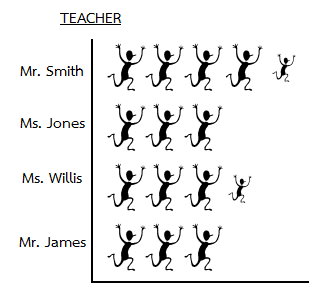 121. What is the approximate size of Mr. Smith’s class?5   Students20  Students25  Students40  Students45  Students122. How many more students are there in Mr. Smith’s class than in Mrs. Jones’s class?5 10153035123. What is the total number of students in Ms. Jones’s and Ms. Willis’s classes? 45 55656075124. What is the total students in all four classes at Central High School? 100 Students 120 Students130 Students140 Students160 StudentsDirections: Use the pie chart/circle graph to find the best answer to each question.125. Approximately how many hours a day are spent on sleeping?6 hours9 hours8 hours10 hours12 hours126. According to this graph, for every 24 hours, about how many hours are spent socializing       and watching TV?2 hours3 hours4 hours5 hours6 hours127. If a student ate ¾  (three-fourths) of their meals away from home, what percentages of the        total day is spent on eating at home?6%4%7%10%12%128. Approximately how many hours a day are spent in school and on doing homework?7 hours8 hours8.5 hours9 hours10 hours129. Approximately how much time is spent in a week on socializing?20 hours21 hours22 hours23 hours24 hoursDirections: Study the bar graph below and answer the following questions.130. What does the scale on the left beginning with 0 and ending with 7 represent?Number of cosmetology clubNumber of cases of candy soldNumber of candy in each case Number of students selling candyNumber of days each month that candy was sold131. Which two months had the same amount of candy sold?October & MarchNovember & MarchNovember & January September  & FebruarySeptember & December132. The amount of candy sold in December is twice the amount of candy sold in which          other month?OctoberMarchJanuarySeptemberNovember133. What was the total amount of candy sold during the school year? 23   Cases27.5 Cases35.5 Cases43   Cases45   Cases134. Which month showed a 100% increase in sales over November?MarchJanuaryDecemberAprilNovemberDirections: Study the given table and answer the following questions.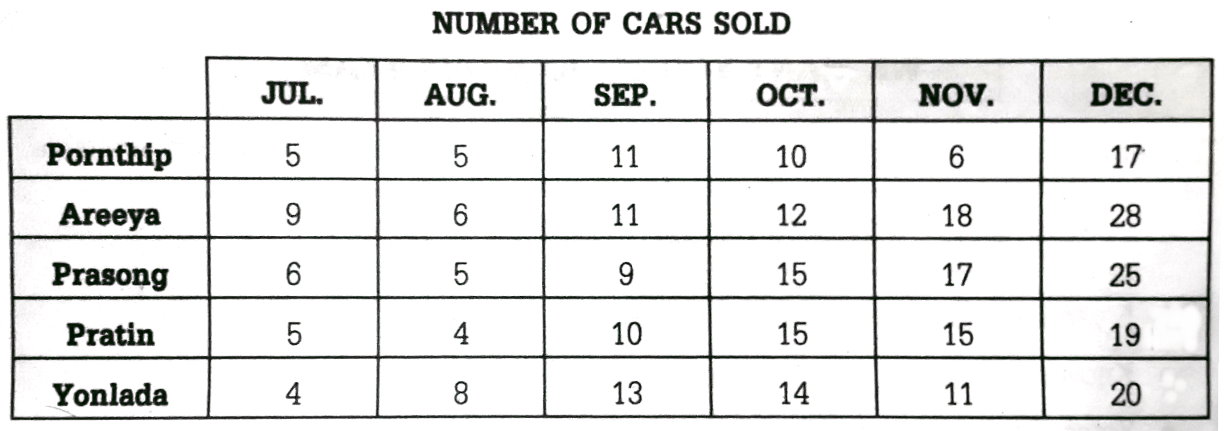 135.  The most cars were sold by the five salesmen during  _____________	1. August	2. September3. October	4. November	5. December	136. The salesman with the least number of sales for the six-month period was __________	1. Pornthip	2. Prasong	3. Areeya	4. Yonlada	5. Pratin137. The total number of cars sold by Yonlada during the six – month period  was _______	1. 68	2. 70	3. 77	4. 84	5. 92Directions: Study the given comic strips and answer the following questions.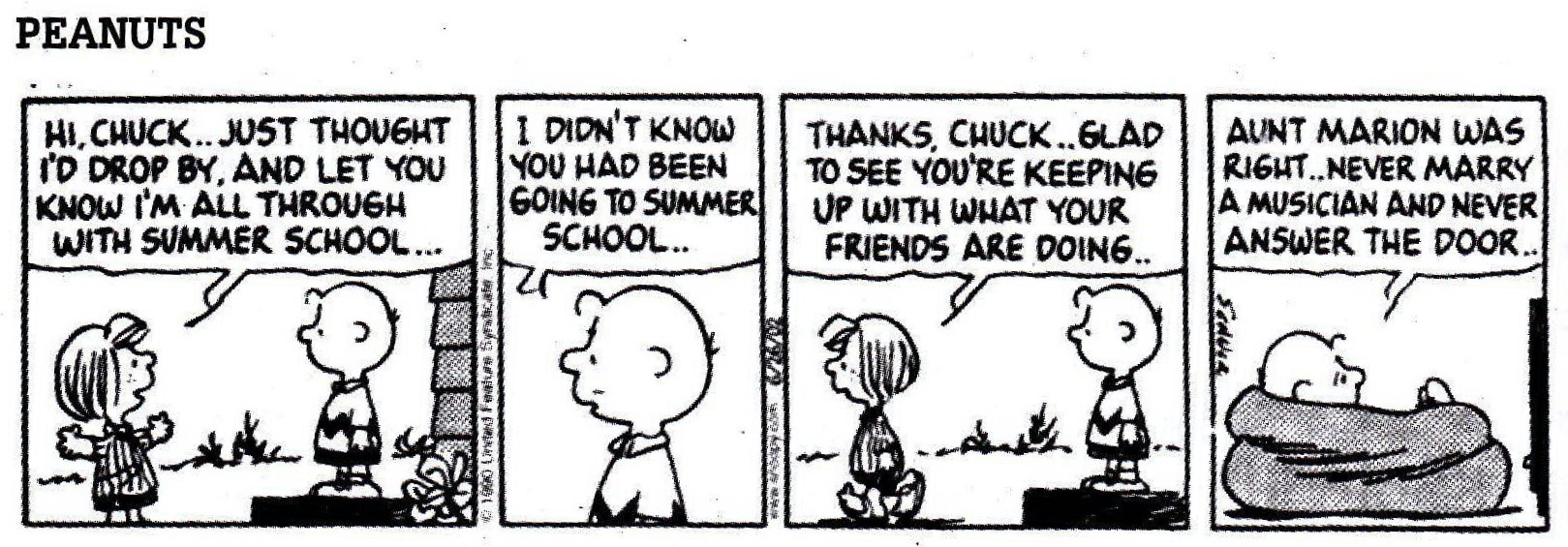 138.  When the girl said that she was “all through with summer school”,        she meant to say_____	1. she started a new activity	2. she had finished the course	3. she was surprised and excited	4. she would not go to school anymore	5. she was sad the summer school ended139. The girl was__________ when she realized that “Chuck” did not pay any attention         to her activity.	1. upset	2. denied	3. pleased	4. worried	5. delighted140. What the girl said to “Chuck” in scene 3 sounded________________	1. bitter	2. friendly	3. sarcastic	4. convincing	5. impressiveDirections: Read the following paragraphs and choose the best alternative that                                    best states the topic of each paragraph.141.  According to the  paragraph, what is the most suitable topic?1.  plants2.  cotton farms	3.  cotton plants			4.  cotton products	5.  cotton clothing142. The main idea is ____________1. What life is like on other planets.?2. What to do if creatures from outer space arrive?3. People have seen creatures from other planets. 4. Earth has never been visited by creatures from outer space.5. Whether or not Earth has ever been visited by creatures from outer space.143. The main idea is ____________1.   Some people wear colorful clothes.2.  Some clothes are nice, but very plain3.  Clothes can tell you a lot about a person. 4.  Some people want to be the center of things.5.  Some people don’t care if anyone looks at them or not. Directions: Read the following poem and choose the best answer. (144-146)144.  “They”  in  line 3  refers  to __________	1.  the  headlines	2.  the  radio  programs	3.  the  two  friends	4.  the  husband  and  wife           5. the coffee  and  cake145. Which word  rhymes  with  “together”  in  stanza 2 ?	1. something	2. garden	3. weather	4. round	5. pub146. When  a  person “hoovers”  round, she __________	1. walks round in a happy manner	2. uses a vacuum cleaner to clean a carpet	3. sweeps the shelves with a duster	4. hops and sings happily	5. walks round in an unhappy manner (147-149)147.  What is the most suitable title of this poem?	1. Love	2. Christ	3. Creator	4. One life	5. The players148. Which word in the poem means “the same”? 	1. fix	2. fact	3. humid	4. source	5. monotony149. What is the poet’s purpose?	1. To persuade the reader to keep doing something for other people	2. To tell the public to practice themselves for the future	3. To criticize a life of love for the readers	4. To share his experience about love	5. To inform the way of living150. The 16th century was an age of great ______ exploration.1. cosmic 
2. land 
3. mental 
4. common man 
5. None of the above151. Magellan lost the favor of the king of Portugal when he became involved in a political        ________.1. entanglement 
2. discussion 
3. negotiation 
4. problem 
5. None of the above152. One of Magellan's ships explored the _________ of South America for a passage across        the continent.1. islands 
2. coastline
3. mountain range 
4. physical features 
5. None of the above153. The passage was found near 50 degrees S of ________.1. The equator 
2. Greenwich  
3. Portugal 
4. Madrid
5. Spain154. The idea of flying an aircraft was ______ to some people.1. boring 
2. exciting 
3. distasteful 
4. needless 
5. Answer not available155. People thought that the Wright brothers had ______.1. been negatively influenced 
2. acted in a negative way
3. acted without thinking 
4. been too cautious 
5. been mistaken 156. The Wrights' interest in flight grew into a ______.1. plan 
2. need to act
3. foolish thought 
4. financial empire 
5. Answer not available……………………….0157. What is the writer doing in this text? 1. giving  research for curing health2. giving his opinion of a recent television show 3. giving information about a television presenter 
 	4. Top of Form 1giving information about how colours influence us 
          5. reporting what happens in a new television series 158. According to Verity, why is knowledge of colour important? 1. It can give you new ideas. 
	2. It can help in curing health 3. It can help you to sell products                            4. It can help you to change people’s minds. 
5. Top of Form 1It can help you to choose the best products.159. Which of the following would make a good title for the text? 1. Colour makes you fresh  	2. Top of Form 1Enjoy it, but don’t believe everything. 3. Don’t miss this if you work in Business! 
2. Another great show from Verity Allen! Five Stars! 
4. Watch this programme! It will make you healthy! (160-162)160. According to the passage, why is the Rio Grande so important? 1  it has been drained water .  2. It is known by two different names. 3. It is the border of Texas and Mexico. 4. It is the longest river system in the United States. 5. It is a source of drinking water for most of the United States. 161. In paragraph 3, the author most likely writes that “downward is the best way       of describing it too” to ________________1. show that the Rio Grande river was in bad2. argue that the Rio Grande has changed shape over the years 3. prove that the Rio Grande’s water levels have gone down recently 4. explain why the Rio Grande is known as the Rio Bravo down in Mexico 5. highlight the fact that the Rio Grande flows south and from high elevations 162. Based on its use in paragraph 4, the word “furious” most nearly means 1. angry 2. large 3. twisted 4. dry 5. calm (163-166)163. The most immediate concern of a person tending to a victim of heat stroke should       be to _____________1. raise the victim's feet.2. lower the victim's pulse.3. keep warm their body 4. get salt into the victim's body.5. lower the victim's temperature.164. Which is a symptom of heat exhaustion?       	1. a pale face     	2. hot, dry skin     	3. a weak pulse4. unconsciousness    	5. profuse sweating165. Heat stroke is more serious than heat exhaustion because heat stroke victims ______ .1. do not sweat.2. cannot take in water.3. have no salt in their bodies.4. have frequent fainting spells.5. get lower blood temperature 166. Symptoms such as nausea and dizziness in a heat exhaustion victim indicate that the        person most likely needs to ____________1. sweat more.	     	2.   take some medicine 3. be given more salt water.4. be immersed in a tub of water.5. be immediately taken to a hospital.167.  Which of the following statements is an “opinion”?1. Tock clock is a company.     	2.  Tock Clocks wasted their time.      	3. The  new travel alarm. is called “The Buzzar”.       	4. The Buzzar is always either too fast or too slow.	5. Tock Clock spent three years designing the Buzzar.168.  Which of the following statements is a “fact”?1. They wasted their time.	2. They’ll be wasting your time.      	3. You will be foolish if you buy the Buzzer.      	4.  The company has just come out with a new travel alarm clock.	5. Nothing of any importance is happening at Tock Clock, Inc.169.  What is the author’s opinion about the product?	1. It wastes his time.	2. It’s important to him.	3. It is worth buying.	4. It’s too expensive to buy.       	5. It spent many years to design.170. The regular attendants of the nursing home were most probably____________	1.    highly trained medical experts	2.    overworked to the point of exhaustion	3.    indifferent to the needs of the patients	4.    unaware of Mrs. Harris’s real problem       	5.   aware that she was not blind and deaf.171 . It can be reasonably inferred from this paragraph that________________	1.    a patient asked for completely physical care.      	2.    a person’s state of health affects his outlook on life	3.    nursing home are staffed with unqualified attendants	4.    an elderly person should be cared for by his family 	5.    state governments should supervise nursing homes closely172.  Evidence suggests that the young doctor was_____________	1.     alert					2.    casual				 	3.    unusual     	4.    forceful     	5.    independent173.  We can infer that ____________1.  Jessica was very kind.2.  Kurt is not a very good player3.  Kurt was the best player on either team
4. Jessica was inconsiderate of Kurt’s feelings 5.  Jessica was pleased to have Kurt on her team174.  We can infer that ____________ .1.  she needs a new car
2.  it’s fun to go shopping3.  her lover is the most valuable
4   she will carry a bucket for him   5.  she doesn’t love her husband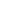 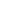 175. The text implies that ______________
   	1.  Larry was being fired.
  	2.  Larry was getting a raise in pay.
 	3.  Larry was getting a new position.      	4.  Miss Valdez really enjoyed having him in the office.      	5.  Miss Vadaze would feel really bad if he decided to quit.176.  We can conclude that ______________     	1.  He is a good businessman.2. He wants to be a veterinarian.     	3. He wants to expand his business.      	4. He wants to be excellent healthy.     	5. He is concerned about the animals. 177.  What is the passage inform about?1.   Scared of death.2.   Afraid of diseases.3.   Careless with their lives.4.   Highly spend on cigarettes.5.   Generous with their money.178. According to the passage, if you diet, you have to concern about ____________    	1.   the appetizer2.   various meals		3.   the amount of food     	4.   the number of meals	            	5.   the plan for each meal179.  Beneath this newspaper headline the sub-headline was probably………………1. Helicopter in exciting rescue.2. Five victims lifted from rooftop3. Patients died after medical failure.4. All passengers killed in air crash.5. Patient died after the operation.180. If there were another paragraph after this one, it would most likely about ____________	 1. the effect of mobile phone  2. the result of the children’s brain test	 3. a possible danger to children’s health  4. the advice of how to take care of children 5. the advice of how to use mobile phonePart IV: Error Recognition.Directions: Read each sentence below and choose the only one incorrect part.                 Then choose the alternative that shows the correction of the mistake.181. I remember that restaurant we stopped there eating on the way to Bangkok.                           1                            2                   3                      41. A. remembers that restaurant   B. remembering restaurant that    C. remembered that restaurant   D. am remembering restaurant that 2. A. stop   B. stops   C. are stopping   D. have been stopping3. A. eat   B. ate   C. eats   D. to eat4. A. in   B. on   C. at   D. far182. The students attentive listened to the teacher in the social studies classroom.        1                          2               3                                      41. A. A   B. Not   C. Mostly   D. Most of2. A. listening attentive   B. listened attentive     C. attentively listened   D. had been attentively listened 3. A. on   B. at   C. for   D. while4. A. the social classroom    B. the society classroom    C. the social study classroom   D. the social studying classroom183. Many neighbours came to help Sunee put up the fire that was damaging her house                      1                       2                 3                           last night.           4A. neighbour B. neighboured     C. neighbouring     D. neighbourhood 2. A. helps   B. helped   C. helping    D. has helped3. A. put on   B. put out   C. put off   D. put away4. A. lately    B. tomorrow   C. right away   D. the next three days 184. To tell you the truth, Jennifer get boring  with the film because it is unnecessarily long.              1                                      2            3                                              41. A. Tell you the truth   B. To tell the truth you    C. Telling the truth you    D. To the truth tell you 2. A. gets bored   B. bored gets   C. getting boring    D. getting bored3. A. on   B. at   C. to   D. about4. A. unnecessary long   B. long unnecessary    C. unnecessarily longest   D. longest unnecessarily 185. We would not be in such a great mess now if we have known before.                                      1             2          3                 41. A. so   B. so that    C. such as   D. such many2. A. mess great   B. greater mess    C. messing great    D. greatest messing3. A. last   B. after    C. next time   D. in advance 4. A. know   B. had known   C. had been known   D. have been known186. He has such a much money that he can buy an enormous house easily.                                  1              2            3                       41. A. a few money   B. much money   C. money a lots    D. a lot of money2. A. who   B. whose   C. where   D. in which 3. A. bought    B. can bought    C. had bought   D. had been bought4. A. house enormous easily   B. easily enormous house   C. enormously easily house   D. easily house enormously 187. Taking off one’s shoes before entering temples or houses is the habit of some                    1                                 2                                             3      countries in the world.          41. A. Taking one’s off shoes   B. One’s shoes taking off    C. Taking shoes off one’s    D. One’s taking shoes off2. A. enter   B. enters   C. entered   D. have entered3. A. moral    B. ethnics   D. custom   C. festival4. A. country in the world        B. in the world country         C. the world in countries        D. in the countries world 188. He'll have to pay the bill sooner or better. She'll get what she deserves sooner or later.                 1                                  2                       3                    4   1. A. He'll has to pay   B. He'll pay has to     C. He'll to have pay   D. He'll pay have to 2. A. sooner or later   B. or sooner later   C. or better sooner   D. better or sooner3. A. got   B. gets   C. getting   D. have got    4. A. deserve         B. deserved        C. deserving        D. had been deserving189.  In 30 years, there is 1-in-5,500 chance that a smallish asteroid will land  a bulls’eye         1                                                                  2                           3         4               on our planet. A. ByB. ForC. AboutD. DuringA. smallerB. smallintC. smallestD. more small A. be landedB. be landingC. have landedD. have been landing A. bulls’ eye B. bulls’ eyes C. a bull’s eyeD. a bull’s eyes190. When Hitler came to power in Germany, he set up a special division in the dreaded                                                         1              2                              gestapo; its job was to investigate suspected criminals.        3                                                    4                                                                                      1.   A. German B. GermanicC. the GermanD. the Germany         2.   A. sets upB. set above C. set ahead D. sets about   3.   A. gestapol B. GestapoC. gestapolisD. Gestapolis         4.   A. criminal suspect               B. suspect criminals C. suspected criminal D. criminals suspectly 191.  In the western countries, the birth of a girl welcome with an enthusiasm equal to that          1                                                               2                          3                       4       of  a boy.       1.    A. AtB. OnC. ForD. Every        2.   A. welcomesB. welcomingC. is welcomed D. is welcoming   3.   A. enthuseB. enthusiastic C. enthusiasterD. enthusiastically        4.   A. whoB. what C. whoseD. whom192. Hurricane Katrina, a category 4 hurricane, was the big storm ever to hit New Orleans                                 1                                          2                        3                                                              and the Gulf of Mexico.        4             1.   A. ofB. theC. oneD. some2.   A. a bigB. a biggerC. the biggerD. the biggest          3.  A. hitB. hit toC. hittingD. been hitting         4.  A. asB. ofC. butD. with193. Poaching of elephants for ivory and meat remain a serious problem in many Asian             1                          2                            3                                                          countries.           41.   A. PoachedB. A poachC. Being poach D. To be poached2.   A. byB. aboutC. such asD. between         3.  A. remainsB. remainedC. is remainedD. is remaining         4.  A. countryB. of country C. the countriesD. in which countries194. Nowaday, pedometers are surprisingly popular with young children, who see logging           1                                       2                                                          3       steps as a game.                4             1.   A. RecentlyB. SuddenlyC. PresentlyD. Nowadays 2.   A. surprise B. surpriserC. surprisedD. surprising         3.  A. sawB. seeingC. have seenD. have been seeing         4.  A. for B. sameC. equalD. similar  195. Text messaging during the New Year festival period surged to new heights with                    1                                                                2                 3          59 million SMS message sent this year.                                4             1.   A. MessageB. Messager C. Text messagerD. Messaging text2.   A. surge B. surgesC. surgingD. surge up         3.  A. higherB. height C. new high D. new height          4.  A. SMS messages    B. messaging SMS    C. SMS messagingD. messages SMSs196. Shipwrecked on a desert island last week, coconuts and other fruits formed the basis of               1.                                                                         2.               3.                                   the sailor’s  diet.                 4.                                 A. ShipwreckB. ShipwreckingC. Being shipwreckedD. Being shipwrecking       2.	A. others	B. another	C. the other	D. the others      3. 	A. form	B. forms	C. to form	D. forming      4.	A. sailor	B. sailors	C. sailor’	D. sailors’s197. Neither the teacher nor the students was sitting on the bus when the accident happened.                                    1.                      2              3.               4.     A. orB. andC. with           D. but A. isB. areC. were          D. being A. atB. byC. inside           D. along A. asB. that C. which          D. where198. A panda, also known as a giant panda, is usually covered with a black and white coat                                                               1                          2       which kept it warm in the cool forests of its habitat.                   3                                              4 A. areB. wasC. to be          D. being A. byB. onC. for          D. above A. keepB. keepsC. to keep          D. is keeping A. its’B. it’sC. their          D. those199. Due the need of gathering with other friends or even families, Indonesians will not be           1                                     2                                                                                                     missing building something  to enjoy the moment with its exquisite nature.            3                                                                                 4                                                                                           A. WithB. Due toC. Insist of          D. Because   2. A. ofB. forC. from          D. among   3. A. missB. missedC. to miss          D. have missed   4. A. exquisiteB. exquisitedC. exquisitely          D. exquisiteness200.  Mr. Johnsons waited for  5 minutes when the secretary looked up from her work,                                1                                                                              2                                                                                                                                                                        noticed him,  and informed him that the manager had not arrived.            3                                          4 A. has waitedB. was waitedC. was waiting          D. had been waiting A. hisB. itsC. this          D. their A. noticeB. was noticingC. has noticed          D. had been noticing A. toB. forC. which          D. whetherเฉลยแบบฝึกทักษะชั้นมัธยมศึกษาปีที่ 6อธิบายคำตอบแบบฝึกทักษะชั้นมัธยมศึกษาปีที่ 61. ตอบข้อ 3	I’d love some. ผมรับครับ  เพราะพนักงานต้อนรับถามว่าจะรับชาหรือกาแฟมั้ย       	 	Mr. Carson ตอบว่า  ผมรับครับ พนักงานจึงได้บอกต่อว่ามุมกาแฟอยู่ตรงโน้นนะคะข้อ 1 No, thank you.ไม่ครับ ขอบคุณข้อ 2 I’ve just had it. ผมพึ่งดื่มครับข้อ 4 No problem.ไม่มีปัญหาครับข้อ 5 That’s right. ถูกต้องครับ 2. ตอบข้อ 1  Please help yourself. กรุณาช่วยเหลือตนเอง(ชงดื่มเอง) เพราะพนักงานต้อนรับได้บอกว่ามุมกาแฟอยู่ตรงโน้นข้อ 2 You’re welcome. ไม่เป็นไรข้อ 3 That’s okay. ตกลงมั้ยข้อ 4 Please do. ทำเลยค่ะข้อ 5 Go ahead. ทำต่อไป3. ตอบข้อ 5   Oh, here comes โอ (คุณสมิธ)มาแล้ว  เพราะพนักงานต้อนรับบอกว่า นั่นคุณสมิธมาแล้ว                   และพูดต่อว่า ดิฉันจะพาคุณไปที่ห้องของท่าน ข้อ 1 This is นี่คือ(คุณสมิธ) ข้อ 2 Find out ค้นหา(คุณสมิธ)ข้อ 3 Come on มาเถอะ(คุณสมิธ)ข้อ 4 We’ve seen เราพบ(คุณสมิธ)แล้ว4. ตอบข้อ 4  Yes, good to hear from you! ครับ เป็นเรื่องดีที่ได้รับข่าวจากคุณ เพราะเป็นโทรศัพท์                  จากบริษัทที่เขาไปสมัครงานไว้ข้อ 1 Nice to meet you. ยินดีที่ได้พบคุณข้อ 2 Come and see me now. มาพบผมเดี๋ยวนี้ข้อ 3 Where is your company? บริษัทคุณอยู่ไหนข้อ 5 I’m sorry, I’ve got a job already. ขอโทษ ผมได้งานแล้ว5. ตอบข้อ 1  That's great! เป็นเรื่องที่ดีมาก เพราะเจ้าหน้าที่ฝ่ายบุคคลโทรศัพท์แจ้ง Mr. Carson                   ว่าที่เขาไปสัมภาษณ์งานไว้ บริษัทรับเขาเข้าทำงานแล้วข้อ 2 Good idea! เป็นความคิดที่ดีข้อ 3 Surprised! ประหลาดใจจังข้อ 4 Oh my god! พระเจ้าช่วยข้อ 5 Congratulations! ยินดีด้วย6. ตอบข้อ 2   Welcome to our company ยินดีต้อนรับเข้าสู่บริษัทของเรา เพราะเขาพูดในนามของบริษัท และพูดต่อว่าแล้วเจอกันนะคะข้อ 1 You know our company คุณรู้จักบริษัทของเราข้อ 3 I’m so glad to know you ดิฉันดีใจที่ได้รู้จักคุณข้อ 4 That’s very kind of you เป็นความกรุณาของคุณอย่างยิ่งข้อ 5 Well done ดีมาก7. ตอบข้อ 5   This is Roland นี่คือโรแลนด์(ที่คุณกำลังพูดด้วย) เพราะเจนโทรมาและบอกว่า                    ขอพูดกับคุณโรแลนด์ค่ะ เขาจึงตอบว่า นี่คือโรแลนด์(ที่คุณกำลังพูดด้วย)ข้อ 1 Hello Roland สวัสดีโรแลนด์(ที่คุณกำลังพูดด้วย)ข้อ 2 I am your friend ผมคือเพื่อนของคุณ(ที่คุณกำลังพูดด้วย)ข้อ 3 Here’s no Roland ที่นี่ไม่มีโรแลนด์(ที่คุณกำลังพูดด้วย)ข้อ 4 Don’t you see who คุณไม่รู้หรือว่าใคร(ที่คุณกำลังพูดด้วย) 8. ตอบข้อ 4   What’s wrong with you? มีอะไรผิดปกติเกิดขึ้นกับคุณหรือ เพราะเจนบอกว่าพรุ่งนี้                  เธอจะไม่ไปทำงานข้อ 1 No problem. ไม่มีปัญหาข้อ 2 I’m sorry to hear that. ฉันเสียใจด้วยข้อ 3 Please don’t be worried. กรุณาอย่ากังวลใจข้อ 5 Is there anything I can help? มีอะไรที่ผมช่วยได้มั้ย9. ตอบข้อ 5   How have you been treating it? คุณได้รักษาอาการนั้นอย่างไร เพราะเจนบอกว่าเธอแพ้                   อะไรสักอย่าง มีผื่นขึ้นและคันมาก โรแลนด์จึงถามว่าคุณได้รักษาอาการนั้นอย่างไรข้อ 1 Are you okay now? คุณสบายดีมั้ยข้อ 2 Did you see the doctor? คุณได้ไปหาหมอมั้ยข้อ 3 What did you do with it? คุณทำอะไรกับมันข้อ 4 Why don’t you see the doctor? ทำไม่คุณไม่ไปหาหมอ10.ตอบข้อ 2  That should work. นั่นคงจะได้ผลซึ่งเป็นการให้กำลังใจ เพราะเจนบอกว่าเธอรักษา                   โดยการทาโลชั่นที่หมอให้มาข้อ 1 It sounds serious. ฟังดูแย่นะข้อ 3 It seems interesting. มันดูน่าสนใจข้อ 4 I’m glad to hear that. ฉันดีใจที่ได้ยินเช่นนั้นข้อ 5 So many things to do at work. มีงานมากมายที่ที่ทำงาน11.ตอบข้อ 1  where would you like to go? คุณอยากไปเที่ยวที่ไหนล่ะ เพราะลิซไปที่บริษัทนำเที่ยว                  เพื่อขอคำแนะนำในการไปท่องเที่ยวในช่วงวันหยุดข้อ 2 what would you like to do? คุณอยากจะทำอะไรข้อ 3 how long is your vacation? วันหยุดของคุณนานแค่ไหนข้อ 4 are you our club member? คุณเป็นสมาชิกของบริษัทเรามั้ยข้อ 5 do you travel a lot? คุณท่องเที่ยวบ่อยมั้ย12.ตอบข้อ 4  Do you enjoy warm or cold climates? คุณชอบอากาศร้อนหรืออากาศหนาว                    เพราะลิซตอบว่า ฉันคิดว่าฉันชอบอากาศร้อน ข้อ 1 What’s the weather like there? อากาศที่นั่นเป็นอย่างไรข้อ 2 You like a tropical climate, don’t you? คุณชอบอากาศร้อนไม่ใช่หรือข้อ 3 What do you think about the weather? คุณคิดอย่างไรเกี่ยวกับอากาศข้อ 5 What about a tropical climate? อากาศร้อนเป็นไง (คุณชอบมั้ย)13.ตอบข้อ 3  get back to me กลับมาหาดิฉัน (เมื่อคุณต้องการจะจองทัวร์ไปเที่ยว) เพราะหลังได้พูดคุย                  สอบถามเรื่องการท่องเที่ยว พนักงานก็ให้แผ่นพับไปอ่านรายละเอียดและบอกว่ากลับมาหาดิฉัน                   (เมื่อคุณต้องการจะจองทัวร์ไปเที่ยว)ข้อ 1 have fun  ขอให้สนุกข้อ 2 I’ll see you ดิฉันจะเจอคุณข้อ 4 enjoy your trip เที่ยวให้สนุกข้อ 5 see you tomorrow เจอกันพรุ่งนี้14.ตอบข้อ 5 That's not a problem. ไม่มีปัญหาเลย เพราะฮิลดาบอกว่าจะเอาชุดที่ซื้อไปมาเปลี่ยน                   พนักงานจึงบอก ไม่มีปัญหาเลย แล้วบอกต่อว่า วางมันไว้กับดิฉันแล้วไปหาสิ่งที่คุณต้องการข้อ 1 I’m so sorry. ขอโทษค่ะข้อ 2 Are you sure? คุณแน่ใจหรือข้อ 3 What’s wrong? มันผิดปกติอะไรข้อ 4 I’m afraid you can’t. ฉันเกรงว่าคงเปลี่ยนไม่ได้15.ตอบข้อ 2  We have nothing on sale today. เราไม่มีอะไรลดราคาวันนี้ค่ะ เพราะฮิลดาพูดว่า                    ฉันหวังว่าร้านจะมีอะไรลดราคาบ้างนะวันนี้ พนักงานจึงตอบว่า เราไม่มีอะไรลดราคาวันนี้ค่ะ                            และพูดต่อว่าร้านเราจะมีรายการลดราคาครั้งใหญ่สัปดาห์หน้าค่ะข้อ 1 Every thing is on sale. ทุกอย่างลดราคาข้อ 3 You should go to the other shops. คุณควรไปร้านอื่นข้อ 4 We’ve got lots of customers. เรามีลูกค้ามากมายข้อ 5 Come again next weekend. มาอีกสัปดาห์หน้า16.ตอบข้อ 1  See you next weekend. เจอกันสัปดาห์หน้านะคะ เพราะร้านจะมีรายการลดราคาครั้งใหญ่                  สัปดาห์หน้าข้อ 2 You are a lucky one. คุณคือผู้โชคดีข้อ 3 Absolutely good. ดีจริงๆข้อ 4 Congratulations. ยินดีด้วยข้อ 5 Lucky you. คุณโชคดีจัง17.ตอบข้อ 1  All right ตกลงค่ะ เพราะคุณปาร์คเกอร์ได้ตกลงเช่าอพาร์ทเม้นท์นี้ จึงพูดว่า ผมขอข้อมูล                  เพิ่มเติมนิดหน่อยเกี่ยวกับอพาร์ทเม้นท์ของคุณได้ไหมครับ เจ้าของอพาร์ทเม้นท์จึงตอบว่า                   ตกลงค่ะและถามว่าคุณต้องการทราบอะไรข้อ 2 That’s good  นั่นดีแล้วข้อ 3 Don’t mention it ไม่ต้องกล่าวถึงข้อ 4 You’re welcome ไม่เป็นไร ข้อ 5 Not so bad  ก็ไม่เลว18.ตอบข้อ 3  I don't use buses ดิฉันไม่ใช้รถเมล์ เพราะคุณปาร์คเกอร์ถามเรื่องรถโดยสารสาธารณะ                  ที่อยู่ใกล้อพาร์ทเม้นท์นี้ เจ้าของจึงตอบว่า ดิฉันไม่ใช้รถเมล์ และพูดต่อว่า แต่ดิฉันคิดว่า                  มีป้ายรถเมล์ห่างจากนี่ไปสักสองหรือสามช่วงถนนข้อ 1 There’s only one bus มีรถเมล์แค่คันเดียวข้อ 2 I cannot tell you  ดิฉันบอกคุณไม่ได้ข้อ 4 So many buses มีรถเมล์มากมายข้อ 5 I’m sorry ขอโทษค่ะ 19.ตอบข้อ 4  I know nothing about the bus system. ดิฉันไม่ทราบอะไรเกี่ยวกับระบบรถโดยสาร                  สาธารณะ เพราะคุณปาร์คเกอร์ถามว่ารถที่จอดป้ายนั้นไปเส้นทางไหนบ้าง เจ้าของ                  อพาร์ทเม้นท์ตอบว่าดิฉันอยากจะช่วยคุณได้จริงๆแต่ดิฉันไม่ทราบอะไรเกี่ยวกับระบบ                  รถโดยสารสาธารณะข้อ 1 I’m really glad to help. ดิฉันยินดีที่จะช่วยข้อ 2 there’s no bus near here. ไม่มีรถรถเมล์ใกล้แถวนี้ข้อ 3 you should ask me later. คุณควรถามดิฉันหลังจากนี้ข้อ 5 I really don’t like travelling by bus. ดิฉันไม่ชอบเดินทางโดยรถเมล์จริงๆ20.ตอบข้อ 2  I couldn't help you more. ดิฉันไม่สามารถช่วยคุณได้มากกว่านี้ เพราะเจ้าของอพาร์ทเม้นท์                  ให้ข้อมูลเกี่ยวกับรถเมล์ได้นิดหน่อย คุณปาร์คเกอร์จึงจะไปหาข้อมูลเอง เจ้าของอพาร์ทเม้นท์                  จึงพูดว่าดิฉันขออภัยที่ไม่สามารถช่วยคุณได้มากกว่านี้ข้อ 1 Please help yourself. กรุณาช่วยเหลือตัวเองข้อ 3 I’m sure you’ll find one. ดิฉันมั่นใจว่าคุณจะเจอรถสักคันข้อ 4 I’m pleased to help you. ดิฉันยินดีช่วยเหลือข้อ 5 I appreciate that. ดิฉันชื่นชมมากค่ะ21.ตอบข้อ 2   I don’t want to offend anyone.  เพราะฉันไม่ต้องการทำให้ขุ่นเคืองหรือรำคาญใจใคร ๆ ข้อ 1 I’m not sure I agree with you.  ฉันไม่แน่ใจว่าจะเห็นด้วยกับคุณข้อ 3 I’d prefer to keep his mouth shut.  ฉันอยากจะปิดปากเขาให้เงียบข้อ 4 I’d like to say something about it.  ฉันอยากจะพูดบางสิ่งบางอย่างเกี่ยวกับเรื่องนี้ข้อ 5 I don’t want to talk about politics with you. ฉันไม่อยากพูดเรื่องการเมืองกับคุณ22.ตอบข้อ 3  Where were we?  เพราะ ก่อนที่จะพูดคุยกันต่อไปหลังจากมีครูคนอื่นมาขัดจังหวะ                   การพูดคุย ครูควรจะถามว่าเมื่อกี้นี้เราพูดกันถึงไหนแล้วข้อ 1 Sorry to interrupt you.  ขอโทษที่มาขัดจังหวะการพูดคุยข้อ 2 Let’s hurry up.  เรารีบคุยกันให้เสร็จเถอะข้อ 4 Are you satisfied with it?  คุณรู้สึกพอใจไหมข้อ 5 Let’s have a break.  เราพักเบรกกันก่อนเถอะ23.ตอบข้อ 1  Would you mind if I copy your homework?   เพราะเป็นการขออนุญาตว่า         “คุณจะรังเกียจไหม ถ้าฉันจะขอลอกการบ้าน”ข้อ 2 Would you mind copying my homework?  คุณรังเกียจที่จะลอกการบ้านของฉัน ไหมข้อ 3 I want to copy your homework.  ฉันต้องการลอกการบ้านของคุณ  ข้อ 4 You want me to copy your homework.  คุณต้องการให้ฉันลอกการบ้านของคุณ   ข้อ 5 Do you want to copy my homework?  คุณต้องการจะลอกการบ้านของฉันไหม24.ตอบข้อ 2  No, cash only.  ไม่คะ รับเฉพาะเงินสด  เพราะเป็นการถามว่าคุณรับบัตรเครดิตไหมข้อ 1 Yes, please. ได้คะ  ใช้ในกรณีการตอบรับ เมื่อมีคนเสนอสิ่งใดให้ข้อ 3 Whatever you want.  อะไรก็ได้ที่คุณต้องการข้อ 4 I'll take credit for that.  ฉันได้หน้าในเรื่องนั้น       Take credit for เป็นสำนวน (idiom) มีความหมายว่า ได้หน้า ได้รับการยกย่องข้อ 5 I don’t like credit cards.  ฉันไม่ชอบใช้บัตรเครดิต25.ตอบข้อ 5  OK, I heard it was great.  ได้เลย ฉันได้ยินมาว่าอาหารมันอร่อยมาก  เพราะเป็นการ                   ชักชวนไปกินอาหารที่ภัตตาคารใหม่ในเซ็นทรัลพลาซ่า (ที่ไม่เคยกินมาก่อน)ข้อ 1 Yes, I’ve been to Central Plaza.  ใช่ ฉันเคยไปเซ็นทรัลพลาซ่าข้อ 2 Sure, the food was delicious. แน่นอน อาหารอร่อยมาก  (แสดงว่าเคยกินแล้ว)ข้อ 3 Well, it’s a restaurant in Central Plaza.  มันคือภัตตาคารที่อยู่ในเซ็นทรัลพลาซ่าข้อ 4 Of course, I want to go to Central Plaza.  แน่นอน ฉันต้องการไปเซ็นทรัลพลาซ่า26.ตอบข้อ 2  Can I say something?	เพราะคุณต้องการขัดจังหวะในการอภิปรายในชั้นเรียน         คุณยกมือแล้วพูดว่า ขอฉันพูดอะไรหน่อยได้ไหม  ข้อ 1  Stop talking and let me speak.  หยุดพูดเดี๋ยวนี้ แล้วให้ฉันพูดข้อ 3  Why don’t you let me talk?   ทำไมคุณไม่ให้ฉันพูดข้อ 4  It’s my time now.  ตอนนี้ถึงเวลาที่ฉันต้องพูดข้อ 5  Stop and listen to me.   หยุด และกรุณาฟังฉันพูด27.ตอบข้อ 3   I must apologize for not calling. ข้อ 1 Sorry that you have to wait.  ขอโทษที่ทำให้คุณต้องคอยข้อ 2 Sorry, I have to go with friends.  ขอโทษ ฉันต้องไปกับเพื่อน ๆข้อ 4 Pardon me. Am I late for dinner?  อะไรน่ะ ฉันมากินอาหารเย็นช้าใช่ไหมข้อ 5 Too bad. I forgot to have dinner with you.  แย่จัง ฉันลืมมากินอาหารเย็นกับคุณ28.ตอบข้อ 2  Hope you recover soon.  เพราะเป็นการไปเยี่ยมคนป่วยที่โรงพยาบาล จึงควรจะพูด        ว่า  ขอให้หายเร็ว ๆ นะคะข้อ 1 I’m so excited for you.  ฉันรู้สึกตื่นเต้นแทนคุณข้อ 3 Have an awful time here.  แย่จังที่ได้อยู่ที่นี้ข้อ 4 You have had a privilege of being here.  คุณมีสิทธิพิเศษที่ได้อยู่ที่นี้ข้อ 5 You’re so clumsy.  คุณทำไมซุ่มซ่ามอย่างนี้29.ตอบข้อ 1  Um…. some of them are quite challenging. เพราะเป็นถามความคิดเห็นเกี่ยวกับ                   รายการเกมโชว์ทางโทรทัศน์ว่า บางรายการมันค่อนข้างท้าทายดีข้อ 2 Thank goodness! There used to be a lot of game shows.  มีรายการเกมโชว์           เยอะมากข้อ 3 No wonder they get a lot of sponsors.  ไม่ต้องสงสัยเลยว่าต้องมีผู้สนับสนุนมากข้อ 4 Of course, I wish I joined a game show.  แน่นอน ฉันหวังว่าจะได้ไปเล่นเกมโชว์ข้อ 5 There are a lot of game shows in every channel.  มีรายการเกมโชว์เยอะ        ทางโทรทัศน์ทุกช่อง30.ตอบข้อ 5  I’m afraid we’re out of stock at the moment.  เพราะเป็นการไปซื้อชุดที่ร้านแต่ชุดสีชมพูในร้านหมดแล้ว พนักงานขายจึงพูดว่า ตอนนี้ชุดของเราหมดแล้วคะข้อ 1 I’m sorry, we’re out of it.  ฉันเสียใจ เราไม่มีความสุขกับมัน  (เพราะ out of        หมายถึงไม่มีความสุข)ข้อ 2 You’re looking for the thing to no purpose.  คุณกำลังมองหาสิ่งของอย่างไม่มี         จุดมุ่งหมายข้อ 3 It’s true but you’ll never buy that!    ถูกต้อง แต่คุณจะไม่มีทางซื้อข้อ 4 It’s a very good pink dress that we got.  นั่นคือชุดสีชมพูที่สวยที่สุดที่ร้านเรามี31.ตอบข้อ 2   I’m sorry. I can’t make out what the sign says.  เพราะเธอถูก รปภ. สั่งให้หยุด	         ในขณะที่เธอกำลังจะเข้าไปในเขตบริเวณส่วนบุคคล เธอจึงควรพูดว่า ฉันขอโทษ ฉันไม่                   เข้าใจป้ายที่คุณติดไว้  (make out  หมายถึง เข้าใจ)ข้อ 1 I’m sorry. You did me out of the privacy.  ฉันขอโทษ คุณเอาความเป็นส่วนตัว       ของฉันไป  (do out  หมายถึง เอาออกไป)ข้อ 3 I’m sorry. I think you should do away with me.  ฉันขอโทษ ฉันคิดว่าคุณควร       ฆ่าฉัน  (do away with หมายถึง ฆ่า)ข้อ 4 I’m sorry. I don’t think we hit it off.  ฉันขอโทษ ฉันไม่คิดว่าเราจะเข้ากันได้        (hit off  หมายถึง เข้ากันได้, ถูกชะตา)ข้อ 5 I’m sorry. I think you should have a bigger sign.  ฉันขอโทษ ฉันคิดว่าคุณควร       ทำป้ายให้ใหญ่กว่านี้ 32.ตอบข้อ 3 Every cloud has a silver lining.  เพราะเพื่อนของคุณสอบชิงทุนไปเรียนต่อต่างประเทศ                   ไม่ได้คุณควรให้กำลังใจเพื่อนโดยพูดว่า ชีวิตนี้ยังมีหวัง (เมฆทุกก้อนย่อมมีเส้นสีเงิน)ข้อ 1 One is never too old to learn.  ไม่มีใครแก่เกินเรียน  ข้อ 2 Don’t ride the high horse.  อย่าใฝ่สูงให้เกินศักดิ์ข้อ 4 Strike while the iron’s hot.  น้ำขึ้นให้รีบตักข้อ 5 He who hesitates is lost.  ความลังเลนำไปให้พลาดหวัง33.ตอบข้อ 1  I haven’t had time to look at it.  เป็นการแสดงความคิดเห็นเกี่ยวกับโครงงาน        ของเพื่อน จึงควรพูดว่า ฉันยังไม่มีเวลาดูเลยข้อ 2 I haven’t got any problem so far.  ฉันไม่เคยมีปัญหาข้อ 3 I have never made up my mind.  ฉันยังไม่ได้ตัดสินใจข้อ 4 I have never heard about anything better.  ฉันไม่เคยได้ยินอะไรที่ดีกว่านี้ข้อ 5 I have seen it before.  ฉันเคยเห็นงานนี้มาก่อนแล้ว34.ตอบข้อ 4 I'm not sure. Let me find out.  เมื่อเจ้าหน้าเป็นไข้หวัดแล้วลาป่วย คุณต้องการ                  ทราบว่าเขาลาป่วยนานเท่าไรจึงถามเลขาฯ ของเขา ดังนั้นเลขาฯ จึงควรตอบว่า                    ฉันไม่แน่ใจ ให้ฉันหาข้อมูลก่อนนะคะข้อ 1 It's not very long.  ไม่นานหรอกคะข้อ 2 I'm happy to help.  ฉันยินดีที่จะช่วยข้อ 3 I’m very happy to hear that.  ฉันดีใจที่ได้ยินแบบนั้นข้อ 5 I’m sorry, I don’t know.  ฉันขอโทษ ฉันไม่รู้35.ตอบข้อ 2  I think it’s too far to walk.  เพราะนักท่องเที่ยวถามทางไปพิพิธภัณฑ์แห่งชาติ         คุณควรจะตอบว่า ฉันคิดว่าถ้าเดินไปมันไกลมากข้อ 1 Thai history is very interesting.  ประวัติศาสตร์ไทยน่าสนใจมากข้อ 3 You can ask anyone to drive you there.  ควรควรชวนใครให้ขับรถไปส่งคุณข้อ 4 The bus stop is in front of the National Museum.  ป้ายรถเมล์อยู่หน้า        พิพิธภัณฑ์แห่งชาติข้อ 5 It’s easy to go there.  มันง่ายมากที่จะไปที่นั่น36.ตอบข้อ 3  เนื่องจากข้อความของประโยคซึ่งเป็นการกล่าวถึงเหตุการณ์ในอดีต กล่าวว่า คงจะใช้เวลา                   นานมาก...(before) ก่อน...ฉันจะบรรลุเป้าหมายที่วางไว้ข้อ 1 ไม่ถูกเนื่องจาก since แปลว่าตั้งแต่ รูปประโยคก่อนsince เป็น present perfect         รูปประโยคที่ตามหลัง since ต้องเป็น past simpleข้อ 2 ไม่ถูกเนื่องจาก while แปลว่า ในขณะที่ ใช้เชื่อมประโยคที่มีเหตุการณ์เกิดขึ้นในเวลา       เดียวกันข้อ 4 ไม่ถูกเนื่องจาก after แปลว่า หลังจาก จากความหมายของประโยคน่าจะเป็นการ        กล่าวถึงเหตุการณ์ที่เกิดขึ้นก่อนจะบรรลุผลในการทำบางสิ่งบางอย่างข้อ 5 ไม่ถูกเนื่องจาก as แปลว่า ขณะที่ ใช้เชื่อมประโยคที่มีเหตุการณ์เกิดขึ้นในเวลาเดียวกัน37.ตอบข้อ 2  เนื่องจาก (because) ฉันต้องทำงานเพื่อหาเงิน มาจ่ายค่าเป็นค่าเล่าเรียน ฉันจึงไม่มีเวลา                    ให้งานสังคมข้อ 1 Besides นอกจากข้อ 3 Although ถึงแม้ว่าข้อ 4 Even แม้ว่า	ข้อ 5 However อย่างไรก็ตาม38.ตอบข้อ 4  whereas เนื่องจาก มีความหมายว่าในขณะที่ซึ่งใช้เชื่อมประโยคสองประโยคที่มี                   ขัดแย้งกันข้อ 1  by ใช้กับเรื่องของเวลาข้อ 2  how ใช้เชื่อมประโยคที่อยู่ในรูปของการถามข้อ 3  within มักจะตามด้วยเรื่องของเวลาข้อ 5  because of ต้องตามด้วยคำนาม39.ตอบข้อ 1  as a result เป็น conjunction ใช้บอกผลที่ตามมา คำแปล “สงครามทำลายล้างชีวิตและ                  บ้านเรือน ทำให้ทุกสิ่งทุกอย่างในชีวิตเปลี่ยนแปลงไป”ข้อ 2 moreover อย่างไรก็ตามข้อ 3 by no means ไม่อย่างแน่นอนข้อ 4 therefore ดังนั้นข้อ 5 however อย่างไรก็ตาม	40.ตอบข้อ 3  เพราะเป็นโครงสร้างของประโยคคือ Present Perfect Tense เนื่องจากมีการใช้ for years               เป็นตัวบ่งบอกเวลาข้อ 1 อยู่ในโครงสร้างของ V.1 (Present Simple) และต้องใช้กับประธานที่เป็นเอกพจน์บุรุษที่ 3ข้อ 2 อยู่ในโครงสร้างของ V.1 (Present Simple)ข้อ 4 เนื่องจากประธานเป็นพหูพจน์ the workers จึงไม่สามารถใช้ has ได้ข้อ 5 คำกริยาไม่เป็นรูป Present Perfect Tense41.ตอบข้อ 2  เนื่องจากมีตัวบอกเวลาที่เป็นอดีต และเป็นประโยคเหตุการณ์เดียวที่เกิดขึ้นในอดีตข้อ 1 ไม่ถูกเนื่องจากเป็น passive voice แต่ในประโยคนี้ประธานของประโยค fire มิได้ถูก       กระทำ แต่เป็นผู้กระทำ (ทำลาย)ข้อ 3 ไม่ถูกเนื่องจากการใช้ past perfect ต้องเป็นเหตุการณ์ที่เกิดก่อนในการกล่าวถึง           เหตุการณ์ในอดีต 2 เหตุการณ์ข้อ 4 ไม่ถูกเนื่องจากเป็น passive voice  รูปอดีตกาลข้อ 5 ไม่ถูกเนื่องจากเป็น relative clause42.ตอบข้อ 5  in recent years เป็นคำสังเกตว่ารูปประโยค ควรเป็น Present Perfect 	ข้อ 1 เป็น Present Simpleข้อ 2 เป็น Present Simpleข้อ 3 เป็น Past Simpleข้อ 4 เป็น Present Continuous43.ตอบข้อ 1  โจทย์มีคำว่า but แสดงความหมายแย้ง แปลโจทย์ได้ว่า “เธอคาดว่าจะมาบรรยายได้วันนี้                           แต่ยังไม่มีใครเจอเธอ”ข้อ 2 แปลว่าเธอมาทันเวลาข้อ 3 มาเพื่อร้องเพลงเช่นกันข้อ 4 แปลว่าทันใดนั้นเธอก็มาข้อ 5 แปลว่าเธอปรากฏกายบนเวที44.ตอบข้อ 3 เนื่องจากมีตัวบอกเวลาที่เป็นอดีต คือ in 1960’sข้อ 1 ไม่ถูกเนื่องจากเป็น present tenseข้อ 2 ไม่ถูกเนื่องจากเป็น present tense ข้อ 4 ไม่ถูกเนื่องจากไม่เป็นรูป tenseที่ถูกต้องข้อ 5 ไม่ถูกเนื่องจากเป็น passive voice45.ตอบข้อ1   หากวิเคราะห์โจทย์จะเห็นได้ว่าคำกริยาหลักในประโยคคือ is ฉะนั้นประธานของประโยค                   ต้องเป็นเอกพจน์ข้อ 2 ผิดเพราะ obstacles เป็นพหูพจน์	ข้อ 3 ผิดเพราะ โจทย์บอกชิ้นส่วนอะไหล่รถยุโรปมีราคาแพง จึงไม่ใช่ผลดี แต่เป็นปัญหาข้อ 4 ผิดเพราะ โจทย์บอกชิ้นส่วนอะไหล่รถยุโรปมีราคาแพง จึงไม่ใช่ผลดี แต่เป็นปัญหาข้อ 5 ผิดเพราะ โจทย์บอกชิ้นส่วนอะไหล่รถยุโรปมีราคาแพง จึงไม่ใช่ผลดี แต่เป็นปัญหา46.ตอบข้อ3   จากประโยคที่ยกมาจะเห็นว่าเป็นประโยคบอกเล่า, and +subject +helping verb                   รูปบอกเล่า + too ถึงจะได้ใจความสอดคล้องกันคือ “แม่ของผมเป็นแม่ครัวที่ดี”                   “ป้าของผมก็เป็นแม่ครัวที่ดีเช่นเดียวกัน”ข้อ 1 แปลว่า ป้าของฉันก็ไม่เป็นแม่ครัวที่ดีเหมือนกันข้อ 2 Either ใช้ในความหมาย อย่างใดอย่างหนึ่งข้อ 4 Either ใช้ในความหมาย อย่างใดอย่างหนึ่งข้อ 5 แปลว่า ป้าของฉันก็ไม่เป็นแม่ครัวที่ดีด้วย47.ตอบข้อ 1  เนื่องจากเป็นประโยคเงื่อนไขแบบที่ 1 กล่าวถึงข้อเท็จจริง โครงสร้างประโยค จึงอยู่ในรูป	          	         Present Simple (S+V.1) ทั้งในส่วนเงื่อนไขและผลที่ตามมาข้อ 2 ไม่ถูกเนื่องจากโครงสร้างประโยคไม่ใช่ S+ V รูป present simpleข้อ 4 ไม่ถูกเนื่องจากโครงสร้างประโยคไม่ใช่ S+ V รูป present simpleข้อ 3 ไม่ถูกเนื่องจากไม่เป็นรูป tenseที่ถูกต้องข้อ 5 ไม่ถูกเนื่องจากไม่เป็นรูป tenseที่ถูกต้องและไม่ถูกเนื่องจากเป็น passive voice48.ตอบข้อ 3   หลักการใช้ if-clause ตามหลักการใช้ข้อนี้คือ If + Subject+ V2 ……. + Subject                    +would +V1ข้อ 1 กริยา have studied ผิด ข้อ 2 กริยา would study ผิดข้อ 4 unless มีความหมายเป็นปฏิเสธ ข้อ 5 Only if + Subject + V249.ตอบข้อ 2  นาย A กล่าวว่า “ ถ้าหากผมทราบว่าน้ำจะท่วม ผมก็คงจะไม่สร้างบ้านของผมในบริเวณนี้”                   แสดงว่าบ้านของเขาถูกน้ำท่วมข้อ 1 แปลว่าคุณไม่ได้เป็นเจ้าของบ้านบริเวณนี้ข้อ 3 แปลว่าบ้านคุณไม่ได้ถูกน้ำท่วมข้อ 4 แปลว่าบ้านคุณจะไม่ถูกน้ำท่วม คุณรู้หรือเปล่าข้อ 5 แปลว่าน้ำมันจะไม่ท่วม50.ตอบข้อ 1  ข้อนี้เป็นการทดสอบ if-clause ที่ว่า คำว่า should, were, had สามารถใช้แทน                    if ได้เลย และข้อนี้เป็นการสมมติตรงข้ามกับความจริงในอดีตข้อ 2 เป็นการสมมติตรงข้ามความจริงในปัจจุบันข้อ 3 เป็นการสมมติอนาคตข้อ 4 ผิดตรง will have cancelledข้อ 5 Unless มีความหมายเป็น if..not51.ตอบข้อ 4  ข้อนี้เป็นการทดสอบ Participle แบบ Perfect Participle (Having + V.3) เพราะสื่อถึง                   เหตุการณ์ที่เกิดก่อนเหตุการณ์ที่ใช้รูป Past Simple “handed”ข้อ 1 เป็น Present Participleข้อ 2 เป็น Infinitive with toข้อ 3 เป็น Present Participle ในรูป Passiveข้อ 5 เป็น Infinitive52.ตอบข้อ 4  ต้องใช้ trapped เพราะเป็น passive meaning คือ Trapped in a high branch of 		the tree = the cat was trapped in a high branch of the treeข้อ 1 เป็น Present Participleข้อ 2 เป็น Present Participleข้อ 3 Had been reached ใช้กับเหตุการณ์ที่ผ่านไปแล้วข้อ 5 Reached เป็น active53.ตอบข้อ 1  ข้อนี้ทดสอบเรื่อง Participle แบบ Perfect Participle คำว่า exhausted เป็นคำคุณศัพท์	ดังนั้นหน้าคำคุณศัพท์ ควรเป็น verb to be ข้อ 2 ไม่มี verb to be หน้าคุณศัพท์ exhaustedข้อ 3 ไม่มี verb to be หน้าคุณศัพท์ exhaustedข้อ 4 ไม่ได้แสดงเหตุการณ์ที่เกิดก่อนอีกเหตุการณ์หนึ่งในอดีตข้อ 5 ไม่ได้แสดงเหตุการณ์ที่เกิดก่อนอีกเหตุการณ์หนึ่งในอดีต54.ตอบข้อ 4  เนื่องจากเป็นการใช้ โครงสร้างparticiple และมีการบอกลำดับเหตุการณ์ด้วยการใช้ afterข้อ 1, 2, 3และ 4 ไม่ถูกเนื่องจากความหมายประโยคที่กล่าวใหม่ไม่มีการบอกลำดับเหตุการณ์และไม่คงความหมายเดิม55. ตอบข้อ 2 ประโยคมีความหมายว่า “แซลลี่รู้จักบุคคลสำคัญที่ทำงานในบริษัท ดังนั้นเธอจึงทึกทัก                (took it for granted) เอาว่าเธอคงจะได้งานทำ”ข้อ 1 came up มีความหมายว่า ปรากฎ
ข้อ 3 figured out มีความหมายว่า คำนวณออกมา
ข้อ 4 pointed out มีความหมายว่า ชี้ให้เห็นข้อ 5 looked over มีความหมายว่า ทบทวน56.ตอบข้อ 2  เพราะประโยคมีความหมายว่า “มันเป็นความคิดที่ไม่ค่อยดีนักที่ขึ้นรถ (get on) ของคนแปลก    หน้า บางครั้งเดินกลับบ้านยังดีกว่า”ข้อ 1 get in มีความหมายว่า เข้ามา, ร่วมข้อ 3 get off มีความหมายว่า ลงรถ
ข้อ 4 get into มีความหมายว่า สวม (เสื้อผ้า)ข้อ 5 get in touch มีความหมายว่า ติดต่อ57.ตอบข้อ 4  เพราะ  cut in  มีความหมายว่าสอด, ขัดจังหวะ ฉันรำคาญเพราะเขาชอบสอดขณะที่ฉัน                   กำลังพูด
ข้อ 1 cut on มีความหมายว่า ตัดออก            	ข้อ 2 cut through มีความหมายว่า อธิบาย            	ข้อ 3 cut with มีความหมายว่า ทำให้เจือจางลง            	ข้อ 5 cut out มีความหมายว่าแยกออกจากกัน58.ตอบข้อ 5  shortage เนื่องจากเป็นคำ noun แปลว่า การขาดแคลน  โดยมีคำ article  “a” และ “of”                   เป็นตัวกำหนดว่าคำที่ตามหลังมาต้องเป็นคำนามข้อ 1 short ไม่ถูกเนื่องจาก เป็นคำ adjectiveข้อ 2 shorter ไม่ถูกเนื่องจาก เป็นคำ adjective.ขั้นกว่า ข้อ 3 shorting ไม่ถูกเนื่องจาก เป็นparticiple ของ shortแปลว่า การลัดวงจรข้อ 4 shorten ไม่ถูกเนื่องจาก เป็นverb. แปลว่า ทำให้สั้น59.ตอบข้อ 4  technician เนื่องจาก เป็นคำนาม ทำหน้าที่เป็นประธานของประโยค แปลว่าเจ้าหน้าที่                     ควบคุมเทคนิค  ข้อ 1 technology ไม่ถูกเนื่องจาก เป็นคำนาม แปลว่าเครื่องมือที่สร้างขึ้นจากเทคโนโลยี ข้อ 2 technic หรือ technique ไม่ถูกเนื่องจากเป็นคำนาม แปลว่า วิธีการข้อ 3 technicality ไม่ถูกเนื่องจากเป็นคำนาม แปลว่า ลักษณะทางเทคนิคข้อ 5 technically ไม่ถูกเนื่องจากเป็น adverb แปลว่า เกี่ยวกับวิชาช่าง60.ตอบข้อ 1   โจทย์ข้อนี้เป็นลักษณะ Locative inversion ที่มีการนำ preposition ขึ้นต้นประโยคจากนั้น                    เรียงตำแหน่งประธานและกริยาของประโยคสลับที่กัน นอกจากนี้ยังต้องพิจารณาการเรียง                     ลำดับ word order ของ adjective ที่ปรากฎซึ่งข้อนี้ต้องเป็น number – size –                     characteristic – other noun – head noun	ข้อ 2 เรียงผิด จาก number – size – other noun - characteristic 	ข้อ 3 เรียงผิด จาก number – size – other noun - characteristic	ข้อ 4 เรียงผิด จาก number – other noun - size –head noun - characteristic	ข้อ 5 เรียงผิด จาก number – size – other noun – head noun – characteristic61.ตอบข้อ3   ใช้ mention something to someone	ข้อ 1 mention someone about something	ข้อ 2 ไม่ต้องมี about	ข้อ 4 mention someone to something	ข้อ 5 ไม่ใช้ about 62.ตอบข้อ 3  whose เนื่องจากเป็น relative ที่ใช้แสดงความเป็นเจ้าของของคำนาม (wrist and arms)                   ที่เป็นคนคือ Patchara      ข้อ 1 that ไม่ถูกเนื่องจาก ใช้กับนามที่เป็นคนหรือสิ่งของไม่ได้แสดงความเป็นเจ้าของข้อ 2 who ไม่ถูกเนื่องจากใช้กับนามที่เป็นคนและทำหน้าที่เป็นประธานของประโยคข้อ 4 for whom ไม่ถูกเนื่องจากใช้กับนามที่เป็นคนและทำหน้าที่เป็นกรรมของประโยคข้อ 5 of which ไม่ถูกเนื่องจากที่ใช้แสดงความเป็นเจ้าของของคำนามที่ไม่ใช่คน63.ตอบข้อ 3  เนื่องจาก เป็นrelative clause ที่ใช้ขยายนาม Sunburnข้อ 1 ไม่ถูกเนื่องจาก เป็นการเรียงโครงสร้างประโยคที่ไม่ถูกต้องข้อ 2 ไม่ถูกเนื่องจาก whenใช้กับนามที่เป็นเวลาข้อ 4 ไม่ถูกเนื่องจากข้อความนี้ขาดประธานของประโยคย่อยข้อ 5 ไม่ถูกเนื่องจากโครงสร้างประโยคไม่ใช่ relative clause ที่ใช้ขยายนาม64.ตอบข้อ 3  เนื่องจาก เป็นreflective pronoun หมายถึง ประธานของประโยคคือ Honeybeesข้อ 1 them ไม่ถูกเนื่องจาก เป็น object pronounข้อ 2 their selves ไม่ถูกเนื่องจากไม่มีโครงสร้างนี้ ข้อ 4 ไม่ถูกเนื่องจากข้อความนี้จะหมายถึงการแสดงความเป็นเจ้าของข้อ 5 ไม่ถูกเนื่องจากไม่ได้หมายถึงประธานของประโยค65.ตอบข้อ 3  Nobody ever เนื่องจาก ความหมายของประโยคหมายถึง ไม่มีใครอยากอยู่โดยไม่มีเงินข้อ 1 Anybody never ไม่ถูกเนื่องจากหมายถึงใครก็ได้ข้อ 2 Everybody ever ไม่ถูกเนื่องจากทุกคนเคยอยากอยู่โดยไม่มีเงินในเวลาที่ต้องใช้เงินมาก        ทำให้ความหมายของประโยคไม่ meaningfulข้อ 4 Somebody never ไม่ถูกเนื่องจากหมายถึงใครคนใดคนหนึ่งข้อ 5 Nobody never ไม่ถูกเนื่องจากโครงสร้างประโยคเป็นปฏิเสธซ้อน66.ตอบข้อ 2  those เนื่องจาก เป็น definite pronoun รูปพหูพจน์ที่เปรียบเทียบกับ The profits                    ในตอนต้นประโยคข้อ 1 that ไม่ถูกเนื่องจาก ไม่ใช่ definite pronoun รูปพหูพจน์ข้อ 3 one ไม่ถูกเนื่องจาก ไม่ใช่ definite pronoun รูปพหูพจน์ข้อ 4 other ไม่ถูกเนื่องจากไม่ใช่ definite pronoun รูปพหูพจน์ข้อ 5 none ไม่ถูกเนื่องจากไม่ใช่ definite pronoun รูปพหูพจน์67.ตอบข้อ 4  who เนื่องจาก เป็น reflective pronoun หมายถึง ประธานของประโยคคือ those                   (บุคคลที่ต้องการทำงานกับเด็ก)ข้อ 1 ไม่ถูกเนื่องจาก ข้อนี้ไม่สามารถละ reflective pronounเพราะทำหน้าที่ประธาน       ของประโยคข้อ 2 which ไม่ถูกเนื่องจากไม่สามารถใช้กับประธานที่เป็นคนได้ ข้อ 3 what ไม่ถูกเนื่องจากไม่สามารถใช้กับประธานที่เป็นคนได้ ข้อ 5 whom ไม่ถูกเนื่องจากใช้ทำหน้าที่เป็นกรรมของประโยค 68.ตอบข้อ 1  เนื่องจาก generate เป็น verb ของ relative clause ที่มี that เป็นประธานซึ่งมี fall, 	        take เป็นกริยาก่อนหน้านี้แล้ว เมื่อมี and เชื่อมจึงต้องใช้คำกริยาในโครงสร้างเดียวกันข้อ 2 generated ไม่ถูกเนื่องจากเป็น คำกริยารูปอดีตข้อ 3 generating ไม่ถูกเนื่องจาก เป็น คำกริยารูป gerundข้อ 4 generated ไม่ถูกเนื่องจากเป็น คำกริยารูปอดีตข้อ 5 generated ไม่ถูกเนื่องจากเป็น คำกริยารูปอดีต69.ตอบข้อ1    History …... us ควรเป็น Present Simple เพราะเป็น fact และ used to + V infinitive	ข้อ 2 told เป็น Past Simple	ข้อ 3 are used to + Ving มีความหมายว่า “ชิน”	ข้อ 4 are used to + Ving มีความหมายว่า “ชิน”	ข้อ 5 used to มีความหมายว่า “เคย” ต้องใช้กับ V.170.ตอบข้อ 1   have someone do something มีความหมายถึง ให้ใครทำอะไรให้	ข้อ 2 หมายความว่าเขาตัดชุดแต่งงานเอง	ข้อ 3 มีความหมายว่าเขาซื้อชุดแต่งงาน	ข้อ 4 มีความหมายว่าแม่เขาซื้อชุดแต่งงานให้	ข้อ 5 มีความหมายว่า คนอื่น(ใครไม่รู้)ตัดชุดแต่งงานให้71.ตอบข้อ3   โจทย์แปลว่าอัตราการเกิดในประเทศรวันดาเป็นไปอย่างช้ามาก ส่งผลให้ต่ำกว่าอัตราการ                   เติบโตของประชากร	ข้อ 1 แปลว่าอัตราการเกิดในประเทศรวันดาลดต่ำลงมาก อย่างไรก็ตาม มันต่ำจนอัตรา                          การเติบโตของประชากรติดลบ	ข้อ 2 แปลว่าอัตราการเกิดในประเทศรวันดาลดต่ำลงมาก มันต่ำจนอัตราการเติบโต                          ของประชากรติดลบ	ข้อ 4 แปลว่าอัตราการเกิดในประเทศรวันดาลดต่ำลงมาก ดังนั้นอัตราการเติบโตของประชากร                          จึงติดลบ	ข้อ 5 แปลว่าอัตราการเกิดในประเทศรวันดาลดต่ำลงมาก ดังนั้นอัตราการเติบโตของประชากร                          มันจึงติดลบ72.ตอบข้อ4   โจทย์แปลว่า หากความต้องการ/ข้อเรียกร้องของพวกเราไม่ได้รับการพิจารณาในไม่ช้านี้                    คณะกรรมการของโรงเรียนจะได้เห็นการประท้วงเกิดขึ้น	ข้อ 1 แปลว่าหลังจากไม่พบความต้องการ/ข้อเรียกร้องของพวกเรา	ข้อ 2 แปลว่าหลังจากคณะกรรมการโรงเรียนเห็นความต้องการ/ข้อเรียกร้องแล้ว	ข้อ 3 แปลว่าหากความต้องการ/ข้อเรียกร้องของพวกเราได้บรรลุแล้ว	ข้อ 5 แปลว่าเมื่อพวกเขาไม่ได้รับสิ่งที่ต้องการ แต่ประโยคนี้ใช้โครงสร้าง if clause แบบที่ 2                          ที่มีความหมายตรงข้ามกับความเป็นจริงในปัจจุบัน ซึ่งแตกต่างจากโจทย์ที่เป็นโครงสร้าง                         แบบที่ 173.ตอบข้อ 2   สังเกตจาก ’d rather คือ would ratherแปลว่าอยากจะส่วน ’d better คือhad better แปลว่า ควรจะ  และ’d like คือwould like แปลว่า อยากจะ มีวิธีใช้ต่างกันดังนี้                   would rather+ V1, had better+V1, would like +to + V1 จากโจทย์แปลว่า                   เขาอยากจะมาวันเสาร์มากกว่า	ข้อ 1 แปลว่าเขาอยากจะไปวันศุกร์มากกว่าวันเสาร์	ข้อ 3 แปลว่าเขาควรจะมาวันเสาร์	ข้อ 4 Would like ต้องมี to	ข้อ 5 แปลว่าเขาจะไม่มาวันเสาร์74.ตอบข้อ4   ใช้  a professional musician เพราะเป็นการกล่าวลอยๆ ไม่จำเพาะเจาะจงสังเกตที่ใช้ he                  และใช้ the electronic piano เพราะชื่อเครื่องดนตรี ต้องมี article “the”	ข้อ 1 ผิดเพราะThe professional musician ใช้กล่าวแบบชี้เฉพาะเจาะจง	ข้อ 2 ผิดเพราะเครื่องดนตรี ต้องมี article “the” 	ข้อ 3 ผิดเพราะ The professional musician ใช้กล่าวแบบชี้เฉพาะเจาะจงและเครื่องดนตรี                         ต้องมี article “the”	ข้อ 5 ผิดเพราะ ควรมี article หน้า professional เพราะเป็นการกล่าวลอยๆ ไม่จำเพาะ                         เจาะจง และเครื่องดนตรี ต้องมี article “the”75.ตอบข้อ5   spend some money + for = ใช้จ่ายเงินไปเพื่อการ........	ข้อ 1 ผิดตรง about	ข้อ 2 ผิดตรง on	ข้อ 3 ผิดตรง about	ข้อ 4 ผิดตรงไม่มี collocation for76.ตอบข้อ 3  เพราะ เป็นประโยค imperative คือบอกให้เราให้ความสำคัญกับการหายใจ ต้องขึ้นต้นด้วย                    infinitive without to  	ข้อ 1 ผิด เพราะใช้ Verb-ing ขึ้นต้นประโยคคำสั่ง		ข้อ 2 ผิด เพราะ in order to  จะต้องใช้เชื่อมใจความ 2 ใจความเข้าด้วยกัน แต่ประโยคนี้มี	        เพียงใจความเดียว	ข้อ 4 ผิด เพราะหมายถึงไม่มีประโยชน์ที่จะใส่ใจกับการหายใจ ซึ่งขัดกับใจความทั้งหมดที่	        บอกให้เราให้ความสนใจกับการหายใจ	ข้อ 5 ผิด เพราะแปลว่าผู้คนได้ให้ความสำคัญกับการหายใจของคุณมาระยะหนึ่งแล้ว ซึ่งไม่	        เกี่ยวข้องกับใจความในเนื้อเรื่องทั้งหมดแต่อย่างใด77.ตอบข้อ 1  เพราะ ส่วนที่หายไปจะทำหน้าที่เป็นประธานของประโยค ณ ที่นี้อยู่ในรูปของ noun clause                   ที่บอกว่า วิธีหายใจของคุณสามารถจะบอกได้ว่าคุณอยู่ในสภาพอารมณ์ใด 	ข้อ 2 ผิด เพราะการเรียงประโยคในข้อนี้ใช้รูปแบบของประโยคคำถามซึ่งใช้เป็นประธานของ	        ประโยคหลักไม่ได้		ข้อ 3 ผิด เพราะ ใจความกล่าวถึงการหายใจทั่วๆ ไป ไม่ใช่การหายใจที่กำลังดำเนินอยู่	ข้อ 4 ผิด เพราะหมายถึงสิ่งที่คุณสูดกลิ่นเข้าไป ซึ่งขัดกับใจความโดยรวมที่กล่าวถึงวิธีการ	        ที่เราหายใจมากกว่า	ข้อ 5 ผิด เพราะ whenever ใช้เชื่อมใจความสองใจความที่สัมพันธ์กันเรื่องเวลา แต่ประโยค	        นี้มีเพียงใจความเดียว78.ตอบข้อ 3 เพราะ ส่วนที่หายไปจะทำหน้าที่เป็นกรรมของประโยคที่ว่า วิธีหายใจของคุณสามารถจะบอก                  ได้ว่าคุณอยู่ในสภาพที่ผ่อนคลายมากน้อยเพียงใดซึ่งจะสัมพันธ์กับใจความที่ตามมา	ข้อ 1 ผิด เพราะ การใช้ if เชื่อมข้อความในลักษณะของ reported speech จะใช้ในเชิง	        คำถาม ซึ่งกริยาตัวนำจะต้องเป็นเชิงคำถามด้วยเช่น ask, wonder, etc.		ข้อ 2 ผิด เพราะ การเรียงประโยคในรูปแบบของประโยคคำถามจะไม่สามารถนำมาใช้เป็น	        กรรมของประโยคหลักได้	ข้อ 4 ผิด เพราะใจความที่ตามมาไม่ได้บอกวิธีการผ่อนคลายดังที่ระบุในข้อนี้	ข้อ 5 ผิด เพราะ ใจความต่อมาจะเกี่ยวข้องกับอารมณ์ต่างๆ เช่นผ่อนคลาย สงบ เครียด 	        ไม่ได้กล่าวถึงการมีสุขภาพดีหรือไม่79.ตอบข้อ 2  เพราะ ใจความส่วนที่หายไปจะสัมพันธ์กับใจความอีกส่วนหนึ่งว่าเมื่อคุณรู้สึกกังวลหรือ                   รู้สึกเครียด วิธีหายใจของคุณจะเปลี่ยนไป	ข้อ 1 ผิด เพราะ Even if = ถึงแม้ว่า... จะใช้เชื่อมข้อความที่ขัดแย้งกัน แต่ใจความในส่วนนี้	        สัมพันธ์กันในเรื่องเวลาว่าวิธีหายใจจะเปลี่ยนไปเมื่อใด		ข้อ 3 ผิด เพราะ ไม่มีคำเชื่อมมาเชื่อมความสัมพันธ์ระหว่างใจความทั้งสอง	ข้อ 4 ผิด เพราะถ้าใช้ the more … ใจความที่ตามมาต้องใช้ the + comparative form 	        ด้วยเช่นเดียวกัน	ข้อ 5 ผิด เพราะ ไม่มีคำเชื่อมมาเชื่อมความสัมพันธ์ระหว่างใจความทั้งสอง80.ตอบข้อ 5  เพราะ ใจความนำกล่าวว่าเมื่อรู้สึกงุนงงหรือตกใจอย่างมาก ส่วนที่หายไปจึงใช้สำนวน catch                    someone holding one’s breathe ซึ่งหมายถึงแทบจะกลั้นหายใจ	ข้อ 1 ผิด เพราะ ไม่มีใจความในส่วนใดเลยที่กล่าวถึงว่าทุก ๆ สิ่ง จะทำให้คุณหยุดหายใจ	ข้อ 2 ผิด เพราะ ไม่ได้เกี่ยวข้องกับเหตุการณ์ในอดีตจึงไม่ควรใช้ used to	ข้อ 3 ผิด เพราะการตื่นเต้นจนแทบจะหยุดหายใจเป็นข้อเท็จจริง ไม่ใช่สิ่งที่จะถูกแนะนำ	        จึงไม่ควรใช้ should	ข้อ 4 ผิด เพราะ ใจความไม่ได้สัมพันธ์แบบคล้อยตามกัน จึงไม่ควรใช้ and เป็นคำเชื่อม81.ตอบข้อ 2  เพราะ ใจความต่อเนื่องกับข้อ 80 ว่าการที่คุณแทบจะกลั้นหายใจนั้นเป็นการทำไปโดยไม่รู้ตัว	ข้อ 1 ผิด เพราะ หมายถึงคุณจะกลั้นหายใจเพราะคุณนึกได้หรือรู้ตัว	ข้อ 3 ผิด เพราะ หมายถึงคุณจะกลั้นหายใจเหมือนที่คุณทำตามปกติ ซึ่งขัดกับใจความหลัก	ข้อ 4 ผิด เพราะ หมายถึงคุณจะกลั้นหายใจและหายใจเข้าออกตามปกติซึ่งจะขัดกันเอง	ข้อ 5 ผิด เพราะ ใจความไม่ได้มีการกล่าวถึงการกรีดร้อง (screaming) เลย82.ตอบข้อ 4  เพราะ เป็นการเปรียบเทียบว่าคุณจะหายใจออกเร็วกว่าหายใจเข้า ซึ่งเป็นการเปรียบเทียบ                  คำกริยา จึงต้องใช้ adverb ในการเปรียบเทียบ 	ข้อ 1 ผิด เพราะ ใช้คำ adjective ไปเปรียบเทียบกริยาหายใจออกและหายใจเข้าไม่ได้	ข้อ 2 ผิด เพราะ ใช้คำ adjective ไปเปรียบเทียบกริยาเช่นเดียวกับข้อ 1	ข้อ 3 ผิด เพราะ การเปรียบเทียบกริยาสองตัวต้องใช้ adverb ในขั้น comparative	ข้อ 5 ผิด เพราะ very ไม่ได้ใช้ในการเปรียบเทียบ จะไม่มี as หรือ than ตามหลัง83.ตอบข้อ 4  เพราะ เป็นการใช้ relative clause ไปขยายว่าการหายใจนั้นเป็นการทำงานของร่างกายที่                  สามารถจะถูกควบคุมได้ทั้งในขณะที่รู้ตัวหรือไม่รู้ตัว ซึ่งจะต่อเนื่องกับใจความตอนต่อไปที่                  กล่าวถึงการฝึกกำหนดลมหายใจเพื่อควบคุมอารมณ์ 	ข้อ 1 ผิด เพราะ จะหมายถึงคุณแทบจะไม่มีโอกาสที่จะจัดการกับการหายใจได้เลย	ข้อ 2 ผิด เพราะ จะหมายถึงการหายใจเป็นการทำงานของร่างกายที่จะควบคุมอารมณ์ 	        ความรู้สึก ซึ่งไม่เข้ากับใจความโดยรวม	ข้อ 3 ผิด เพราะ จะหมายถึงคุณจะไม่สามารถควบคุมการหายใจได้เลย	ข้อ 5 ผิด เพราะ เป็นการใช้ passive voice ซึ่งจะหมายถึงตัวคุณอาจจะถูกควบคุม84.ตอบข้อ 1  เพราะ เป็นการใช้ imperative form แนะนำว่าให้พยายามฝึกหายใจให้เป็นจังหวะ 	ข้อ 2 ผิด เพราะ จะหมายถึงคุณไม่จำเป็นต้องหายใจลึก ๆ ซึ่งไม่เกี่ยวกับการฝึกนับจังหวะ	        การหายใจในใจความส่วนที่ตามมา	ข้อ 3 ผิด เพราะ ใจความไม่ได้เกี่ยวข้องกับการนับ 1 ถึง 10 เลย	ข้อ 4 ผิด เพราะ จะหมายถึงให้พยายามหายใจให้เร็วที่สุดเท่าที่จะทำได้ ซึ่งจะขัดกับใจความ	        ที่ตามมาที่แนะนำให้หายใจเป็นจังหวะ	ข้อ 5 ผิด เพราะ ใจความกล่าวถึงการควบคุมการหายใจเข้าออกให้เป็นจังหวะไม่ได้กล่าวถึง	        การหายใจให้ลึก85.ตอบข้อ 2  เพราะ ใจความต่อเนื่องกับข้อ 84 โดยเป็นการบอกจุดประสงค์ว่าให้ฝึกหายใจเป็นจังหวะ                  เพื่อให้รู้สึกผ่อนคลายจึงใช้ infinitive with to ในลักษณะของ infinitive of purpose 	ข้อ 1 ผิด เพราะถ้าใช้ otherwise จะหมายถึงให้ฝึกหายใจเป็นจังหวะมิฉะนั้นจะรู้สึก	        ผ่อนคลายซึ่งความหมายจะขัดกัน	ข้อ 3 ผิด เพราะถ้าใช้ in order not จะหมายถึงให้ฝึกหายใจเป็นจังหวะเพื่อที่จะไม่รู้สึก	        ผ่อนคลายซึ่งความหมายจะขัดกัน	ข้อ 4 ผิด เพราะ จะหมายถึงให้ฝึกหายใจเป็นจังหวะแม้ว่าจะไม่สามารถที่จะผ่อนคลาย	        ซึ่งความหมายจะขัดกับใจความก่อนหน้า	ข้อ 5 ผิด เพราะ จะหมายถึงให้คุณฝึกหายใจเป็นจังหวะแล้วคนอื่นจะรู้สึกผ่อนคลาย86.ตอบข้อ 2   เพราะ ใจความส่วนนำบอกว่าอาหารส่วนใหญ่ไม่สามารถคงสภาพสดอยู่ได้นาน เมื่อเติมข้อ 2                   ซึ่งหมายถึง ถ้าเก็บในสภาพเดิม ๆ จะต่อเนื่องกัน และจะสัมพันธ์กับใจความที่เหลือทั้งหมดที่                   เกี่ยวข้องกับการถนอมอาหาร 	ข้อ 1 ผิด เพราะ จะหมายถึง ถ้าไม่มีใครใส่ใจ ใจความต่อเนื่องกับประโยคนำแต่ไม่สัมพันธ์	        กับใจความที่เหลือ และใช้กริยาไม่เหมาะสม	ข้อ 3 ผิด เพราะหมายถึง ถ้าไม่ปล่อยไว้ตามธรรมชาติ จะขัดกับใจความหลักที่เกี่ยวกับการ	        ถนอมอาหาร	ข้อ 4 ผิด เพราะหมายถึง เนื่องจากรสชาติและกลิ่นของมันซึ่งไม่สัมพันธ์กับใจความก่อนหน้า	ข้อ 5 ผิด เพราะหมายถึง เราจึงควรแช่แข็งมัน ซึ่งเนื้อหาที่เหลือไม่ได้กล่าวถึงการแช่แข็งเลย87.ตอบข้อ 4  เพราะ ใจความส่วนนำบอกว่าการเน่าเสียของอาหารเกิดจากการเปลี่ยนแปลงทางเคมี เมื่อ                   เติมข้อ 4 ซึ่งหมายถึง หรือเกิดจากการเจริญเติบโตของ ...... จะต่อเนื่องกับคำว่าจุลินทรีย์                   ที่ตามมา 	ข้อ 1 ผิด เพราะ จะหมายถึง เราจึงควรสร้างจุลินทรีย์ขึ้นมา ซึ่งไม่สัมพันธ์กับใจความที่เหลือ	ข้อ 2 ผิด เพราะหมายถึง ไม่เกี่ยวข้องกับจุลินทรีย์เลย จะขัดกับใจความหลักที่เกี่ยวกับการ	        ป้องกันไม่ให้จุลินทรีย์ทำให้อาหารเน่าเสีย	ข้อ 3 ผิด เพราะใช้กริยา built ซึ่งไม่เหมาะสมกับการเปลี่ยนแปลงทางเคมี	ข้อ 5 ผิด เพราะหมายถึง เกิดจากความช่วยเหลือที่เป็นประโยชน์ของจุลินทรีย์ ซึ่งขัดกับ	        ใจความหลักที่เกี่ยวกับการป้องกันไม่ให้จุลินทรีย์ทำให้อาหารเน่าเสีย88.ตอบข้อ 3	เพราะ ใจความส่วนนี้จะเป็นประธานของกริยาทำให้อาหารมีกลิ่น และเน่าเสีย เมื่อเติมข้อ 3	ซึ่งหมายถึง จุลินทรีย์จำนวนมากเหล่านี้ จะต่อเนื่องกัน 	ข้อ 1 ผิด เพราะ จะหมายถึง จุลินทรีย์เหล่านี้ไม่ทำให้อาหารมีกลิ่น และเน่าเสีย	ข้อ 2 ผิด เพราะหมายถึง จุลินทรีย์มากมายซึ่ง...... จะต้องการคำกริยาเพิ่มอีก 1 ตัวมา	        รองรับ which ซึ่งจะเป็น relative clause ที่มาขยายจุลินทรีย์	ข้อ 4 ผิด เพราะหมายถึง เรายังคงไม่รู้ว่าจุลินทรีย์ชนิดใดที่ทำให้อาหารมีกลิ่น และเน่าเสีย 	        ซึ่งขัดกับใจความหลักที่กล่าวถึงยีสต์ รา และแบคทีเรีย	ข้อ 5 ผิด เพราะหมายถึง คนที่ไม่ระวังจุลินทรีย์จะทำให้อาหารมีกลิ่น และเน่าเสีย ซึ่งขัดกับ	        ใจความทั้งหมด89.ตอบข้อ 3	เพราะ ใจความก่อนหน้ากล่าวว่าจุลินทรีย์ทำให้อาหารมีกลิ่น บูด เมื่อเติมข้อ 3 ซึ่งหมายถึง 	และมีรสเปรี้ยว ใจความจะต่อเนื่องกัน 	ข้อ 1 ผิด เพราะ จะหมายถึง อาหารจะละลาย ซึ่งไม่ได้เกี่ยวข้องกับใจความหลัก	ข้อ 2 ผิด เพราะ จะหมายถึง อาหารจะมีรสชาติดีขึ้น ซึ่งขัดกับคำว่ามีกลิ่น และบูด	ข้อ 4 ผิด เพราะหมายถึง อาหารจะค่อย ๆ หายไป ซึ่งไม่ได้เกี่ยวข้องกับใจความเลย	ข้อ 5 ผิด เพราะ จะหมายถึง อาหารจะมีรสชาติดีขึ้น ซึ่งขัดกับคำว่ามีกลิ่น และบูด90.ตอบข้อ 1	เพราะ ใจความส่วนนี้จะเป็นส่วนขยายของสารที่แบคทีเรียสร้างขึ้น เมื่อเติมข้อ 3 ซึ่งหมายถึง 	ที่จะทำให้เราได้รับอาหารที่เป็นพิษ จะต่อเนื่องกับใจความที่อยู่ในประโยคก่อนหน้า 	ข้อ 2 ผิด เพราะ จะหมายถึง แบคทีเรียจะช่วยทำลายจุลินทรีย์ชนิดอื่น ซึ่งขัดแย้งกับใจความ	        ในประโยคอื่น ๆ	ข้อ 3 ผิด เพราะหมายถึง จะทำให้เราน้ำหนักขึ้น ซึ่งไม่เกี่ยวข้องกับใจความหลักเลย	ข้อ 4 ผิด เพราะหมายถึง จะเป็นประโยชน์ต่อมนุษย์ ซึ่งจะซึ่งขัดแย้งกับเนื้อหาทั้งหมด	ข้อ 5 ผิด เพราะหมายถึง เพื่อที่จะทำลายสิ่งมีชีวิตชนิดอื่น ซึ่งไม่เกี่ยวข้องกับเนื้อหาทั้งหมด91.ตอบข้อ 4  เพราะ ใจความในย่อหน้านี้จะกล่าวถึงกระบวนการป้องกันไม่ให้อาหารเน่าเสียซึ่งมีเป้าหมาย                  เพื่อการถนอมอาหาร	ข้อ 1 ผิด เพราะ จะหมายถึง ในขณะที่เราปรุงอาหาร ซึ่งไม่เกี่ยวข้องกับใจความที่ตามมา	ข้อ 2 ผิด เพราะใช้ due to เป็นตัวเชื่อม ซึ่งไม่ได้บอกเป้าหมายของกระบวนการป้องกัน	        ไม่ให้อาหารเน่าเสีย	ข้อ 4 ผิด เพราะใช้ another (อีกวิธีหนึ่ง) โดยไม่มีใจความใด ๆ นำมาก่อนเลย	ข้อ 5 ผิด เพราะหมายถึง เพื่อที่จะเป็นพ่อครัวที่ดี ซึ่งไม่เกี่ยวข้องกับเนื้อเรื่อง92.ตอบข้อ 1	เพราะ ใจความก่อนหน้ากล่าวถึงกระบวนการป้องกันไม่ให้จุลินทรีย์เจริญเติบโต และ	เชื่อมด้วยคำว่าหรืออย่างน้อยจึงควรเติมข้อ 1 ซึ่งหมายถึงเจริญเติบโตช้าลง	ข้อ 2 ผิด เพราะ จะหมายถึง ทำให้เติบโตเร็วขึ้น ซึ่งขัดแย้งกับใจความก่อนหน้า	ข้อ 3 ผิด เพราะ จะหมายถึง ให้จุลินทรีย์อยู่อย่างสงบซึ่งไม่เกี่ยวข้องกับเนื้อเรื่อง	ข้อ 4 ผิด เพราะ จะหมายถึง ขว้างจุลินทรีย์เหล่านั้นออกไปซึ่งไม่เกี่ยวข้องกับเนื้อเรื่อง	ข้อ 5 ผิด เพราะ จะหมายถึง ใช้ประโยชน์จากจุลินทรีย์นั้น ซึ่งไม่เกี่ยวข้องกับเนื้อเรื่อง93.ตอบข้อ 2	เพราะ ใจความต่อจากนี้จะกล่าวถึงกระบวนการบรรจุกระป๋อง จึงใช้ in canning	ข้อ 1 ผิด เพราะ จะหมายถึง ในกระป๋อง ไม่ใช่ในการบรรจุกระป๋อง	ข้อ 3 ผิด เพราะ จะหมายถึง ในโรงงานบางโรงงาน ซึ่งไม่เกี่ยวข้องกับเนื้อเรื่อง	ข้อ 4 ผิด เพราะ จะหมายถึง ในตู้เย็น ซึ่งไม่เกี่ยวข้องกับเนื้อเรื่อง	ข้อ 5 ผิด เพราะ จะหมายถึง ก่อนบรรจุกระป๋อง แต่ใจความต่อมากล่าวถึงกระบวนการ   	        ระหว่างบรรจุกระป๋อง94.ตอบข้อ 5	เพราะ ใจความช่วงนี้จะกล่าวถึงการใช้ความร้อนเพื่อทำลายจุลินทรีย์ในกระป๋อง ซึ่งข้อ 5 จะ	ตรงตามความหมายดังกล่าว	ข้อ 1 ผิด เพราะ จะหมายถึง จุลินทรีย์ทั้งหมดในบริเวณนั้นจะถูกทำลาย	ข้อ 2 ผิด เพราะ จะหมายถึง จุลินทรีย์ในกระป๋องบางประเภทจะถูกทำให้สะอาด	ข้อ 3 ผิด เพราะ จะหมายถึง จุลินทรีย์ในกระป๋องจะถูกขับไล่ออกมา 	ข้อ 4 ผิด เพราะ จะหมายถึง แม้แต่จุลินทรีย์นอกกระป๋องก็จะทนความร้อนไม่ได้95.ตอบข้อ 4	เพราะ ใจความช่วงนี้จะกล่าวว่าจุลินทรีย์นอกกระป๋องจะเข้าในกระป๋องไม่ได้ ซึ่งข้อ 4 จะเป็น	เหตุผลของใจความดังกล่าว	ข้อ 1 ผิด เพราะ จะหมายถึง จุลินทรีย์นอกกระป๋องว่าจะเข้าออกกระป๋องไม่ได้อีก	ข้อ 2 ผิด เพราะ จะหมายถึง จุลินทรีย์นอกกระป๋องจะเข้ามาในกระป๋องอีกไม่ได้ถ้าไม่มีความ	        พยายามมากพอ	ข้อ 3 ผิด เพราะ จะหมายถึง จุลินทรีย์นอกกระป๋องจะต้องอาศัยอยู่นอกกระป๋องต่อไป     	ข้อ 5 ผิด เพราะ จะหมายถึง จุลินทรีย์นอกกระป๋องจะเข้ามาในกระป๋องไม่ได้เพราะความ	        ร้อนจากกระบวนการบรรจุกระป๋อง96.ตอบข้อ 1  เพราะ recruiting มีความหมายว่า  จัดหา รับสมัครพนักงานใหม่	        United Agency = กำลังหาผู้ช่วยช่างประจำสำนักงานข้อ 2 Reciting	การท่องปากเปล่า	ข้อ 3 wanting	ต้องการ (ถ้าไม่ใช้ในรูปของ Gerund แล้วห้ามเติม ing)ข้อ 4 looking for  มองหาข้อ 5 requires	ต้องการ ประสงค์97.ตอบข้อ 3  initial =  ขั้นต้น	initial  salary = เงินเดือนขั้นต้น  	   98.ตอบข้อ 4  field ในที่นี้แปลว่า สาขาวิชา	Specializing in the computer hardware field _________.                   = เชี่ยวชาญ computer ในสาขา hardware99.ตอบข้อ 1  ใช้ have เพราะwho ในที่นี้ หมายถึง applicants ซึ่งอยู่ในรูปพหูพจน์100.ตอบข้อ 2	considerable = มากมาย	         Who have also considerable practical experience ________ . 	         = ผู้ซึ่งมีประสบการณ์อย่างมากมายทางด้านการปฏิบัติ	ข้อ 1 consideration	 = พิจารณาข้อ 3 some 		= บางส่วน	ข้อ 4 few 		= เล็กน้อย	ข้อ 5 base on 		= ตั้งอยู่บน101.ตอบข้อ 2 installing = การติดตั้ง  And must be capable of installing_________ .    	        = และจะต้องสามารถติดตั้งข้อ 1. installment 	= พิจารณาข้อ 3. organizing 		= การดำเนินงาน	ข้อ 4. managing 		= การจัดการ	ข้อ 5. explanation 	=  การอธิบาย102.ตอบข้อ 3 peripherals ในที่นี้หมายถึง ในกรณีที่เครื่องขัดข้องเล็กน้อยข้อ 1. diameter  		=  เส้นผ่าศูนย์กลางข้อ 2. from  		= ก่อขึ้น	ข้อ 4. diagonal 		=  เส้นทเเยงมุม	ข้อ 5. section 		= หมวดหมู่103.ตอบข้อ 1 detection = จับ  สืบหาผู้สมัครจะต้องคุ้นเคยกับการใช้ระบบและการใช้เครื่องคอมพิวเตอร์ รวมทั้งการแก้ปัญหาเกี่ยวกับไวรัสที่เกิดขึ้นจากการใช้	ข้อ 2 protection 		= การปกป้อง	ข้อ 3 offended 		= กระทำผิด	ข้อ 4 prevention 	= การประดิษฐ์	ข้อ 5 creation	 	= การสร้าง104.ตอบข้อ 2 techniques = หลักการ_______ and eradication programmes and techniques_______ และโปรแกรมการทำลายตลอดจนหลักการ(เทคนิค)ข้อ 1 technics  		= กลวิธี  หลักวิชา		ข้อ 3 skills      		= ความชำนาญ  ทักษะ		ข้อ 4 schemes   		= แผนการ	ข้อ 5 procedure  	= วิธีดำเนินการ105.ตอบข้อ 1 Fluency (n.) = คล่องFluency in both spoken and written English and Thai languages is essential.= สามารถใช้ได้คล่องแคล่วทั้ง  2 ภาษา คือ ภาษาไทยและภาษาอังกฤษเป็นสิ่งที่จำเป็น ในที่นี้ใช้ Fluency  เพราะเป็น noun ข้อ 2 Fluently (adverb)	= อย่างคล่องแคล่ว	ข้อ 3 Fluent (adjective)	= พูดหรือเขียนได้อย่างคล่องแคล่วข้อ 4 Flow (verb)		= ไหล / ลื่นไหล 	ข้อ 5 Flowing (adjective)	= ที่ไหลล้น ที่ต่อเนื่อง 106.ตอบข้อ 3 continually (ทำไปเรื่อย ๆ ตลอดเวลา) เพราะว่ามนุษย์สมัยโบราณจะร่อนเร่พเนจรไปเรื่อยๆ                      จนกระทั่งต่อมาก็รู้วิธีเพาะปลูกพืชไร่ เลี้ยงสัตว์ ไม่ต้องย้ายถิ่นเรื่อยไปเหมือนเดิม	ข้อ 1 immediately (adv.)	= ทันทีทันใด	ข้อ 2 gradually (adv.)	= ค่อยเป็นค่อยไป 	ข้อ 4 naturally (adv.)	= เป็นไปตามธรรมชาติ	ข้อ 5 generally (adv.)	= โดยปกติ107.ตอบข้อ 3 However (conj. อย่างไรก็ตาม) เพราะจ้อความแรกบอกว่าคนโบราณร่อนเร่พเนจรไปเรื่อยๆ                    ไม่มีที่อยู่เป็นหลักแหล่ง แต่ต่อมาก็เรียนรู้วิธีการเพาะปลูกเลี้ยงสัตว์ สามารถดำรงชีวิตใน                   สถานที่หนึ่งได้ข้อ 1 Seldom (conj.)	= แทบจะไม่	ข้อ 2 Instead  (conj.)	= แทนที่ข้อ 4 Therefore  (conj.)	= ดังนั้นข้อ 5 Before  (conj.)	= ก่อนหน้านี้เมื่อ108.ตอบข้อ 4 survival (n.การดำรงชีวิตเพื่อความอยู่รอด)	เพราะการที่คนโบราณ ร่อนเร่พเนจรไปเรื่อย ๆ                    ไม่มีที่อยู่เป็นหลักแหล่ง จนในที่สุดก็อยู่เฉพาะที่หนึ่ง ทำการเพาะปลูก เลี้ยงสัตว์ มีอาหาร                   มากขึ้น ทุกสิ่งที่ทำนี้เพื่อการมีชีวิตรอดนั่นเองข้อ 1 reality (n.)		= ความเป็นจริงข้อ 2 experience (n.)	= ประสบการณ์ข้อ 3 knowledge (n.)	= ความรู้ข้อ 5 study (n.)		= ศึกษา109.ตอบข้อ 4 (get along with = เข้ากันได้) เพราะการที่คนโบราณ พัฒนาวิธีการดำรงชีวิตดังกล่าวก็เพื่อให้                     เข้ากันได้กับการต่อสู้ การโกรธ และความสับสนข้อ 1 get up		= ตื่นนอน		ข้อ 2 get on		= สวมใส่, เติมข้อ 3 get over		= ฟื้นจากอาการป่วย	ข้อ 5 get across		= ข้าม110.ตอบข้อ 4 confusion (n.ความสับสน) เพราะเกี่ยวพันกับคำข้างเคียง คือ fighting, anger                    ซึ่งมีความหมายในเชิงลบข้อ 1 sense (n.)		= ความรู้สึก	ข้อ 2 pleasure (n.)	= ความดีใจข้อ 3 impression (n.)	= ความประทับใจ	ข้อ 5 happiness (n.)	= ความสุข111.ตอบข้อ 3 explained (v.อธิบาย) เพราะเป็น passive voice ฉะนั้น Young people like things explained = Young people like things that are explained ซึ่งมีความหมายว่า คนหนุ่มสาวชอบในสิ่งที่ถูกอธิบายข้อ 1 told (v.)		= เล่า, บอก	ข้อ 2 taken (v.)		= เอามาข้อ 3 expected (v.)	= คาดหวังข้อ 5 describe (v.)	= บรรยาย112.ตอบข้อ 4 guideline (n.แนวทาง) เพราะว่ามีข้อความระบุอยู่ 2 ประการคือ จงมีเมตตากรุณา และ                    จงปฏิบัติต่อผู้อื่นด้วยความเคารพนับถือข้อ 1 acts (n.)		= การกระทำ		ข้อ 2 parts (n.)		= ส่วนข้อ 3 attitude (n.)	= ทัศนคติข้อ 5 activity (n.)		= กิจกรรม113.ตอบข้อ 5 because (conj.เนื่องจาก) เพราะว่า มีข้อความแสดงเหตุผล กล่าวคือ “เราเรียนรู้กฎเกณฑ์แห่งกติกามารยาทก็เนื่องจากกฎเกณฑ์เหล่านั้นนำความมั่นใจมาให้เรา	ข้อ 1 is (v.)		= เป็น, อยู่, คือ	ข้อ 2 that (pron.)		= นั่น, นั้นข้อ 3 therefore (adv.)	= เพราะฉะนั้น	ข้อ 4 although (conj.)	= แม้ว่า	114.ตอบข้อ 2 behave (v.ประพฤติตน) เพราะเรื่องกล่าวถึงการประพฤติตนตามกฎเกณฑ์แห่งกติกามารยาทข้อ 1 change (v.)		= เปลี่ยนแปลงข้อ 3 show   (v.)		= แสดงข้อ 4 arrive  (v.)		= มาถึงข้อ 5 convert (v.)		= เปลี่ยน, ทำให้เปลี่ยน115.ตอบข้อ 1 considerate (adj.เกรงใจ)	 เพราะกฎกติกามารยาท (etiquette) เป็นเรื่องของการสร้างคนให้มีความเกรงใจคนอื่น เคารพคนอื่น เมตตาต่อผู้อื่น ( be kind and treat people with respect )ข้อ 2 generous (adj.)	= ใจกว้างข้อ 3 well-to-do (adj.)	= ร่ำรวยมีกินมีใช้ข้อ 4 decisive (adj.)	= ตัดสินใจข้อ 5 sincere (adj.)	= เห็นอกเห็นใจ116.ตอบข้อ 1 response to =  ตอบ   ตอบสนอง   	         I am writing in response to = ฉันเขียนจดหมายฉบับนี้เพื่อเป็นการตอบ ข้อ 2 answer  for ใช้ไม่ได้เพราะถ้าใช้ answer ต้องเป็น answer to 	ข้อ 3 according to 	= ตามที่ข้อ 4 responsibility 	= ความรับผิดชอบข้อ 5 apply for  		=  สมัครงาน117.ตอบข้อ 2 sector =  ส่วน   privet sector =  ส่วนของเอกชน ข้อ 1 section 		= แผนก  	ข้อ 3 departments  	= ฝ่ายข้อ 4 group  		=  กลุ่ม ข้อ 5 segments 		= กลุ่ม118.ตอบข้อ 3 objective = จุดประสงค์	The main objective of the seminar was to let the participants consider the suitability of the JICA plan .=  จุดประสงค์หลักของการสัมมนาก็คือให้ผู้เข้าร่วมสัมมนาได้พิจารณาดูถึงความเหมาะสมของแผน (Plan) ของJICA ข้อ 1 subject(N) 		=  เรื่อง  	ข้อ 2 object (N) 		=  ความมุ่งหมาย    object (V) =  ทักท้วงข้อ 4 objection (N) 	=  การกล่าวท้วงข้อ 5 ambition (N) 	= ความทะเยอทะยาน119.ตอบข้อ 2	in order to  =  เพื่อที่จะ	.. we must not allow tourism development to take place without proper control in order to conserve tourism resource.= เราจะต้องไม่อนุญาตให้มีการพัฒนาการท่องเที่ยวโดยไม่ได้มีการความคุมอย่างเหมาะสมเพื่อสงวนแหล่งท่องเที่ยวตามธรรมชาติ in order to + inf.ข้อ 1 in addition to 	= นอกจาก  	ข้อ 3 besides 		= นอกจากข้อ 4 though  		=  ถึงแม้ว่าข้อ 5 furthermore 	= นอกจากนี้120.ตอบข้อ 1 precedence = การมาก่อนล่วงหน้า	..., whereby environmental preservation takes precedence over physical tourism development.= ด้วยเหตุนั้นการเก็บรักษาสภาพแวดล้อมจะต้องทำก่อนที่จะพัฒนาการท่องเที่ยวในด้านอื่น ข้อ 2 procedure 		= วิธีการ  	ข้อ 3 preserve 		= เก็บรักษาข้อ 4 precede  		=  มาก่อน อยู่หน้าข้อ 5 precursor 		= ผู้มาก่อน121.ตอบข้อ 5 เพราะ 10X4 = 40 และรวมกับ 5 เป็น 45 Students122.ตอบข้อ 3 เพราะ  Mr. Smith’s class = 45 Students, Mrs. Jones’s class = 30 Students                    มากกว่า 15 Students123.ตอบข้อ 3 เพราะ Ms. Jones’s class = 30 Students   and Ms. Willis’s class = 35 Students                   Ms. Jones’s and Ms. Willis’s classes = 65 Students124.ตอบข้อ 4 เพราะ Mr. Smith’s class = 45 Students, Mrs. Jones’s class = 30 Students,                       Willis’s class = 35 Students , James’s class = 30 Students , the total are                    140 Students125.ตอบข้อ 3 เพราะ  100% = 24 hours   ,  1% = 24/100 hours , 33% = 7.92 hours                    Approximately 8 hours126.ตอบข้อ 5 เพราะ socializing=13 %, watching TV = 13 % socializing and watching TV = 26 %                  100% = 24 hours   ,  1% = 24/100 hours , 26 % = 6.24 hours (Approximately                   6 hours)127.ตอบข้อ 2 เพราะ  4/4  (four-fourths) of their meals = 8 %  ,                    3/4  (three-fourths) of their meals = 8X(3/4 ) = 6 %128.ตอบข้อ 2 เพราะ spent in school = 25 % , doing homework = 8 %                    spent in school and doing homework = 33 %                     100% = 24 hours   ,  1% = 24/100 hours , 33% = 7.92 hours  Approximately                    8 hours129.ตอบข้อ 3 เพราะ socializing = 13 % per day , 13*7 = 91 % per week ,                   100% = 24 hours   ,  1% = 24/100 hours , 91 % = 21.84 hours                    (Approximately 22 hours)130.ตอบข้อ 2  Number  of  cases  of  candy  sold  หมายความว่าจำนวนของลูกอมที่ขายได้                      เพราะคำถามถามว่าตัวเลขด้านซ้ายมือที่เริ่มจาก 0 -7  แสดงถึงอะไร ข้อ 1 Number  of  Cosmetology  Club หมายถึง จำนวนของชุมนุมเสริมสวย ข้อ 3 Number  of  candy  in  each  case  หมายถึงจำนวนลูกอมในแต่ละกล่อง ข้อ 4 Number  of  students selling candy หมายถึงจำนวนของนักเรียนที่ขายลูกอม ข้อ 5 Number  of  days  each  month  that  candy  was  sold หมายถึงจำนวนวัน        ในแต่ละเดือนที่ขายลูกอม131.ตอบข้อ 2 November & March เพราะคำถามถามว่าเดือนอะไรที่ขายลูกอมได้จำนวนเท่ากัน132.ตอบข้อ 1 October เพราะคำถามถามว่าจำนวนของลูกอมที่ขายได้ในเดือนธันวาคมเป็นสองเท่าของ                    จำนวนลูกอมที่ขายได้ในเดือนอะไร133.ตอบข้อ 2 27.5 Cases  เพราะคำถามถามว่าจำนวนลูกอมที่ขายได้ทั้งหมดในรอบปีการศึกษาที่แสดง                   ในกราฟ134.ตอบข้อ 2 January เพราะคำถามถามว่าเดือนไหนที่แสดงถึงการขายเพิ่มขึ้น 100 เปอร์เซ็นต์มากกว่า                   เดือนพฤศจิกายนตอบข้อ 4 November  เพราะเป็นเดือนที่ทุกคนขายรถยนต์ได้มากที่สุดตอบข้อ 1 Pornthip  เพราะเป็นคนขายรถยนต์ได้น้อยที่สุดตอบข้อ 2 70   เพราะยลดาขายรถยนต์ได้รวมกันในช่วง 6 เดือนตอบข้อ 2 she  had  finished  the  course หมายความว่าเธอเรียนวิชาดังกล่าวจบแล้ว ซึ่งตรงกับคำ                  ว่า all  through  with  summer  schoolข้อ 2  หมายความว่า เธอไม่ไปโรงเรียนอีกแล้วข้อ 3 หมายความว่า เธอเริ่มกิจกรรมใหม่ข้อ 4 หมายความว่า เธอรู้สึกเศร้าที่การเรียนภาคฤดูร้อนเสร็จสิ้นข้อ 5 หมายความว่า เธอรู้สึกประหลาดใจและตื่นเต้นตอบข้อ 1 upset  เพราะเด็กหญิงไม่พอใจ คำว่า upset  มีความหมายว่า ไม่พอใจข้อ 2  denied  มีความหมายว่า ถูกปฎิเสธข้อ 3  pleased มีความหมายว่า ยินดีข้อ 4  worried มีความหมายว่าวิตกกังวลข้อ 5  delighted  มีความหมายว่า ดีใจ ตอบข้อ 3 sarcastic เพราะมีความหมายว่า การพูดถากถางเสียดสี  จากการ์ตูนแสดงว่าเด็กหญิงพูดจา                                   แสดงการถากถางเสียดสีข้อ 1 bitter  หมายความว่า ระทมทุกข์ข้อ 2 friendly  หมายความว่า  เป็นมิตรข้อ 4 convincing `หมายความว่า จูงใจข้อ 5 impressive  หมายความว่า ประทับใจ141.ตอบข้อ 4 cotton products  ผลิตภัณฑ์จากฝ้าย  เพราะ  มีตัวชี้แนะคือ  The cotton plant yields                   many products. ผลิตภัณฑ์หลายชนิดมาจากฝ้าย	        quarter  =  หนึ่งในสี่ส่วน		yield      =  ให้ผลผลิต	     product  = ผลผลิต	        photographic    =  ซึ่งใช้หรือเกิดจากการถ่ายภาพ		     varnish  =   น้ำมันขัดเงา	        salad oil  =  น้ำมันสลัด		cattle = วัว  ควายข้อ1 plants   ฝ้าย	ข้อ2 cotton farms     ไร่ฝ้าย	ข้อ3 cotton plants     ต้นฝ้าย	ข้อ5 cotton clothing   เสื้อผ้าฝ้าย  142.ตอบข้อ 5 Whether or not Earth has ever been visited by creatures from outer space. ใช่หรือไม่ที่มนุษย์ต่างดาวมาที่โลก  เพราะมีตัวชี้แนะคือ Earth has never been visited by beings from outer space. มนุษย์ต่างดาวไม่เคยมาปรากฏตัวที่โลก และ อีกตัวชี้แนะคือ …. from time to time there are those who claim to have seen creatures from other planets. None of these claims has been proven. It is possible that life exists on other planets.   มีคนบอกว่าพบมนุษย์ต่างดาว จากดาวเคราะห์ดวงอื่น  ไม่มีใครพิสูจน์ได้ มีสิ่งที่มีชีวิตบนดาวเคราะห์อื่นOuter space = บริเวณนอกโลกที่มีดวงดาวดวงอื่นอยู่	     Creature =  สิ่งมีชีวิต (คน, สัตว์) Planet =  ดาวเคราะห์ข้อ1 What life is like on other planets.         ชีวิตเป็นอย่างไรในดาวเคราะห์ดวงอื่นข้อ2  What to do if creatures from outer space arrive.        จะทำอะไรถ้ามีสิ่งมีชิวิตจากนอกโลกเข้ามาข้อ3  People having seen creatures from other planets.         มีคนเคยเห็นมนุษย์ต่างดาวจากดาวดวงอื่นข้อ 4  Earth has never been visited by creatures from outer space.         มนุษย์ต่างดาวไม่เคยมาที่โลก143.ตอบข้อ 3  Clothes can tell you a lot about a person. เสื้อผ้าสามารถบอกหลายอย่างกับ                    คนที่สวมใส่  ตัวชี้แนะคือประโยคแรก Clothes can tell you a lot about a person.                     ซึ่งเป็น main idea   และประโยคต่อมาเป็น supporting detailsที่ขยาย Topic sentence.  ข้อ 1, 2,  4,  5, เป็นประโยคขยาย  ( supporting details)   ตอบข้อ 4  the husband and wife  เพราะในโคลงบทนี้กล่าวถึงสามีภรรยาที่อยู่ด้วยกันมานานและ	ทำกิจกรรมต่างๆ ร่วมกัน ในบรรทัดที่ 3 Then they tune their set into Radio 3           หมายถึงทั้ง 2  เปิดวิทยุ ฟังด้วยกัน	ข้อ 1  headlines  หมายถึง หัวข่าว	ข้อ 2 the  radio  program  หมายถึง รายการวิทยุ	ข้อ 3  the  two  friends  หมายถึง เพื่อนทั้ง 2 คน	ข้อ 5 the  coffee  and  tea  หมายถึง  กาแฟและเค้กตอบข้อ 3  weather   เพราะคำถามถามว่าคำไหนที่มีเสียงสัมผัส (rhymes)  กับคำว่า togetherตอบข้อ 5  uses a vacuum cleaner to clean a carpet  เพราะคำว่า  hoovers  มีความหมายว่า                   ใช้เครื่องดูดฝุ่นทำความสะอาดพรม ข้อ 1 มีความหมายว่าเดินไปรอบๆอย่างมีความสุข ข้อ 2 มีความหมายว่ากระโดดและร้องเพลงอย่างมีความสุข ข้อ 3 มีความหมายว่าปัดฝุ่นที่ชั้นวางของ ข้อ 4 มีความหมายว่าเดินไปรอบๆ อย่างไม่มีความสุขตอบข้อ 4  One  life  เพราะโคลงบทนี้กล่าวถึงความหมายที่แท้จริงของชีวิตมนุษย์ที่ควรมอบความรัก                   ต่อกันและกัน ดังเช่นคำสอนของพระเยซูที่ว่า จงรักเพื่อนบ้านเหมือนรักตนเองข้อ 1  Love  หมายความว่า ความรักข้อ 2  Christ หมายความว่า พระเยซูข้อ 3  Creator หมายความว่า ผู้สร้างสรรค์ข้อ 5  the  players หมายความว่า นักแสดงตอบข้อ 5 monotony มีความหมายว่า แบบเดิมๆ ซ้ำๆ เพราะคำถาม ถามว่า คำไหนในโคลง                  มีความหมายว่า  the same  คือเหมือนกัน หรือ เหมือนเดิม  	ข้อ 1 fix  มีความหมายว่า แก้ไข หรือติดแน่นข้อ 2 fact มีความหมายว่า ความจริงข้อ 3 humid  มีความหมายว่า ความชื้นข้อ 4 source มีความหมายว่า แหล่งข้อมูลตอบข้อ 1 To persuade the reader to keep doing something for other people หมายความว่า                   เพื่อจูงใจให้ผู้อ่านทำสิ่งดีๆให้ผู้อื่นเพราะคำถามถามว่าจุดประสงค์ของกวีแต่งโคลงบทนี้                    เพิ่ออะไรข้อ 2 To tell the public to practice themselves for the future  มีความหมายว่าบอก        ผู้คนให้ฝึกฝนตนเองเพื่ออนาคตข้อ 3 To criticize a life of love for the readers หมายความว่าวิพากษ์ชีวิตรักสำหรับผู้อื่นข้อ 4 To share his experience about love มีความหมายว่าแบ่งปันประสบการณ์เกี่ยวกับ          ความรักข้อ 5 To inform the way of living หมายความว่าบอกวิถึแห่งการมีชีวิตตอบข้อ 2  land  คำว่า terrestrial หมายความว่า แผ่นดิน  เพราะในย่อหน้าแรก ในบรรทัดที่ 1                          กล่าวถึงในศตวรรษที่ 16 เป็นช่วงเวลาของการสำรวจทางทะเลและทางบกเพื่อแสวงหา                     ดินแดนใหม่ๆ ข้อ 1  cosmic  มีความหมายว่า จักรวาลหรือความกว้างใหญ่ไพศาลข้อ 3 mental มีความหมายว่า จิตใจข้อ 4 common  man  มีความหมายว่า คนธรรมดาข้อ 5 None  of  above ไม่มีข้อถูกตอบข้อ 4 เพราะคำว่า entanglement หมายความว่า เข้าไปพัวพัน  เพราะในย่อหน้าแรก กล่าวถึง       เฟอร์ดินาน มาเจนแลนด์ เข้าไปพัวพันกับแผนการร้ายทางการเมือง ทำให้กษัตริย์โปรตุเกสไม่พอพระทัย และถูกปลดออกจากตำแหน่งราชสำนักของโปรตุเกส จึงเสนอตัวรับใช้กษัตริย์สเปนข้อ 1 problem  หมายความว่า ปัญหาข้อ 2 discussion  หมายความว่า อภิปรายข้อ 3 negotiation หมายความว่า การเจรจาตกลงข้อ 5 None  of  the  above หมายความว่า ไม่มีข้อถูกตอบข้อ 4 เพราะคำว่า physical  features  หมายถึง สภาพทางภูมิศาสตร์  จากโจทย์กล่าวว่าเรือของ  Magellan ลำหนึ่ง สำรวจอะไรของทวีปอเมริกาใต้เพื่อเป็นเส้นทางข้ามทวีป 	ข้อ 1 island หมายความว่า เกาะข้อ 2 coastline  หมายความว่า ชายฝั่งข้อ 3 mountain range หมายความว่า เทือกเขาข้อ 5 None  of  above หมายความว่า ไม่มีคำตอบที่ถูกตอบข้อ 1 The  equater เพราะโจทย์กล่าวว่าเส้นทางที่ค้นพบอยู่ใกล้เส้นศูนย์สูตร ที่เส้นละติจูด                    ที่ 50 องศาทางตอนใต้  (ปรากฏในเนื้อเรื่องย่อหน้าที่ 2)ตอบข้อ 3 distasteful มีความหมายว่า เป็นที่น่ารังเกียจ  ซึ่งตรงกับคำว่า repulsive ที่ปรากฏในเนื้อเรื่องย่อหน้าที่ 1 (บรรทัดที่ 4) ในประโยค  The idea of flying an aircraft was  repulsive to some people.  ความคิดเรื่องการบินเป็นความคิดที่น่ารังเกียจ (ไม่เป็นที่ยอมรับ) สำหรับคนบางคน  	ข้อ 1 boring  หมายความว่า น่าเบื่อ  	ข้อ 3 exciting  หมายความว่า น่าตื่นเต้น 	ข้อ 4 needless  หมายความว่าไม่เป็นที่ต้องการ 	ข้อ 5 Answer  no  available  หมายความว่า ไม่มีคำตอบที่ถูกตอบข้อ 3 acted  without  thinking  เพราะจากเนื้อเรื่องย่อหน้าที่ 1  ประโยค Such people called Wibur and Orville Wright, the inventors of the first flying  machine, impulsive fools.  หมายความว่าคนบางคนเรียกพี่น้องตระกูลไรท์เป็นพวกทำอะไรไม่คิดให้รอบคอบก่อนข้อ 1 been negatively influenced  หมายถึง พี่น้องตระกูลไรท์ ได้รับอิทธิพลในทางที่       ไม่ถูกต้องข้อ 2 acted in a negative way  หมายถึงพี่น้องตระกูลไรท์ปฏิบัติในทางที่ไม่ถูกต้องข้อ 4 been too cautious หมายถึง พี่น้องตะกูลไรท์ เป็นคนรอบคอบข้อ 5 been mistaken  หมายถึง พี่น้องตระกูลไรท์ได้รับการเข้าใจผิดจากผู้อื่นตอบข้อ 2 need to act มีความหมายว่าต้องนำไปสู่การปฏิบัติคือการสร้างเครื่องบิน เพราะโจทย์กล่าวว่า                   ความสนใจในเครื่องบินของพี่น้องตระกูลไรท์นำไปสู่การสร้างเครื่องบินข้อ 1  plan  หมายความว่า แผนการข้อ 3  foolish  thought หมายความว่า  ความคิดที่โง่ข้อ 4  financial  empire  หมายความว่า ใช้เงินเป็นจำนวนมากข้อ 5  Answer  not  available   หมายความว่า ไม่มีคำตอบที่ถูกต้อง157.ตอบข้อ 5 reporting what happens in a new television series ผู้เขียนรายงานผลของการ                   จัดรายการของ Verity Allen เรื่อง Colours me healthy เสนอภาพรวมของสีที่แตกต่างกันส่งผลต่ออารมณ์และสินค้าข้อ 1 giving research for curing health หมายถึง  ให้ข้อมูลการวิจัยการดูแลสุขภาพ    ข้อ 2 giving his opinion of a recent television show หมายถึง ให้ความคิดเห็นเกี่ยวกับ       การออกรายการโทรทัศน์เร็วๆนี้ ข้อ 3 giving information about a television presenter หมายถึง ให้ข้อมูลเกี่ยวกับ        ผู้โฆษณาสินค้าข้อ 4 Top of Form 1giving information about how colours influence usหมายถึงให้ข้อมูลเกี่ยวกับสี       มีอิทธิพลต่อเราอย่างไร 158. ตอบข้อ 3  It can help you to sell products หมายถึง สีช่วยให้สามารถขายสินค้าได้ เพราะ ตรงตามคำชี้แนะคือย่อหน้าที่ 2 กล่าวถึงความสำคัญของการใช้สีเพื่อจูงใจให้ซื้อสินค้า People who design new products can use these ideas to influence what we buy.         		ข้อ 1 สีให้ความคิดใหม่        		ข้อ 2 สีช่วยในการดูแลรักษาสุขภาพ          		ข้อ 4 สีช่วยให้เปลี่ยนความคิดของคน         		ข้อ 5 สีช่วยให้เราเลือกผลิตภัณฑ์ที่ดีที่สุด 159.ตอบข้อ 2 Top of Form 1Enjoy it, but don’t believe everything. หมายถึง จงสนุกสนานในสินค้า แต่ไม่จำเป็นต้องเชื่อทุกอย่าง เนื้อหาสรุปในบรรทัดสุดท้ายว่า it’s up to the viewers to make their own decisions about how much they should believe  หมายถึงขึ้นอยู่กับการตัดสินใจของผู้ชมว่าจะเชื่อถือข้อ 1 คำตอบไม่ครอบคลุมเนื้อเรื่องข้อ 3 ชื่อเรื่องกล่าวเพียงด้านธุรกิจ ไม่ครอบคุลมเนื้อหาทั้งหมดข้อ 4 คำตอบเป็นการกล่าวเชิญชวนให้ชมรายการแต่ไม่ได้กล่าวถึงประเด็นหลักของเนื้อหาข้อ 5 คำตอบเกี่ยวข้องกับสุขภาพ แต่ในเนื้อหาเน้นเรื่องอิทธิพลของสี  160.ตอบข้อ 3 จากเนื้อหากล่าวถึงแม่น้ำThe Rio Grande มีความสำคัญด้านทำเลที่ตั้งคือมีเขตพื้นที่อย่างเป็นทางการติดกับประเทศเม็กซิโก และรัฐเท็กซัส                                                                                                                     ข้อ 1 แม่น้ำ The Rio Grande  มีน้ำที่สกปรก ข้อ 2 แม่น้ำTHe Rio Grande มีชื่อเรียกแตกต่างกัน 2 ชื่อข้อ 4 The Rio Grande เป็นแม่น้ำที่ยาวที่สุดในอเมริกา แต่ในย่อหน้าที่ 2 บอกว่าอยู่ในลำดับ        ที่สี่หรือห้าของแม่น้ำในอเมริกาเหนือ  ข้อ 5 เมืองนี้เป็นแหล่งน้ำดื่มของ เม็กซิโกและเท็กซัส  แต่ไม่ใช่แหล่งน้ำส่วนใหญ่ของประเทศ        อเมริกา161.ตอบข้อ 5 เพราะ เนื้อหากล่าวว่าแม่น้ำไหลจากตอนเหนือลงใต้ และไหลจากที่ภูเขาลงสู่อ่าวข้อ 1 แม่น้ำอยู่ในสภาวะเลวร้ายข้อ 2 มีการโต้เถียงว่าแม่น้ำมีการเปลี่ยนแปลงรูปร่างมาหลายปีแล้วข้อ 3 พิสูจน์ให้เห็นว่าระดับของน้ำในแม่น้ำลดลงในไม่ช้า ข้อ 4 อธิบายว่าทำไมThe Rio Grandeถูกรู้จักในชื่อ The Rio Bravoในเม็กซิโก162.ตอบข้อ 1 angry เพราะ furious  หมายถึง โกรธอย่างบ้าคลั่ง  จากย่อหน้าที่ 2 so the name makes sense. Because of its twists and turns, it certainly does seem to be angrier than most rivers!  ผู้เขียนอธิบายถึงชื่อแม่น้ำว่าคดเคี้ยวจึงทำให้กระแสน้ำไหลเชี่ยวกว่าแม่น้ำอื่น เหมือนแม่น้ำคลั่งข้อ 2  large    หมายถึง ใหญ่โต มหึมาข้อ 3  twisted หมายถึง บิดโค้งข้อ 4  dry       หมายถึง ทำให้แห้ง แห้งข้อ 5  calm     หมายถึง สงบ เงียบ163.ตอบข้อ 5 lower the victim's temperature. หมายถึงพยายามลดอุณหภูมิในร่างกายของผู้ป่วย เพราะในย่อหน้าสุดท้ายกล่าวว่าการปฐมพยาบาลเบื้องต้นควรลดอุณหภูมิในร่างกายของคนเป็นโรคลมแดดอย่างรวดเร็ว(Heat stroke)  ส่วนคำตอบข้ออื่นเป็นอาการของคนเพลียจากการตากแดด ข้อ1 raise หมายถึง ยก  victim  หมายถึงผู้ป่วย หรือผู้รับเคราะห์ข้อ 2 lower the victim's pulse หมายถึง ทำให้ชีพจรลดลง ( pluse =ชีพจร )ข้อ 3 keep warm theirs body หมายถึง  ทำร่างกายให้อบอุ่น ข้อ 4 get salt into the victim's bodyหมายถึง  เพิ่มเกลือแร่ให้ผู้ป่วย164.ตอบข้อ 5 อาการของคนเป็นโรคเพลียแดดมีลักษณะปรากฎอยู่ในเนื้อหาย่อหน้าที่ 2 ประโยคที่ 1      clammy skin = ผิวเปียกชี้น            	fatigue =  เหนื่อยเพลีย อ่อนล้า       nausea = อาการคลื่นไส้่  พะอืด พะอม 	dizziness = งง วิงเวียน  ตาลาย       profuse perspiration = เหงื่อออกมาเกินไป     ข้อ 1 pale face หมายถึง  หน้าซีด 	ข้อ 2 hot and dry skin หมายถึงผิวหนังร้อนและแห้ง เป็นอาการของโรคลมแดด             ( Heat stroke )    	ข้อ 3 weak pulse หมายถึง ชีพจรเต้นอ่อน    	ข้อ 4 unconsciousness หมายถึง หมดสติ165.ตอบข้อ 1 do not sweat หมายถึงไม่มีเหงื่อออก ซึ่งจะทำให้เดาอาการได้ยาก ไม่แน่ใจว่าเป็น                  	โรคลมแดดใช่หรือไม่ ปรากฎคำตอบที่ย่อหน้าที่ 3 Heat stroke victims have a                 	blocked sweating mechanism        		ข้อ 2 cannot take in water หมายถึง ร่างกายไม่รับน้ำ         		ข้อ 3 have no salt in their bodies.หมายถึง   ร่างกายขาดเกลือแร่                    	ข้อ 4 have frequent fainting spells หมายถึง   มีอาการเป็นลมบ่อย                 	ข้อ 5 get lower blood tempertaure   หมายถึง  อุณหภูมิของเลือดลดต่ำ166.ตอบข้อ 3 be given more salt watersหมายถึง ให้ดื่มน้ำเกลือแร่มากขึ้น จากย่อหน้า2 วีธีปฐมพยาบาลเบื้องต้นของโรคเพลียแดด ควรวางให้ผู้ป่วยนอนลง ยกเท้าสูง 8 ถึง 10 นิ้ว ใช้ผ้าเย็นลูบตัว และให้ดื่มนำเกลือแร่ข้อ 1 sweat  หมายถึง เหงื่อข้อ 2 take some medicine หมายถึง รับประทานยา ข้อ 4 be immersed in a tub of water หมายถึง นอนแช่น้ำข้อ 5 be immediately taken to a hospitalหมายถึง ต้องรีบส่งโรงพยาบาล     167.ตอบข้อ 2  Tock Clocks wasted their time  เพราะ ตัวชี้แนะคือ I believe they wasted their time.   ผมเชื่อว่า Tock Clock เสียเวลาโดยเปล่าประโยชน์ข้อ 1 Tock clock is a company.  ผิดเพราะเป็น Fact บริษัทชื่อ Tock Clockข้อ 3 The  new travel alarm. is called “The Buzzar”.             นาฬิกาปลุกสำหรับท่องเที่ยวเรียกว่า  The Buzzer   ข้อ 4 The Buzzar is always either too fast or too slow.            นาฬิกา  Buzzer เดินช้า  หรือเร็วเกินไปเสมอ   ข้อ 5 Tock Clock spent three years designing the Buzzar.Tock Clock  ใช้เวลา 3 ปี  ในการออกแบบนาฬิกา “บุซซา”  168.ตอบข้อ 4 The company has just come out with a new travel alarm.          บริษัทเพิ่งจะผลิตจำหน่ายนาฬิกาปลุกสำหรับเดินทาง เป็น fact    ข้อ 1 They wasted their time.  ประโยคคือ  I believe they wasted their time.       I believe__________  เป็นความคิดเห็น	ข้อ 2 They’ll be wasting your time. จากประโยค  it’s my opinion that they’ll            be wasting your time, too. It’s my opinion __________เป็นความคิดเห็น   ข้อ 3 You will be foolish if you buy the Buzzer. เป็นความคิดเห็น	ข้อ 5 Nothing of any importance is happening at Tock Clock, Inc.            ประโยคนี้ตามหลัง  It seems  เป็นความคิดเห็น169.ตอบข้อ 1  It wastes his time. มันทำให้เขาเสียเวลา  เพราะ  ความคิดเห็นที่ผู้เขียนมีต่อนาฬิกาคือIt seems to me that nothing of any importance is happening at Tock Clock,   Inc. ____________I believe they wasted their time. And if you’re foolish enough to buy the   Buzzar, it’s my opinion that they’ll be wasting your time, too. 	ข้อ 2 It’s important to him. มันสำคัญสำหรับเขา 	ข้อ 3 It is worth buying. มันมีคุณค่าแก่การซื้อ     ข้อ 4 It’s too expensive to buy. มันแพงเกินไปที่จะซื้อ เนื้อหาไม่ได้กล่าวถึง     ข้อ 5 It spent many years to design. ใช้เวลาหลายปีในการออกแบบนาฬิกา            เป็น fact   Tock Clock spent three years designing the Buzzar170.ตอบข้อ 4 unaware of Mrs. Harris’s real problem ไม่ทราบปัญหาสุขภาพที่ถูกต้องของมิสซิสแฮริส  ข้อชี้แนะคือ No one seemed to realize that she was partially blind and deaf. ดูเหมือนว่าไม่มีใครทราบว่ามิสซิสแฮริสตาบอดและหูหนวกบางส่วน (partially = incompletely) elderly  =  ผู้สูงอายุ		nursing home = บ้านพักคนชราphysical = เกี่ยวกับร่างกาย	blind  =  ตาบอดdeaf  =  หูหนวก			observe = สังเกตrespond =  ตอบสนอง		independent  =  พึ่งตนเองได้ข้อ 1 highly trained medical experts เป็นผู้เชี่ยวชาญทางด้านการแพทย์ที่ถูกฝึกมาอย่างดี  ข้อ 2 overworked to the point of exhaustion   ทำงานมากเกินไปจนทำให้เหนื่อยมากข้อ 3 indifferent to the needs of the patients   ไม่เอาใจใส่ความต้องการของผู้ป่วย         (indifferent = uncaring, uninterested) ข้อ 5 aware that she was not blind and deaf. รู้ว่ามิสซิสแฮรี่ไม่ได้ตาบอดและหูหนวก171.ตอบข้อ 2 a person’s state of health affects his outlook on life   เพราะสรุปจากเนื้อหาได้ว่า            สุขภาพของคนมีผลต่อทัศนคติในการดำเนินชีวิตข้อ 1 a patient asked for completely physical care. ผู้ป่วยขอให้ดูแลสุขภาพของผู้ป่วย       อย่างดี   ข้อ 3 nursing home are staffed with unqualified attendants  พนักงานในสถาน       ดูแลคนชรา (nursing home) ไม่มีคุณภาพ   ข้อ 4 an elderly person should be cared for by his family  ผู้สูงอายุควรได้รับ	    การดูแลจากครอบครัวข้อ 5 state governments should supervise nursing homes closely  รัฐบาลควร    ตรวจตราสถานดูแลคนชราอย่างใกล้ชิด ( supervise = control, manage)172.ตอบข้อ 1 alert  กระตือรือร้น  เพราะ จากประโยค  One day, a young doctor observed cataracts in both of her eyes. He discovered that if he spoke in her ear, she seemed to respond. One eye was operated on, and when it was first uncovered, the old woman cried with joy. วันหนึ่งหมอหนุ่มได้สังเกตเห็นต้อที่ตาของมิสซิสแฮริสทั้งสองข้าง เขาค้นพบว่าเมื่อพูดใกล้หูเธอจะตอบสนอง  ตาข้างหนึ่งได้รับการผ่าตัด และเมื่อเปิดตา เธอร้องไห้อย่างมีความสุข	ข้อ 2 Casual  = ไม่ค่อยสนใจ  	ข้อ 3 unusual  = ผิดปกติ	ข้อ 4 forceful  =  หนักแน่น           	ข้อ 5 Independent   =  เป็นอิสระ, พึ่งพาตัวเองได้173.ตอบข้อ 2 Kurt is not a very good player  Kert  ไม่ใช่ผู้เล่นที่ดี เพราะตามเนื้อหา  Bill และ Jessica ได้เปลี่ยนกันเลือกนักแสดงละครสำหรับทีมของตนเอง  เมื่อถึงตาของ Jessica ที่จะเลือก เหลือเพียง Kurt  เธอจึงต้องเลือก Kert  สรุปได้ว่า  Kurt ไม่ใช่นักแสดงที่ดีข้อ 1 Jessica was very kind.  Jessics ใจดี ข้อ 3 Kurt was the best player on either team Kurt  เป็นนักแสดงที่ดีที่สุดของ       แต่ละทีม
ข้อ 4 Jessica was inconsiderate of Kurt’s feelings  Jessica ไม่สนใจความรู้สึกของ Kurt ข้อ 5 Jessica was pleased to have Kurt on her team  Jessica พอใจทีได้ Kurt ร่วมทีม174.ตอบข้อ 3 Her lover is the most valuable. คนรักของเธอสำคัญที่สุดข้อ 1 She needs a new car. เธอต้องการรถคันใหม่ ข้อ 2 It’s fun to go shopping.  ไปซื้อของที่ห้างสนุกข้อ 4 She will carry a bucket for him. เธอจะนำถังมาให้เขา  	ข้อ 5 She doesn’t love her husband. เธอไม่รักสามี175.ตอบข้อ 1 Larry was being fired.   Larry ถูกไล่ออก เพราะจากเนื้อหา  นายจ้างพูดกับ Larry ว่า ในฐานะนายจ้าง ผมต้องบอกว่าการทำงานกับคุณน่าสนใจ แต่ดูเหมือนว่าความต้องการของบริษัทกับการกระทำของคุณไม่สอดคล้องกัน  ดังนั้นผมเสียใจที่จะขอให้คุณลาออก( resign= ลาออก) จากตำแหน่งในวันนี้ก็จะเป็นผลดี  	ข้อ 2 Larry was getting a raise in pay. Larry จะได้รับเงินเดือนเพิ่มขึ้น 
ข้อ 3 Larry was getting a new position.  Larry จะได้เลื่อนตำแหน่ง          	ข้อ 4 The boss  really enjoyed having him in the office. นายจ้างมีความสุขที่มี                          เขาทำงานด้วย          	ข้อ 5 The boss  would feel really bad if he decided to quite.  นายจ้างจะรู้สึกไม่ดี                         ถ้า Larry ตัดสินใจลาออก176.ตอบข้อ 5 He is concerned about the animals.  เขาห่วงใยสัตว์เลี้ยง                 	เพราะเนื้อหากล่าวถึง  สัตว์ที่อยู่ในร้านจำหน่ายสัตว์เลี้ยงของ Jef  มีสุขภาพยอดเยี่ยม และได้รับการดูแลอย่างดี	excellent = superior, outstanding  ยอดเยี่ยม 	veterinarian = สัตวแพทย์                 	care = protection  ดูแล, concern  ห่วงใย,   	expand = enlarge, extend แผ่ขยาย       	ข้อ 1 He is a good businessman.  เขาเป็นนักธุรกิจที่ดี  ข้อ 2 He wants to be a veterinarian.  เขาเป็นสัตวเพทย์       	ข้อ 3 He wants to expand his business. เขาต้องการขยายธุรกิจ       	ข้อ 4 He want to be excellent healthy.  เขาต้องการมีสุขภาพดี 177.ตอบข้อ 3 Careless with their lives.    ความประมาทในการดำเนินชีวิต             	เพราะเนื้อหากล่าวถึง  ใช้คำพูดมากมายในการห้ามนักสบบุหรี่  โรคภัยไข้เจ็บจำนวนมาก เช่น มะเร็งปอด โรคหัวใจ และกาฬโรค ล้วนเกี่ยวกับบุหรี่  หมอกล่าวว่า การสูบบุหรี่มีความสำคัญพอพอกับความตาย และ  เป็นโรคระบาดที่ร้ายแรงเช่น กาฬโรคที่มีอาการต่อมน้ำเหลืองบวมและอักเสบ  การสูบบุหรี่เป็นงานอดิเรกที่แพง  จำนวนเฉลี่ยของผู้สูบบุหรี่ ( 30-40 มวนต่อวัน) ใช้จ่ายเงิน 1,000-1,400 ดอลลาร์ต่อปี	 careless  = ไม่ระมัดระวัง		discourage = ทำให้หมดกำลังใจ, ห้ามdisease  =  โรคภัยไข้เจ็บ		lung-cancer = มะเร็งปอดheart disease = โรคหัวใจ		chronic = continuing, lasting, persisting  เรื้อรังbronchitis = โรคหลอดลมอักเสบ	associate = connect, join together เชื่อมโยงclaim = อ้าง, เรียกร้อง		epidemic (adj) ระบาดอย่างรวดเร็วbubonic plaque (n.) กาฬโรคที่มีอาการต่อมน้ำเหลืองบวมและอักเสบข้อ 1 Scared of death.  ความหวาดกลัวความตายข้อ 2 Afraid of diseases.    กลัวเชื้อโรคข้อ 4 Highly spend on cigarettes. ค่าใช้จ่ายที่สูงกับบุหรี่ข้อ 5 Generous with their money. ใจกว้างเกี่ยวกับเงิน178.ตอบข้อ 3 The amount of food  ปริมาณอาหารที่รับประทาน  	เพราะเนื้อหากล่าวถึง คำแนะนำเล็กน้อยที่สามารถช่วยเหลือการรับประทานมาก  ให้อาหารแต่ละมื้อมีขนาดเดียวกัน หลีกเลี่ยงการรับประทานมากเกินไป และหลีกเลี่ยงความอยากรับประทานอาหาร  ขนาดของอาหารเรียกน้ำย่อยที่ถูกแบ่งไว้ที่ภัตตาคารหรือที่บ้านเป็นขนาดที่เหมาะสม  คุณไม่ต้องวางแผนมื้ออาหารมื้อเล็กๆ หกมื้อหรือมากกว่าในแต่ละวัน คุณควรแบ่งอาหารที่คุณจะทานตอนนี้เป็นอาหารที่รับประทานตลอดวัน                 	graze = feed, eat 		satisfy = ทำให้พอใจ	appetite = ความอยากอาหาร	appetizer (n.) = อาหารเรียกน้ำย่อย	portion = ส่วนแบ่งของอาหารสำหรับหนึ่งคน, ส่วนแบ่ง	instead = แทน		ข้อ 1 The appetizer ความอยากรับประทานอาหาร              	ข้อ 2 various meals. อาหารที่หลากหลาย     		ข้อ 4 The number of meals	จำนวนมื้ออาหาร		ข้อ 5 The plan for eat meals การวางแผนอาหารแต่ละมื้อ179.ตอบข้อ 1 Helicopter in exciting rescue.  เฮลิคอปเตอร์ที่ใช้ช่วยเหลือชีวิตอย่างตื่นเต้นเพราะ หัวข้อข่าว คือ  Copter in dramatic  Rescue operation  การดำเนินการช่วยชีวิตโดยใช้เฮลิคอปเตอร์    	Copter  =  helicopter เฮลิคอปเตอร์	Dramatic = เรื่องเหลือเชื่อ ไม่น่าเชื่อRescue = = ช่วยชีวิต			Operation = การดำเนินการ  การผ่าตัด                  	Exciting = ที่น่าตื่นเต้น			Victim = เหยื่อ	Rooftop = ผิวด้านนอกของหลังคา		Medical = ทางการแพทย์	ข้อ 2 Five victims lifted from rooftop ผู้เคราะห์ร้าย 5 คนถูกช่วยเหลือจากหลังคาข้อ 3 Patients died after medical failure. ผู้ป่วยเสียชีวิตหลังจากการรักษาทางการแพทย์         ล้มเหลว     ข้อ 4 All passengers killed in air crash.  ผู้โดยสารถูกฆ่าจากเครื่องบินชนข้อ 5 Patient died after the operation. ผู้ป่วยเสียชีวิตหลังการผ่าตัด180.ตอบข้อ 2 the result of the children’s brain test  ผลลัพธ์จากการทดสอบทางสมองของเด็ก  	เพราะเนื้อหากล่าวถึง  ผู้ตรวจสอบการทดลองชาวเยอรมัน Michael Liason แห่ง สถาบันวิจัยเพื่อวินิจฉัยโรคของSpaish Nero ใน Marbellar เป็นคนแรกที่แสดงว่าสมองของเด็กตอบสนองอย่างไรเมื่อใช้โทรศัพท์มือถือ  จากการใช้เครื่องสแกนเนอร์ Liason สามารถสร้างภาพผลของสมองของเด็กชายอายุ 12 ปี และ เด็กหญิงอายุ 13 ปี ขณะที่ใช้โทรศัพท์มือถือ  ผลการทดสอบโดยนำไปเปรียบเทียบกับการทดลองกับผู้ใหญ่conduct = direct, manage, control  จัดการ	investigator = ผู้ตรวจสอบ	diagnostic = ซึ่งใช้ในการวินิจฉัยโรค		research   =  วิจัย	institute    = สถาบัน				effect = ผลกระทบ			result  =  effect, outcome  ผลลัพธ์	subject = ประชากรที่ใช้ในการทดลอง	react    =  answer, respond ตอบสนอง scanner  = เครื่องตรวจด้วยแสงหรือรังสี, เครื่องสแกนเนอร์ข้อ 1 the effect of mobile phone  ผลกระทบของโทรศัพท์มือถือ  ผิดเพราะกว้างเกินไปข้อ 3 a possible danger to children’s health อันตรายที่เป็นไปได้กับสุขภาพของเด็ก         	ข้อ 4 the advice of how to take care of children คำแนะนำเกียวกับการดูแลเด็ก            	ข้อ 5 the advice of how to use mobile phone คำแนะนำการใช้โทรศัพท์มือถือ181.ตอบข้อ 3-D eat 	เพราะ จะต้องแก้ เป็น ข้อ D. to eat จากโจทย์บอกว่าฉันจำร้านอาหารนี้ได้ที่ฉันเคยหยุดรับประทานระหว่างทางไปกรุงเทพ ข้อนี้ เป็น Gerund คือ Stop + to do หมายถึงหยุดเพื่อทำสิ่งใหม่ เช่น Stop to smoke. หมายถึงหยุดทำงานอื่นเพื่อมาสูบบุหรี่ แต่ Stop + doing หมายถึงหยุดสิ่งที่ทำอยู่ เช่น Stop smoking. หมายถึงสูบบุหรี่เป็นเวลานานแล้วหยุดสูบ ในที่นี่จึงต้องตอบ to eat เพราะบอกว่าหยุดเพื่อรับประทานอาหารที่ร้านนี้ข้อ 1 ถูกต้อง เพราะประธานเป็น I ตามด้วย V1 (remember that restaurant)ข้อ 2 ถูกต้อง เพราะ stopped เป็น V2 เป็นเหตุการณ์ที่เกิดขึ้นในอดีตข้อ 4 ถูกต้อง ตอบ to เพราะ เพื่อบอกว่าไปยังที่ใด182.ตอบข้อ 2-C attentive  listenedเพราะ จะต้องแก้ เป็น ข้อ C. attentively listened เพราะ listened ในที่นี้ทำหน้าที่เป็น Verb พราะฉะนั้นคำที่ทำหน้าที่ขยาย Verb คือ Adverb แต่ attentive เป็น adjective  ต้องแก้เป็น adverb คือ attentively ขยาย listenedข้อ 1 ถูกต้อง ใช้ The เพราะเน้นว่าเป็น นักเรียนให้ห้องเรียนวิชาสังคมศึกษาข้อ 3 ถูกต้อง เพราะ listen ต้องตามด้วย to (listen to แปลว่า ฟัง)ข้อ 4 ถูกต้อง เพราะ social studies คือชื่อวิชาสังคมศึกษา183.ตอบข้อ 3-B put up  เพราะ put up เป็น Phrasal Verb แปลว่า “สร้าง” เช่น They are putting up several new houses on this street. แต่จากโจทย์ข้อ 183 จะต้องแก้ เป็น ข้อ B. put out เป็น Phrasal Verb แปลว่า “ดับไฟ” ข้อ  1 ถูกต้อง many ต้องตามด้วยนามพหูพจน์ เสมอ neighbours แปลว่าเพื่อนบ้านจึงเติม sข้อ  2 ถูกต้อง Verb ที่อยู่หลัง to จะต้องเป็น V1 เสมอ เรียกว่า  Infinitive with to ข้อ  4 ถูกต้อง เพราะ เหตุการณ์นี้เกิดขึ้นในอดีตสังเกตุจาก กริยา came เป็น V2 เพราะฉะนั้น          จะต้องตอบ last night ส่วนข้ออื่นไม่ใช่คำบ่งบอกเวลาที่เป็นอดีต184.ตอบข้อ 2-A  get boring  เพราะ จากโจทย์บอกว่า Jennifer รู้สึกเบื่อกับหนังที่เธอดูเพราะมันยาวเกินไป - โครงสร้าง ของ คำ adjective ที่ เติม ed จะหมายถึง “ความรู้สึกของบุคคล” เช่น I am bored. ฉันรู้สึกเบื่อ I am excited. ฉันรู้สึกตืนเต้น แต่ถ้าเติม ing จะแปลว่า “น่า” เช่น boring=น่าเบื่อ interesting=น่าสนใจ exciting=น่าตื่นเต้น เช่น This film is exciting.เพราะฉะนั้นจะต้องแก้ จาก get boring เป็น 2.A gets bored เพราะ Jennifer คือประธานเอกพจน์ กริยา จึงเติม s และ เป็น bored เพราะเป็นความรู้สึก  ข้อ  1  ถูกต้อง ข้อนี้ เป็น Infinitive with to ทำหน้าที่เป็นประธานของประโยคได้         To tell you the truth=ฉันจะบอกความจริงกับคุณข้อ  3 ถูกต้อง bore with แปลว่าเบื่อ bore ต้องตามด้วย withข้อ  4 ถูกต้อง long เป็น adjective เพราะฉะนั้น unnecessarily เป็น adverb ที่ทำหน้าที่          ขยาย adjective เพื่อบอกระดับว่า unnecessarily long “ยาวเกินความจำเป็น”185.ตอบข้อ 4-B have knownเพราะ จากโจทย์เป็น If clause ประโยคเงื่อนไขแบบผสม คือเรื่องสมมติในอดีต จะใช้ If+had+V3ผลของการสมมติในปัจจุบัน จะใช้ would+V1 (ต้องมีคำกำหนดเวลาไว้ด้วยและทั้งเหตุการณ์ สมมติและผลนั้น ตรงข้ามกับความเป็นจริงทั้งสิ้นเพราะฉะนั้นจะต้องแก้ จาก have known เป็น 4.B had known ข้อ 1 ถูกต้อง เพราะ such ต้องตามด้วย noun (a great mess) ข้อ 2 ถูกต้อง สังเกตุจาก  a ต้องนำหน้า นามเสมอ เพราะฉะนั้น great เป็น adjective         ขยาย mess ซึงเป็นคำนามข้อ 3 ถูกต้อง ตอบ now เพราะเน้นว่าเราจะไม่ทำให้ยุ่งเหยิงแบบนี้ตอนนี้ ถ้าเรารู้มาก่อนหน้า       นี้ สังเกตุจาก main clause มีคำว่า before เน้นว่าสถาณการณ์นี้ได้เกิดขึ้นแล้ว        ไม่สามารถแก้ไขได้186.ตอบข้อ 1-D  a much moneyเพราะ ข้อ 1 แก้จาก a much money เป็น 1-D  a lot of money เพราะ สังเกตุจาก such ตามด้วย noun เมื่อเน้นว่ามาก จะต้องตอบว่า such a lot of money ถ้าใช้ so จะต้องเป็น so much money แต่ในที่นี้มี such อยู่ข้างหน้าข้อ 2 ถูกต้อง เพราะ that เป็น relative pronoun แทนสิ่งของ ข้อ 3 ถูกต้อง เพราะ can ตามด้วย V1 เสมอ และใช้ can เพราะเป็นเหตุการณ์ที่เกิดขึ้นใน        ปัจจุบัน สังเกตุจากประโยคข้างหน้าเป็น He has……..ข้อ 4 ถูกต้อง enormous เป็น adjective ขยาย house ส่วน easily เป็น adverb        ขยายกริยา can buy187.ตอบข้อ 3-D habitเพราะ ข้อ 3 แก้จาก habit  เป็น 3-D  custom เพราะจากโจทย์บอกว่า การถอดรองเท้าก่อนเข้าบ้านเป็น”วัฒนธรรม (custom)” ของบางประเทศในโลกนี้ คำว่า habit แปลว่า “นิสัย”ข้อ 1 ถูกต้อง เพราะ Taking off one’s shoes แปลว่าการถอดร้องเท้า เป็น Gerund        ทำหน้าที่เป็นประธานของประโยคข้อ 3 ถูกต้อง เพราะ คำที่ตามหลัง before  ต้องเป็น gerund  คือ V+ing (entering)ข้อ 4 ถูกต้อง เพราะสังเกตุ จาก some นำหน้า noun พหูพจน์ คือ countries        ส่วน in the world เป็นส่วนขยายว่าในโลกนี้   188.ตอบข้อ 2-A  sooner or betterเพราะ ข้อ 2 แก้จาก sooner or better เป็น 2-A  sooner or later เพราะจากโจทย์บอกว่า “ไม่ช้าก็เร็ว” ใช้กับเหตุการณ์ที่จะเกิดขึ้นแน่ ๆ แต่ไม่รู้ว่าเมื่อไหร่ เช่น “Sooner or later he is going to find out.” (ไม่ช้าก็เร็วเขาก็ต้องรู้) หรือในเพลงท่อนหนึ่งของ Madonna “Sooner or later you’re gonna be mine.” (ไม่ช้าก็เร็ว คุณก็ต้องเป็นของฉัน)แต่จากโจทย์ข้อนี่แปลว่า ไมว่า Bill จะมาเร็วหรือช้าเธอก็ต้องจ่ายเงินอยู่ดีข้อ 1 ถูกต้อง เพราะ He'll have to pay  แปลว่า เค้าจะต้องจ่ายเงินเป็น Future Perfect        Tense จะต้องจ่ายเงินในอนาคตข้อ 3 ถูกต้อง get อยู่หลังกริยาข่วย will ต้องเป็น V1 ข้อ 4 ถูกต้อง deserves กริยาต้องเติม s หรือ es อยู่หลังประธานเอกพจน์  และในสุภาษิต        สำนวนส่วนใหญ่จะอยู่ในรูปของ Present Simple Tense189.ตอบข้อ 4 - Cสำนวน ‘a bull’s eye’ แปลว่า ตรงใจกลางเป้าต้องอยู่ในรูปเอกพจน์ข้อ 1 ถูกต้องแล้ว in ตามด้วยระยะเวลาจะแปลว่า “ในอีก…..” จึงถูกต้อง ข้อ 2 ถูกต้อง smallish แปลว่า ค่อนข้างเล็ก เป็น adjective ขยายคำนาม asteroid        จึงถูกต้องแล้วข้อ 3 ถูกต้อง  land เป็นกริยา อยู่หลัง will ต้องเป็นกริยาช่อง 1 จึงถูกต้อง190.ตอบข้อ 3 – B  gestapo ต้องเปลี่ยนเป็นตัวอักษรตัวใหญ่  Gestapo  เพราะเป็นหน่วยตำรวจลับในสมัยนาซี เป็นชื่อเฉพาะจึงต้องเป็นอักษรตัวใหญ่ข้อ 1 ถูกต้องแล้วเพราะ Germany เป็นชื่อเฉพาะจึงต้องใช้อักษรตัวใหญ่ข้อ 2 ถูกต้องแล้วเพราะเหตุการณ์เกิดขึ้นในอดีตใช้ set up จึงถูกต้องข้อ 4 ถูกต้องแล้ว suspected (ถูกต้องสงสัย) ใช้ในรูปกริยาช่อง 3                    ส่วน criminals อยู่ในรูปพหูพจน์ถูกต้องแล้ว191.ตอบข้อ 2 – C  welcome ต้องแก้เป็น is welcomed เพราะประธานของกริยา welcome ไม่สามารถทำกริยาเองได้จึงต้องใช้รูป passive (BE+V3) ความหมาย ณ ตรงนี้ คือ การกำเนิดบุตรหญิง (ถูก) ได้รับการต้อนรับอย่างกระตือรือร้นข้อ 1 ถูกต้องแล้ว ใช้ in กับประเทศข้อ 3 ถูกต้องแล้ว หลังบุพบท (preposition) ต้องการคำนามข้อ 4 ถูกต้องแล้ว ‘that’ ใช้แทน ‘the birth’การเปรียบเทียบในภาษาอังกฤษ ต้องเปรียบเทียบในระดับที่เท่ากันไม่สามารถจะเปรียบเทียบ                   the birth of a girl กับ a boy เฉยๆ ได้ จึงต้องใช้ that แทน the birth192.ตอบข้อ 2 – D  the big ต้องแก้เป็น the biggest จากส่วนขยายด้านหลังว่า ‘เท่าที่เคยปะทะ’ (ever to hit) New Orleans มา จึงต้องใช้การเปรียบเทียบขั้นสูงสุดข้อ 1 ถูกต้องแล้ว category เป็นคำนามนับได้เอกพจน์ กล่าวถึงเป็นครั้งแรก ใช้ a ถูกต้องแล้วข้อ 3 ถูกต้องแล้ว ever ตามด้วย to V1 ได้ข้อ 4 ถูกต้องแล้ว  ใช้ and เชื่อมคำนาม 2 คำนาม ถูกต้องแล้ว193.ตอบข้อ 3 – A  remain ต้องแก้เป็น remains เพราะประธานคือ Poaching เป็นคำนามเอกพจน์ คำกริยาจึงต้องเติม ‘s’ หลังไวยากรณ์ คือ คำนามที่มีส่วนขยายอยู่ข้างหลัง กริยาจะผันตามประธานหลักข้อ 1 ถูกต้องแล้ว Gerund (กริยาที่เติม Ving) ทำหน้าที่เป็นประธานได้ ข้อ 2 ถูกต้องแล้ว for ใช้เพื่อบอกถึงเหตุผลของการกระทำข้อ 4 ถูกต้องแล้ว  countries ต้องอยู่ในรูปพหูพจน์ เพราะมีคำว่า “many” ขยายข้างหน้า194.ตอบข้อ 1 – D  Nowaday ต้องแก้เป็น Nowadays คำคำนี้ต้องมี ‘s’ เสมอ มีความหมายว่า ‘ปัจจุบันนี้’ข้อ 2 ถูกต้องแล้ว surprisingly ต้องเป็น adverb ขยาย adjective ‘popular’ข้อ 3 ถูกต้องแล้ว see เป็น present tense เพราะคำว่า Nowadays (ปัจจุบันนี้)                         และเป็นกริยาพหูพจน์เพราะคำว่า ‘children’ ที่ who แทนอยู่เป็นพหูพจน์ข้อ 4 ถูกต้องแล้ว ใช้ ‘as’ นำหน้านามมีความหมายว่า ‘เป็น’ จึงถูกต้อง 195.ตอบข้อ 4 –  A  SMS message ต้องแก้เป็น SMS messages เพราะว่า SMS นี้มีจำนวนถึง 59 ล้าน message จึงต้องเติม ‘s’ ข้อ 1 ถูกต้องแล้ว  Text messaging เป็นประธานต้องอยู่ในรูปของ gerund (Ving ที่ทำหน้าที่       เป็นคำนาม)ข้อ 2 ถูกต้องแล้ว surged (ขึ้นอย่างรวดเร็ว) ต้องเป็น past tense เพราะเป็นเหตุการณ์       เกิดขึ้นในอดีตข้อ 3 ถูกต้องแล้ว ใช้ new เป็น adjective ขยายคำนาม heights เป็นคำนามนับได้จึงต้องเติม s196.ตอบข้อ 1 –B  Shipwreckingในที่นี้ Shipwrecking ต้องทำหน้าที่ขยายความทั้งประโยค “การที่เรืออับปางบริเวณเกาะร้าง ( a desert island) มะพร้าวและผลไม้อื่นๆจึงเป็นอาหารพื้นฐานของลูกเรือ”  ซึ่งคำที่จะทำหน้าที่ขยายความทั้งประโยคได้ต้องอยู่ในรูป Present Participle ( V.ing) ข้อ 2 other เป็น adjective  แปลว่า อื่นๆ สิ่งอื่น อันอื่น   ใช้วางไว้หน้าคำนามพหูพจน์เพื่อ       ขยายคำนามนั้นข้อ 3 formed ทำหน้าที่เป็นกริยาแท้ของประโยคบอกเล่า  ที่บรรยายถึงเหตุการณ์ที่เกิดขึ้น       ในอดีต (v.2)ข้อ 4 sailor’s เป็นการใช้เพื่อแสดงความเป็นเจ้าของ  บ่งบอกให้รู้ว่า diet (อาหาร) ที่กล่าวถึง       นั้นเป็นของใคร197. ตอบข้อ 2- C  Neither….nor  (ไม่ทั้งสองอย่าง)  กริยาจะผันตามประธานตัวที่ 2 เสมอ  ซึ่งในที่นี้ประธานตัวที่ 2 คือ students ซึ่งอยู่ในรูปพหูพจน์ ดังนั้นกิริยาจึงต้องอยู่ในรูปพหูพจน์ นอกจากนั้นในข้อความที่ 2 มีการใช้กริยา happened แสดงให้รู้ว่าเหตุการณ์นี้เกิดขึ้นในอดีต ดังนั้นจึงต้องแก้เป็น were (รูปอดีตของ are)ข้อ 1 Neither…nor เป็น correlative conjunction (คำเชื่อมที่มาคู่กัน)ข้อ 3 on เป็น preposition ที่ระบุตำแหน่งการนั่งของประธานซึ่งอยู่บนรถโดยสาร ดังนั้น           preposition ที่ใช้โดยทั่วไปคือ on ข้อ 4 when เป็นคำที่วางหน้า Past Simple Tense เพื่อแสดงเหตุการณ์ที่เข้ามาแทรก        กลางคันในขณะที่ Past Continuous Tense เป็นเหตุการณ์ที่กำลังเกิดขึ้นและยังไม่จบ           กระบวนการ198.ตอบข้อ 3 - B  โจทย์ข้อนี้เป็นการพูดถึงธรรมชาติของสัตว์  กริยาหลักของประโยคอยู่ในรูป Present Simple Tense ดังนั้นตัวเลือกนี้ต้องเป็นกริยาช่องที่ 1 ที่ต้องเติม ‘s’ เพราะประธานของกริยาตัวนี้คือ A panda เป็นนามเอกพจน์ข้อ 1 ตัวเลือกนี้เป็นกริยาที่อยู่ในรูป passive voice (Subj.+ be + v.3) is covered และ       อยู่ในรูป Present Simple Tense ข้อ 2 with เป็น preposition ที่ใช้ควบคู่กับกริยา cover ซึ่ง‘cover with’ แปลว่า ‘ปกคลุมด้วย’ข้อ 4 ตัวเลือกนี้เป็น possessive adjective ที่ใช้แสดงความเป็นเจ้าของ  ซึ่งในที่นี้คือ        A panda199.ตอบข้อ 1- B  DueDue เมื่อใช้เดี่ยวๆ จะเป็นคำ adjective ที่มีความหมายว่า ‘ครบกำหนด’   ในโครงสร้างประโยคนี้เราต้องการ preposition  ซึ่งนำหน้า noun หรือ noun phrase ที่มีความหมายว่า “เพราะว่า”   เพื่อแสดงถึงสาเหตุความจำเป็นในการรวมตัวของเพื่อนๆและครอบครัว  ชาวอินโดนีเซียจึงมีความตั้งใจที่จะไม่พลาดที่จะสร้างบางอย่างเพื่อช่วงเวลาแห่งความสนุกสนานท่ามกลางธรรมชาติ  ดังนั้นเราต้องใช้ due to ข้อ 2   with เป็น preposition ที่ใช้ควบคู่กับกริยา gather  ซึ่ง ‘gather with’ แปลว่า          ‘รวมตัวกัน’ข้อ 3  ตัวเลือกนี้เป็นกริยาที่อยู่ในรูป Future Continuous Tense (Subj.+ will + be +         v.ing) เมื่อต้องการจะบอกว่า ณ เวลาใดเวลาหนึ่งในอนาคตจะมีเหตุการณ์อะไรกำลัง        ดำเนินอยู่ข้อ 4 ตัวเลือกนี้เป็น adjective ที่ใช้บรรยายลักษณะของคำนาม (nature)200.ตอบข้อ 1- D  กริยานี้เป็นกริยาแท้ของประโยคหลัก  ในข้อความนี้ปรากฏคำว่า for 5 minutes ซึ่งบอกถึงระยะเวลาที่ Mr. Johnsons รอมาเป็นระยะเวลา 5 นาทีแล้วก่อนเหตุการณ์ที่เลขานุการจะเงยหน้าและสังเกตเห็นหล่อน  ดังนั้นตัวเลือกนี้จึงต้องอยู่ในรูป Past Perfect Continuous Tense คือ Subj. + had + been + v.ingข้อ 2 ตัวเลือกนี้เป็น possessive adjective ที่ใช้แสดงความเป็นเจ้าของ  ซึ่งในที่นี้คือ        a secretaryข้อ 3 ตัวเลือกนี้ต้องเป็นกริยาอยู่ในรูป Past Simple Tense  เนื่องจากคำเชื่อม and ที่ใช้         เชื่อมกริยา 3 ตัวในอนุประโยค (when the secretary looked up from her work,        noticed him,  and informed him..) ทำให้กริยาต้องสอดคล้องกันเป็นโครงสร้าง       คู่ขนานข้อ 4  ตัวเลือกนี้ใช้คู่กับกริยา ‘informed’ (inform + someone + that …) มีความหมายว่า          “บอกให้ทราบ”แบบทดสอบ Pre-test ชั้นประถมศึกษาปีที่ 6Directions: Read each situation and dialogue carefully. Choose the correct answer to        each question. อ่านสถานการณ์และบทสนทนา และเลือกคำตอบที่ดีที่สุดในแต่ละข้อ1. Librarian: Here are the books that you borrow.           Sam: Thank you, what is the due date?    Librarian: You have to return them within June 24, 2014. If not you are fine.          Sam:  ______________________ 1.  Good bye2.  Don’t remind me.3.  I will do it on time.4.  Give me some more books.Complete the following poem. "The fair breeze blew, the white foam flew,
The furrow followed free;
We were the first that ever		 .
Into that silent sea."1.  flew2.  went3.  burst4.  walked3.  Which pairs has the different initial sound? 1.  church – chair2.  city – cinema3.  camera – carpenter4.  central – caterpillar4.  Which sentence must end in rising intonation? 1.  What’s time is it?	2.  Who is she?3.  When is he coming?4.  Do you like bananas?5.  What does this sign mean? 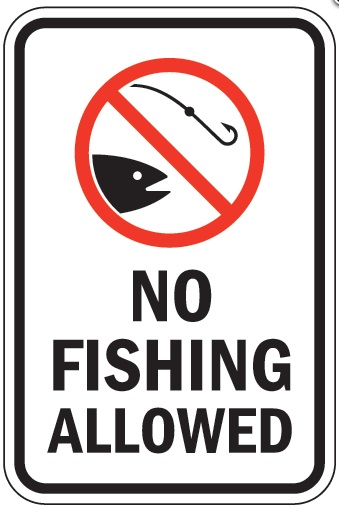 1.  No fishing.2.  Fish and rod.3.  Fish are here.4.  Fish are dangerous.6.      Sally:  Hi Jimmy, how do you go to school?Jimmy:  Hi Sally, I sometimes go to school on foot.  Sally:  What time the school starts?Jimmy:  It starts at half past eight.Jimmy should be at school…………………………………………..?1.  at half past eight2.  after half past nine 3.  after half past eight 4.  before half past eight7.  Tom:  What do you do now, Dee?  Dee:  ………………. I work in a school, and you?   Tom:  I'm a policeman. 1.  I'm a pilot.2.  I'm a nurse.    3.  I'm a doctor.    4.  I'm a janitor.8.  At the hospital Dr. Smith: Hello,  Dee. How are you feeling today?        Dee:  I don’t feel well. Dr. Smith: What’s wrong?        Dee:  Well,  ..............................................1.  I’m 20 years old.				2.  I'm fine. Thank you.3.  I have two children.	4.  I have a terrible headache.9.  Jane:  I slept late last night.  _______________. I am tired.      Kate:  That’s a good idea!1.  I want to take a pill.2.  I need to take a rest.3.  I’d love to swim.4.  I will go shopping.10.  Suda likes to talk with her friends. She talks about funny stories. She is ______. So her friends love her. 	1.  shy		2.  kind	3.  bored		4.  cheerful11.  Which choice is the correct order? A)  Brad and I found a wooden sword under the apple tree. B)  We wanted to find more treasure! C)  We played a treasure hunt for today at Lee’s house. D)  We started playing at the yard. E)  I asked Brad to bring the sword to me. F)  Brad and I were very happy. 1.  B-C-D-A-E-F2.  C-D-A-E-F-B3.  B-C-D-E-F-A4.  C-D-A-F-E-B12.  Situation: Prakit and Wirat are singing karaoke. 	Prakit:	I don’t like this song. ………………………………………please skip it.  	Wirat: 	Ok, what about this song? 	Prakit: 	Great! I like it. 	 Wirat:	Let’s sing together. 1.  It’s great.					3.  It’s wonderful.2.  It’s very nice.				4.  It’s hard to sing.13.  At the restaurant 	 Naree:	………………………………..could you pass me some salt, please?	Waiter: 	Sure, here you are.HelloI’m sorry AttentionExcuse me.14.  If you want to say “เมื่อวานนี้ จิมไปตลาด” ,what will you say in English?	1.  Jim goes to the market yesterday.2.  Jim went to the market yesterday.					3.  Jim is going to the market yesterday.4.  Jim will go to the market yesterday.15.  In the classroom 	 Teacher:	 Please give me the examples of healthy food?   		   Pranee:	 Candy,	Manachai: No, there are……………………………………………….	  Teacher: Well done, Manachai.herb, meat, and fish.pork, cabbage, and lollipop.lamb, chicken, rice and jelly.beef, vegetable, sweet and hamburger.แบบทดสอบ Post-test ชั้นประถมศึกษาปีที่ 6Directions: Read each situation and dialogue carefully. Choose the correct answer to        each question. อ่านสถานการณ์และบทสนทนา และเลือกคำตอบที่ดีที่สุดในแต่ละข้อ1.  Which pairs has the different initial sound? 1.  church – chair2.  city – cinema3.  camera – carpenter4.  central – caterpillar2.  Which sentence must have rising intonation? 1.  What’s time is it?	2.  Who is she?3.  When is he coming?4.  Do you like bananas?3. Librarian: Here are the books that you borrow.           Sam: Thank you, what is the due date?     Librarian: You have to return them within June 24, 2014. If not you are fine.           Sam:  ______________________ .1.  Good bye2.  Don’t remind me.3.  I will do it on time.4.  Give me some more books.4.  Complete the following poem."The fair breeze blew, the white foam flew,
The furrow followed free;
We were the first that ever		 .
Into that silent sea."1.  flew 2.  went3.  burst4.  walked5.  Tom:  What do you do now, Dee?  Dee:  ………………. I work in a school, and you?   Tom:  I'm a policeman. 1.  I'm a pilot.2.  I'm a nurse.    3.  I'm a doctor.    4.  I'm a janitor.6.  At the hospital Dr. Smith: Hello,  Dee. How are you feeling today?         Dee: I don’t feel well. Dr. Smith: What’s wrong?         Dee:  Well,  ..............................................1.  I’m 20 years old.				2.  I'm fine. Thank you.3.  I have two children.4.  I have a terrible headache.7.  What does this sign mean?1.  No fishing.2.  Fish and rod.3.  Fish are here.4.  Fish are dangerous.8.      Sally:  Hi Jimmy, how do you go to school? Jimmy:  Hi Sally, I sometimes go to school on foot.  Sally:  What time the school starts?Jimmy:  It starts at half past eight.Jimmy should be at school…………………………………………..?1.  at half past eight2.  after half past nine 3.  after half past eight 4.  before half past eight9.  Which choice is the correct order? A)  Brad and I found a wooden sword under the apple tree. B)  We wanted to find more treasure! C)  We played a treasure hunt for today at Lee’s house. D)  We started playing at the yard. E)  I asked Brad to bring the sword to me. F)  Brad and I were very happy. 1.  B-C-D-A-E-F2.  C-D-A-E-F-B3.  B-C-D-E-F-A4.  C-D-A-F-E-B10.  Situation: Prakit and Wirat are singing karaoke. 	Prakit:	I don’t like this song. ………………………………………please skip it.  	Wirat: 	Ok, what about this song? 	Prakit: 	Great! I like it. 	Wirat:	Let’s sing together. 1.  It’s great.				2.  It’s very nice.	3.  It’s wonderful.4.  It’s hard to sing.11.  Jane:  I slept late last night.  _______________. I am tired.       Kate:  That’s a good idea!1.  I want to take a pill.2.  I need to take a rest.3.  I’d love to swim.4.  I will go shopping.12.  Suda likes to talk with her friends. She talks about funny stories. She is ______.       So her friends love her. 	1.  shy		2.  kind	3.  bored		4.  cheerful13.  In the classroom 	  Teacher: Please give me the examples of healthy food?   		    Pranee	: Candy,	Manachai	: No, there are……………………………………………….	  Teacher: Well done, Manachai.herb, meat, and fish.pork, cabbage, and lollipop.lamb, chicken, rice and jelly.beef, vegetable, sweet and hamburger.14.  At the restaurant 	 Naree:	………………………………..could you pass me some salt, please?	Waiter: 	Sure, here you are.HelloI’m sorry AttentionExcuse me.15.  If you want to say “เมื่อวานนี้ จิมไปตลาด”, what will you say in English? 1.  Jim goes to the market yesterday.2.  Jim went to the market yesterday.					3.  Jim is going to the market yesterday.4.  Jim will go to the market yesterday.เฉลยแบบทดสอบ Pre-testชั้นประถมศึกษาปีที่ 61.  ตอบข้อ 3	I will do it on time. หมายถึงฉันจะส่งคืนให้ตรงเวลา      		ข้อ 1 หมายถึง ลาก่อนข้อ 2 หมายถึง ไม่ต้องเตือนฉันข้อ 3 หมายถึง กรุณาให้หนังสือฉันอีก2. ตอบข้อ 3 	เพราะการแต่งกลอนมีรูปแบบการใช้คำศัพท์ที่มีเสียงสัมพันธ์กันทั้งในวรรคและนอกวรรค     	ดังนั้นเวลาการอ่านออกเสียงกลอนก็จะต้องอ่านออกเสียงตามหลักการเขียนกลอน ดังเช่น ตัวอย่างของวรรคที่ 1 " The fair breeze blew, the white foam flew, มีเสียงสัมพันธ์กันภายในวรรคคือคำว่า blew และ flew ดังนั้นในวรรคที่ 3 We were the first that ever	 จึงต้องเป็นคำที่มีเสียงสัมพันธ์กันภายในวรรค กับคำว่า first คำตอบคือ burst  (http://www.creative-writing-now.com/rhyme-schemes.html)3.  ตอบข้อ 4 	เพราะในคำว่า central ตัวอักษร c ออกเสียง /s/ แต่ในคำว่า caterpillar ตัวอักษร c 		ออกเสียง /k/ ข้อ 1, 2 และ 3 เสียงแรกในคำออกเสียงเดียวกัน4.  ตอบข้อ 4 	เพราะตามหลักของการออกเสียง ประโยคคำถาม Yes/No questions หรือประโยคที่ต้อง	ตอบด้วย Yes หรือ No นั้นท้ายประโยคจะขึ้นเสียงสูง (end in rising intonation)ข้อ 1, 2 และ 3 เป็นประโยคคำถาม Wh-questions ซึ่งจะลงท้ายด้วยเสียงต่ำ (end in falling intonation)5.  ตอบข้อ 4 	ห้ามตกปลา ตามป้ายที่เห็น      		ข้อ 1, 2, 3 ความหมายไม่สอดคล้องกับรูปภาพ6.  ตอบข้อ 3 	เพราะบทสนทนา พูดเกี่ยวกับ ตารางประจำวันในการไปโรงเรียน เมื่อโรงเรียนเริ่ม 8.30 		half past eight ดังนั้นข้อ 3 เป็นคำตอบที่บอกว่าควรไปโรงเรียนก่อน 8.30 ข้อ 1 หมายถึงไปถึงโรงเรียน เวลา 8.30ข้อ 2 หมายถึงนี่ไงไปถึงโรงเรียนหลังเวลา 8.30ข้อ 4 หมายถึง ไปถึงโรงเรียนหลัง 9.307.  ตอบข้อ 4 	เพราะจากโจทย์ Tom ถามคำถาม What do you do now, Dee? ตอนนี้คุณประกอบ      	อาชีพอะไรอยู่ครับคุณดี และคำตอบของคุณดีมีประโยคต่อท้ายว่า I work in a school. ดิฉันทำงานที่โรงเรียนจึงตอบว่าประกอบอาชีพ ภารโรงข้อ 1 ฉันเป็นนักบินข้อ 2 ดิฉันเป็นนางพยาบาลข้อ 3 ดิฉันเป็นแพทย์ 8.  ตอบข้อ 4 	เพราะจากสถานการณ์ในโรงพยาบาลคุณดีไปพบแพทย์เพราะมีอาการป่วย Dr.Smith 	ถามคำถาม What’s wrong? คุณเป็นอย่างไร หรือมีอาการอย่างไร คำตอบจึงเป็นอาการเจ็บป่วย I have a terrible headache. ดิฉันมีการปวดศีรษะอย่างรุนแรงข้อ 1 ดิฉันอายุ 20 ปีข้อ 2 ดิฉันสบายดี ขอบคุณค่ะข้อ 3 ดิฉันมีบุตรสองคน9.  ตอบข้อ 2 	เพราะ จากโจทย์ Jane กล่าวว่า I slept late last night. เมื่อคืนนี้ดิฉันนอนดึก 		ดิฉันเหนื่อยมาก ประโยคที่ควรเติมในช่องว่างคือ I need to take a rest. ดิฉันอยากพักผ่อน ข้อ 1 ดิฉันอยากทานยา		ข้อ 3 ดิฉันอยากไปว่ายน้ำข้อ 4 ดิฉันจะไปซื้อของ10.  ตอบข้อ 4 		 เพราะโจทย์อธิบายบอกลักษณะของสุดาว่าเป็นคนชอบพูดคุยกับเพื่อนและเล่าเรื่องตลก			 ขำขันดังนั้นคำตอบต้องเป็นลักษณะที่สัมพันธ์กัน  สรุปได้ว่าเธอเป็นคน cheerful  ร่าเริงข้อ 1  shy	ใจดี	ข้อ 2  kind       ดีข้อ 3  bored     น่าเบื่อ11.  ตอบข้อ 2 	เพราะโจทย์ให้อ่านและเรียงลำดับเหตุการณ์จากประโยคที่กำหนดดังนี้  		A)  Brad and I found a wooden sword under the apple tree. 	(แบรดและฉันพบดาบไม้ใต้ต้นแอปเปิ้ล)		B)  We wanted to find more treasure!  (พวกเราต้องการค้นหาสมบัติมากกว่านี้)		C)  We played a treasure hunt for today at Lee’s house. 	  (วันนี้พวกเราเล่นเกมล่าสมบัติที่บ้านของลี)	D)  We started playing at the yard. (พวกเราเริ่มเล่นที่สนาม)		E)  I asked Brad to bring the sword to me. (ฉันถามแบรดให้นำดาบมาให้ฉัน)	F)  Brad and I were very happy. (แบรดและฉันมีความสุขมาก)		เมื่อเรียงตามลำดับเหตุการณ์แล้ว  คำตอบคือ  B-D-C-A-E12.  ตอบข้อ 4 	That’s hard to sing. มันร้องยาก เพราะจากสถานการณ์บอกว่า ประกิตไม่ชอบเพลงนี้น       	มัน ………….  กรุณาข้ามมันไปดังนั้น แสดงความเป็นเหตุเป็นผลกันข้อ 1 It’s great. แปลว่า  มันดีมากข้อ 1 It’s very nice. แปลว่า มันดีข้อ 3 It’s wonderful. แปลว่า มันวิเศษมาก13.  ตอบข้อ 4 	Excuse me. ขอโทษค่ะ ขอรบกวน เพราะจากสถานการณ์ในร้านอาหาร เมื่อต้องการ		ให้ส่งเกลือให้ ต้องขอโทษ เพื่อขอความช่วยเหลือข้อ 1 Hello. แปลว่า สวัสดีข้อ 2 I’m sorry. แปลว่า ฉันเสียใจข้อ 3 Attention. แปลว่า ตั้งใจหน่อยคะ14.  ตอบข้อ 2 	Jim went to the market yesterday. กริยาช่องที่สองของ go คือ went ใช้กับเหตุการณ์ที่เกิดขึ้นในอดีต กริยาที่ใช้ในข้ออื่นๆจึงไม่ถูกต้อง เพราะมีคำว่า yesterday บอกให้ทราบว่าต้องใช้กริยาที่เป็นรูปอดีต (Past Tense) เท่านั้น15. ตอบข้อ 1	เพราะเป็นกลุ่มอาหารเพื่อสุขภาพ สมุนไพร เนื้อสัตว์ และปลา		ข้อ 2 อมยิ้ม lollipop เป็นอาหารที่ไม่มีประโยชน์ข้อ 3 เยลลี่ jelly เป็นของว่างที่มีประโยชน์น้อยต่อร่างกายข้อ 4 ของหวาน sweet และ อาหารขยะแบบ hamburger ไม่เอื้อประโยชน์ต่อร่างกายเฉลยแบบทดสอบ Post-testชั้นประถมศึกษาปีที่ 61. ตอบข้อ 4	2. ตอบข้อ 4	3. ตอบข้อ 3	4. ตอบข้อ 3 	5. ตอบข้อ 4 6. ตอบข้อ 4 	7. ตอบข้อ 4 	8. ตอบข้อ 3 	9. ตอบข้อ 2 	10. ตอบข้อ 4 11. ตอบข้อ 2 	12. ตอบข้อ 4	13. ตอบข้อ 1 	14. ตอบข้อ 4 	15. คำตอบข้อ 2 *** หมายเหตุ    แบบทดสอบ Pretest และ Posttest ใช้ข้อสอบเดียวกัน เพียงแต่สลับข้อเท่านั้น ดังนั้นคำอธิบายเฉลยแบบทดสอบ Posttest ในแต่ละข้อสามารถศึกษาจากอธิบายเฉลยแบบทดสอบ Pretest ได้แบบทดสอบ Pre-test/ Post-test ชั้นมัธยมศึกษาปีที่ 3Directions: Read each situation and dialogue carefully. Choose the best answer                 อ่านสถานการณ์และบทสนทนา และเลือกคำตอบที่ดีที่สุดในแต่ละข้อ1.  Situation: Hannah invites Bella to her party.     Hannah: I would like to invite you to my party at my house.         Bella: Great! _______________     Hannah: See you on Saturday night.     	1. I’d love to.	     			     	2. I hate to go.				3. But I am busy.4. I’d like you to go.2.  Situation: Somchai is talking to Porntip who just came back from attending AFS                    program in the U.K.    Somchai: What do children usually do after school in the U.K?     Porntip: Well, they like hanging out with their friends and go home before dark. Then                  they______________ such as watering plant, or setting dining table.	1. do their homework     2. play computer games3. help parents do household things    4. chat with friends through telephone3.  Situation: You have visited Mary in Paris for three days and Mary asks you if you                   enjoyed your days in Paris.     What will you say?	1. I will come again, but without you.	2. Paris is amazing, but I prefer London.	3. It is a great time and I will come again.	4. It was OK, but I didn’t want to see Eiffel Tower.(4-5)Dear Debby,	I am so glad you can come next weekend. This is how you can get to my place from the railway station – it is about ten minutes’ walk. You turn right outside the station and walk down Station Road. Cross over Hatton Road and then turn left into Weston Road. It’s the second block of flats on the right.	See you at about 2:30 p.m.Sincerely yours,     Barbara4. From the letter, Barbara told Debby how to get to her place from the railway station     _______________ .	1. by bus				2. by car	3. by taxi				4. on foot5. Which is TRUE according to the letter?	1. Barbara’s house is near the flat.	2. Debby will visit Barbara next Friday.	3. Debby will get Barbara’s place in the afternoon.	4. Debby can’t come to Barbara’s place by the train.(6-7) 6.  According to the timetable, the flights that leave the airport in the afternoon          are_______________.1. TG2044, TG106				2. TG106, TG2243    	3. TG2243, TG2251				4. TG2044, TG22517.  Which is TRUE according to the timetable?1. TG241 arrives at Krabi later than TG2243.3. TG102 leaves the airport earlier than TG241.2. TG044 arrives at Khonkaen later than TG2044.4. TG2100 leaves the airport earlier than TG2040.8. Would you help me __________the book that I bought last month?1. look up		 		2. look for 3. look after		 		4. look down9.  This is what he wants __________.1. to say 				2. say3. saying				4. Said10.  I have seven cats. The fat__________are on the table.     	1. one					2. ones     	3. any					4. Some11.  If you read a lot, you __________the examination.      	1. will pass       	2 would pass       	3. would have passed       	4. would have been passing	(12-13) Direction: Choose the correct answer which has the same meaning as                          the given sentence. 12. Neither Betty nor Paul can speak Chinese.  1. Betty and Paul can speak Chinese.		2. Betty and Paul cannot speak Chinese.3. Betty can speak Chinese, but Paul cannot.4. Paul can speak Chinese, but Betty cannot.13. If I had seen the snake, I would have told the guard.1. I saw the snake.2. I did not see the snake.3. I told the guard I had not seen the snake.4. I told the guard about the snake I had seen.(14-15) Direction: Choose the answer which is grammatically incorrect. 14. The (1) stored energy feeds the plant and also (2) providing food for the people (3 )and       animals (4) that eat the plants.15. (1) When the sun and moon (2) is on opposite sides (3) of the earth, the moon      (4) appears "full" to us, a bright, round circle. เฉลยแบบทดสอบ Pre-test/ Post-test ชั้นมัธยมศึกษาปีที่ 31.  ตอบข้อ 1 	I’d love to. ฉันอยากไป	จากสถานการณ์ Hannah เชิญ Bella ไปงานเลี้ยง	Hannah พูดว่า ฉันอยากเชิญเธอไปงานเลี้ยงที่บ้านของฉัน	Bella ตอบว่า วิเศษเลย ซึ่งสื่อว่า ต้องการไป และ Hannah พูดว่า เจอกันคืนวันเสาร์นะ	ข้อ 2 I hate to go. ฉันรังเกียจที่จะไป  ไม่ถูกต้องเพราะ Bella บอก  Great!  วิเศษเลย 	ข้อ 3 But I’m busy. แต่ฉันไม่ว่าง   ขัดกับคำพูดที่ Bella พูดว่า Great!    	ข้อ 4 I’d like you to go.  ฉันอยากให้เธอไป2. ตอบข้อ 3 	help parents do household things  ช่วยพ่อแม่ทำงานที่บ้าน	จากสถานการณ์ Somchai is talking to Porntip who just came back from attending 	AFS program in the U.K. สมชายกำลังคุยกับพรทิพย์ที่เพิ่งกลับมาจากการเป็นนักเรียน	แลกเปลี่ยน AFS ที่ประเทศอังกฤษ สมชายถามว่า “ตามปกติเด็กๆที่ประเทศอังกฤษทำอะไร	หลังเลิกเรียน” พรทิพย์ตอบว่า “พวกเด็ก ๆ ก็มักจะเล่นหรือขลุก (hang out)อยู่กับเพื่อนและ	จะกลับบ้านก่อนค่ำ แล้วพวกเขาช่วยพ่อแม่ทำงานที่บ้าน เช่น รดน้ำต้นไม้หรือจัดโต๊ะอาหาร 	บริบทที่ตามมาเป็นตัวอย่างงานบ้าน ข้อ 3 จึงเหมาะสมและสอดคล้องกับข้อความมากที่สุด	ข้อ 1 do their homework ทำการบ้าน 	ข้อ 2 play computer games เล่นเกมคอมพิวเตอร์ 	ข้อ 4 chat with friends through telephone คุยกับเพื่อทางโทรศัพท์  	ข้อ 1, 2 และ 4 ไม่ถูกต้อง เพราะไม่สอดคล้องกับข้อความต่อมา  3. ตอบข้อ 3	It is a great time and I will come again. 	มันเป็นช่วงเวลาที่ดีมากๆเลยแล้วฉันจะมาเที่ยวที่นี่ใหม่นะ	จากสถานการณ์ You have visited Mary in Paris for three days and Mary asks you 	if you enjoyed your days in Paris. หมายความว่า นักเรียนไปเยี่ยม Mary ที่ปารีสเป็นเวลา 	3 วัน Mary ถามนักเรียนว่ารู้สึกอย่างไรบ้าง ถ้านักเรียนชอบการไปเที่ยวที่ปารีส นักเรียนควร	พูดว่าอย่างไร  ดังนั้นคำตอบข้อที่ 3 จึงมีความหมายที่ถูกต้องและเหมาะสมที่สุด	ข้อ 1 I will come again, but without you. ฉันจะมาที่นี่อีกนะแต่ไม่ต้องการไปกับเธอ	ข้อ 2 Paris is amazing, but I prefer London.                           ปารีสเป็นเมืองที่เยี่ยมมากเลยแต่ฉันชอบลอนดอนมากกว่า	ข้อ 4 It was OK, but I didn’t want to see Eiffel Tower.	        มันก็ดีนะแต่ฉันไม่ได้อยากไปดูหอไอเฟลซักหน่อย4. ตอบข้อ 4	on foot  แปลว่า โดยเท้า คือ เดิน 	โจทย์ถามว่า จากจดหมาย Barbara บอก Debby  ถึงวิธีการไปที่พักของเธอจากสถานีรถไฟ 	โดย.........	จากในจดหมาย ประโยคที่สอง This is how you can get to my place from the railway 	station – it is about ten minutes’ walk. หมายถึง วิธีที่เธอจะไปถึงที่พักของฉันจากสถานี	รถไฟ มันใช้เวลาเดินประมาณ 10 นาที	ข้อ 1 by bus โดยรถโดยสารประจำทาง		ข้อ 2 by car โดยรถยนต์	จ้อ 3 by taxi  โดยรถแท็กซี่				5. ตอบข้อ 3	Debby will get Barbara’s place in the afternoon. 	Debby จะถึงที่พักของ Barbara ในตอนบ่าย 	จากโจทย์ถามว่า ตามข้อความในจดหมายข้อใดเป็นจริง 	จากในจดหมาย See you at about 2:30 p.m. หมายถึง เจอกันประมาณบ่ายสองโมงครึ่ง	ข้อ 1 Barbara’s house is near the flat. บ้านของ Barbara อยู่ใกล้แฟลต จากในจดหมาย 	        It’s the second block of flats on the right. บอกว่าอยู่แฟลตที่สองด้านขวามือ	ข้อ 2 Debby will visit Barbara next Friday. Debby จะมาหา Barbara ศุกร์หน้า 	       จากในจดหมาย I am so glad you can come next weekend. บอกว่าฉันดีใจที่เธอ	       มาได้ในวันสุดสัปดาห์หน้า weekend หมายถึงวันเสาร์ วันอาทิตย์	ข้อ 4 Debby can’t come to Barbara’s place by the train. Debby ไม่สามารถมาที่พัก	        ของ Barbara โดยรถไฟได้ จากในจดหมาย Barbara อธิบายวิธีการเดินทางจากสถานี	        รถไฟถึงที่พักของเธอ แสดงว่า Debby ต้องเดินทางโดยรถไฟ6. ตอบข้อ 4	TG2044, TG2251 	โจทย์ถามว่า จากตาราง เที่ยวบินใดที่ออกจากสนามบินหลังเที่ยง	ข้อมูลจากตารางพบว่า มีเที่ยวบินที่ออกจากสนามบินหลังเที่ยงจำนวน 2 เที่ยว คือ TG2044 	ออกเวลา 13.55 และ TG2251 ออกเวลา 14.307. ตอบข้อ 4	TG2100 leaves the airport earlier than TG2040. 	เที่ยวบินที่ TG2100 ออกจากสนามบินก่อนเที่ยวบินที่ TG2040	โจทย์ถามว่า จากตาราง ข้อใดเป็นจริง ข้อมูลจากตารางพบว่า เที่ยวบินที่ TG2100 ออกจาก	สนามบินเวลา 07.10 น. ส่วนเที่ยวบินที่ TG2040 ออกจากสนามบินเวลา 07.15 น.	ข้อ 1 TG241 arrives at Krabi later than TG2243. 	        เที่ยวบินที่ TG241 ถึงกระบี่ช้ากว่าเที่ยวบินที่TG2243 ข้อมูลจากตาราง เที่ยวบินที่	        TG241 ถึงกระบี่เวลา 09.20 เที่ยวบินที่ TG2243 ถึงกระบี่เวลา 12.25	ข้อ 2 TG241 leaves the airport earlier than TG102.	        เที่ยวบินที่ TG241 ออกจากสนามบินก่อนเที่ยวบินที่ TG102 ข้อมูลจากตาราง เที่ยวบิน	        ที่ TG241 ออกจากสนามบินเวลา 08.00 ส่วนเที่ยวบินที่ TG102 ออกเวลา 07.55	ข้อ 3 TG044 arrives at Khonkaen later than TG2044.	       เที่ยวบินที่ TG044 ถึงขอนแก่นช้ากว่าเที่ยวบินที่ TG2044 ข้อมูลจากตาราง เที่ยวบินที่ 	       TG044 ถึงขอนแก่นเวลา 11.40 ส่วนเที่ยวบินที่ TG2044 ถึงเวลา 14.508. ตอบข้อ 2	look for แปลว่า ค้นหา 	จากโจทย์ Would you help me look for the book that I bought last month?	คุณช่วยฉันหาหนังสือที่ฉันซื้อมาเมื่อเดือนที่แล้วหน่อย	ข้อ 2 look down แปลว่า ดูถูก	ข้อ 3 look after	แปลว่า เลี้ยงดู	ข้อ 4 look for  แปลว่า มองหา9. ตอบข้อ 1	to say เพราะกริยา want ต้องตามด้วย infinitive with to (to+infinitive)	จากโจทย์ This is what he wants to say. นี่คือสิ่งที่เขาต้องการพูด10. ตอบข้อ 2 	ones 	I have seven cats. The fat ones are on the table.	ฉันมีแมว 7 ตัว ตัวที่อ้วนๆอยู่บนโต๊ะ	เป็นการใช้สรรพนาม ones แทน cats เนื่องจากประโยคแรกได้กล่าวถึง cats และเป็นที่รู้กัน	แล้วว่ากำลังพูดถึงแมว ดังนั้นเมื่อจะพูดประโยคต่อไปสามารถใช้สรรพนามแทนได้เพื่อเลี่ยง	การใช้คำนามซ้ำซาก one  =   แทน คำนามเอกพจน์  ones =   แทน คำนามพหูพจน์11. ตอบข้อ 1  will pass 	If you read a lot, you will pass the examination. 	ถ้าคุณอ่านหนังสือมาก คุณก็จะสอบผ่าน	เป็นประโยคเงื่อนไข If Clause แบบที่ 1 เงื่อนไขที่เป็นจริงได้ในอนาคต  	If + Present Simple (V1), Future Simple (will+ V1)12. ตอบข้อ 2  	Betty and Paul cannot speak Chinese.	Betty และ Paul พูดภาษาจีนไม่ได้ 	จากโจทย์ Neither Betty nor Paul can speak Chinese.  ทั้ง Betty และ Paul ไม่มีใครสามารถพูดภาษาจีนได้เลยNeither…nor มีความหมายว่า ไม่ทั้งสอง แม้ว่ารูปกริยาจะเป็นบอกเล่าแต่ความหมายเป็นเชิงปฏิเสธข้อที่ 1 Betty and Paul can speak Chinese.          Betty และ Paul สามารถพูดภาษาจีนได้ข้อที่ 3 Betty can speak Chinese, but Paul cannot.          Betty สามารถพูดภาษาจีนได้แต่ Paul พูดไม่ได้	ข้อที่ 4 Paul can speak Chinese, but Betty cannot.         Paul สามารถพูดภาษาจีนได้ แต่ Betty พูดไม่ได้13. ตอบข้อ 2  	I did not see the snake. ฉันไม่เห็นงู	จากโจทย์ If I had seen the monkey, I would have told the guard.  	ถ้าฉันได้เห็นงู ฉันจะบอกยาม 	เป็นประโยคเงื่อนไข If Clause แบบที่ 3  เงื่อนไขสมมติสิ่งที่ตรงข้ามกับความเป็นจริงในอดีต 	แสดงว่า ฉันไม่ได้เห็นงูก็เลยไม่ได้บอกยาม	ข้อ 1 I saw the snake.  ฉันเห็นงู	ข้อ 3 I told the guard I had not seen the snake. ฉันบอกยามว่าฉันไม่ได้เห็นงู	ข้อ 4 I told the guard about the snake I had seen. ฉันบอกยามเกี่ยวกับงูที่ฉันเห็น14. ตอบข้อ 2  	providing  คำตอบที่ถูกต้องเป็น provides	จากประโยค The stored energy feeds the plant and also provides food for the 	people and animals that eat the plants. พลังงานที่ถูกเก็บใช้เลี้ยงพืชและยังเป็น	อาหารสำหรับคนและสัตว์ที่กินพืชด้วย	provides เป็นกริยาตัวที่สองของประธาน The stored energy กริยาตัวแรกคือ feeds ซึ่ง	เป็นกริยาช่องที่ 1 เติม s ดังนั้นกริยาตัวที่สองต้องมีรูปเดียวกัน และสิ่งที่ยืนยันว่า provides 	เป็นกริยาตัวที่สองคือ and หน้า also ที่ทำหน้าที่เป็นตัวเชื่อม	ข้อ 1 stored อยู่ในรูป past participle (กริยาช่องที่ 3) ทำหน้าที่ขยาย energy	ข้อ 3 and เชื่อมคำนาม people กับ animals 	ข้อ 4 that เป็น relative pronoun ของ relative clause ‘that eat the plants’ 	       เป็นการขยายความ people and animals ว่าเป็นพวกที่กินพืช15. ตอบข้อ 2  	is คำตอบที่ถูกต้องเป็น are 	จากประโยค When the sun and moon are on opposite sides of the earth, 	the moon appears "full" to us, a bright, round circle. เมื่อดวงอาทิตย์และดวงจันทร์	อยู่ตรงข้ามกับโลก ดวงจันทร์จะปรากฏให้เราเห็นเต็มดวง กลมและสว่าง	ประธานคือ the sun and moon สองสิ่งเป็นประธานพหูพจน์ รูปกริยาจึงต้องเป็น are	ข้อ 1 When 	ข้อ 3 of เป็น preposition หน้า of เป็นคำนาม sides และหลัง of เป็นคำนาม the earth 	       ถูกต้องแล้ว ตามกฎที่ว่า Noun + of + Noun	ข้อ 4 appears ถูกต้องแล้ว เพราะเป็นคำกริยาของประธาน the moon ซึ่งมีรูปเป็น	       เอกพจน์ กริยาต้องเติม s แบบทดสอบ Pre-test/ Post-test ชั้นมัธยมศึกษาปีที่ 6Part A : SpeakingDirections : Read the dialogs and choose the expression that best complete each                  missing part. (No. 1-3)Situation: Jane is at the clinic for her health problem about itchy skin.   Jane: Good morning, I would like to make a doctor's appointment.
   	Nurse: 1)________________
   	  Jane: I have been having skin problems that aren't going away.
   	Nurse: 2)________________   Jane: No. Except for the rash, I feel fine.
   	Nurse: Would Tuesday or Wednesday be best for you?
   	  Jane: I would like to come in on Tuesday.
   	Nurse: I will write you in for that day at 4:00. You can see either Dr. Alan or Dr. Brown.
   	  Jane: 3)________________  Nurse: I will write you in on that doctor's schedule. See you then.1.        1. Have you ever been to our clinic before?2. Can you describe your health concern?3. Is it okay if I check your health now?4. Are you the member of our clinic?5. Have you been okay since then?2.        1. Do you feel better now?	2. Are you feeling good?	3. Are you all right?	4. Is it seriously injured?	5. Are you in any pain?
3.        1. I really like your clinic.2. I would like to see Dr. Alan.
3. I don’t know who’s better.4. I really don’t like Dr. Brown.5. If it’s not Dr. Alan, I’ll go to another clinic.Directions : Read each situation and choose the most appropriate answer. (No. 4-5)4.   Your friend calls you and asks you if you can have dinner out with him.        You say,  “_______________”1.  Yes, shall we eat out?2.  I haven't decided yet.3.  I've never thought about it.4.  Great idea! Let’s have Japanese food.5.  I don’t like Japanese food.5.   Tony disagrees with his teacher but does not want to exasperate him so he says,       “_________________”1.  May I suggest another idea? 2.  How could you say that?3.  You’ve got to be reasonable. 4.  I couldn’t agree with you.5.  I disagree with you.Part B : Grammar and Vocabulary Directions : Read each sentence below and choose the only one incorrect part. Then choose the alternative that shows the correction of the mistake. (No. 6-10)6.  Accepting that children will strive to become independent individuals are sometimes           1                                                                2                                   3                                                                                                                                                                                                             difficult for their parents.                          4 A. AcceptB. To acceptC. To be accepted          D. To be accepting A. independenceB. independentlyC. to independentD. more independence A.  is sometimesB.  sometimes  isC.  sometimes  areD.  are sometime A.  his parentsB.  parents of themC.  one of the parentsD.  her parents of theirs  7.  Sixty-one percent of adults in the United States suffer from obesity, but around 300,000                                 1                                               2                      3                                     people die every year from diseases directly related to it.                                                                            4 A. asB. byC. fromD. with A. suffer ofB. is suffering ofC. are suffering fromD. has suffered from A. soB. norC. yetD. and4.    A. relate toB. relate forC. related for     	D. relating to 8.  China’s spectacular transformation  over  the past decade is symbolized in                         1                                  2                                    3                      it’s  architecture.       4 A. spectacle B. spectacularsC. spectacularly          D. spectacularity A. in B. forC. from          D. within A. symbolicB. symbolizeC. symbolizes          D. symbolical A. itB. itsC. its’          D. its’s  9.  The French came to Pondicherry in 1674, and it is their influence that make this                           1                                                    2                           3       peaceful place the east coast the pleasant city it is today.                                                           4 A. comeB. had comeC. have come D. are coming A. itsB. hisC. her D. theirs A. makesB. is making C. had made D. have made A. please B. pleasure C. pleasantlyD. pleasantness10. As temperatures which are dramatic rising melt the polar ice cap, five countries race to                                        1                 2                 map their claims  to  a new energy frontier.                              3      4 A. dramaB. dramaticsC. dramatical D. dramatically A. meltsB. to meltC. has melted D. are melting A. ofB. forC. with D. about A. newB. new ofC. some newD. all new ofPart C: ReadingDirections : Choose the most appropriate words to complete the letter below. (No. 11-15)The General ManagerBangbua Bank Ltd.17 Silom Rd. BANGKOKDear Sir		It’s three months since we opened the account but we _____(11)_____ to say that so far we have not received the _____(12)_____ Book even once. We shall appreciate your _____(13)_____ the same _____(14)_____ bearer as we wish to _____(15)_____ the same with accounts.		Thank you. 						Yours faithfully 11.	1. sorry		2. sad		3. regret	4. disappoint	5. glad12.	1. Past		2. Pass		3. Saving	4. Deposit	5. account13.	1. sent		2. delivery	3. sending	4. send		5. distribute14.	1. through	2. pass		3. past		4. to		5. for15.	1. calculate	2. estimate	3. arrange	4. tally		5. predictDirections :  Read  the  poem or passages  and  choose  the  best  answer.A  Careless  ZookeeperA  careless  zookeeper  named  BlakeFell  into  a  tropical  lake.Said  a  fat  alligator,A  few  minutes  later,“That’s  nice, but  I  still  prefer  steak.”16. The last line implies that……………………………	1. human flesh does not taste best	2. alligators like tropical lakes	3. the zookeeper is a nice guy	4. the alligator is starving	5. the zookeeper is careless17. Grazing? That’s right, grazing---eating six or more small meals each day. This alternative         eating style many provide several benefits. Grazing can help to maintain a healthy       weight, lower blood cholesterol, and control blood sugar.	1. eating less at three meals	2. eating less but more often	3. eating more slowly	4. eating only vegetables and fruits	5. eating less and slowly	Estimates of the number of Native Americans living in what is now the United States  at the onset of European colonization range from two to eighteen millions, with the most  historians tending toward the lower figure. What is certain is the devastating effect that  European diseases had on the native population practically from the time of initial contact. Smallpox, in particular, destroyed whole communities and is thought to have a much more  direct cause of the steep decline in Indian population in the 1600s than the numerous wars  with European settlers.18.  The passage clearly states ___________________________.	1. why so many American Indians died	2. exactly how many American Indians existed in the area when the European arrived	3. when the first European settlers arrived in America	4. what diseases besides smallpox were especially dangerous	5. how European settled in AmericaDirections : Read the following table and choose the best answer.19. The percentage of the literate Chinese is almost triple of the literate____________	1. Thai						4. Japanese	2. Afghans					5. Swiss	3. Nepalese20. The rate of population growth in Thailand is about one-fifth of that in____________	1.  Japan					4. Afghanistan	2.  Nepal					5. China	3. Switzerlandเฉลยแบบทดสอบ Pre-test/ Post-test ชั้นมัธยมศึกษาปีที่ 61. ตอบข้อ 2  Can you describe your health concern?  คุณช่วยอธิบายอาการทางสุขภาพของคุณได้มั้ย                  เพราะเจนตอบว่า ฉันมีปัญหาเกี่ยวกับผิวหนังและไม่หายสักทีข้อ 1 Have you ever been to our clinic before? คุณเคยมาคลินิคเรามั้ยข้อ 3 Is it okay if I check your health now? จะดีมั้ยถ้าฉันจะตรวจสุขภาพของคุณตอนนี้ข้อ 4 Are you the member of our clinic? คุณเป็นสมาชิกของคลินิคเรามั้ยข้อ 5 Have you been okay since then? คุณสบายดีแล้วตั้งแต่ตอนนั้นใช่มั้ย2. ตอบข้อ 5   Are you in any pain? คุณมีอาการเจ็บมั้ย เพราะเจนตอบว่า ไม่ค่ะนอกจากผื่นคันแล้วฉันสบายดี
ข้อ 1 Do you feel better now? คุณรู้สึกดีขึ้นมั้ยตอนนี้ข้อ 2 Are you feeling good? คุณรู้สึกดีใช่มั้ย ข้อ 3 Are you all right? คุณสบายดีใช่มั้ย ข้อ 4 Is it seriously injured? คุณบาดเจ็บมากมั้ย	3. ตอบข้อ 2   I would like to see Dr. Alan. ฉันอยากพบคุณหมออลัน เพราะพยาบาลถามว่า  คุณอยากพบคุณหมออลันหรือคุณหมอบราวด์
ข้อ 1 I really like your clinic. ฉันชอบคลินิคคุณจริงๆข้อ 3 I don’t know who’s better. ฉันไม่ทราบว่าใครดีกว่าข้อ 4 I really don’t like Dr. Brown. ฉันไม่ชอบคุณหมอบราวด์จริงๆข้อ 5 If it’s not Dr. Alan, I’ll go to another clinic. ถ้าไม่ใช่คุณหมออลัน ฉันจะไปคลินิกอื่น4. ตอบข้อ 4  Great idea! Let’s have Japanese food.   เพราะเป็นการชวนไปกินอาหารเย็นข้างนอก                  ด้วยกัน คุณควรพูดว่า เยี่ยม งั้นเราไปกินอาหารญี่ปุ่นกันเถอะ        	ข้อ 1 Yes, shall we eat out?   ได้ เราไปกินข้าวข้างนอกกันเถอะ ข้อ 2 I haven't decided yet.   ฉันยังไม่ได้ตัดสินใจ        	ข้อ 3 I've never thought about it.   ฉันไม่ได้คิดเรื่องนี้         	ข้อ 5 I don’t like Japanese food  ฉันไม่ชอบอาหารญี่ปุ่น5. ตอบข้อ 1   May I suggest another idea?  เป็นการแสดงความขัดแย้งแบบสุภาพ ไม่ให้ขุ่นเคืองใจ                  ครูจึงควรพูดว่า ขออนุญาตเสนอความคิดเห็นเพิ่มเติมได้ไหม?         	ข้อ 2 How could you say that?  คุณพูดแบบนั้นได้อย่างไร         	ข้อ 3 You’ve got to be reasonable.   คุณควรจะมีเหตุผล         	ข้อ 4 I couldn’t agree with you.  ฉันไม่สามารถเห็นด้วยกับคุณ		ข้อ 5 I disagree with you  ฉันไม่เห็นด้วยกับคุณ6. ตอบข้อ 3-Aในประโยคนี้คำกริยาอยู่ในรูป Present Simple Tense ที่สื่อข้อความถึงเหตุการณ์ทั่วไป  และโจทย์ใช้ are ทำหน้าที่เป็นกริยาแท้ของประโยค แต่เนื่องจากประธานของประโยคนี้คือ Appearing ซึ่งเป็นคำนามเอกพจน์  ดังนั้นคำกริยาที่ใช้จะต้องเป็น  is  และเมื่อมี adverb of frequency (sometimes) มาใช้ขยาย  จึงมีโครงสร้างการใช้ (be + adverbs of frequency) นั่นก็คือ  is sometimes  ข้อ 1 ตัวเลือกนี้ accepting อยู่ในรูป Gerund (v.ing) ที่ทำหน้าที่เป็นคำนามและทำหน้าที่เป็น        ประธานของประโยคนี้ข้อ 2 independent เป็นคำคุณศัพท์ที่ทำหน้าที่ขยายและวางหน้าคำนาม ‘individual’ข้อ 4 their parents เป็นการกล่าวที่สัมพันธ์ถึง children will strive…  ซึ่งเป็นคำนาม        พหูพจน์7. ตอบข้อ 3-Dในอนุประโยคทั้งสองไม่ได้มีใจความขัดแย้งกัน  แต่มีใจความคล้อยตามกันมากกว่า นั่นคือ ผู้ใหญ่จำนวน 61 เปอร์เซนต์ของประเทศสหรัฐอเมริกาทนทรมานจากโรคอ้วน  และในแต่ละปีจะมีคนประมาณ 300,000 คนเสียชีวิตที่เกิดจากโรคแทรกซ้อนที่เกิดจากโรคนี้  ดังนั้นตัวเชื่อมจึงเป็น ‘and’ข้อ 1 of เป็นคำบุพบทแสดงความสัมพันธ์ (preposition of relationship) ระหว่างจำนวน         61 เปอร์เซ็นต์และ adults in the United Statesข้อ 2 ตัวเลือกนี้เป็นกริยาแท้ในรูป Present Simple Tense  ที่สื่อข้อเท็จจริง  ซึ่งใช้คู่กับ       ประธานของประโยค นั่นก็คือ adults ประธานพหูพจน์   ดังนั้นกริยาจึงไม่ต้องเติม –sข้อ 4 ถ้าดูจากตำแหน่งที่วางแสดงว่า related ต้องทำหน้าที่ขยาย diseases ซึ่งคำที่ทำหน้าที่       ขยายก็คือ adjective  ในประโยคนี้ adjective อยู่ในรูป past participle (v.3) เพื่อบ่ง       บอกว่าคำนามที่มันขยาย เป็นผู้ถูกกระทำกริยา 8. ตอบข้อ 4-Bตำแหน่งตรงนี้ต้องการคำว่า its ที่เป็น possessive adjective เพื่อแสดงความเป็นเจ้าของ architecture ว่าเป็นสถาปัตยกรรมของประเทศจีนข้อ 1 คำว่า spectacular เป็น adjective  ทำหน้าที่ขยายนาม  transformationข้อ 2 over เป็น preposition ที่เหมาะสมกับบริบท  เพราะเป็นการพูดถึงการเปลี่ยนแปลง       ที่ดำเนินมาอย่างต่อเนื่องจนถึงปัจจุบัน (ตลอดช่วงทศวรรษที่ผ่านมา)ข้อ 4 is symbolized เป็น present simple tense ในรูป passive voice เพราะการ       เปลี่ยนแปลงเกิดขึ้นโดยคน  ดังนั้นประธานของประโยค transformation จึงเป็น       ผู้ถูกกระทำ9. ตอบข้อ 3-Aเปลี่ยน make เป็น makes   จาก clause ‘that….it is today’ แสดงว่า clause อยู่ในรูป Present Simple Tense ที่มาขยายประธาน their influence คำนามนับไม่ได้เอกพจน์  ดังนั้นกริยา make จึงต้องเติม –sข้อ 1 คำกริยาในส่วนนี้ใช้อยู่ในรูป Past Simple Tense เนื่องจากเหตุการณ์นี้เกิดขึ้นในอดีต        (in 1674)ข้อ 2 เพราะ their ในที่นี้เป็น possessive adjective ซึ่งหมายถึง ‘The French’        (The + adjective = plural noun)ข้อ 4 คำว่า pleasant เป็นคำ adjective ที่ทำหน้าที่ขยาย city10. ตอบข้อ 1-Ddramatic เป็นคำ adjective  แต่ ณ ตำแหน่งของประโยคนี้เราต้องการคำที่ไปขยาย verb คือ which are ..... rising ดังนั้นส่วนที่ไปขยาย verb ต้องเป็น adverb คือ dramaticallyข้อ 2 melt ตัวเลือกนี้เป็นกริยาแท้ในรูป Present Simple Tense  ที่ไม่ต้องเติม –s เพราะ       ประธานเป็นพหูพจน์ คือ temperaturesข้อ 3 claim to something เป็นสำนวนที่มีความหมายว่า  อ้างสิทธิ์ใน……ข้อ 4 frontier เป็นคำนามนับได้ในรูปเอกพจน์  ดังนั้นจึงต้องมี a นำหน้า นอกจากนั้น small        เป็น adjective ทำหน้าที่ขยาย frontier  จึงต้องอยู่ในโครงสร้าง  a + adj. + noun11. ตอบข้อ 3  regret (V) =   เสียใจ   But we regret to say. = แต่เราเสียใจที่จะกล่าวว่า_______ข้อ 1 sorry (adj.) =  เสียใจ  ขอโทษ ใช้ในที่นี้ไม่ได้เพราะ sorry เป็น adj. ต้องใช้ regret         เพราะเป็น verb 	ข้อ 2 sad (adj.) =  เศร้าใจข้อ 4 disappoint (v) =  ผิดหวังข้อ 5 glad (adj) = ดีใจ12. ตอบข้อ 2 Pass  Book  =  สมุดคู่ฝาก so  far we have not received the Pass Book even one.= เท่าที่เป็นมาเรายังไม่เคยได้รับสมุดคู่ฝากแม้แต่เพียงครั้งเดียว ข้อ 1 Past (adv) = ผ่าน	ข้อ 3 Savings  =สะสม  บัญชีสะสมทรัพย์  Savings Book = สมุดสะสมทรัพย์ข้อ 4 Deposit (v)  =ฝากข้อ 5 Account (n) = บัญชีเงินฝาก13. ตอบข้อ 3 sending เพราะเป็น gerund ทำหน้าที่เป็นคำนาม we shall appreciate your sending.= เราจะขอบคุณอย่างยิ่งในการจัดส่งของคุณ  Your + noun14. ตอบข้อ 1 through =เพราะเป็น gerund ทำหน้าที่เป็นคำนาม	we shall appreciate your sending the same though bearer ______ . = เราจะขอบคุณอย่างยิ่งในการจัดส่งของคุณโดยผ่านผู้ถือ15. ตอบข้อ 4 tally =  ตรงกัน ตรวจเช็คให้ตรงกัน	  	        As we wish to tally the same with our account.= ตามที่เราต้องการจะตรวจดูจำนวนให้ตรงกับบัญชีของเรา ข้อ 1 calculate = คำนวณ	ข้อ 2 estimate  =คาดการณ์ข้อ 3 arrange  =จัดเตรียมข้อ 5 predict  =ทำนาย 16. ตอบข้อ 1 เพราะ human  flesh  does  not  taste  best  มีความหมายว่า เนื้อมนุษย์ไม่อร่อยโคลงกล่าวถึงจระเข้ได้กินเนื้อของคนดูแลที่ตกลงไปในบ่อ หลังจากกินแล้ว จระเข้ก็บ่นว่าอร่อยสู้เนื้อสเต็กไม่ได้ข้อ 2 มีความว่า จระเข้ชอบทะเลสาบเขตร้อนข้อ 3 มีความหมายว่าคนดูแลสวนสัตว์หน้าตาดีข้อ 4 มีความหมายว่าจระเข้หิวจัดข้อ 5 มีความหมายว่าคนดูแลสวนสัตว์ไม่ระมัดระวัง 17. ตอบข้อ 2 eating less but more often เนื้อเรื่องอธิบายคำว่า grazing คือ eating six or more                    small  meals each day  ซึ่งหมายถึงการกินอาหารหกมื้อหรือมากกว่าในปริมาณที่น้อยๆ (กินน้อยแต่กินบ่อยๆ)ข้อ 1 eating less at three meals    กินน้อยวันละ 3 มื้อข้อ 3 eating more slowly    กินช้า ๆข้อ 4 eating only vegetables and fruits  กินเฉพาะผักและผลไม้ข้อ 5 eating less and slowly   กินน้อยและกินช้าๆ18. ตอบข้อ 1 why so American Indians died  เพราะในเนื้อเรื่องกล่าวถึงสาเหตุที่ชาวอินเดียแดงที่เป็น                  ชนพื้นเมืองเสียชีวิตจากจากโรคไข้ฝีดาษซึ่งชาวยุโรปนำมาเผยแพร่จากการอพยพเข้ามาตั้งถิ่นฐานข้อ 2 exactly how many American Indians existed in the area when the         European arrived มีชาวอินเดียแดงอาศัยอยู่จำนวนเท่าไรเมื่อชาวยุโรปมาถึงข้อ 3 when the first European settlers arrived in America ชาวยุโรปอพยพเข้ามา       ตั้งถิ่นฐานในทวีปอเมริกาเมื่อไรข้อ 4 what  diseases  besides  smallpox  were  especially  dangerous นอกจากโรค        ฝีดาษแล้วมีโรคอะไรอีกที่เป็นอันตราย        ข้อ 5 how European settled in America  ชาวยุโรปอพยพเข้ามาอยู่ในทวีปอเมริกา               อย่างไร 19. ตอบข้อ 3  Nepalese  เพราะ The  percentage of  the literate Chinese  is  almost  triple of                    the literate…..หมายความว่าเปอร์เซ็นต์ของชาวจีนที่มีการศึกษาเป็น 3 เท่าของคนชาติใด20. ตอบข้อ 4  Afghanistan  เพราะ The rate of population growth in Thailand is about one-fifth                     of that in…… หมายความว่า อัตราการเพิ่มขึ้นของพลเมืองในประเทศไทยเป็น 1 ใน 5 ของ                   ประเทศอะไรคณะผู้จัดทำที่ปรึกษานางวัฒนาพร  ระงับทุกข์			ผู้เชี่ยวชาญด้านการพัฒนาหลักสูตรและการเรียนรู้รักษาการในตำแหน่งที่ปรึกษาด้านมาตรฐานการศึกษาปฏิบัติหน้าที่ในตำแหน่งผู้อำนวยการสถาบันภาษาอังกฤษ คณะบรรณาธิการ1. นายสุรศักดิ์   ศรีสวัสดิ์			นักวิชาการศึกษาปฏิบัติการ2. นางสาวบุปผา ประวาสุข		เจ้าพนักงานธุรการชำนาญงานคณะทำงานชั้นประถมศึกษาปีที่ 61. นางสาวประภาพรรณ นาคขำพันธุ์	ศึกษานิเทศก์ สพป.สุพรรณบุรี เขต 32. นางฮาซานะห์ บินมะอุง		ศึกษานิเทศก์ สพป.นราธิวาส เขต 23. นางอุบลรัตน์ หาญพานิชย์		ศึกษานิเทศก์ สพป.ขอนแก่น เขต 14. นางกรองทอง  โพธิ์ทอง		ศึกษานิเทศก์ สพป.กาญจนบุรี เขต 25. นางสาวนิภา สุขพิทักษ์			ศึกษานิเทศก์ สพป.กาญจนบุรี เขต 26. นางสาวสมถวิล  ชูเนตร		ศึกษานิเทศก์ สพป.ขอนแก่น เขต 27. นางสุภาวดี สายรัตน์			ศึกษานิเทศก์ สพป.นครนายก8. นางอลิสา ชัยลังกา			ศึกษานิเทศก์ สพป.ลำพูน เขต 19. นางเมตตา ถวิลไทย			ศึกษานิเทศก์ สพม. เขต 42 10. นางสาวอติกานต์ ทองมาก		ครู โรงเรียนบ้านควนสวรรค์ สพป.ตรัง เขต 111. นายมะนาแซ มะเดหมะ		ครู โรงเรียนชุมชนบ้านกะมิยอ สพป.ปัตตานี เขต 112. นางสาวปรัชวัน คงแก้ว		ครู โรงเรียนบ้านฉลอง สพป.ภูเก็ต13. นางสาววรณัน แก้วปัญญา		ครู โรงเรียนแม่ระมาดราษฎร์บำรุง สพป.ตาก เขต 214. นางสาวอาภารัตน์ น้อยแสง		ครู โรงเรียนอนุบาลวัดสระแก้ว สพป.สระแก้ว เขต 115. นางสุชาดา พิมพ์ศร			ครู โรงเรียนอนุบาลประจวบคีรีขันธ์ สพป.ประจวบคีรีขันธ์ เขต 116. นางสนทนา  สมิตะโยธิน		ครู โรงเรียนอนุบาลบางสะพาน สพป.ประจวบคีรีขันธ์ เขต 117. นางสาวกัญภิกา วังเปรม		ครู โรงเรียนบ้านสระเตย สพป.สุพรรณบุรี เขต 318. นายเชวงศักดิ์  เสนาวงษ์		ครู โรงเรียนบ้านวังหินเก่าค้อ สพป.ขอนแก่น เขต 219. นางละลิตรา ศิริสกุล			ครู โรงเรียนอนุบาลเมืองเชียงราย สพป.เชียงราย เขต 120. นางสาวกัญญาพัฒน์  มามาตร 	ครู โรงเรียนบ้านท่ามะกา สพป.กาญจนบุรี เขต 221. นายวนิตย์  สกุลสัตตบุศย์ 		ครู โรงเรียนบ้านไร่ร่วมวิทยาคาร สพป.กาญจนบุรี เขต 222. นางสาวนฤมล วุฒิปรีชา		ครู โรงเรียนวัดสวนดอก สพป.เชียงใหม่ เขต 123. นางศิวพร ประเสริฐสุข		ครู โรงเรียนอนุบาลคลองลาน สพป.กำแพงเพชร เขต 2 24. นายรัศมี มะหะหมัด			ครู โรงเรียนบ้านสุไหงโก-ลก สพป.นราธิวาส เขต 2คณะทำงานชั้นมัธยมศึกษาปีที่ 31. นางสาวชุติมา กอวชิรพันธ์		ศึกษานิเทศก์ สพป.เพชรบุรี เขต 22. นางอารยา ช่ออังชัญ			ศึกษานิเทศก์ สพป.ประจวบคีรีขันธ์ เขต 23. นางสาวศิริวรรณภา บุญเส็ง		ศึกษานิเทศก์ สพป.กาญจนบุรี เขต 24. นายโสภณ บุญเรืองรอด		ครู โรงเรียนชุมชนบ้านหลุมรัง สพป.กาญจนบุรี เขต 45. นางสาวปาริมา บุญมั่ง			ครู โรงเรียนบ้านกุดเม็ก สพป.มหาสารคาม เขต 36. นางสาวจิราภา อ่ำแจ้ง			ครู โรงเรียนวัดสาลวนาราม สพป.กาญจนบุรี เขต 27. นายทวีศักดิ์ จำปา			ครู โรงเรียนวัดเขียนเขต สพป.ปทุมธานี เขต 28. นางสาวชินมนา  อินทรักษา		ครู โรงเรียนท่าบ่อ สพม. เขต 219. นางรจิตรา  วงษ์เพิก			ครู โรงเรียนสองคอนวิทยาคม สพม. เขต 410. นางวันเพ็ญ ธามฐานัส		ครู โรงเรียนหนองชุมแสงวิทยา สพม. เขต 1011. นายชนาธิป สิทธิพรหม		ครู โรงเรียนบ้านแท่นวิทยา สพม. เขต 3012. นางชมพูนุท ประทุมมา		ครู โรงเรียนชนบทศึกษา สพม. เขต 2513. นางนิลาวัณย์ หมู่ดี			ครู โรงเรียนชนบทศึกษา สพม. เขต 2514. นางสาวอุษณีย์ สร้อยเพ็ชร		ครู  โรงเรียนวัชรวิทยา สพม. เขต 4115. นางสาวณภัทร กุลจิตติธร		ครู โรงเรียนทวีธาภิเษก สพม. เขต 1คณะทำงานชั้นมัธยมศึกษาปีที่ 61. นางอาทิตยา ปัญญา			ศึกษานิเทศก์ สพม. เขต 402. นายภูธายุทธ เงินยวง			ครู โรงเรียนอนุบาลกุยบุรี(วัดวังยาว) สพป.ประจวบคีรีขันธ์ เขต 23. นางพัสวี ไพศาลธนสุข			ครู โรงเรียนมัธยมสังคีตวิทยา กรุงเทพมหานคร สพม. เขต 44. นางสาวรุ้งเพชร  ต.ศิริวานิช		ครู โรงเรียนพุทธิรังสีพิบูล สพม. เขต 65. นางจันทิรา พนานุสรณ์ศิลป์		ครู โรงเรียนวิสุทธิรังษี สพม. เขต 86. นางดวงกมล สาโรชสัมพันธ์		ครู โรงเรียนวิสุทธิรังษี สพม. เขต 87. นางสาวทษมน เอี่ยมสะอาด		ครู โงเรียนบ่อพลอยรัชดาภิเษก สพม. เขต 88. นายตรีรัตน์ สุขะสุคนธ์			ครู โรงเรียนเบญจมเทพอุทิศจังหวัดเพชรบุรี สพม. เขต 109. นายวรวุฒิ คุณประทุม			ครู โรงเรียนปากน้ำปราณวิทยา สพม.1010. นางพัชรินทร์  แคล้วปรปักษ์		ครู โรงเรียนบางสะพานวิทยา สพม. เขต 1011. นางเพ็ญแข จันทนา			ครู โรงเรียนเลยพิทยาคม สพม. เขต 1912. นางสาวพิกุล สุขสงคราม		ครู โรงเรียนบ้านไผ่ สพม. เขต 2513. นางสาววรีพร ชาติชนะ		ครู โรงเรียนชุมแพศึกษา สพม. เขต 2514. นางกนกรวี จำปาวงษ์ 		ครู โรงเรียนขอนแก่นวิทยายน สพม. เขต 2515. นางสาวศิกาญจน์  พงษ์สุวรรณ	ครู โรงเรียนพรหมพิรามวิทยา สพม. เขต 3916. นางนพรัตน์   อรรคโชติ		ครู โรงเรียนหนองฉางวิทยา สพม. เขต 42หน้าคำนำคำนำคำนำ1คำชี้แจงคำชี้แจงคำชี้แจง2สารบัญสารบัญสารบัญ3รายละเอียดแบบฝึกทักษะวิชาภาษาอังกฤษรายละเอียดแบบฝึกทักษะวิชาภาษาอังกฤษรายละเอียดแบบฝึกทักษะวิชาภาษาอังกฤษ- แบบฝึกทักษะวิชาภาษาอังกฤษชั้นประถมศึกษาปีที่ 6 - แบบฝึกทักษะวิชาภาษาอังกฤษชั้นประถมศึกษาปีที่ 6 4     - เฉลยแบบฝึกทักษะวิชาภาษาอังกฤษ     - เฉลยแบบฝึกทักษะวิชาภาษาอังกฤษ52     - อธิบายคำตอบแบบฝึกทักษะวิชาภาษาอังกฤษ     - อธิบายคำตอบแบบฝึกทักษะวิชาภาษาอังกฤษ53- แบบฝึกทักษะวิชาภาษาอังกฤษชั้นมัธยมศึกษาปีที่ 3- แบบฝึกทักษะวิชาภาษาอังกฤษชั้นมัธยมศึกษาปีที่ 387     - เฉลยแบบฝึกทักษะวิชาภาษาอังกฤษ     - เฉลยแบบฝึกทักษะวิชาภาษาอังกฤษ132     - อธิบายคำตอบแบบฝึกทักษะวิชาภาษาอังกฤษ     - อธิบายคำตอบแบบฝึกทักษะวิชาภาษาอังกฤษ134- แบบฝึกทักษะวิชาภาษาอังกฤษชั้นมัธยมศึกษาปีที่ 6- แบบฝึกทักษะวิชาภาษาอังกฤษชั้นมัธยมศึกษาปีที่ 6204     - เฉลยแบบฝึกทักษะวิชาภาษาอังกฤษ     - เฉลยแบบฝึกทักษะวิชาภาษาอังกฤษ273     - อธิบายคำตอบแบบฝึกทักษะวิชาภาษาอังกฤษ     - อธิบายคำตอบแบบฝึกทักษะวิชาภาษาอังกฤษ274- แบบทดสอบ Pre-test / Post-test- แบบทดสอบ Pre-test / Post-test     - ชั้นประถมศึกษาปีที่ 6     - ชั้นประถมศึกษาปีที่ 6318- เฉลยและอธิบายคำตอบ322     - ชั้นมัธยมศึกษาปีที่ 3     - ชั้นมัธยมศึกษาปีที่ 3329- เฉลยและอธิบายคำตอบ333     - ชั้นมัธยมศึกษาปีที่ 6     - ชั้นมัธยมศึกษาปีที่ 6337- เฉลยและอธิบายคำตอบ344อ้างอิงอ้างอิงอ้างอิง- คณะผู้จัดทำ- คณะผู้จัดทำ349Dear Andrew,Hello! My name is Jedsada  Churthong. I am a boy. I come from Thailand. I am 11 years old.  I am 143 cms tall and I weigh 40 kilos. My birthday is on October 27th. My ___116.___sports are playing football, basketball and badminton. My pets are dog and goldfish. I am a student at Sriwittayapaknam School. My favourite ____117.____ are English, Gym and Computer Studies. My school has 3 big computer rooms, 1 playground, a lot of classrooms, toilets and a First Aid room. My father’s name is Phichit Churthong. He works on a ship. My mother’s name is Varunee Churthong. I ____118.____ in SamutPrakan Province. I hope you will write soon and can you give me your picture please? Goodbye!
Jedsada  Churthong (Sprite)There are many kinds of fish. There are big fish, small fish, long fish, and short fish. People know about 25,000 different kinds of fish. There are probably 15,000 kinds of fish that people do not know about.There are many colors of fish. There are red fish, blue fish, yellow fish, and white fish.Fish do not all eat the same things. Some fish eat flies or other bugs. Some eat plants like seaweed. Some eat worms. Some fish eat other fish.The fastest fish can swim almost 110 kilometers per hour. That’s fast!The heaviest fish weighs 15 tons. That’s very heavy!The longest fish are sharks. Sharks can be 17 feet long. That’s very long!The smallest fish is less than 1/3 inch long. That’s very small!Fish can see, feel, and taste. Some fish can smell. Some can hear sounds in the water. Fish can feel pain. When they get hurt, it feels bad.It’s A Short Man’s WorldSeptember 20, 2010 - 24 year old Edward Nino Hernandez of Colombia has been named the world's shortest living man by the Guinness Book of World Records. Edward is 70 cm tall, weighs 10 kg and has not grown since he was 2 years old.      His mother said doctors do not know why he stopped growing.         (ที่มา : http://www.gogonews.com/posts-It%92s+A+Short+Man%92s+World-1043.html)     Corn is the most popular crop in the United States. Corn grows almost everywhere. China, Brazil, Mexico, Argentina, India and France grow lots of corn, but the US grows     the most.     Corn is an important food in many countries. People use corn flour, called cornmeal, to make baked foods. People also eat cornflakes. At first, people ate cornflakes only in the United States. Now people eat cornflakes all over the world. AirlineRouteDayDepartureArrivalFareAir AsiaBangkok-Chiang MaiDaily08.1509.101,500Air AsiaBangkok-PhuketDaily09.4510.451,900Nok AirBangkok- Chiang MaiTue, Thur07.2508.252,500Nok AirBangkok-SamuiMon, Wed, Fri09.0010.052,800Thai AirwaysChiang Mai- PhuketThur, Sat07.1008.354,700Thai AirwaysChiang  Mai-SamuiSat, Su08.0509.104,400Bangkok AirwaysChiang Mai-PhuketFri, Sat, Su10.1011.204,600Bangkok AirwaysChiang Rai-SamuiFri, Sat, Su09.0510.204,700ข้อที่คำตอบข้อที่คำตอบข้อที่คำตอบข้อที่คำตอบข้อที่คำตอบ ข้อที่คำตอบ ข้อที่คำตอบ13324633943125315641873233346449511261157218813334365496312711581189144354664971128115911904533646749821294160319116237368399213031613192472383692100113121622193382394704101413221631194192401713102213331644195210341372410311342165419621114217341043135316621972124431741105413611673198413344475310641371168319931434517631073138416912001152464773108113921702162474783109414021711172483792110314121724184492802111214221732193503813112114311742203512823113314421754211523831114314511761223534841115114621772232543853116214731783242552862117414811793254561871118114911804263574882119215021814274581892120415131824284594902121115241832292601914122315321842304614923123315441853312623933124415511862Product NameCategoryReleased DatePriceDVD PlayerElectronicsJuly 18,2011$82.97Red ShirtClothesJuly 25,2011$12.49Oak Coffee TableFurnitureJuly 28,2011$223.99Oh’s CerealFoodsJuly 29,2011$3.95Video GameToys &GamesAugust 5,2011$29.95Lawn ChairFurnitureAugust 5,2011$34.99Heated BlanketFurnitureAugust 9,2011$27.95Chocolate PieFoodsSeptember 14,2011$3.14ข้อที่คำตอบข้อที่คำตอบข้อที่คำตอบข้อที่คำตอบข้อที่คำตอบ ข้อที่คำตอบ ข้อที่คำตอบ1132263394212511563187321334643951126115711884333416539641274158218934135366497212821592190354363673983129116011913643716849941302161219227238369410041312162319348339470310121322163319429140171110231334164119541014127231034134216521961112423733104313541661197312443274310541363167219841334447541062137416841991141454761107413811692200415146477410811393170120121644737811093140117132022172482791110314131723203118349280211111421173220441935018131121143417442052203513822113314441753206321152283311421453176420732215348421153146417742082232543853116414721781209424255386311731481179321032515648711182149318042112262574884119315041814212427458289312011512182221312825929031214152418342144294604912122415321843215430361292212311543185121623126239311241155218632172ข้อที่คำตอบข้อที่คำตอบข้อที่คำตอบ218423122443219323222453220323312462221423432472222323532482223323622493224223742503225223822262239122722404228324122294242423012434Typeif clausemain clause1            V1  (Present Simple)V1 / will+V12            V2  (Past Simple)would+V13      had+V3 (Past Perfect)would have+V3ข้อที่คำตอบข้อที่คำตอบข้อที่คำตอบข้อที่คำตอบข้อที่คำตอบ ข้อที่คำตอบ ข้อที่คำตอบ13323633945125315621873-D21331643954126515751882-A35344653961127215831894-C44352662973128215921903-B51363674984129316031912-C62372681991130216151922-D753846911002131216211933-A843917011012132116351941-D954037131023133216451954-A1024127241031134316511961-B1114257321042135416631972-C1244317441051136116721983-B1334437551063137216841991-B1454517631073138216912001-D152463771108413911704161471783109414031712171483792110414141721183492805111314251732194501812112414331743202514824113514441751212524834114214531765223531841115114651773231544852116114741783242552862117214851791255562874118314911802262574883119215021813-D273585893120115141822-C282594901121515241833-B291601914122315311842-A305613921123315431854-B312623932124415531861-DFlight No.DepartAtArriveAtFlight No.DepartAtArriveAtTG2100 BANGKOK 0710 CHIANGMAI 0820 TG102 BANGKOK 0755 CHIANGMAI 0915 TG106 BANGKOK 1050 CHIANGMAI 1200 TG2040 BANGKOK 0715 KHONKAEN 0810 TG044 BANGKOK 1045 KHONKAEN 1140 TG2044 BANGKOK 1355 KHONKAEN 1450 TG241 BANGKOK 0800 KRABI 0920 TG2243 BANGKOK 1105 KRABI 1225 TG2251 BANGKOK 1430 KRABI 1550 CountryPopulation(in millions)Percentage of  populationGrowth rateInfant  mortality(per 1 thousand  births)Percentage  ofliteracyPeople  per  doctorAfghanistan17.76.716229.04,797China1,166.01.42772.6724Japan124.50.45100.0609Nepal19.82.311826.020,234Switzerland6.70.27100.0329Thailand64.81.42493.04,361